كلماتالقديسة تريزةليسوع الطفلرسالة القديسة تريزة ليسوع الطفلالقديسة تريزةليسوع الطفل"نصائح وذكريات""رسائل وصلوات""الكلمات الأخيرة"نقلتها إلي العربية وتقدمهارسالةالقديسة تريزة ليسوع الطفلرسالة‎لجزيل الاحترام الرئيس العاملرهبانية الكرملصار لي عامل فرح شديد أن أعرف ما نالته ترجمة كتاب " تاريخ نفس" ‏ إلي لغة - هكذا جميلة - وهي اللغة العربية . وأن يترجم ‎الآن في ذات اللغة من مخطوطات القديسة تريزة : "تصائح وذكريات, ورسائل , والصلوات , والكلمات الأخيرة" وكل هذا يزيد أكثر فأكثر ‎فرحنا .وقديسة ليزيو الطبية الي صارت صديقة كبيرة لله. . هي ‎لا تتغذي ‏في حياتها علي الأرض بأشواق أخرى. إلا أن تحب الله بكل قواها وكل قلبها. ومن هذا التركيز لنشاطها في الله قد تولد ونشأ ‎فيها زرع  الأشواق العظيمة وعى أن تعمل الخير للنفوس. وعندما نسمعها تتكلم عن أشواقها يبدو لنا أننا تشاهد ناراً تشتعل وتتسع ولهيبها يعلو: وهى تلتهم. وتمتد إلي كل العام فتضرمه.إن الرب الذي يسمع دائما . ويجيب صلوات أحبائه قد منح للقديسة أن ‎تحقق أحلامها, في الماضي, ويصير نور نجمها لامعا في الحاضر ويستمر ضياؤه في المستقبل . أن نشر مؤلفاتها يعنى الاشتراك مع العناية الإلهية في هذا العمل الخيري للقديسة. في العالم . وهو أن نزرع كلمة صالحة من الكلمات التي تناثرت من بين شفاهها , كذلك فكرة صالحة ونصيحة منيرة هي غيث ‏من الزهور يتساقط علي الإنسانية‏‏إن قلب وروح القديسة يحييان وينيران النص العربي كما أعطت هي ‎‏الحرارة والنور للنص الأصلي . ولننشر مؤلفاتها ومعها حلاوة حضورها ‎.روما في 25 مارس 1966                           الأب         أنستاس للوردية المقدسة                                                                             الرئيس العام لرهبانية الكرمل الحفاةمقدمةإن القبول العجيب الذي نالته من جماهير القراء ، ترجمة " كتاب تاريخ نفس " أو حياة القديسة تريزة ليسوع الطفل ، التي كتبتها بيراعها ، شجعنا اليوم لكي ننشر في هذه اللغة الجميلة - اللغة العربية - باقي مؤلفات هذه القديسة العظيمة " شفيعة الارساليات وناثرة الزهور ".وتحتوي هذه المؤلفات علي " نصائح وذكريات ، وشذرات من رسائلها ، والصلوات اتى ألفتها بنفسها ، ثم الكلمات الأخيرة " التي فاهت بها في ظروف مختلفة ." النصائح والذكريات " هي مجموع من التعاليم تارة علمت بها القديسة بناتها المبتدئات في ظروف شتى إبان الوقت الذي فيه كانت تمارس وظيفة معلمة المبتدئات , وتارة أخرى تعبر هذه النصائح عن حوادث تمت خلال حياتها ، والتي تخدم لبنيان حياتنا الروحية ، والتي برزت من أجل بساطتها ، وهي توافق كل الموافقة " طريق الطفولة الصغير " وهو مفتوح لكل النفوس ، مهما كانت هذه النفوس تعتبر ذاتها صغيرة أو ضعيفة ." الرسائل " وهى موجهة إلي أشخاص مختلفين منهم أخواتها " سيلين ، وبولين ، وماري ، وليوني " ، ثم الي بنات خالتها « ماري وجان جيرين " .وهذه الرسائل التي نستطيع أن نسميها رسائل عائلية سود نضيف إلها شذرات من رسائل اخرى موجهة إلي كاهنين مرسلين اتخذتهم لها أخوين روحيين . وفي كل من هذه الرسائل تظهر القديسة تريزة ثقتها العظيمة في الله ، ومحاولتها غرس هذه الثقة نفسها - نحو الرب - في كل الناس الذين لهم بها علاقة ، وهي تستفيد من أي ظرف ٠ كبيراً كان أم صغيراً ، عذباً كان أم صارمً لكي تحقق عزمها . هو الثقة غير المحدودة في الله تعالي .إن القديسة تريزة ما كانث تحب أن تتلو الصلوات المؤلفة ، إنما كانت تنكب علي قراءة الإنجيل المقدس باستمرار ، لذلك اكتسبت روح الحرية الخاص بأبناء الله ٠ ومع هذا كانت تحب حباً سامياً " الصلاة الربية ، وصلاة السلام الملائكي " . وفي ظروف خاصة ، كتبت قديستنا "صلوات"  كانت تتدفق من أعماق قلبها . وقد ساعدت - في الإفادة الروحية - الذين عاشوا معها ، والذين اتخذوها شفيعة لهم بعد موتها .في الرابع والعشرين من عمرها , تبدي القديسة تريزة بطولة في القداسة ، واخلاصاً شديداً للرب , ومنذ أيام طفولتها الأولي ستكون موضع تطهير خاص ٠ وأشد من قبل الله , وسيكون المرض الرسول المبعث منه تعالي ليحقق الرسالة , إلي أن يمات جسد القديسة شيئاً فشيئاً , لكي تعطي الحرية الكاملة للروح ٠ وتحلق كلها مشتعلة في الحب الإلهى . لقد عمل هذا الحب الرباني في روحها ، وكذلك عذابات المرض المطهر ٠ حتى أن هذه الكرملية الصغيرة تقص لنا يوماً بعد يوم خلال الخمسة شهور الأخيرة من حياتها الأرضية " هذه الكلمات " التي حفظتها لنا شقيقتها - الأم أغنيس ليسوع ”بولين " - وهذه " الكلمات الأخيرة " تحتوي علي تعاليم القديسة تريزة ، وهي من أسمى التعاليم الروحية . ‎ ‏‎ليتفضل إلهنا الصالح بشفاعة ابنته القديسة تريزة ويجعل لهذا الكتاب الذي بين أيدينا ذات القبول ، وذات الفائدة الروحية الذي ناله الكتاب السابق ، وهذه هي رغبتنا الحارة التي ، كانت تعتمل في نفسنا عندما شرعنا في العمل لإنجاز هذه الطبعة ٠    القاهرة في30 سبتمبر 1966            69 سنة لموت القديسة تريزة ليسوع الطفل.                                        " رسالة القديسة تريزه ليسوع الطفل "نصائح وذكرياتفي أحاديث القديسة مع تلميذاتها نجد أنفس التعاليمروت احداهن ، قالت :تولاني القنوط إذ تأملت نقائصي ، فقالت لي الأخت " تريزا ليسوع الطفل" :" تذكرينني بالطفل في عهده الاول إذ بدأ يقف ولكنه لا يستطع المشي . يريد لا محالة أن يدرك أعلي السلم ليلاقي أمه فيرفع قدمه الصغيرة كي يصعد الدرجة الأولي ولكن عبثاً فهو يقع دائماً دون أن يستطيع التقدم ٠ ألا كوني هذا الطفل الصغير فأرفعي بممارسة الفضائل كلها قدمك الصغيرة لترقي سلم القداسة ولا تتوهمي أنك تستطيعين أن ترقي حتى الدرجة الأولي . . . كلا . علي أن الله لا يطلب منك إلا حسن الإرادة . فمن أعلي هذا السلم ينظر إليك بحب ولا يلبث أن تقهره جهودك الضائعة فينزل هو نفسه ويضمك بين ذراعيه ويخطفك خطف الأبد إلي ملكوته حيث لن تفارقيه . ولكن إذا انقطعت عن رفع قدمك الصغيرة فانه يتركك طويلا علي الأرض " .وقالت أيضأ : "الوسيلة الوحيدة للتقدم سريعاً في طريق الحب ان يبقى الإنسان صغيراً ٠ هكذا فعلت لذلك أستطيع أن أنشد مع أبيناالقديس يوحنا للصليب :" بإنخفاضي إلي أدنى الدرجاتقد ارتفعت إلي أعلي الأعاليحتى اني استطعت أن أدرك غايتي " ٠قلت لها في تجرية خلتها لا تغلب :- هذه المرة لن يمكننى العلو عليها . .  هذا محال . .  فأجابتنى :"   لماذا تطلبين العلو عليها ، ألا مرى من تحتها فحسب ٠ إنما النفوس الكبيرة خليقة أن تطير فوق السحب في قصف العواصف .أما نحن فما علينا إلا أن نتحمل بصبر هاطل الأمطار فاذا ابتللنا قليلا فأمرنا لله . نتجفف بعد ذلك في شمس المحبة " ٠" أذكر في هذا الصدد نادرة من نوادر طفولتي ٠ كان جواد يقطع علينا الطريق إلي حديقة ومن حولي يتحدثون عن الجائه إلي التقهقر فتركتهم يتناقشون ومررت علي مهل بين قوائمه ٠ هذا ما يكسب المرء من احتفاظه بصغر قامته " ." أجاب السيد يسوع ، فيما مضى , والدة إبني زبدى : " أما الجلوس عن يميني أو يساري فليس لي أن أعطيه إلا للذين أعد لهم من قبل أبي "(1) فيلوح لي أن هذه المراتب المختارة التي منعت عن قديسين كبار وعن شهداء ، ستكون نصيب الأطفال الصغار ٠ أو ما تنبأ داود النبي عن ذلك حين قال : " إن بنيامين الصغير سيرأس جماعات القديسين "(2) ." إنك لتخطئين إذ تنتقدين هذا الشيء أو ذاك وترغبين أن ينقاد الجميع لرأيك . ما دمنا نريد أن نكون أطفالا صغاراً ، فلنذكر أن الأطفال الصغار لا يعرفون ما الأحسن ، بل يرون كل شيء حسناً . فلنتمثل بهم ومن جهة أخرى فلا فضل في إتيان المعقول " ٠ متى 20 ، 23 . مزمور 67 : 29 ." شفعائي في السماء وأوليائي المؤثرون هم من اختلسوا السماء كالأطفال الأولي ذبحهم هيرودوس وكلص اليمين ٠ القديسون العظام قد اكتسبوها بأعمالم " أما أنا فأريد الاقتداء بالمختلسين . أريد أن أنالها بالحيلة  . . حيلة الحب التي تفتح باب السماء لي وللخطأة المساكين . إن الروح القدس ليشجعني إذ يقول في سفر الأمثال : " يا أيها الصغير هلم تعلم مني الدهاء " (1) .سئلت : ماذا كنت فعلت لو استطعت أن تراجعي حياتك الرهبانية ؟" أظنني كنت أفعل ما فعلت " .أما يخلجك إذن شعور هذا الناسك الذي قال " ولو عشت طوال السنين في التوبة فما بقي لي ربع ساعة ، بل ما بقي لي رمق من الحياة فأني أخشى الهلاك " ." كلا . .  لا أستطيع أن أشاركك هذا الخوف . . أنا أصغر من أن أهلك فان الأولاد الصغار لا يهلكون " .تحاولين دائما أن تشبهي الأطفال الصغار فقولي لنا : ماذا يجب علي الإنسان أن يفعل ليملك روح الطفولة ؟ وماذا تعنين بأن يبقي صغيراً ؟" بقاؤه صغيراً أن يعترف بعدمه وأن ينتظر كل شىء من الله الحنان كما أن الطفل الصغير ينتظر كل شيء من والده . بقاؤه صغيراً ألا يكترث لشيء وألا يكتسب ثروة ٠ حتى في أواسط الفقراء ما دام الطفل في أحدث عهده فإن أهله يعطونه كلما يحتاج إليه ولكنه لا يلبث أن يترعرع حتى يكفسفر الأمثال 1 : 4 . والده عن الحرص علي القيام بأوده ، فيقول له : " ألا أعمل الآن ففي وسعك أن تكفي نفسك " . لعمري إنما أردت ألا أكبر لئلا أسمع ذلك أبداً لأني شعرت بنفس غير قادرة علي كسب عيشي ، عيش السماء الأبدي ، فلبثت إذن صغيرة لا هم لي إلا أن أقطف أزهار المحبة والتضحية فأقدمها لله الحنان إبتغاء مسرته .	" كون الإنسان صغيراً هو أيضأ ألا يعزو لنفسه الفضائل التي يمارسها حاسباً نفسه أهلا لإتيان شيء ، بل أن يعترف بأن الله الرؤوف يضع كنز الفضيلة هذا في يد ابنه الصغير ليستخدمه حين يحتاج إليه ، علي أن هذا الكنز لا يبرح كنز الله الحنان " وأخيراً هو ألا تهن عزيمة الإنسان لزلاته لأن الأولاد كثيراً ما يسقطون ولكنهم أصغر من أن يأذوا نفوسهم كبير الأذى"٠بغية التشابه بمعلمتنا الملكية ، أردت ألا أكبر . لذلك كانت تدعوني " الطفل الصغير " وقد وجهت إلي الأسطر الآتية أثناء إحدى الرياضيات :" لا تخشي أن تقولي ليسوع أنك تحبينه ، حتى إذا لم تشعري بذلك . هذا هو السبيل لاضطراره إلي مساعدتك وإلي حملك ، كأنك طفل صغير أضعف من أن يمشي " .	" تجربة عظيمة للإنسان أن يرى كل شيء قاتماً ولكن ذلك لا يتوقف عليك تماماً ، فافعلي ما تستطيعين لتجردي قلبك من هموم الأرض ولا سيما من الخلائق . ثم ثقي أن يسوع يفعل ما يبقي . لن يستطيع أن يسمح بسقوطك في الهوة ٠ تأسَّ أيها الطفل الصغير ، ففي السماء لن تري كل شيء قاتماً ، بل كل شيء ناصعاً . نعم كل شيء سيكون مكسياً ببياض عروسنا زنبقة الأودية ذلك البياض الإلهي ٠ سنتبعه معاً حيثما يذهب . . . آه فلنغتنم برهة العيش القصيرة . فلنجلب السرور ليسوع ولنخلص له نفوسنا بثضحياتنا . . . ولتكن علي الأخص صغيرات ، صغيرات إلي حد أن يستطيع كل الناس أن يطأونا بالأقدام دون أن يلوح علينا أننا نخشى ذلك ونتألم منه " ." لا أتعجب من هزائم الطفل الصغير . ينسى أنه أيضاً مرسل ومحارب فيلزمه أن يحرم نفسه من التعازي الصبيانية إلي حد الافراط . علي أنه ما أكره أن يقضى الإنسان زمنه في ضجر الانتظار بدل أن يرقد علي قلب يسوع " ." إذا كان الليل يخيف الطفل الصغير ، إذا كان الطفل يشكو من أنه لا يرى من يحمله فليغمض العين ٠ ها هي التضحية الوحيدة التي يطلبها الله منه . فإذا مكث هادئاً علي تلك الحالة ، فان الليل لن يخيفه لأنه لن يرى الليل ولا يلبث أن يعود السكون إلي قلبه إن لم يعد الفرح " ٠ولكني تعينني علي قبول مذلة ، أسرت بما يأتي :" لو لم أقبل في الكرمل لدخلت ملجأ للخطاة كي أعيش فيه مجهولة محتقرة وسط الفقيرات التائبات . سعادتى إذن كانت تقوم في أن أعتبر منهن. إذن كنت وعظت قريناتي قائلة لهن ما أرى في رحمة الله الحنان " .ولكن كيف كنت أخفيت براءتك عن معرفك ؟" كنت قلت له إني اعترفت ، وأنا في العالم ، اعترافاً شاملاً لجميع خطاياي وأنه حرم علي أن اعيده" ." يلوح لي أن التواضع إنما هو الحقيقة . لا أعلم هل أنا متواضعة ولكن أعلم أني أرى الحقيقة في كل شيء " .أنت قديسة حقاً ٠" كلا ، ما أنا بقديسة . أنا لم أفعل أبداً أفعال القديسين . ما أنا إلا نفسها صغيرة جداَ أغدق الله عليها نعمه . . ستر ين في السماء إننى أقول حقاً " ٠ولكنك أجبت دائماً باخلاص دعوة النعم الإلهية ، ألم تفعلي ؟	" بلي, منذ الثالثة من عمري لم أرد أي طلب لله الحنان ٠ ولكن لا يمكنني أن أفتخر بذلك ٠ تأملي هذا العصر وانظري كيف تذهب الشمس في غروبها أعالي الأشجار. كذلك نفسي تبدو لك زاهية مذهبة تماماً لأنها معرضة لأشعة الحب . فإذا انقطعت الشمس الإلهية عن إرسال أشعتها إلي ، غدوت للحال مظلمة قاتمة " .نريد أن نصير كذلك مذهبات تماماً فاذا نفعل ؟	" عليكن بالفضائل الصغيرة ٠ ٠ إن ممارستها لصعبة في بعض الأحيان ولكن الله الحنان لا يرفض أبداً النعمة الأولي التي تشجع الإنسان علي أن يقهر نفسه. فاذا أجابت النفس دعوة هذه النعمة ، وجدت ذاتها في النور للحال . . . أثر دائما في هذا الثناء الموجه إلي يهوديت : " لقد عملت ببأس الرجال فتقوى قلبك "(1) فيجب أولاً أن نعمل ببأس فيتقوى قلبنا فنسير من نصر إلي نصر"آه ، حين أفكر في كل ما يلزمني أن أكتسب !	" قولي بالأحرى ما يلزمك أن تفقدي ٠ يسوع يأخذ علي عاتقه أن يملأ نفسك علي قدر ما تجردينها من نقائصها ٠ أرى جيداً أنك تضلين السبيل فلن تصلي أبداً إلي وجهة سفرك. تريدين أن تصعدى جبلاً والله الحنان يريدك أن تنزلي . أنه ينتظرك في أسفل الوادي الخصيب وادي التواضع " ٠ 11 ، 15 . كانت القديسة تريزا الطفل يسوع لا ترفع نظرها أبداً في قاعة الأكل حسبما يقتضي القانون وكان يشق علي كثيراً أن ألتزم ذلك ، فألفت الصلاة الآتية التي كشفت لها تواضعها إذ تطلب فيها نعمة أنا وحدي كنت أحتاج إليها .	" يا يسوع . .  تعتزم عروستاك الصغيرتان أن تبقيا الطرف منخنضاً أثناء تناولها الطعام وذلك اكراماً للمثل الذي أعطيتهما اياه عند هيرودس واقتداء بهذا المثل . فلما كان الملك الشرير يسخر منك ، يا جمالا لا حد له , لم تخرج من شفتيك شكوى واحدة فما تنازلت حتى أن توجه إليه نظرة من عينيك المعبودتهن . لعمري ، يا يسوع الإلهي ، لم يكن هيرودس ليستحق أن تنظر إليه . ولكن نحن عروسيك نريد أن نستجلب أنظارك الإلهية ٠ نطلب إليك أن تكلفئنا بهذه النظرات ، نظرات الحب ، كلما نحرم نفسينا من رفع الطرف ، بل نتوسل إليك ألا تمنعنا هذه النظرات العذبة حين نسقط ، لأننا سنتضع أمامك في صدق من أجل سقطاتنا " .بحت لها بأني لا أتوصل إلي شيء . ففترت لذلك همتي ٠ فقالت لي القديسة:" حتى سن الرابعة عشرة مارست الفضيلة دون الشعور بعذوبتها ٠ كنت أرغب الألم دون أن يخطر لي اتخاذه سبباً للفرح . هذه نعمة منحتها فيما بعد . كانت نفسي أشبه بشجرة جميلة لا تلبث أزهارها أن تتفتح حتى تسقط " ." ضحى الله الحنان هذه التضحية ألا تجني الأثمار أبداً . أي أن تنفري طيلة حياتك من الألم ومن المذلة ومن رؤيتك كل أزهار رغائبك وحسن إرادتك تسقط علي الأرض دون أن تأتي بأي ثمر ٠ ففي لحظة واحدة عند مماتك يعرف الله الحنان جيد المعرفة كيف ينضج الأثمار الجميلة علي شجرة نفسك. جاء في سفر يشوع بن سيراخ : " رب إنسان عديم القوة فائق الحاجة فرمقته عين الله بالخير فأنهضته من ضعته فرفع الرأس ٠ فتعجب كثيرون من ذلك وأكرموا الله " ٠	" فثق بالله وابق في مكانك لأنه يسهل علي الرب أن يسبغ الغني علي الفقير دفعة واحدة. إن رحمته لتبادر إلي مكافأة البار وفي لحظة سريعة يجعل جهوده مثمرة "(1) .ولكن إذا سقطت ، رآني الغير دائماً ناقصة . أما أنت فيعترف لك بالفضيلة .	" قد يكون هذا لأني لم أطلبه أبداً ٠ أن يراك الغير دائماً ناقصاً هذا ما يلزم. هذا ربحك ٠ أن يعدك الغير بلا فضيلة ، هذا لا يحرمك شيئاً ولا يزايدك فقراً . إنما الغير يخسر بذلك بعض فرحه الداخلي إذ لا شيء أعذب علي الإنسان من حسن ظنه بالغير .	" أما أنا فأشعر بفرح كبير لا حين يراني الغير ناقصة فحسب ، ولكن علي الأخص حين أشعر بأن ناقصة ٠ الثناء لايجلب لي بالضد إلا بالكدر ".الله الحنان يحبك حباً خاصاً لأنه يكل إليك نفوساً أخرى ٠	" هذا لا يزيدني شيئاً ٠ وما أنا بالحقيقة إلا ما أنا أمام الله . . .  إرادته أن أكون ترجمانه لديكن لا تعني أنه يحبني أكثر من غيري ، بل أنه يجعلني خادمتكن إنما لأجلكن لا لأجلي حياتي المحاسن والفضائل التي تبدو لأنظاركن " .	" كثيراً ما أشبه نفسي بوعاء قد ملأه الله الحنان أشياء شهية فتأتي جميع القطط الصغيرة تأخذ من تلك الأشياء نصيبها. وقد تتشاجر أحياناً طلباً لأوفر نصيب منها علي أن الطفل يسوع ههنا يرقبها قائلا : يطيب لي أن تشربوا من وعائي الصغير ولكن احذروا أن تقلبوه فينكسر " . 11 : 12 ، 13 ، 19 ، 20 . " وبالحق ما ثمة كبير خوف من الانكسار لأني موضوعة علي الأرض أما الرئيسات فليس أمرهن كذلك .  فقد وضعن علي الموائد فهن مهددات بأخطار أكثر جداً . الشرف مقرون دائماً بالخطر " ." آه ، أي سم من آيات المديح يدس يومياً لمن يشغلون المراتب الأولي ! يا له من بخور مشؤوم ! كم يلزم النفس أن تتجرد من ذاتها لكيلا تتأذى من ذلك " .قالت لها مبتدئة : أنت سعيدة جداً إذ وقع الاختيار عليك لترشدي النفوس إلي سبيل الطفولة ٠ ٠ فأجابت :" لماذا يزيدني ذلك سعادة ؟ لماذا تحق لي الرغبة أن يستخدمني الله دون غيري ؟ ما دام ملكه يقوم في النفوس فلا عبرة بالواسطة علي أن الله لا يحتاج إلي أحد " ٠" كنت من زمن أتأمل فتيلة سريج علي وشك الانطفاء . أدنت إحدى أخواتنا شمعتها من هذا السريج . وبواسطة هذه الشمعة أضيئت كل شموع الرهبانية . فقلت حينئذ في نفسي : " من له إذن أن يفتخر بأعماله ٠ باللهب الضعيف المنبعث من هذا السريج يمكن الإنسان أن يضرم النار في العالم بأسره ٠ كثيراً ما نظننا ننال النعم والارشادات الإلهية بواسطة شموع متألقة ولكن من أين أتى هذه الشموع لهيبها ؟ لعله أتاها من صلاة نفس متواضعة مستترة تماماً لا بهاء لها في الظاهر ، لا فضيلة لها معروفة ، نفس منخفضة في نظرها هي ، وعلي وشك الانطفاء " ٠"كم من أسرار ستكشف لنا فيما بعد ! كم من مرة فكرت إنني قد أكون مدينة بجميع ما أسيغ علي من نعم لصلوات نفس صغيرة قد لا أعرفها إلا في السماء " !	" هي إرادة الله أن تتبادل النفوس النعم السماوية بالصلاة ، فإذا عادت إلي وطنها استطاعت أن تحب بعضها بعضاً بحب الامتنان, بوداد أعظم حتى من وداد أكمل أسره علي الأرض " ٠	" هناك لم نصادف نظرات تنم عن عدم المبالاة لأن جميع القديسين يكونون مدينين بشيء لبعضهم بعضاً "." لن نرى نظرات الحسد ، فسعادة كل واحد من المختارين تكون سعادة الجميع ٠ مع الشهداء سنشبه الشهداء ٠ مع المعلمين سنشبه المعلمين. مع العذارى سنشبه العذارى . وكما أن أعضاء الأسرة الواحدة يفتخر بعضهم ببعض ، كذلك سنفتخر بإخواننا دون أي حسد " ٠" ومن يدري فلعل الفرح الذي سيتولانا حين نرى مجد القديسين العظماء وحين نعلم أننا اشتركنا في إقامته بتدبير خفي من العناية الإلهية يوازي في شدته السعادة التي يتمتعون بها أنفسهم أو قد يفوقها في العذوبة ٠ ومن جهتهم ، هل تظنين أن القديسين العظماء حين يرون ما هم مدينون به للنفوس الصغيرة كل الصغر لا يحبونها محبة منقطعة النظير ؟ يقيني أنه ستكون هنالك مشاعر من العطف شيقة مدهشة . ربما كان من يؤثره رسول أو معلم كبير راعياً صغيراً ٠ ربما كان الصديق الحميم لأب جليل غلام ساذج صغيراً . آه ، كم أشتاق أن أكون في ذلك الملكوت ، ملكوت المحبة!". " صدقيني . . تأليف الكتب التقوية وإنشاء أبدع القصائد ، كل ذلك لا يساوي أصغر كل عمل من أعمال التجرد . علي أننا حين نتألم من عجزنا عن إتيان الخبر فوسيلتنا الوحيدة أن نقدم أعمال الغير . . تلك نعمة الشركة القائمة بين القديسين . . تذكري هذه القطعة الجميلة من النشيد الروحي لأبينا القديس يوحنا للصليب :عودي يا يمامتي ،لأن الوعل الجريح ظهر في أعالي الأكمة .وقد جذبه نسيم طيرانك ،فها هو عليها يطلب بردا "(1) ." ترين إذن أن العروس ، الوعل الجريح ، لا تجذبه الأعالي ٠ إنما يجذبه نسيم الطيران . فتكفي خفقة واحدة من خفقات الجناح لتحدث هذا النسيم ، نسيم المحبة " ." الشيء الوحيد الذي لا يتناوله الحسد إنما هو المكان الأخير . لا يخرج من حد الأباطيل ودواعي الكآبة للروح إلا هذا المكان الأخير . . علي أن " سبيل الإنسان ليس دائما مرهوناً بقدرته "(2)وأحياناً نجد أنفسنا طامحين إلي ما يلمع . حينئذ فلندرج نفوسنا بتواضع في عداد الناقصين ولنعتبرها نفوساً صغيرة جداً يلزم الله الحنان أن يعينها في كل آن . . فحين يرانا نعترف بعدمنا كل الاعتراف ، حين نقول له : " لقد تزعزت قدمي فثبتني يارب رحمتك "(3) يمد إلينا اليد ٠ ولكن إذا أردنا أن نأتي عملاً كبيراً ولو مدفوعين بعامل الحمية فإنه يتركنا وشأننا . . يكفي إذن أن نتواضع وأن نحتمل نقائصنا بوداعة . هذه هى القداسة الحقة لنا "شكوت يوما إني أشد تعباً من أخواتي ، لأني زيادة علي عمل مشترك كنت قد أتيت عملا آخر غير معلوم ، فأجابتني خادمة الله : ‎ ‏‎" أريدك دائماً جندياً باسلاً لا يشكو أتعابه فيرى جراح إخوته خطيرة جداً ولا يعد جراحه إلا بعض الخدوش ٠  لماذا تشعرين بالتعب إلي هذا الحد؟ لأنه لا يعرف أحد " . . . المقطوعة 13 .  أرميا 10 : 23 . مزمور 93 : 18 .	" إن المطوبة مرجريت ماري أصيبت مرتين بداء الداحس ولكنها قالت أنها لم تتألم حقاً إلا في المرة الأولي لأنها لم تستطع أن تخفي هذا الداء في المرة الثانية وهكذا كانت موضع إشفاق من قبل اخوتها ".	" هذا الشعور طبيعي فينا ٠ ولكنا نأتي عمل العامة من الناس إذ نرغب أن يعلم الغير بألمنا ".	" علينا حين نرتكب هفوة ألا نسندها أبداً إلي سبب طبيعي كالمرض أو الوقت ، بل أن نعترف بأن هذه السقطة سببها نقصنا دون أن تفتر عزيمتنا علي الاطلاق: " ليست المناسبات ما يجعل الإنسان ضعيفاً. . المناسبات تظهره كما هو "(1) .	" لم يسمح الله الحنان أن تأذن أمنا بأن أدون قصائدي كلما ألفت واحدة منها . .  وما كنت أريد أن أرغب إليها ذلك خشية ارتكابي هفوة ضد فضيلة الفقر .  فكنت إذن أنتظر أوقات الفراع وكان يصعب علي كل الصعوبة أن أتذكر في الساعة الثامنة مساء ما ألفت في الصباح " .	" صحيح أن هذه الأشياء الطفيفة شاقة جداً ولكن علينا أن تحذر كل الحذر من تخفيف مشقتها بأن نسمح لنفسنا أو بأن نطلب السماح بطائفة عدة من أمور تجعل لنا الحياة الرهبانية لينة سهلة " .كنث أبكي ذات يوم ، فقالت لي القديسة تريزا للطفل يسوع أن أتعود ألا أدع آلامي الصغيرة تبدو هكذا للعيان . وزادت أنه لا شيء يجعل حياة الرهبانية أشد كآبة من تقلب الطبع . الاقتداء بالمسيح س1 ، 16 . فأجبتها :يقيناً أنك علي حق ، فقد قلت ذلك في نفسي ٠ ٠ فمن اليوم لن أبكي أبداً إلا مع الله الحنان . . أبثه وحدي أشجاني فيفهمني ويعزيني دائما . . فأجابت بحميا :" أن تبكي أمام الله الحنان ! احذري ذلك . عليك أن تظهري أمامه وأنت أقل حزنأ منك امام الخلائق ٠ ٠ كيف تذهبين هذا المذهب ؟ ليس لذاك السيد الحنان إلا الأديرة تفرح قلبه ، هو يأتى إلينا ليستريح ، لينسى الشكاوى الدائمة التي يرفعها إليه أصدقاؤه في العالم لأن أغلب الناس علي الأرض يبكون ويئنون بدل أن يقدروا الصليب قدره ! هل أنت فاعلة مثل عامة الناس ؟ أصارحك القول ليس هذا حباً مجرداً . .  علينا نحن أن نعزي يسوع لا عليه هو أن يعزينا ٠ أعلم أن فؤاده من الحنان بحيث أنه إذا بكيت مسح دموعك ولكنه بعد ذلك يذهب حزيناً كل الحزن إذا لم يستطع ان يستريح عندك . .  يسوع  يحب القلوب الفرحة . .  يحب النفوس دائمة السرور . . متى تعلمين إذن أن تخفي عنه أحزانك أو أن تقولي له مغنية أنك سعيدة أن تتألمي من أجله ؟ " .وزادت :" الوجه صورة النفس . .  عليك أن يكون وجهك بلا انقطاع هادئاً صافياً فتشبهي غلاماً صغيراً دائما فرحاً ٠ وحين تكونين وحدك ألا إفعلي بالمثل , لأن الملائكة لا تبرح تشاهدك " ٠أردتها أن تهنئني بإتيان عمل صالح كان في نظري من أعمال البطولة . .  فقالت لي :		" ما هذا العمل الصالح الصغير إذا قورن بما يحق ليسوع أن ينتظر من وفائك ؟ أحرى بك أن تتواضعي لأنك لا تغتنمين فرصاً عديدة جداً تهيء لك أن تثبتي له حبك " .لم يرضني هذا الجواب فبت أنتظر ظرفاً عسيراً لأرى كيف تتصرف فيه الأخت تريزة للطفل يسوع ٠ فما لبثت أن جاء هذا الظرف ٠ كانت أمنا المحترمة قد طلبت منا عملا شاقاً يفسح المحال لألوان من الآراء المتضاربة ، فسمحت لنفسي في نوع من الخبث البريء أن أزيده مشقة . .  ولكن لم يتح لي في أي لحظة أن أشهد منها تقصيراً .  رأيتها دائماً ظريفة متودده لا تعبأ بالتعب . إذا اقتضى الأمر أن تزعج ذاتها وأن تخدم الغير ، قدمت نفسها بكل ارتياح . ففي النهاية لم أتمالك من الإرتماء بين ذراعيها , فأسررت إليها العواطف التي حركت نفسي ، فقلت لها :كيف تصنعين لتمارسي الفضيلة علي هذا المنوال ، لتكوني دانماً فرحة ساكنة ذات مزاج واحد ؟ فأجابت :	" ما فعلت ذلك دائماً ولكن من اليوم الذي لم أطلب فيه نفسي أبداً ، أحيا أهنأ حياة يشاهدها الإنسان " .قالت :	" تجدين في النزهة أكثر مما تجدين في غيرها مناسبة لممارسة الفضيلة إذا أردت أن تصيبي منها قائدة كبرى . فلا تذهبي إليها بقصد أن تتنزهي أنت ، بقصد أن تهيئ التنزه للغير . .  تجردي فيها تجرداً تاماً ٠ مثلا ، إذا كنت تقصين علي إحدى أخواتك حكاية تنخيلينها جديرة أن تثير الاهتمام , ققاطعتك أختك لنقص عليك حكاية أخرى ، فاصغي إليها باهتمام ، وإن كانت هذه الحكاية لا تثير اهتمامك علي الاطلاق ولاتحاولي أن تعودي إلي حديثك الأول . فإذا فعلت خرجت من النزهة بسلام داخلي عظيم مكتسبة قوة جديدة لممارسة الفضيلة ، لأنك تكونين قد طلبت لا أن ترضى نفسك ، بل أن تجلبي السرور للغير . .  حبذا لو علم الإنسان ما يكسب إذ ينكر النفس في كل شيء " ٠أنت تعلمين ذلك حق العلم . .  أهكذا فعلت دائماً ؟" نعم نسيت نفسي . دأبت ألا أطلب نفسي في شيء " ٠" حينما يدق الجرس بدعوتنا ، حينما يقرع بابنا يلزمنا أن نقهر النفس إلي حد ألا نزيد غرزة ابرة قبل أن نجيب . .  لقد فعلت ذلك ، فأكد لك أن فيه سبباً من أسباب السلام " .بعد هذه التوصية بت أبادر إلي ازعاج نفسي حين تسنح الفرصة ٠ ففي ذات يوم شاهدت ذلك فقالت لي :" ساعة الموت ستكونين سعيدة بلقياك هذا . لقد أتيت الآن عملا أكسب مجداً مما لو كنت بالمساعي الماهرة قد نلت عطف الحكومة علي الرهبانيات ولو هتفت لك فرنسا كلها كما هتفت لهوديت " .سئلت كيف تقدس تناول الطعام ، فأجابت :" في قاعة الأكل ليس لنا أن نفعل إلا شيئاً واحداً : إتيان هذا العمل الكثير الضعة بخواطر سامية . .  أصارحك أن جانباً وافراً من أعذب أشواق الحب إنما يأتيني في قاعة الأكل وأحيناً أضطر إلي الكف عن تناول الطعام حين أفكر أنه لو كان السيد الرب مكاني بين يديه ما يقدم لي من أصناف الطعام لتناوله بلا ريب ٠ ٠ من المرجح كثيراً أنه في حياته الزائلة قد ذاق هذه الأطعمة عينها .  كان يأكل الخبز والفاكهة " ٠" إليك خطتي الصبيانية الصغيرة : " أتصورني في بيت لحم بمنزل العائلة المقدسة . .  فإذا قدم لي مثلا بعض السلطة والسمك البارد أو النبيذ أو أي شيء قوي الطعم قدمته للقديس يوسف الطيب القلب ٠ ٠ للقديسة العذراء أعطي الاطعمة الساخنة والفواكه البالغة النضوج . . . أما الأصناف الخاصة بأيام الأعياد ولا سيما الحريرة والأرز والمربيات ، فأني أقدمها للطفل يسوع ٠ وأخيراً حين يؤتى إلي بطعام رديء أقول في نفسي فرحة : اليوم- يا بنيتي الصغيرة - كل هذا لك " .هكذا كانت تخفي عنا تقشفاتها وراء الظواهر اللطيفة . .  في يوم من أيام الصوم ألزمتها أمنا المحترمة أن تتناول ما يخفف عنها وطأة الصوم ، ففاجأتها وهي تمزج بمر " أفسنتين " هذه الحلوى التي كانت تحبها كثيراً ٠ومرة أخرى رأيتها تشرب ببطء دواء كربهاً . .  فقلت لها ألا عجلي فاشربي هذا دفعة واحدة ، فقالت :" كلا . .  كلا ، أما يلزمني أن أغتنم الفرص الصغيرة التي تتهيأ لي كي أميت نفسي قليلا ما دمت ممنوعة ان أطلب الفرص الكبيرة " .وهكذا إبان تلمذتها (عرفت الأمر في الشهور الأخيرة من حياتها ) أرادت إحدى أخواتنا أن تعلق لها الثوب المريمي فوخزتها في كتفها بدبوسها الكبير ، فقاومت هذا الألم في فرح عدة ساعات ٠ومرة أخرى أعطتني برهاناً علي إماتة نفسها باطناً . .  كنت قد استلمت رسالة تثير جد الاهتمام . قرئت أثناء التنزه وهي غائبة ٠ ٠ ففي المساء أبدت لي رغبتها أن تقرأ هذه الرسالة في دورها ، فدفعتها إليها . .  وبعد زمن طلبت إليها وهي ترد لي الرسالة أن تطلعني علي رأي في أمر ظننته يروقها ولا بد بنوع خاص . . فبدت عليها الحيرة وقالت في النهاية :" ما قرأتها . . لقد طلب الله مني هذه التضحية بسبب المبادرة التي أظهرتها في ذلك اليوم " .كنت أحدثها عن إماتات القديسين ، فأجابتني :" كم أحسن الله صنعاً بأخطارنا " أن في بيت أبي منازل كثيرة وإلا لقلت لكم . . . "(1) أجل لو وجب علي جميع النفوس المدعوة للكمال أن تمارس هذه الإماتات لتدخل السماء لقال لنا ذلك . إذن لالتزمنها بطيبة قلب . ولكنه ينبئنا أن في بيت أبيه منازل كثيرة ٠ ٠ إذا كانت هناك منازل النفوس الكبيرة ومنازل آباء الصحراء وشهداء التوبة ، فهنالك أيضاً ولا بد منازل الأطفال الصغار ومكاننا محفوظ هنالك إذا أحببنا السيد المسيح كثيراً ، هو والآب السماوي وروح المحبة " ." فيما مضى وأنا في العالم كنت إذ أتيقظ صباحاً ، أفكر فيما أتوقعه في بجر النهار من أحداث سارة أو مكدرة ، فإذا لم أتوقع إلا دواعي الضجر نهضت حزينة . أما الآن فالأمر بالضد ٠ ٠ أفكر فيما ينتظرني من الأكدار والآلام فأنهض وبي من الفرح والشجاعة بقدر ما أتوقع من ظروف تهيئ لي أن أثيت حبي ليسوع وأن أكقسب قوت أولادي ما دمت والدة نفوس . وبعد ذلك ألثم الصليب وأضعه برفق علي وسادتي طول ما أقضي من الوقت في ارتداء ثيابي فأقول له :" يا يسوعي حسبك ما عملت وما بكيت مدة الثلاث والثلاثين سنة التي عشتها علي هذه الأرض المسكينة ، فاسترح الآن . . . لقد أتى دوري لأناضل وأتألم " . يوحنا 14 ، 2 . في يوم مخصص للغسيل كنت ذاهبة إلي المغسل دون أن أستعجل فأتأمل أزهار الحديقة في مسيري . كانت الأخت تريزا ليسوع الطفل تذهب أيضاً إلي المغسل تمشي علي عجل فا لبثت أن لاقتني فقالت لي :" أهكذا يستعجل الإنسان وله أولاد يلزمه أن يطعمهم وأن يعمل ليقوم بأودهم ؟ ""أتعرفين ما هي عندي أيام الآحاد والأعياد ؟ هي الايام التي يزيدني الله فيها تجربة " .كنت أتحسر لقلة شجاعتى ، فقالت لي :" إنك تشكين ما هو أحرى أن يسعدك كل السعادة ، فأين يكون فضلك إذا لم تناضلي إلا حين تشعرين بالشجاعة ؟ ماذا يهمك ألا يكون لك شجاعة ما دمت تقعلين كما لو نلت حظك منها ؟ إذا ألفيت نفسك أشد رخاوة من التقاطك خيطاً صغيراً التقطته مع ذلك حباً بيسوع ، فان فضلك أعظم مما لو أتيت عمارا أكبر كثيراً في آن من حرارة التقوى ٠ فبدل من أن تكتئبي ، ألا افرحي إذن لرؤياك أن يسوع الطيب حينما يتركك تشعرين بضعفك يهيئ لك الفرصة لكي تنقذي له عدداً أوفر من النفوس " .سألتها ما إذا كان يسوع مستاء مني لرؤيته كل نقائصي ، فأجابتني :" اطمئني . أن من اتخذته عريساً لك لحائز بلا شك جمع الكمالات المنشودة . ولكن أجسر أن أقول أنه مصاب في الوقت نفسه بعجز عظيم ، فإنه لضرير ٠ ثم هناك علم يجهله : الحساب المغرض . . هاتان النقيصتان مما يدعو إن كبير الأسف إذا التقيتا في عريس بشري ولكنهما تجعلان عريسنا أهلاً أن يحب للغاية " ٠" فإذا لزمه أن يبصر وأن يتعلم الحساب المغرض فهل تظنين أنه إزاء خطايانا لا يعيدنا إلي العدم ؟ ولكن كلا ٠ فان حبه لنا يجعله ضريراً حقاً" ." ألا تأملي . .  إذا حدث أن أكبر خاطئ علي الأرض ندم ساعة موته فلفظ النفس الأخير في فعل من المحبة ، فللحال لا يعود يسوع يرى ويحب إلا صلاته الأخيرة فيستقبله بلا إبطاء بين ذراعي رحمته دون أن يحصى علي هذا المسكين من جهة شتى النعم التي لم يلتفت إليها ومن جهة أخرى جميع أثامه " ٠" علي أننا لنجعله ضريراً علي هذا المنوال فنمنعه أن يأتي أقل حسبة من حسابات الجمع ، يلزمنا أن نعرف كيف الوصول إليه عن طريق القلب ٠ . هذا هو موطن الضعف فيه " !كنت قد كدرتها فذهبت أستميحها العفو ، فلاحت عليها أمارات التأثر الشديد وقالت لي :" لو تعلمين ما يخالجني من الشعور ! لم أفهم أبداً جيد الفهم كاليوم بأي حب يستقبلنا يسوع حين نستمحيه العفو بعد هفوة ما ٠ إذا كنت أنا ، خليقته المسكينة الصغيرة ، شعرت بما شعرت من فائق الحنان لك لما عدت إلي ، فماذا يجري ولا بد في قلب الله الرؤوف لما يعود الإنسان إليه ؟ ٠ نعم سينسى بلا ريب جميع أوزارنا حتى بأسرع مما قد نسيتها الآن ، فلا يعود يذكرها البتة ٠ ٠ بل هو فاعل أكثر من ذلك فانه سيحبنا حتى أكثر مما كان يحبنا قبل هفوتنا " ٠كان يتولاني خوف عظيم من يوم الدينونة ، فلا شيء يبدد هذا الخوف ، بالرغم مما يتهيئ لها أن تقول لي . فاعترضت عليها يوماً بما يأتي :يردد لنا بلا انقطاع أن الله يجد وصمات في ملائكته ، فكيف تريدنني ألا أرتعش ؟ فأجابتني :" ليس ثمة إلا وسيلة لتلجئ الله الرؤوف ألا يديننا علي الاطلاق . هي أن نتقدم إليه صفر اليد " ٠كيف ذلك ؟" الأمر هين . . لا تدخري شيئاً . . أعطي أموالك تباعاً لدى اكتسابها . .  أما أنا فإن عشت حتى ثمانين عاماً أكون دائما علي ما أقيم عليه من الفقر . .  لا أعرف الادخار . . كل ما عندي أنفقه حالا لشراء النفوس " ." فلو انتظرت ساعة الموت لأقدم قطع تقودي الصغيرة وأطلب تقديرها حق قدرها ، فإن الرب لا بد مكتشف ما تنطوي عليه من معدن غث ، أذهب إلي المطهر لأزيله عني " ٠" أما يروى أن من القديسين الكبار من يصلون إذ محكمة الله وأيديهم مملوءة بأعمال الاستحقاق فيذهبون أحياناً إلي مكان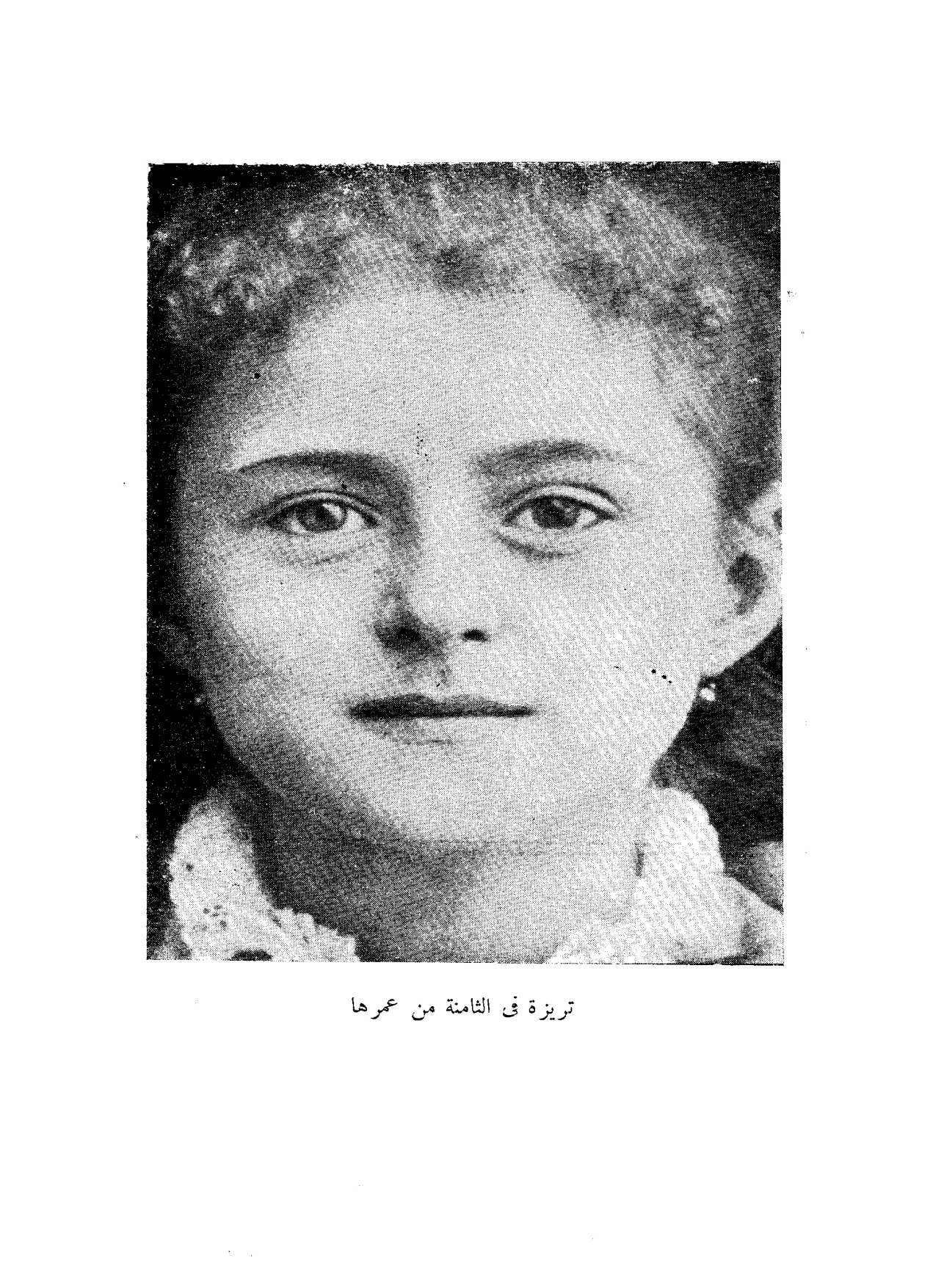 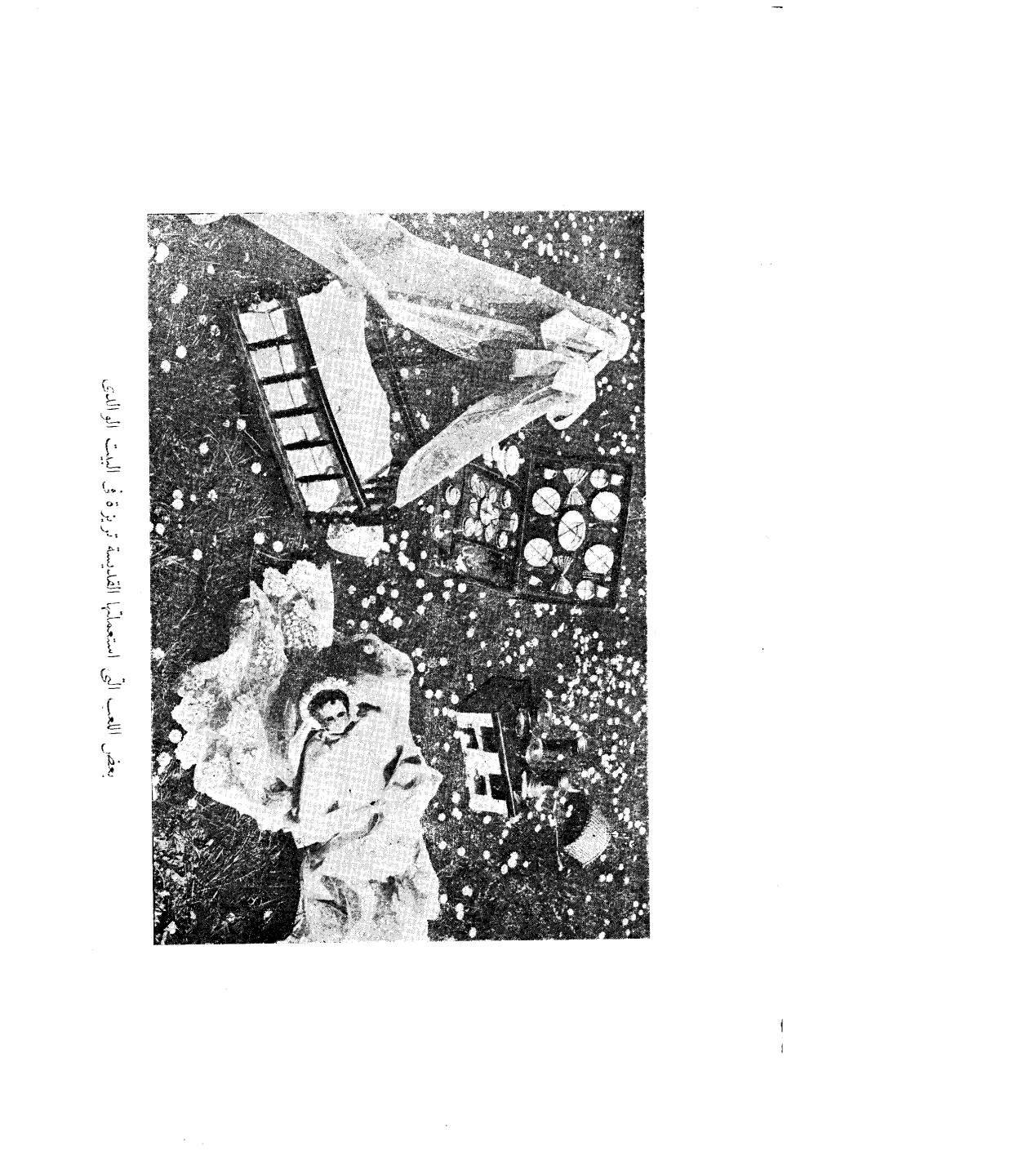 التكفير هذا " لأن كل صلاح مدنس في نظر الله "(1) .فأجبت :ولكن إذا كان الله لايديننا علي أعمالنا الصالحة فسوف يديننا علي أعمالنا الطلحة ٠ فماذا يكون إذن ؟" ماذا تقولين ، يا هذه ؟ إن الرب لهو العدل عينه , فإذا كان لا يديننا علي أعمالنا الصالحة فلن يدينا علي أعمالنا الطالحة . يلوح لي أنه لن يكون ثمة دينونة لضحايا الحب . بل أن الله سيبادر أن يكافيء بنعيم أبدي حبه هو نفسه الذى يراه متقداً في قلوبهم " .ولكي نتمتع بهذه النعمة أتظنين أنه يكفي أن نصلي فعل التقدمة الذي ألفته ؟" لعمري لا ، فإن الكلام لا يكفي . لكي يكون الإنسان حقاًضحية الحب يلزمه أن يسلم نفسه علي الاطلاق ، فإنه لا يضطرم حباً إلا بقدر ما يسلم نفسه إلي الحب " ٠قلت لها :حين يوجه إلي لوم أو أثر أن أكون قد استحققته علي أن أتهم بالباطل.فأجابت :" أما أنا فأوثر اتهامي زوراً , حينئذ لاأرى ما أؤنب نفسي عليه فأقدم ذلك لله فرحة . ثم أتضع لفكرة إني عرضة حقاً لإتيان ما أتم به " . أشعيا 64 ، 5 . " بقدر ما تتقدمهن يقل نضالك ، بل يزداد انتصارك سهولة لأنك ترين إذن الأشياء من جهتها الصالحة . إذن ترتفع نفسك فوق الخلائق ٠ ٠ كل ما يمكن أن يقال لي الآن لا يهمني علي الاطلاق ٠ ٠ لاني أدركت وهن الآراء البشرية . "وأردفت تقول :" حين لا يفهمنا الغير ، فلا يظن بنا خيراً . . ما الفائدة من الدفاع عن نفوسنا ٠ فلنترك ذلك جانباً إذ ما أحلي للمرء أن يترك الغير يرى فيه رأيه بلا تبصر ٠ أما جاء في الإنجيل أن القديسة المجدلية تنصلت حين اتهمتها شقيقتها بأنها أقامت علي قدمي يسوع دون أن تعمل شيأً . . لم تقل : " مرتا ، لو علمت ما أنعم به من سعادة ، لو سمعت ما أسمع من كلام لتركت أنت كذلك كل شيء لتشاركيني فرحي واطمئناني " . . كلا ، فقد آثرت الصمت . . .  يا له من صمت يجلب للنفس هذا القدر من السلام ! " ٠ في ساعة من ساعات التجربة والنضال وصلني منها هذه البطاقة :" ليقهرني الصديق رأفة بالخاطئ . . لا يدهنن رأسي بالزيت الذى يطيب به الرأس(1)" . . لا أستطيع أن أقهر إلا من جانب الصديقين ما دامت جمع اخواني مقربات إل الله . . قهر الخاطئ لنا أقل مرارة من قهر الصديق . . علي اني رأفة بالخطأة ولكي أنال ردهم إلي الصلاح ألتمس منك ، يا رب ، أن تقهرني النفوس الصالحة التي تحيط بي . . كذلك ألتمس منك ألا يدهن رأسي زيت المديح العذب علي الطبيعة . . رأسي أي عقلي ، فتجعلني أعتقد إننى حائزة فضائل قلما مارستها ، يا يسوعي ، " إن اسمك أشبه بزيت مهراق "(2) ٠ مزمور 140 ، 5 . نشيد الأناشيد 1 ، 2 .  إنما في هذا العبق الإلهي أريد أن أغوص كلي ، بعيدة عن نظر الخلائق " ." حرصنا علي إقناع أخواتنا أنهن مخطئات ٠ ليس من حسن التصرف حتى لو كان هذا صحيحاً كل الصحة ، ذلك لأننا لسنا مكلفات بتدبير أمرهن ٠ ٠ لا نكن " قضاة سلام " ، بل ملائكة رحمة فحسب " .قالت لنا :" تسرفن في الانقطاع إل ما تعملن . . تسرفن في القلق علي وظائفكن كا لو حملتن وحدكن تبعتها . . إتهتممن الآن بما يجري في ديور الكرمل الأخرى ؟ أتأبهن أن تعرفن هل الراهبات مستعجلات أو لا ؟ أتمنعكن أعمالهن من الصلاة والتأمل ؟ كذلك ينبغي أن تخرجن من دائرة عملكن الشخصي فتكرسن له الوقت اللازم كما يقضي الضمير ولكن مع التجرد عنه بالقلب " ٠" قرأت فيما مضى أن الإسرائيليين شادوا أسوار أورشليم " عاملين بيد بينما الأخرى تحمل السيف "(1) . هذا حقاً رمز ما يلزمنا أن نفعل ، فلا تفعل في الواقع إلا بيد ولنمنع بالأخرى عن النفس تشتت الفكر الذى يحول بينها وبين اتحادها مع الله الحنان " . عزرا 2 ، 4 ، 17 . روت تريزا قائلة :" في يوم أحد توجهت وكلي فرح إلي جانب الحديقة الممتد بين أشجار الكستناء وكان الربيع . فأردت أن أتمتع بجمال الطبيعة ولكن ، واحسرتاه ! ٠ ٠ خاب رجائي مر الخيبة ٠ ٠ كانوا قد شذبوا أشجاري العزيزة هذه . .  فروعها كانت أمامي تكسو الأرض وقد بدأت تحمل البراعم المخضرة . . شاهدت هذه الكارثة وفكرت أنه يلزمني الانتظار ثلاث سنوات لأرى تعويضها ، فاكتأبث علي أن حزني لم يطل ، فقلت في نفسي : لو كنت في دير آخر فماذا كان يهمني أن تقطع تماماً أشجار الكستناء بليزيو ؟ لا أريد بعد اليوم أن أكتئب للأشياء الزائلة . إن حبيبي ليحل عندي مكان الكل ، أريد أن أتنزه بلا انقطاع في غابات حبه التي لا يستطيع أحد أن يمسها " .طلبت مبتدئة الي بعض أخوتها أن يساعدنها في تنفيض بعض الأغطية وأوصتهن في شيء من الحدة أن يحذرن تمزقها لأنهل قد بلغت حداً غير قليل من البلي ٠ فقالت لها القديسة حينئذ :" ماذا كنت فعلت لو لم يعهد إليك رتق هذه الأغطية ؟ . .  كم كنت أديت عملك في تجرد الفكر ٠ فإذا نبهت إلي أنها سريعة التمزق ، فكم كنت فعلت بقلة الاهتمام ٠ ألا احذري أبداً في جميع أعمالك أن يشوبها أقل شائبة من المصلحة الذاتية " .رأيت إحدى أخواتنا علي جانب عظيم من التعب ، فقلت للأخت تريزا ليسوع الطفل :لا أحب أن أرى الغير يتألم ولا سيما النفوس القديسة .فأجابت للفور :" لعمرى لست مثلك ! ٠ ٠ القديسون المتألمون لا يثيرون شفقتي أبداً ٠ ٠ أعلم أنهم يقوون علي تحمل آلامهم وأنهم يحققون هكذا مجداً كبيراً لله ٠ ٠ أما غير القديسين الذين لا يدرون الانتفاع من آلامهم ، فكم أتحسر عليهم ! إنما هؤلاء يثيرون شفقتي ٠ كنت عمدت إلي كل وسيلة لمواساتهم وتخفيف آلامهم " .وقالت :" إذا قدر لي العيش فإنما وظيفة الممرضة تروقني أكثر من سواها . لا أود أن أطلبها ولكن إذا أتتني مباشرة من طريق الطاعة حسبتي مخصصة بنعمة . يلوح لي إني أقوم بها ، حينئذ في حب رقيق ذاكرة قول الرب " كنت مريضاً فعدتموني "(1) . أن جرس المشفي يجب أن يكون لك نغمة سماوية . .  يلزمك أن تتعمدى المرور تحت نوافذ المريضات لتسهل لهن أن يدعونك ويطلبن منك بعض الخدمات . . . أما ينبغي عليك أن تعدي نفسك أمة صغيرة يحق للجميع أن يأمروك ؟ ألا انظري إلي الملائكة الذين يرونك من أعلي السماء تناضلين في المضمار ٠ أنهم ينتظرون نهاية القتال ليخلعوا عليك الورود و الأكاليل .  تعلمن جيد العلم أننا نريد أن نكون شهيدات صغيرات فعلينا أن نكسب مجد الاستشهاد "" الله الحنان لا يزدري هذه المعارك المجهولة التي يزيدها الجهل بها استحقاق : " الرجل الصبور خير من الرجل القوي ومن يقهر نفسه فخير ممن يستولي علي المدن "(2) ٠ متى : 35 ، 36 .  سفر الأمثال 16 ، 32 ." إننا بصغير أعمالنا المنطوية علي محبة الغير والتي نأتيها في السر ، نرد إلي الإيمان نفرساً بعيدة فنساعد المرسلين ونجلب لهم صدقات وافرة .  كذلك نبني منازل روحية ومادية حقة ليسوع في قربانه " ٠ رأيت أمنا تؤثر مخاطبة واحدة من أخواتنا وتظهر لها علي ما بدا لي أكثر مما تظهر لي من الثقة والمودة . فأطلعث الأخت تريزا ليسوع الطفل علي موضع حزني حاسبة اني سأتلقى منها تعازي العطف ، ولكنها قالت لي مثيرة كبير دهشتي :" أتظنين أنك تحبين أمنا ؟ " .بلا شك ! فلو لم أحبها لما همني أن أراها تؤثر الغير علي ." إذن أنا مثبتة لك أنك مخطئة كل الخطأ . ليست أمنا من تحبين ، بل أنت نفسك . . ." إذا أحب المرء حقاً فرح لهناء من يحب وضحى بكل شيء ليجلب له الهناء . . فلو كان لك هذا الحب الحقيقى المجرد ، لو أحببت أمنا لذاتها لفرحث إذ رأيتها تلقي السرور علي حسابك ٠ وما دمت تظنين أنها ترتاح إلي مخاطبتك أقل مما ترتاح إلي مخاطبة غيرك ، فلا يلزمك أن تحزني حين يلوح لك أنك مخذولة " ٠تحسرت لكثرة ما ينتابني من تشتت البال في صلواتي ، فقالت لي :" أنا كذلك يتشتت بالي كثيراً ولكني لا ألبث أن أنتبه إلي ذلك ، فأصلي لأجل من يشغلون مخيلتي وهكذا ينتفعون من تشتت بالي " ." ٠ ٠ ٠ أقبل كل شيء حباً بالله الحنان ، حتى ما يطرق علي فكري من الخواطر الأبعد ما تكون عن الصواب " ٠طلب مني دبوس يحقق لي راحة كبيرة فتأسفت عليه ، فقالت لي حينئذ :" لعمري ما أغناك ! فلا تستطيعين أن تكوني سعيدة " ٠كلفت القديسة العناية بمصلي الطفل يسوع وكانت تعلم أن الروائح العطرية تزعج إحدى الأمهات ، فامتنعت دائماً أن تضع فيه أزهاراً عطرة حتى زنبقة صغيرة . فكان ذلك محل تضحيات حقة من قبلها . ففي ذات يوم وضعت وردة اصطناعية علي قدم التمثال وما لبثت أن نادتها تلك الأم الطيبة النفس وحذرت الأخت تريزا ليسوع الطفل أن الأم تدعوها لتطلب منها نزع الوردة . فلم تشأ أن تخجلها فأخذت الزهرة وقالت لها سابقة كل ملاحظة منها :" انظري ، يا أماه ، كم يجيد الإنسان اليوم تمثيل الطبيعة . أما يلوح أن هذه الوردة قطفت في الحديقة من هنيهة ؟ " .وقالت يوماً :" يضيق الإنسان أحياناً بالإقامة مع نفسه ، في داخله ، إلي حد أنه يلزمه الخروج من ذاته . حينئذ لا يضطرنا الله أن نقيم في صحبتنا ، بل كثيراً ما يسمح أن تكون صحبتنا إيانا ثقيلة علينا كي تغادرنا ٠ ٠ ولا أرى وسيلة للإنسان للخروج من نفسه إلا زيارته يسوع ومريم بأن يخف إلى أعمال المحبة " ٠" أكبر غفران كامل ، الغفران الكامل الذي يستطيع الجميع كسبه بالشروط الاعتيادية : غفران " المحبة التي تغفر الخطايا الجمة "(1) ." ما يفيدني حين أتمثل العائلة المقدسة في معيشتها الداخلية هو إني أفكر في معيشة عادية تماماً " ." إن القديسة العذراء والقديس يوسف كانا يعلمان جيد العلم أن يسوع هو الله . ولكن بدائع عظيمة أخفيت مع ذلك عنهما فكانا مثلنا يعيشان بالإيمان . أما لاحظت آية الإنجيل المقدس هذه : " فلم يفهما الكرم الذي قاله لهما "(2) والآية الأخرى وليست بأقل خفاء من الأولي : " وكان أبوه وأمه يتعجبان مما يقال فيه "(3) . أما يظن أنهما كانا يتعلمان شيئاً لأن هذا الإعجاب يستلزم بعض الدهشة " ٠" في جزء الساعة السادسة من الفرض آية أرددها كل يوم علي كره مني ، هو : " أملت قلبي إلي حفظ وصاياك وذلك من اجل الجزاء الحسن"(4) . ففي نفسي أبادر فأقول , يا يسوعى : تعلم جيد العلم ،سفر الامثال 10 ، 12 .  لوقا 2 ، 50 .لوقا 2 ، 33 . مزمور 118 ، 12 .إنني لا أخدمك لأجل الجزاء الحسن ، بل لأني أحبك ولكي أخلص النفوس فحسب " ." في السماء سترى الحقيقة المطلقة عن كل شيء ٠ أما علي الأرض ، فحتى في الكتاب المقدس جانب للأشياء مبهم غامض ٠ يحزنني أن أرى اختلاف النقل من لغة إلي لغة لو كنت كاهناً لتعلمت العبرانية لأسمع أن أقرأ كلمة الله كما تنازل أن يبديها في لغة البشر " .كثيراً ما حدثتني عن لعبة معروفة كانت القديسة تلهو بها في طفولتها هى " الكالئيدوكسكوب " عبارة عن منظار صغير تشاهد في آخره رسوم لطيفة مختلفة الألوان . فإذا أدير المنظار تنوعت الرسوم أيما تنوع .قالت لي :" هذه الآلة كانت تثير إعجابي فأسائلني ما عساه يستطيع أن يحدث مثل هذا الحدث البديع . ففي ذات يوم بعد بحث جدي رأيت أن الأصل في ذلك قطع صغيرة من الورق والصوف متناثرة هنا وهناك ومقطوعة بلا نظام وواصلت بحثي فلقيث ثلاث مرائى داخل الأنبوبة فأدركت الأمر " ." كان لي ذلك رمزاً لسر عظيم ٠ فا دامت أعمالنا حتى أصغرها لا تخرج من دائرة الحب ، فإن الثالوث الأقدس الممثل بالمرائي الثلاث التي توجه الأشعة إلي مركز واحد يكسها بهاء ورونقاً بديعين . ينظر إلينا يسوع من خلال المنظار الصغير أي كأنه ينظر إلينا من خلال نفسه فيجد أعمالنا دائماً جميلة . ولكن إذا خرجنا من دائرة الحب الفائقة الوصف ، فماذا يرى ؟ يرى قذى . . .  يرى أعمالاً ملطخة لا قيمة لها " ٠حدثتها يوماً عن التأثير العجيب الذى يحدثه المغناطيس علي من يرضون بأن يسلموا إرادتهم للمنوم بفعله ٠ أثارت هذه التفاصيل اهتمامها علي ما يظهر , فقالت لي في اليوم التالي :" كم أفادتني محادثتك إياي بالأمس . .  آه , كم أود أن ينومني الرب بفعل المغناطيس ! . هذه فكرة طرقت علي لدى يقظتي من النوم . بأي وداعة كنت أسلمته إرادتي ! . نعم ، أريد أن يستولي علي حواسي بحيث أعود لا آتي أعمالا بشرية شخصية ، بل أعمالا إلهية تماماً يوحيها ويدبرها روح المحبة " ٠قبل نذري النذور الرهبانية نلت عن طريق معلمتي القديسة نعمة خاصة جداً . . كنا قد غسلنا طول اليوم وأنا مضناة من التعب ترهقني أحزان داخلية . ففي المساء قبل الصلاة العقلية أردت أن أحدثها قليلا عن ذلك ، ولكنها أجابتي : " دقت ساعة الصلاة فلا وقت لي كي اواسيك . . علي إني أرى جلياً إنني لو فعلت لذهب تعبي سدى ، فان الله الحنان يريد أن تتألمي وحدك الآن " ٠وتبعتها إلي الصلاة وأنا في حالة من وهن العزيمة بحيث ارتبت لأول مرة في أمر دعوتي إلي الترهب ، فقلت في نفسي : " لن أقوى أبداً علي أن أصير راهبة كرملية ، فأنها لحياة مسرفة القساوة لي " ٠ كنت جائية منذ بضع دقائق وأنا في هذا النضال وتلك الخواطر الحزينة وإذ بي أحس في نفسي دون أن أصلي تحولاً فجائياً خارق العادة . غدوت لا أعرف نفسي . ظهرت لي دعوتي جميلة جديرة بالحب . رأيت محاسن الألم وقدره . جميع التقشفات والمتاعب المقرونة بحياة الرهبان بدت لي أفضل من مسرات العالم إلي ما لا حد له . وأخيراً خرجت من الصلاة وقد تحولت تماماً ٠وفي اليوم التالي رويث للأخت تريزا ليسوع الطفل ما قد جرى بالأمس وبدت لي متأثرة جداً ، فأردت أن أعرف السبب ، فقالت لي حينئذ :" آه ما أحن الله ! مساء أمس تأثرت في شفقة عميقة إلي حد إني لم أبرح في بدء الصلاة أبتهل إلي ألله لأجلك سائلة الرب أن يواسيك ويحول نفسك ويريك قدر الألم وقد أجاب دعائي " .كنت من حيث الطبع لا أزال في حداثتي الأولي ٠ فأوحى إلي الطفل يسوع ليساعدني علي ممارسة الفضيلة أن ألعب معه فاخترت لعبة " الكرة والأساطين "(1) . تمثلت الأساطين من كل حجم ولون لأودعها شخصيات النفوس التي أردت ادراكها ٠ ٠ كرة اللعبة ، كانت حبي !ففي ديسمبر عام 1896 وصل التلميذات لعب صغيرة مختلفة معدة لشجرة عيد الميلاد ومهداة للإرساليات . .  فاتفق أن كان في قاع العلبة الفتانة شيء نادر جداً في الكرمل وهو " نحلة " .  فقالت رفيقاتي " ما أقبحها.ما عساها تفيد ؟ " أما أنا فكنت أجيد اللعب بها فتناولت النحلة صائحة :     " لعمري ، هى لعبة مسلية جداً ، فيمكن هذه النحلة أن تدور يوماً بطوله دون أن تقف وذلك بضربات سوط موفقة " . وعلي الأثر كلفت نفسي أن أمثل لهن في ذلك مشهداً أثار دهشتهن . هي بضع أساطين صغيرة من الخشب يصفها اللاعب مستقيمة صفين أو أكثر ، فيحاول قلبها بكرة يدحرجها عن بعد (إيضاح من المترجم) .رقبتني القديسة تريزا ليسوع الطفل دون أن تقول شيئاً ، علي إني يوم عيد الميلاد بعد قداس نصف الليل ، وجدت في حجرتنا تلك النحلة المشهورة مع الخطاب الآتي وعنوانه .إلي عروسي الصغيرة الحبيبةالتي تلعب لعبة الأساطينعلي جبل الكرملليلة عيد الميلاد عا م 1896عروسي الصغيرة الحبيبة" كم أنا راض عنك ! ٠ لقد سليتني كثيراً طول السنة بلعبك لعبة الأساطين ٠ سررت إلي حد أن بلاط الملائكة كان مندهشاً مفتوناً . .  سألني كثير من صغار الكاروبيم لماذا لم أخلقهم أطفالا . .  وأستعلم غيرهم ما إذا كانت نغمات آلاتهم ليست أعذب علي من ضحك الفرح حين تلعبين أسطوانة من الأساطين بكرة حبك . .  فأجبت الجميع أن لا داعي لهم للحزن من أنهم ليسوا أطفالا ، ما دام يمكنهم أن يلعبوا معك يوماً في مروج السماء . .  قلت لهم أن ابتسامتك أعذب علي ، ولا شك من نغماتهم لأنك لا تستطيعين أن تلعبي وتبتسمي إلا بالتألم وانكار الذات " ." عروسي الصغيرة الحبيبة ، هناك شيء أطلبه منك بدوري ، فهل ترفضين ؟ كلا . .  إن حبك لي أشد من أن ترفضى ٠ إذن أريد أن أغير اللعبة ، لعبة الأساطين تسليني كثيراً ولكنى أريد الآن أن ألعب لعبة النحلة وإذا أردت ، كنت أنت نحلتي .أعطيك واحدة بوصفها مثلا تحتذينه ترين أن لا حسن لها من الظاهر . فكل من لا يعرف كيف يديرها ينبذها بقدمه ولكن إذا رآها طفل تهلل فرحاً ٠ ٠ وقال لعمري هى لعبة مسلية جداً ، فيمكن هذه النحلة أن تدور يوماً بطوله دون أن تقف ٠ ٠ ٠ " ٠" أنا يسوع الصغير أحبك مع أنك بلا حسن أتوسل إليك أن تدوري دائما لتسليني . ولكن لا بد من ضربات السوط لإدارة النحلة . إذن دعي اخوانك تسديك هذه الخدمة وكوني ممتنة لمن كن منهن أكثر مثابرة علي زيادة دورانك سرعة ٠ فحين أكون قد تسليت معك جداً أقتادك إلي العلاء فيمكننا أن نلعب بلا ألم " .أخوك الصغر    يسوعكثيراً ما كنث أبكي , لتافة الأسباب ، مما كان يؤلمها شديد الألم ٠ففي ذات يوم خطر علي بالها خاطر نير : تناولت صدفة سميك من علي طاولتها المعدة لادوات التصوير وأمسكت بيدي لتضطرني الا امسح عيني .فأخذت تجمع دموعي في هذه الصدفة . .  فبدل أن أسترسل في البكاء لم أتمالك حينئذ من الضحك ، فقالت لي :" اذهبي , أسمح لك أن تبكي ما شئت ، علي أن تبكي في الصدفة " .وقبل ثمانية أيام من وفاتها . كنت قد بكيت سهرة بطولها لفكرة أنها سترحل عن قريب ، فلحظت ذلك وقالت لي :" لقد بكيت . .  هل بكيت في الصدفة ؟ " .لم يكن في وسعي أن أكذب ، فأحزنها اعترافي . .  فأردفت قائلة :" إني مشرفة علي الموت ولن أكون مطمئنة عليك إلا إذا وعدتني أن تعملي بوصيتي في أمانة ٠ ٠ إني أعلق علي ذلك أهمية كبرى لنفسك " .وعدتها ولكن مستميحة إذنها أن أبكي بحرية بعد وفاتها كما أستميح نعمة ، فقالت :" لم البكاء بعد وفاتي ؟ هي دموع عديمة الفائدة قطعاً ، أتبكين سعادتي . ! في النهاية أشفق علي ضعفك ، فأسمح لك أن تبكي في الأيام الأولي . ولكن بعد ذلك يجب أن تعودتي إلي الصدفة"يلزمني القول إني حفظت العهد مع ما كلفني ذلك من جهود الأبطال.كنت حين أريد البكاء أتسلح في جرأة بتلك الأداء العديمة الشفقة علي أن ما كان يلزمني من العناية لأخف من عين إلي أخرى ، كان يصرف فكري عن موضوع حزني ، فما لبثت هذه الوسيلة البارعة ان شفتني تماماً من مفرط إحساسي ٠أردت أن أحرم نفسي تناول القربان المقدس لهفوة أسأتها كثيراً ، ولكني كنت تندمت عليها مر الندم فأخبرتها كتابة بعزمي . .  فإليك الرسالة التي بعثت بها إلي :" يا زهيرة يسوع الحبيبة ، يكفيك أنه بمذلة نفسك تأكل جذورك التراب . . .  " يجب أن تفتحني كمك أو بالأحرى أن ترفعيه عالياً جداً ليأتي خبز الملائكة مثل ندى إلهي فيقويك ويعطيك جميع ما ينقصك"." اسعدي مساء ، أيتها الزهرة المسكينة ٠ ٠ اطلبي من يسوع أن تكون فائدة الصلوات كلها التي تقام لشفائي زيادة النار المقدر لها ان تبلي جسدي " ." لدى تناولي القربان المقدس يتفق لي أن أتمثل نفسي طفلاً صغيراً ذا ثلاث سنوات أو أربع ، شعره وثوبه ملوثان غير منتظمين من فرط ما لعب . . .  هذه الكلمات حلت بي في نضالي مع النفوس  -  ولكن لا تلبث القديسة العذراء أن تبادر فتتولاني بعنايتها . .  سرعان ما تنزع عني مئزري الصغير الملوث كله فتربط شعري وتزينه بشريط جميل أو بزهرة صغيرة فحسب . . . وهذا يكفي ليجعلني ظريفة ويسمعح لي أن أجلس علي مائدة الملائكة دون أن أحمر خجلا " ٠في المستشفي كنا ننتظر أن تنتهي من صلوات الشكر لنتحدث إليها علي الأثر ونطلب نصائحها . .  تكدرت لذلك في البدء وعاتبتنا في وداعة ، ثم لم تلبث أن تركتنا نفعل قائلة :" لقد رأيت أنه لا يحق لي أن ألتمس الراحة أكثر من السيد الرب . .  لما كان يلوذ بالفرار إلي الصحراء بعد مواعظه ، كان الشعب يأتيه علي الفور مقلقاً صفاء عزلته . فادنون مني ما شئتن ، يلزمني أن أموت وسلاحي بيدي " وفي فمي سيف الروح وهو كلمة الله"(1) ٠ أفسس 6 : 17 . أعطينا نصيحة تسعفنا في إرشاداتنا الروحية ٠ ٠ كيف يلزمنا أن نقوم بها ؟ " ببساطة عظيمة دون ان تسرفن في الاعتماد علي معونة قد لا تتوفر لكن في اللحظة الأولي . .  وإلا فسرعان ما اضطررتن أن تقلن مع عروس الأناشيد : "جردني الحرس من جلبابي وجرحوني , ولم ألق من أحبه إلا حين سبقتهم قليلا "(1)٠ فإذا سألتن بتواضع طليقات من كل قيد ، أين حبيبكن فإن الحرس يدلونكن عليه ٠ علي أنكن في الغالب لن تجذن يسوع إلا بعد أن تسبقن كل خليقة . .  أما أنا فكم من مرة رددت هذه القطعة من النشيد الروحي :من الآن لا ترسل إلي رسلالا يعلمون أن يقولوا إلي ما أريد . . .جميع من يعنون بأموركجميعهم دون استثناء ، لا يبرحونيحدثوني عن نعمك التي تعد بالألوفوجميعهم يجرحونني أكثروما يميتني علي الأخص هو شيء أعجز عن وصفهلا يزيدون عن التلجلج به "(2) ٠ نشيد الأناشيد 5 ، 7 ، 3 ، 4 .  القديس يوحنا للصليب : مقطوعة 6 و 7 ." لو أن الله نفسه - مع فرض المحال - لم ير أعمالي البارة ، فإن ذلك لا يحزنني . أحبه إلي حد أني أود لو أستطيع أن أجلب إليه السرور دون علمه أن من يجلبه إليه أنا . . فهو إذا يعلم ذلك ويراه ، يكون كأنه مضطر أن يرده إلي وأنا لا أريد أن أكلفه هذه المؤونة " ." لو كنت غنية لما استطعت أن أرى فقيراً جائعاً دون اطعامه . . وهكذا أصنع في حياتي الروحية . .  كلما أكتسب شيئاً أعلم أن هناك نفوساً علي وشك الهلاك ، فاعطيها كنوزى . . فإلي الآن لم أجد لحظة قلت فيها لنفسي " أنا الآن عاملة لي " ."من الناس من يتصرفون في كل شيء بحيث يكدرون نفوسهم أشد الكدر . .  أما أنا فبالضد أرى دائماً من الأشياء وجوهها الحسنة . .  فإذا لم يكن لديى إلا الألم المحض لا يتخلله أي هدنة , فلعمري أتخذ من ذلك فرحاً " ." ما أعطاه الله لي راقني دائماً حتى الأشياء التي تلوح لي أقل جودة وحسناً من أشياء الآخرين " ." لما كنت صغيرة جداً وضعوا بين يدي وأنا عند عمتي كتاباً جميلاً ٠ قرأت منه قصة تمدح بها كثيراً صاحبة فندق لأنها كانت تحسن التخلص من المواقف الحرجة دون أن تجرح أحداً . لاحظت بنوع خاص هذه الجملة : " كانت تقول لهذه : لست علي خطأ ٠ ولتلك : أنت علي حق " . فقلت في نفسي وانا أقرأ :" ولعمري , أنا ما كنت فعلت هكذا . . علي‏‎ الإنسان أن يقول داثماً الحق "٠" والآن أقوله دائماً . .  صحيح أن ذلك مشق علي كثيراً ، لأنه من السهل لك كل السهولة حين تأتيك الواحدة تروى لك سبباً من أسباب تبرمها أن تلقي الخطأ علي الغائبين ٠ ٠ إذا لا تلبث الشاكية أن تهدأ . .  نعم ، ولكني أفعل نقيض ذلك تماماً . .  إذا لم أكن محبوبة , فلا آبه بذلك . .  علي من لا يريد علم الحقيقة أن لا يأتيني . .  لكي يؤدي التأنيب ثمرته يجب أن يشق علي المؤنب ويجب أن يتم بدون ظل من الهوى في القلب " ." علي طيبة النفس أن لا تنحط إلي الضعف . .  إذا وبخ إنسان آخر عن حق ، لزمه أن يقف عند ذلك التوبيخ . فلا يدع للشفقة سبيلاً إليه حتى أنه يتحسر علي إيلامه الغير . . أن تجدي وراء من أحزتها لتعزيها , يضرها أكثر مما ينفعها . . إذا تركتها وشأنها ، ألزمتها أن لا تنظر شيئاً من الناحية البشرية ، أن تلجأ إلي الله الرحيم ، أن ترى أخطاءها ، أن تتذلل ، وإلا تعودت أن تعزى بعد تأنيب تستحقه ، ففعلت مثل طفل أسرفوا في مدالاته فدبدب وصاح عالماً جد العلم أنه سترجع أمه لتمسح دموعه " .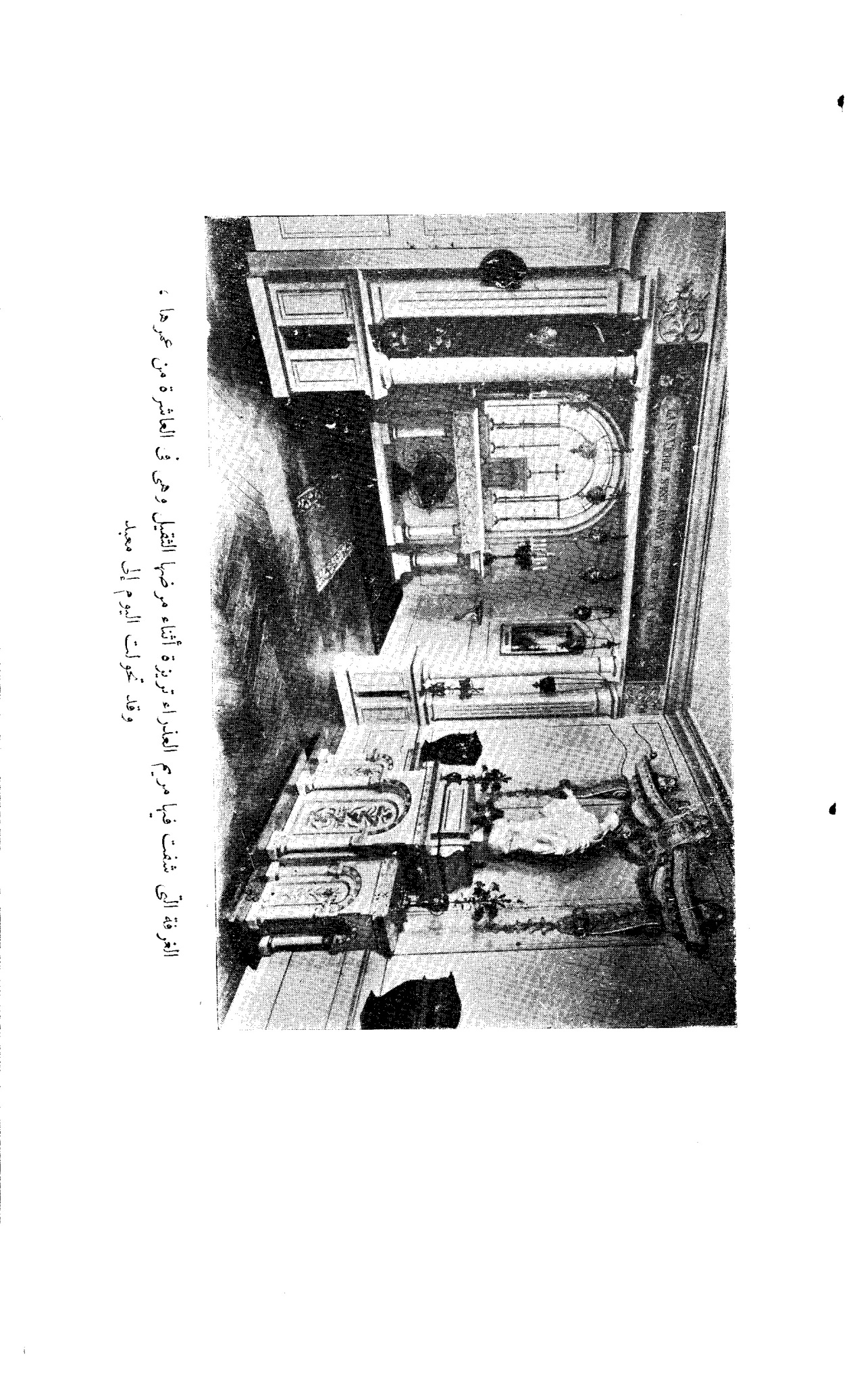 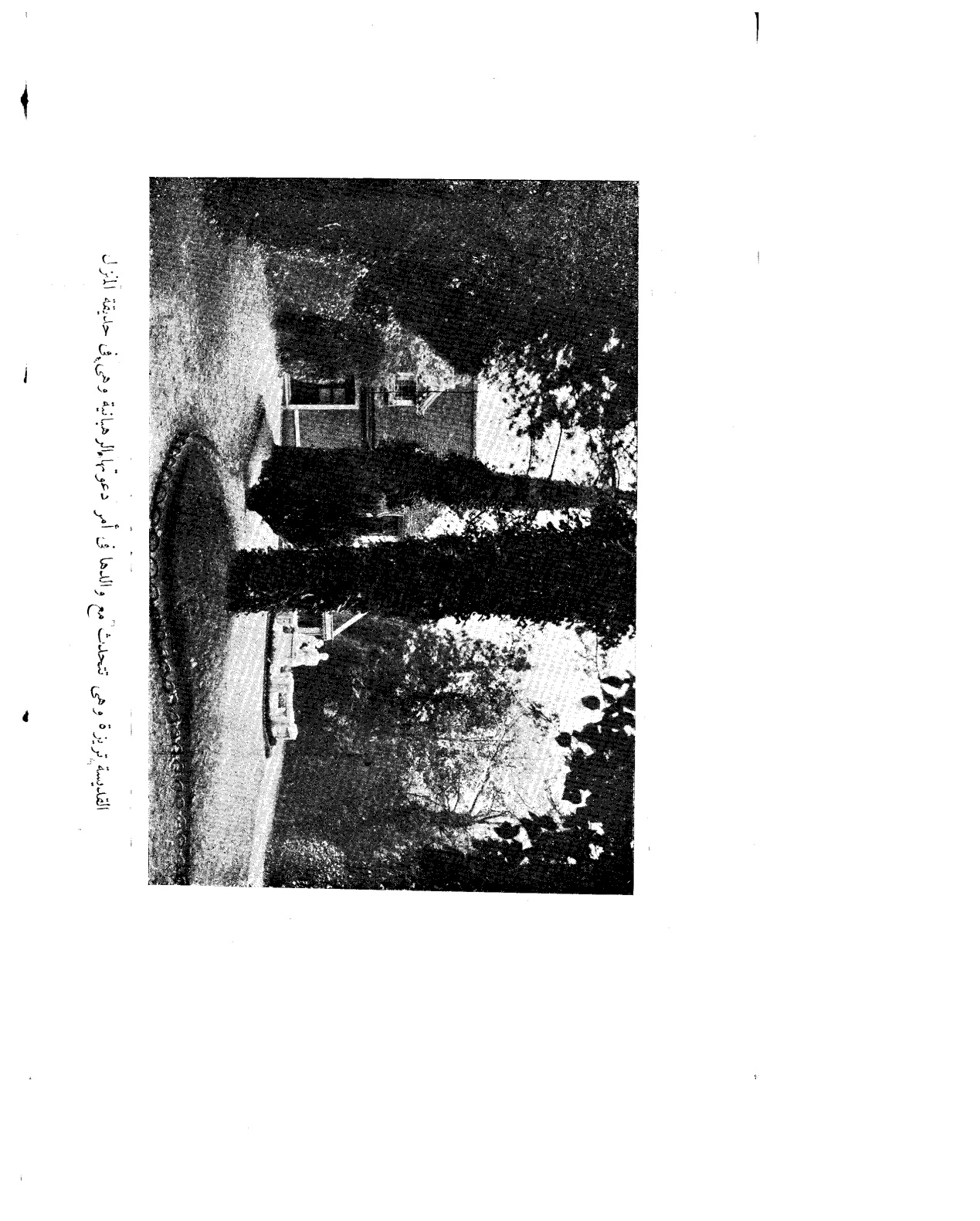 " ليقم دائماً في أفواهكم وفي قلوبكم سيف الروح أي كلمة الله"(1) فإذا وجدنا نفساً غيرجذابة ، فلا يهن عزمنا ولا نخزلها أبداً . . ليكن دائماً عندنا سيف لنؤاخذها علي أخطائها ٠ لا نترك الأمور تسير في مجراها محافظة منا علي راحتنا . . فلنقاتل بلا انقطاع حتى علي غير امل في كسب ، المعركة . . ماذا يهم النجاح ؟ فلنثابر . .  مهما كان تعب القتال لا تقل : " لن أنال شيئاً من هذه النفس ٠ هي لا تفهم فيجب خذلانها " ٠ ٠ لعمرس ، كان ذلك جبناً . . علي المرء أن يفعل الواجب حتى النهاية " ." فيما مضى إذا كان واحد من أسرتي في حزن ولم أستطع في قاعة الاستقبال أن أعزيه ، كنت أذهب والأسى في قلبي . . .  ولكن ما لبثت أن أفهمني يسوع اني أعجز عن تعزية نفسي . .  فمن ذلك اليوم ما عدت أحزن حين يذهب زائري كئيباً ، بل وكلت إلي الله الرحيم آلام من أحبهم وأنا أشعر جد الشعور أن دعونى مستجابة . كنت أتحقق ذلك في المقابلة التالية ، فمن يوم هذا الاختبار حين أسئ إلي الغير دون قصد لا أتحسر ، بل أكتفي بأن أطلب من يسوع أن يصلح ما فعلت " ٠ ما رأيك في كل النعم التي أسبغت عليك :" رأيي أن روح الله يهب حيث يشاء "(2) . أفسس 6 ، 17 .  يوحنا 3 ، 8 .قالت لأمها الرئيسة :"أمي ، إذا خنت عهد الأمانة , إذا خنته حتى أقل خيانة ، شعرت أن هقوتي سيتبعها قلق مريع ، فعدت لا أستطيع الرضى بالموت " .أبدت الأم الرئيسة دهشتها لسماع ذلك الحديث من قبلها ، فأجابت :" أقصد خيانة كبرياء ، مثلا ، إذا قلت : " لقد اكتسبت هذه الفضيلة أو تلك فيمكنني ممارستها " أو : " ربي ، تعلم أن حبي لك أعظم من أن أقف عند فكرة واحدة ضد الإيمان " . .  أشعر بأني علي الفور تساورني أخطر التجارب فأذعنت لها بلا مراء " ." فلكي أتفادى هذه النائبة ، يكفينى أن أقول في تواضع من عمق قلبي ك ربي ، أتوسل إليك أن لا تسمح بأن أكون خائنة "" أفهم جيداً سقوط بطرس ٠ ٠ أسرف في الإتكال علي حرارة شعوره ، بدل أن يستند إلي القوة الإلهية فحسب . إني موقنة أنه لو قال ليسوع : " ربي ، أعطنى الشجاعة اللازمة لأتبعك حتى للموت " ، لما منع هذه الشجاعة " ٠" أمي ! . .  كيف لم يقل له الرب وهو يعلم ما سيكون من أمره : " سلني القوة اللازمة لتقوم بما تريد " . .  أظن أنه لم يفعل ليظهر لنا شيئين : الأول أنه لم يكن يعلم رسالة بحضوره المحسوس أكثر مما يعلمنا نحن بما تنطوي ءليه نعمته من سديد روحي . . .  والثاني أنه كان يعد القديس بطرس ليحكم الكنيسة كلها . وكم بها من خاطىء ! فأراد أن يختبر بطرس بنفسه ماذا يستطيع الإنسان بدون عون من الله ٠ لذلك قال له يسوع قبل سقوطه : " وأنت متى رجعت فثبت أخوتك "(1) أي قص عليهم حكاية خطيئتك ، لوقا 22 ، 23 .  أظهر لهم بنفس تجربتك كم يلزم الإنسان لخلاصه أن يستند إلي فحسب " ٠كنت أتألم جد الألم إذ أراها مريضة وكثيراً ما كررت قولي لها : " آه ! ما أحزن الحياة " . فكانت تؤنبني علي الفور مهيبة بي :" ما الحياة الحزينة ، هي بالضد مفرحة جداً ! . لو قلت : " أن المنفي لمحزن " ، لفهمتك ٠ يخطئ الإنسان إذ يطلق اسم الحياة علي ما قدرت له نهاية . ألا يطلق هذا الاسم الجميل إلا علي الأشياء السماوية , علي ما لم يقدر له الموت أبداً ٠ ٠ وبما أننا نتنعم بالحياة ونحن لا نزال في هذه الدنيا ٠ فالحياة ليست محزنة ، بل مفرحة , مفرحة جدأ . . . " .وكانت هي نفسها علي فرح فاتن . كانت حالتها قد تحسنت كثيراً مدة أيام عديدة . فقلنا لها : لا ندرى حتى الآن بأي مرض ستموتين . فقالت :" عجباً سأموت بالموت . . أما قال الرب لآدم بماذا سيموت ؟ قال له : ستموت موتاً "(1) .إذن هو الموت يأتي في طلبك ." كلا . . ما الموت يأتي في طلبي . بل الله ! ليس الموت طيفاً أو شبحاً مخيفاً كما يمثلونه في بعض الصور ٠ ٠ جاء في التعليم المسيحي ، أن الموت هو الفراق بين النفس والحسد ليس إلا ! إذن لا أخاف فراقاً سيؤدي إلي اجتماعي بالله إلي الأبد " ٠هل السارق الإلهي آت عما قريب ليختلس عنقوده الصغير ، عنقود العنب ؟ . سفر التكوين 2 ، 71 . " أراه عن بعد وأحاذر كل الحذر أن أصيح : " إلي من السارق ! . . .  " بل بالضد فإني أناديه قائلة : " من هنا ، من هنا ! ! " .قلت لها أن سينقل روحها إلي السماء أجمل الملائكة مرتدية حللا بيضاء بوجوه  فرح ساطعة . .  فأجابتني :" كل هذه الصور لا تسعفني البتة ، فلا أستطع أن أتغذى إلا من الحقيقة . . الله والملائكة أرواح بحتة ، فلا يستطع أحد أن يراهم بعين الجسد ، كما هم في الحقيقة . لذلك لم أطلب أبداً النعم الفائقة الطبيعة ، فإني أؤثر انتظار الرؤيا الأبدية " .رجوت إلي الله أن يرسل إلي حلماً جميلاً لأتعزى عن رحيلك ٠" لعمري ، هذا شيء ما كنت فعلتهرأبداً " ٠" أتطلبين التعازي ٠ ما دمت تريدين مشابهتي ، فإنك تعلمين جد العام إنني القائلة :رب ، لا تخش أن أوقظكإنني منتظرة بسلام شاطىء السماوات "" ما أعذب خدمة الله في الظلام والتجربة . . أليس عندنا إلا هذه ، لنحيا بالإيمان " ." أنا سعيدة كل السعادة لذهابي إلي السماء حين أفكر في كلمة الرب هذه : « سأجئ عما قريب حاملا معي ثوابي كي أعامل كل أحد وفق أعماله "(1) .  رؤيا 22 ، 12 . أقول في نفسي أن الرب سيحار كثيراً في أمري , إذ لا أعمال لي . . إذن سيعاملني حسب أعماله هو ! " .يقيناً لن تقيمي دقيقة واحدة في المطهر وإلا فلا أحد يذهب تواً إلي السماء" لعمري ، لا أبالي كثيراً بذلك . سأكون دائما راضية بحكم الله ، فاذا ذهبت إلي المطهر طفت باللهب مثل الإسرائيليين الثلاثة في الأتون وأنا أغني نشيد الحب " .سيكون مكانك في السماء بين السرافيم ." إذن لن أقتدي بهم فهم كلهم " يستترون بأجنحتهم أمام الله "(1) فأحاذر كل الحذر من التستر بأجنحتي " .أريتها صورة لجان دارك(2) يعزيها في سجنها ما تسمع من الأصوات ، فقالت لي :" أنا أيضاً يعزيني صوت داخلي . . يعزيني القديسون من عل قائلين لي : ما دمت في أغلالك ، فلا يمكنك أداء مهمتك ولكن فيما بعد أي بعد موتك يحين زمن فتوحاتك " .أشعيا 6 ، 2 .  جان دارك (1412 – 1431) البطلة القديسة الأفرنسية زادت عن بلادها ضد الإنجليز وحزبهم . أحرقت في روان .سيصنع الله كل ما أشاء في السماء ، لأني لم أفعل أبداً ماشئث علي الأرض".سئلت بأي اسم يصلي إليها حين تكون في السماء . فأجابت في تراضع :" ستدعوني تريزا الصغيرة " ٠ستنظرين إلينا من أعلي السماء . .  ألن يكون الأمر كذلك ؟" كلا ، سأنزل أنا " .لنذكر أيضاً هذا الحادث المؤثر :قبل بضعة أشهر من وفاة القديسة تريزا ليسوع الطفل كنا نقرأ في قاعة الأكل حياة القديس لويس دي جونزاج(1) . انفعلت واحدة من أمهاتنا القديمات بما كان بين القديس الشاب وكاهن جليل ينتمى إلي رهبانية يسوع ، الأب كورنيللي ، من مودة مؤثرة متبادلة . فقالت لقديستنا الصغيرة : أنت لويس الصغير وأنا الأب كورنيللي الشيخ ٠ فمتى تكوني في السماء ، فاذكريني ." أتريدين , يا أماه ، أن أجئ عما قريب في طلبك ؟ " ٠كلا ، فإني لم أتعذب بعد ما فيه الكفاية ٠" أمي ٠ ٠ أنا أقول لك أنك تعذبت حقاً بما فيه الكفاية " .فأجابتها الأم هرمانس لقلب يسوع : لا أجرأ إلي الآن أن أقول لك نعم ٠ ٠ علي في مثل هذا الأمر الخطير أن أحصل علي إذن الرؤساء .وفعلاً قدم الطلب للأم الرئيسة فردت بالإيجاب دون أن تعلق عليه أهمية.وفي يوم من الأيام الأخيرة لخادمة الله إذ باتت لا تستطيع الكلام أو تكاد بالنظر لضعفها العظيم تناولت بواسطة الممرضة باقة زهر جنتها أمنا العزيزة٠ وكانت ترجو رجاء حاراً أن تبعث إليها القديسة بعد ذلك علي سبيل الشكر بكلمة واحدة من كلمات الوداد . فإليك ما كانت هذه الكلمة :" قولي للأم هيرمنس لقلب يسوع ، إني في هذا الصباح أثناء القداس رأيت قبر الأب كورنيللي قريباً جداً من قبر لويس الصغير " .فأجابت أمنا الحنون في تأثر شديد :حسن . . قولي للأخت تريزا ليسوع الطفل إني فهمت .ومن ذلك الحين باتت علي يقين من قرب موتها وقد حدث فعلا  بعد عام .ووفقاً لنبؤة لويس الصغير حل قبر الأب كرنيللي قريباً جداً من قبرها . لويس دي جونزاج : (1568 – 1591) قديس يسوعي إيطالي شفيع الشبيبة . عيده 21 يونيو .رسائل(شذرات)رسائل إلي شقيقتها سيلينالرسالة الأوليي . م . ي . ت .يسوع   8 مايو سنة 1888حبيبتي سيلينأسأل نفسي في بعض الأوقات هل أنا حقاً في الكرمل ٠ لا أستطيع أحياناً ةصديق ذلك . . فماذا صنعت لله الرحيم كي يسبغ علي ما يسبغ من نعم ؟عجباً . . لقد مضى شهر منذ افتراقنا ٠ ولكن ، لماذا أقول افتراقنا ؟ حتى لو كان البحر المحيط بيننا لبقيت نقسانا متحدتن ٠ أعلم أنك مع ذلك تتألمين , لأني ماعدت لك . ولو طاوعت نفسي ، لسألت يسوع أن يعطيني أحزانك . غير أني ، يا أخت , لا أطاوع نفسي وإلا خشيت الأنانية إذ أردت لي أفضل نصيب أي الألم ٠أنت علي حق ٠ فكثيراً ما تكون الحياة ثقيلة مريرة ٠ عسير علينا أن نبدأ يوماً من أيام العناء ولا سيما حين يتوارى يسوع عن حبنا ٠ ماذا يفعل حينذاك هذا الصديق الرقيق ؟ أما يرى هلعنا والثقل الذى يضغط علي صدرنا؟ . . أين هو ؟ لماذا لا يأتي فيعزينا ؟سيلين ، لا تخافي فهو هنا وما أقربه منا ! أنه ينظر إلينا . هو من يستعطينا هذا الكدر وهذه الدموع . . . أنه في حاجة إليها للنفوس ، لنفسنا ٠ يريد أن يجزينا جزاء ما أجمله . . آه ، أؤكد لك أنه يشق عليه أن يسقينا المر ، ولكنه يعلم أن هذه هي الوسيلة الوحيدة ليهيئنا " أن نعرفه كما يعرف نفسه وأن نصبح ذاتنا آلهة "(1) . لله هذا المصير . ما أعظم نفسنا ! فلنترفع عما يزول ولنبتعد عن الأرض ٠ ما أنقى الهواء فيما فوق ! ليحتجب يسوع ما شاء ، فالإنسان يحسه ٠الرسالة الثانية      20 أكتوبر سنة 1888أختي الحبيبةلا يحزنك عجزك . إذا جاء الصباح ولم نشعر بأي شجاعة ولا أي قوة لممارسة الفضيلة ، فذلك نعمة . هو الأوان المناسب لوضع " الفأس علي أصل الشجر "(2) مع الاعتماد علي يسوع وحده . إن سقطنا فكل شيء يمحوه عمل من أعمال الحب . حينئذ يبتسم يسوع . ألله يعيننا دون أن يظهر عونه٠ الدموع التي يذرفها بسبب الأشقياء يمسحها حبنا المسكين الضعيف . الحب يقوى علي كل شيء , أقصى الأمور استحالة يبدو له هنياً عذباً ٠ تعلمين حق العلم " أن الرب لا يلتفت إلي عظمة الأعمال حتى ولا صعوبتها بقدر ما يلتفت إلي الحب المقترن بإتيانها "(3) فماذا تخشي  ؟1 كورنتوس 13 ، 12 .  متى 3 ، 10 .القديسة تريزا .تودين أن تصبحي قديسة وتسألينني : أما أنت مسرفة في طموحك . سيلين ، لا أشير عليك أن تقصدي إلي القداسة الملائكية ، قداسة النفوس الأوفر حظاً من الامتياز ، بل " أن تكوني كاملة كما أن أباك السماوي هو كامل "(1) ٠ ترين إذن أن حلمك ، بل أحلامنا ورغائبنا ليست خيالا ما دام يسوع نفسه يأمرنا بذلك .الرسالة الثالثةيناير سنة 1889عزيزتي الصغيرة سيلين ,يسوع يقدم لك صليباً ، صليباً ثقيلا ثقيلا ٠ فتخشين أن لا تستطيعي حمله دون وهن ٠ ٠ لماذا ؟ فلماذا لا نقتدي بعروسنا ؟ما أعظم هذه النعمة من يسوع ! كم يحبنا إذ يرسل إلينا مثل هذا الألم العظيم . لعمري لن يكفي طول الأبدية لنباركه من أجل هذه النعمة ٠ أنه يسبغ علينا نعمه كما كان يسبغها علي أعظم قديسيه . فماذا يريد بنفسنا حبه ؟ ذلك سر لن ينكشف لنا إلا في وطننا يوم " يمسح الرب كل دموعنا "(2) .الآن ما عاد لنا أمل في الأرض ، فإن " الأصباح الندية ولت "(3) . ما بقي لنا إلا الألم . يا له من حظ نغبط عليه ! الملائكة في السموات تحن الي سعادتنا . متى 5 ، 48 .  رؤيا يوحنا 11 ، 4 . القديس يوحنا الصليب .وجدت في هذه الأيام الكلمات البديعة التالية : " لا يزال التسليم مختلفاً عن مشيئة الله ٠ بينهما من الفرق ما بين الاتحاد والوحدة . ففي الاتحاد ما نزال اثنين ، أما في الوحدة فلا نعود إلا واحداً "(1) . نعم ، لا نكن إلا واحداً مع الله ، حتى ونحن لا نزال في هذه الدنيا ٠ ولكي يتم لنا ذلك فليكن ما بنا أكثر من التسلم . . لنقبل الصليب في فرح ٠الرسالة الرابعة28 فبراير سنة 1889أختي العزيزة الصغيرة ؛أنت علي حق . . فلقد يشق علي الإنسان أن يجيب يسوع إلي طلبه. ويا للفرح الذي تمهيئه تلك المشقة ! ما أسعدنا أن نحمل صلباننا في ضعف!سيلين ، لا أشكو إلي الرب هذا الصليب الذى يرسله إلينا . . كلا ، بل إني لا أستطيع فهم الحب الغير متناهي الذي حمله أن يعاملنا هكذا . ما دام علي والدي أن يتألم إلي هذا القدر . فلا بد أن الله يحبه كثيراً . ما أسعدنا أن نذل معه ! أعلم أن في المذلة السبيل الوحيد الذي يهيئ القديسين . أعلم أيضاً أن محنتنا منجم ذهب علينا استغلاله ٠ أنا حبة الرمل الصغيرة ، أريد مباشرة العمل بلا شجاعة بلا قوة . وهذا العجز عينه سيسهل لي مهمتي . أريد أن أعمل عن حب . هذا بدء الاستشهاد . . . لننزل إلي الميدان معاً ، يا أختي الحبيبة . فلنقدم آلامنا ليسوع كي نخلص النفوس ٠ مدام شوتشين . الرسالة الخامسة12 مارس سنة 1889سيلين ، أنا بحاجة أن أنسى الأرض . في هذه الدنيا كل شيء ينصبني . لا أجد إلا فرحاً واحداً هو أن أتألم . . .  وهذا الفرح الغير محسوس يفوق كل فرح : الحياة تمضي والأبدية تقترب ٠ عما قليل سنحيا من حياة الله نفسه . بعد أن نشرب من ينبوع المرائر . نروى من ينبوع العذوبات كلها ينبوعها بالذات .نعم " صورة هذا العالم تمضي "(1)  وعموا قليل نرى سماوات جديدة. " شمس أسطع ستنر ببهائها بحاراً أثيرية وأفقاً غير متناهية " . . . لن نكون بعدئذ أسيرات علي أرض منفي ! كل شيء يكون قد مضى . مع عروسنا السماوي نطوف بحيرات لا شاطئ لها : " أعوادنا معلقة علي أشجار الصفصاف التي تجابل تهر بابل "(2) . ولكن في يوم خلاصنا ، أي أنغام تصدر منا ! بأي فرح نضرب علي أوتار آلاتنا . أوتارها كلها ٠ اليوم لا نذرف الدمع ونحن نتذكر صهيون ، فكيف يمكننا أن نغني أناشيد الرب علي أرض غربة "(3) .إنما اللحن الذي نردده أنشودة الألم . يقدم يسوع لنا كأساً مريرة جداً . فلا نبعد عنها شفاهنا ، لنتألم بسلام ٠ السلام لا يعني الفرح أو علي الأقل لا يعني الفرح المحسوس . لكي يتألم الإنسان بسلام يكفيه أن يريد بطيبة كل ما يريد الرب . 1 كورنتس 7 ، 31 .  مزامير 136 ، 2 . مزامير 136 ، 1 و 4 .لا تحسبنا واجدين الحب بدون ألم ٠ طبيعتنا قائمة وما قيامها بدون أثر . ولكن أي كنوز . تكسبنا هي مورد رزقنا . هي من القدر بحيث نزل يسوع علي الأرض خصيصاً ليتخذها . بودنا لو تألمنا كراماً كباراً . بودنا لو لم نسقط ابداً . يا للوهم ! وماذا يهمني أن أسقط في كل آن ؟ بذلك أحس ضعفي قأستفيد كثيراً . ربي ! ترى ما أستطيع أن أفعل إذا لم تحملني بذراعيك . وإذا تركتني وحدي ، فذلك إذن لأنه يطيب لك أن تراني ملقاة علي الأرض . فلماذا أقلق ؟إذا أردت أن تحتملي بسلام محنة أن لا تعجبي نفسك . فانك تهيئين للمعلم الإلهى ملجأ يرتاح إليه . صحيح أنك ستتألمين إذ تكونين علي باب بيتك ولكن لا تخافي ، فكلما ازددت فقراً ازداد يسوع لك حباً .أعلم حق العلم أنه يؤثر أن يراك تعبرين في الدجى بأحجار الطريق , علي أن يراك تسيرين في وضح النهار علي سبل مزدانة بالأزهار . لأن هذه الأزهار قد تعوق سيرك ٠الرسالة السادسةأختي الحبيبة ؛نفسي لا تفارقك . حقاً ، أنه لمن الشاق أن نعيش علي هذه الأرض! ولكن غداً بعد ساعة نكون في المرفأ ! ربي ، ماذا نرى حينئذٍ ؟ ما تلك الحياة التي لن يكون لها نهاية ؟ . . . . إنما الرب يكون نفس نفسنا . يا له من سر لا يدرك ! " عين الإنسان لم تر الضوء الذى لم يخلق . أذنه لم تسمع الأنغام السماوية التي لا يدانيها نغم وقلبه لا يستطيع أن يفهم ماذا يعد له في المستقبل"(1)وكل ذلك يأتي عما قليل . نعم ، عما قليل إذا أحببنا يسوع من كل نفسنا .يبدو لي أن الله الرحيم ليس بحاجة إن كل السنين ، ليعمل حبه في النفس ما يعمل . شعاع من قلبه يمكنه أن يفتح زهرته في لحظة إلي أبد الأبدين . . . سيلين ، فلنعمل في الآونة القصيرة الباقية لنا علي إنقاذ النفوس. أحس أن عروسنا يطلب منا نفوساً ولا سيما نفوس كهنة . . . هو يريد أن أقول لك ذلك ٠في هذه الدنيا ليس جديراً بالعمل إلا شيء واحد : أن تحب يسوع وأن تخلص له نفوساً لكي يحب فلنغتنم بحرص أقل الفرص لنسره . لا نرفض له طلباً ٠ ماأحوجه إلي الحب !نحن زنابقه المختارة . أنه يقيم في وسطنا . أنه يقيم بيننا كملك ويشركنا في مجد ملكه ٠ دمه الإلهي يروي أكمامنا ، وأشواكه حين تجرحنا تطلق أريج حبنا ٠الرسالة السابعة      22 أكتوبر سنة 1889حبيبتي سيلين ,أرسل إليك صورة للوجه الأقدس . وأجد أن هذا الموضوع الإلهي يوافق تمام الموافقة الأخت الصغيرة الحقة لنفسي ٠ ٠ آه، فلتكن فيرونيكا أخرى 1 كورنتس 2 ، 1 .  لتمسح دماء يسوع ودموعه كلها ، يسوع حبيبها الأوحد ، فلتعطه أرواحاً ٠ ولتشق لنفسها طريقاً بين الجنود أي بين العالم لتصل إليه . . . آه ، كم تكون سعيدة إذ ترى ذات يوم في المجد قدر هذا الشراب السري الذي تكون قد أروت به خطيبها السماوي ، إذ ترى شفتيه , وقد كان يجفهما ظمأ حار ، تقولان لها كلمة الحب الوحيدة ، كلمة الحب الخالدة ، أي  الشكر الذي لن يكون له نهاية !فإلي اللقاء عما قريب ، ياحبيبتى الصغيرة فيرونيكا(1) . غداً لاشك أن الحبيب يطلب منك تضحية جديدة ، اسعافاً جديداً في ظمأه ٠ " ألا فلنذهب لنموت معه " (2) كلمة فيرونيكا معناها الصورة الحقة ٠ ووا يسنرعى النظر جد الاسترعاء أن تكون القديسة قد دعت بهذا الاسم أختر سيلين وقد قدر منه فيها بعد أن تنقل هو. سن القديسة وأمانة عظيمة صورة الرد المسيح الحقة كا يية الكفن الأقدس المحفوظ بتورينو. هذه الذخيرة ارإينن كوت سرها بعد وفاق تريزا عل الفور ، إذ حانت الساعة انتر تذأع فيبها عل العالم ما تطويه ف ثناياها من الأسرار . حيز جرى العرض الاعتقال ف عام 1898 لم يكن أحد قد رأى الكفن الأقدس منذ ثلاثين سنة . حينذاك وضح بالصورة الفوتوغرافية الإيجابية الأثر السرى السلبي لجسد يسوع والذى كان إلي ذاك العهد قد حير العلماء أنفسهم . حينذاك ظهر في جلالة محيا المسيح . ولكن أطراف هذا الأثر كانت غير معينة وسماؤه ممحوة ، فكان لا بد من رسمه بمزيد من الوضوح والدقة كي يقدم لتقوى العباد . يعلم القراء بأى انفعال استقبله البابا بيوس العاشر وما خص به رسم هذا الوجه الأقدس من كثير الغفرانات وهو يصرح برغبته « أن يكون لها مكانها في جميخ العائلات المسيحية » ٠ ون الوقت نفسه قرنت صلاة للوجه الأقدس ألفتها القديسة تريزا بغفران 300 يوم يمنح كلما تتلي ٠ وقد اصمت من ذلك الحين لا تنفصل عن الصورة التي صورتها شقيقتي ٠ ( الصورة السلبية في فن التصوير الشمسي هى التي تظهر علي اللوحة ويكون فيما البياض سوادآ والسواد بياضأ ٠ والصورة الإيجابية هى المنقولة مترا ولا تنعكس فيها الآية ص إبضلح من المعرب ) . يوحنا 11 ، 16 .الرسالة الثامنة 18 يوليو سنة 1890أختي الحبيبة الصغيرة ,أرسل إليك نبذة من أشعيا ستواسيك . انظري . من ذلك الزمن القديم كانت نفس هذا النبي تغوص مثل نفسينا في جمال الوجه الإلهي . جماله الخفي . . . كان ذلك من قرون ! لعمري إني أسأل نفسي ما الزمن ٠ ليس الزمن إلا سراباً أو حلماً ٠ من الآن يرانا الله في المجد ويتنعم بنعيمنا الأبدي. كم ينفع هذا الخاطر نفسي ! أفهم حينئذ لماذا يتركنا نتألم .علي ذلك ما دام حبيبنا " عصر وحده النبيذ "(١) الذي يسقينا ، فلا نأب ، في دورنا أن نحمل أردية مصبوغة بدمه . فلنعصر ليسوع نبيذاً جديداً يرويه " فينظر حواليه(2) فلا يمكنه أن يقول أنه وحده " ٠ سنكون هناك لننجده .كان " وجهه مخفياً "(3) وا اسفاه ! لا يزال كذلك اليوم ٠ ما من أحد يفهم دموعه . يقول لنا : « افتحي لي ، يا أختي يا عروسي ، لأن رأسي ملؤة الندى وشعري مرطب من قطرات الليل "(4) نعم ، هذا ما يقول يسوع لنفسي حين يكون مخذولا منسياً . . . النسيان . يخيل إلي أن هذا ما يكدره أشد الكدر. أشعيا 63 ، 3 .  أشعيا 63 ، 5 . أشعيا 53 ، 3 . نشيد 5 ، 2 .وأبونا الحبيب ! آه ، إن قلبي لممزق . ولكن كيف نشكو ما دام الرب نفسه قد عد " إنساناً ابتلاه الله وأذله "(1). في هذا الألم العظيم فلننسى نفسنا ولنصل لأجل الكهنة ٠ لنكرس لهم حياتنا . إن المعلم الإلهي ليزيدني شعوراً بأنه يريد ذلك منا نحن الأثنتين .الرسالة التاسعة   الثلاثاء 23 سبتمبر سنة 1890سيلين , كيف أبين لك ما يجول بنفسي ؟ يا له من جرح ! ولكني أشعر أن يداً صديقة أحدثته ٠ يد تحركها غيرة إلهية . . . .كل شيء كان معد لعرسي(2) ولكن ، أما تجدين أن العيد كان ينقصه شيء ؟صحيح ، أن يسوع كان قد أهدى إلي جواهر كثيرة ولكن دون ريب كان لا بد من واحدة فريدة الجمال . وهذه الماسة الثمينة قد أعطاها لي يسوع اليوم . . . .  والدي لن يأتي غداً . سيلين , أعترف لك بأن دموعي قد سالت . . . .  أنها لا تزال تسيل وأنا أكتب إليك . أكاد لا أستطيع أن أمسك القلم٠تعلمين كم كنت أود أن أرى مرة أخرى والدنا الحبيب . والآن أحس أن إرادة الله هي أن لا يحضر عيدي . لقد سمح بذلك ليختبر حبنا ليس إلا . . . . يريدني يسوع يتيمة ، يريد أن أكون وحدي معه وحده ليتحد معي اتحاداً أكمل ، ويريد أيضاً أن يرد لي في الوطن الأفراح التي أباها علي في المنفي وكم هى مشروعة ! أشعيا 53 ، 4 . كان ذلك في اليوم السابق ليوم الاحتفال بارتدائها الثوب .تجربة اليوم ألم يصعب فهمه , كان هناك سرورٌ معداً لنا ٠ كان مستطاعاً طبيعياً فمددنا اليد . . . ولم يمكنا أن ننال هذه التعزية التي نرغبها تلك الرغبة !ولكن ما ذلك فعل يد بشرية ، بل فعل يسوع ٠سيلين ؛ افهمي أختك تريزا ولنقبل نحن الأثنتين بطيبة الشوكة المقدمة لنا ٠ عيد غد سيكون لنا عيد دموع ، ولكني أحس أن يسوع سيتعزى جد العزاء .الرسالة العاشرة     14 أكتوبر سنة 1890أختني الحبيبة ,أفهم كم تتألمين . . أفهم لوعاتك وإشاراتك فيها . آه ، لو استطعت أن أنقل إليك السلام الذي ألقاه بي يسوع وأنا أذرف أغزر الدمع ٠ ٠ ٠ تعزى!كل شيء يمضي ! حياتنا الغابرة قد مضت والموت كذلك يمضي . حينئذ سنتمتع بالحياة ، الحياة الحقة ملايين سنوات ، إلي الابد !وفي انتظار هذا , لنفعل من قلبنا بستاناً ملؤه الهناء ، يأتي إليه مخلصنا الوديع ليستريح ٠ لا نزرع فيه إلا زنابق ، ثم لننشد مع القديس يوحنا للصليب :" كان وجهي مائلا علي حبيبي ،فلبثت كذلك ونسيت نفسي .كل شيء اختفي في نظري ،فأسلمت نفسي تاركاً جميع همويتضيع بين الزنابق " .الرسالة الحادية عشرة      26 أبريل سنة 1891أختي الصغيرة الحبيبة ،قبل ثلاث سنوات لم تكن نفسانا قد انفطرتا ٠ كانالهناء يبتسم لنا هناك ٠ ولكن يسوع نظر إلينا وهذه النظرة أصبحت لنا بحراً من الدموع ٠ غير أنه أيضأ بحر من النعم والمحبة ٠ قد حرمنا الله ممن كنا نحبه بما تحب من عظيم الحنان ٠ أليس ذلك لكي نستطيع أن نقول حقاً : " أبانا الذي في السموات ؟ " كم هذه الكملة الإلهية معزية ! أي آفاق تفتح لناظرينا ٠أختي سيلين الحبيبة , أنت التي كنث توجهن إلي أسئلة ما أكثرها ، كيف لم توجهي إلي هذا السؤال : " لماذا لم يخاقني الله الرحيم ملاكاً ؟ » وها إني أجيبك بالرغم من ذلك . يريد الرب أن يكون له في هذه الدنيا بلاطه كما له فوق . يريد ملائكة شهداء ، ملائكة رسلا . وإذا لم يخلقك ملاكاً من السماء فلأنه يريدك ملاكاً من الأرض لكي يمكنك أن تتألمي لحبه .سيلين يا أختي الحبيبة ، عما قريب يكون الظلام قد تبدد ٠ أشعة الشمس الأبدية ستعقب ضبابة الشتاء المتجمدة القاسية . . . عما قريب نكون في وطننا ٠ عما قريب ترد لنا إلي الأبد أفراح طفولتنا وسهرات الآحاد والمناجاة القلبية ٠الرسالة الثانية عشرة   15 أغسطس سنة 1892أختي الصغيرة الحبيبة ,كي أكتب إليك اليوم يلزمني أن أختلس من الرب بعض الآو نة ٠ ٠ لن يؤاخذني لأننا عنه سنتحدث ، سيلين ! لا بد أن الخلوات الفسيحة والآفاق الساحرة التي تمتد أمامك في الريف الجميل الذي تسكنينه ترفع جداً نفسك . أما أنا فلا أرى كل هذا ، فأكتفي بأن أقول مع القديس يوحنا للصليب نشيده الروحي :" لي في حبيبي الجبال والأودية المنعزلة تكسوها الغابات " .فكرت من زمن يسير فيما يمكنني ان أصنع لإنقاذ النفوس وكلمة الإنجيل الآتية أنارتني وحدها ٠ فيما مضى قال يسوع لتلاميذه وهو يريهم حقول الحنطة الناضجة : " ارفعوا أعينكم وانظروا إلي المزارع أنها قد ابيضت للحصاد "(1) وقال لي في مكان من الإنجيل أبعد قليلا(2) : " إن الحصاد كثير وأما العملة فقليلون ، فاسألوا رب الحصاد أن يرسل عملة إلي حصاده". يوحنا 4 ، 35 .  متى 9 ، 37 – 38 .يا له من سر ! أليس يسوع كلي الاقتدار ؟ أليست الخلائق لمن خلقها ؟ لماذا يتنازل إلي أن يقول : " اسألوا رب الحصاد أن يرسل عملة " . آه ، ما ذلك إلا لأن حبه لنا محال الإدراك ورقيق بحيث لايريد أن يفعل شيئاً دون اشتراكنا فيه . خالق العالم ينتظر صلاة نفس مسكينة صغيرة ليخلص نفوساً عديدة أخرى فداها كتلك بدمه !وجهة دعوتنا نحن ليست أن نذهب للحصد في حقول رب الأسرة . لا يقول لنا يسوع : " خفضن الطرف ، احصدن المزارع " ٠ إن مهمتنا أسمى حتى من تلك ٠ إليك كلمات المعلم الإلهي : " ارفعن أعينكن وانظرن ٠ ٠ "انظرن كم في السماء أمكنة خالية ٠ عليكن أنتن أن تملأنها . . . أنتن لي كموسى يصلي علي الطود . اطلبن مني عملة فأرسلهم . لا أنتظر إلا صلاة ، بل تنهداً من قلوبكن . رسالة الصلاة أليست في نوع من التعبير أسمى من رسالة الوعظ ؟ علينا نحن أن نهيء عملة في سبيل الإنجيل سينقذون آلافا من نفوس نصبح أمهاتها . فلأي شيء إذن نغبط كهنة الرب ؟الرسالة الثالثة عشرة     19 أكتوبر سنة 1892أختي الحبيبة ,لقد تحول ما كان يجمعنا من حنو الطفولة إلي اتحاد وثيق أيما وثاقة في الخواطر والمشاعر . جذبنا يسوع إليه معاً . .  أفما أنت له حتى من الآن ؟وضع العالم تحت أقدامنا ، صعدنا علي شجرة لنراه مثل زكا . هي شجرة سرية ترفعنا جداً عن الموجودات ٠ حينئذ يمكننا أن نقول : " كل شيء لي كل شيء أعد لي : الأرض لي والسماوات لي . الله لي . وأم ربي هي لي"(1)٠وعلي ذكر القديسة العذراء أريد أن أسرك عملا من أعمالي الساذجة. أفاجئني أحياناً وأنا أقول لها : أتعلمين ، يا أمي الحبيبة ، إنني أجدني أسعد منك ٠ ٠ أنت لي أم ، وليست لك مثلي قديسة عذراء تحبينها ! . . صحيح أنك أم يسوع ولكنك أعطيتني اياه . وهو من علي الصليب أعطانا إياك أماً لنا ، فعلي هذا نحن أغنى منك . فيما مضى كنت ترجين بدافع من تواضعك أن تصيري خادمة صغيرة لأم الله ، أما أنا الخليقة المسكينة ، فلست خادمتك ، بل ابنتك ٠ انت أم يسوع وأنت أمي ٠سيلين ، ما أبدع عظمتنا في يسوع إذن ! كم من سر كشف لنا ، إذ جعلنا نصعد علي الشجرة الرمزية التي حدثتك عنها منذ هنيهة ٠ والآن أي علم هو ملقننا الآن ؟ أما علمنا كل شيء ؟ فلنسمعه يقول : " أسرع انزل فاليوم ينبغي لي أن أمكث في بيتك "(2)عجباً ٠ ٠ يأمرنا يسوع أن ننزل ! فإلي أين يلزمنا أن نذهب ؟ سأله اليهود فيما مضى : " يا معام أين تسكن "(3) ؟ فأجابهم : " إن الثعالب أوجرة ولطيور السماء أوكاراً ، وأما أنا ، فليس لي موضع أسند إليه رأسي "(4)فإلي هذا الحد يلزمنا أن ينزل لنستطيع أن نستخدم مسكناً ليسوع : أن نكون من الفقر بحيث لا نجد موضعاً نسند إليه رأسنا . القديس يوحنا للصليب .  لوقا 19 ، 5 . يوحنا 1 : 38 . لوقا 9 : 58 .لقد أوتيت هذا الإلهام أثناء رياضتي الروحية . يرغب الرب أن نستقبله في قلبينا ٠ ٠ لا شك أنهما خاليان من المخلوقات ولكن وا أسفاه ! فإن قلبي ليس خالياً مني أنا ٠ لذلك أمرت أن أنزل ٠ آه ، إني أريد التمادي في النزول ليستطيع يسوع في قلبي أن يسند رأسه الإلهي ، فهناك يحس أنه محبوب وأن دخيلته مفهومة ٠الرسالة الرابعة عشرة        25 أبريل سنة 1893أختي الصغيرة سيلين ,جئت أخبرك برغائب يسوع فيما يختص بنفسك ٠ اذكري أنه لم يقل : أنا وردة البساتين ، أنا الوردة التي عني بزرعها ، بل قال : " أنا زهرة الحقول وزنبقة الأودية "(1) . إذن يجب أن تدومي قطرة من الندى مخفية في الكم الإلهي ٠ كم الزنبقة الجميلة النابتة في الأودية ! أي شيء أبسط من قطرة الندى وأنقى منه ؟ لم تكونه السحب ، بل تولد تحت السماء المرصعة بالنجوم٠الندى لا يكون إلا في الليل . حين ترسل الشمس أشعتها الحارة لا تلبث الدرر الرائعة المتلألئة علي أطراف الأعشاب أن تتحول بخاراً خفيفاً . هذه صورة أختي الصغيرة سيلين . . . سيلين قطرة من الندى نزلت من وطنها السماء الجميلة . طيلة الليل ، ليل هذه الحياة ، يلزمها أن تحتجب في الكم القرمزي لزهرة الحقول ، فلا يتأتى لأي عين أن تكتشفها ٠ نشيد 1 : 2 . يا قطرة الندى السعيدة الصغيرة التي يعرفها الله وحده ، لا توجهي عنايتك إلي التأمل في مجرى الأنهار الزاخر في هذا العالم . لا تغبطي حتى الجدول الصافي المنساب في المرج ٠ لا شك أن هديره عذب كل العذوبة ، ولكن الخلائق قد تسمعه ، ثم لا يستطيع كم الزهرة النابتة في الحقول أن تسمعه ٠ ليقرب الإنسان من يسوع يجب أن يكون صغيراً صغيراً ! آه ، ما اقل النفوس التي تتوق أن تكون صغيرة مجهولة ! قد تقول : " أما النهر والجدول أفيد من قطرة الندى ؟ ماذا تصنع ؟ نجدها لا تفيد إلا في أن تبرد لحظة من زهرة الحقول كماً نحيفاً " ٠لعمري ، لا تعرفن ما زهرة الحقول حقاً ! لو عرفتنها لأدركتن أحسن مما تدركن لوم الرب لمرتا . ليس الحبيب بحاجة لا إلي أعمالنا العظيمة ولا إلي خواطرنا الجميلة . لو طلب أفكاراً سامية ، أفما عنده ملائكته وهم يفوقون علماً كل الفوق أكبر النوابغ في هذا العالم ؟ إذن ، لا العقل ولا المواهب يطلب في هذه اادنيا . . . ما جعل نفسه زهرة الحقول إلا ليرينا كم يحب البساطة . زنبقة الأودية لا تطلب إلا قطرة من قطرات الندى ، لا تدوم مخفية عن الأبصار البشرية إلا ليلة فحسب ٠ ولكن حين يأخذ الظلام في الزوال ، فتصير زهرة الحقول " شمس العدل "(1) ، تصعد الرفيقة المتواضعة لهذه الزهرة في منفاها ، تصعد حتى هذه الشمس كبخار حب فيستقر عليها شعاع من أشعتها وحينئذ أمام البلاط السماوي جميعه تتألق إلي الأبد مثل درة نفيسة تنألق موضعها مرآة للشمس الإلهية ٠ ملاخيا 2 : 4 . الرسالة الخامسة عشرة    2 أغسطس سنة 1893عزيزتى سيلين ,إن ما تكتبين لي يملأني فرحاً ! تسيرين في طريق ملكية 0 جاء في الأناشيد أن العروس لم يتأت لها أن تجد حبيبها في الدعة ، فقامت علي حد قولها لتطلبه في المدينة ولكنها طلبته سدى . . .  لم تستطع أن تجده إلا خارج الأسوار(1).يسوع لا يريد أن نحظى في الدعة بحضوره المعبود فيختفي ويتدثر بالظلام . . ما كان يضيع هكذا مع العامة إذ جاء في الإنجيل المقدس أن " جميع الشعب كانوا متعلقين بالاستماع له "(2) .كان يسوع يفتن النفوس الضعيفة بكلماته الإلهية فيحاول أن يصيرها قوية ، كي يعدها ليوم التجربة والشدة ٠ ولكن لما " صمت "(3) أمام قضاته ، كم كان عدد أصدقائه الأمناء قليلا ! آه ، هذا الصمت من قبل المعلم الإلهي ، ما أعذبه نعماً علي قلبي !يريد أن نتصدق عليه كما نتصدق علي بعض المعوزين . أنه في نوع من التعبير يضع نفسه تحت رحمتنا . لا يريد أن يأخذ شيئاً إلا إذا أعطيناه اياه عن رضى وأصغر الحسنات ثمين في ناظره الإلهي . نشيد 3 : 2 – 3 – 4 .  لوقا 19 : 48 . متى 26 : 65 . يمد إلينا اليد ليتناول شيئاً من الحب حتى يمكن هذا المخلص الوديع أن يوجه إلينا العبارة الآتية في يوم الدينونة المشع : " تعالوا يا مباركي أبي لأن جعت فأطعمتوني وعطشت فسقيتموني وكنت عريناً فآويتموني ومريضاً فعدتموني ومحبوساً فأتيثم إلي "(1) .أختي الحبيبة سيلين ، فلنفرح ما قسم لنا ولنجزل العطاء للحبيب . لنكن مبذرين معه ولكن لا ننس أبداً أنه كنز خفي ٠ قليلة هي النفوس التي تعرف أن تكشفه . " كي يجد الإنسان شيئاً خفياً يلزمه أن يختفي هو نفسه "(2) . لتكن حياتنا سراً . قال صاحب الاقتداء بالمسيح : " أتريد أن تتعلم شيئاً يفيدك  أحب أن تكون مجهولا ومحسوباً كالعدم "(3)٠ " بعد أن تترك كل شيء يلزمك أيضاً أن تترك نفسك(4) . دع هذا يفتخر بشيء وذاك بشيء آخر أما أنت فلا يكن فرحك إلا احتقار نفسك "(5) .الرسالة السادسة عشرتقولين لي ، يا أختي الحبيبة سيلين ، إن رسائلي تنفعك . هذا يسرني ولكني أؤكد لك إننى غير مخطئة . " فإذا الرب لم يبن بنفسه البيت فعبثاً يعمل من يشيدونه "(6) . أجمل العبارات أعجز في مجموعة عن إثارة عمل من أعمال الحب بدون النعمة المؤثرة في القلب ٠ متى 25 : 34 – 35 – 36 .  النشيد الروحي للقديس يوحنا للصليبكتاب الاقتداء بالمسيح 1 : 2 : 3 . اقتداء 2 : 11 : 4 . اقتداء 3 : 49 : 7 . مزمور 26 : 11 – 1 .إليك خوخة جميلة يكسوها الندى خوخة لذيذة إلي حد أن صانعي الحلوى بأسرهم لا يقدرون أن يهيئوا شراباً عذباً مثلها . .  سيلين , خبريني هل لأجل الخوخة قد خلق الله الرحيم هذا اللون الجميل وهذه النعومة المخملية الرائقة ! أمن أجلها أنفق ما أنفق من السكر؟ كلا . .  إنما فعل ذك من أجلنا. إن ما يخصها وحدها وما يقوم فيه كلها ، هو نواتها . لا تملك إلا هذا.كذلك يطيب ليسوع أن يجزل نعمه علي بعض خلائقه كي يجذب إليه نفوساً أخرى . ولكنه في دخيلتها يذلها بدافع من رحمته ٠ يضطرها في لين أن تعترف بعدمها وبقدرته الغر متناهية . هذه المشاعر تكون فيها ما يشبه نواة من النعمة نواة يبادر إلي إنمائها ليعد هاته النفوس لليوم السعيدالذي يقدم فيه لها بلا خطر ما علي مائدة السموات وهي مكسوة جمالا خالداً لا يفنى .أختي الصغيرة الحبيبة ، يا صدى نفسي اللطيف ، أختك تريزة ليست الآن في الأعالي ، ولكن يا أختاه ، حين أكون في اليبوسة عاجزة عن الصلاة وعن ممارسة الفضيلة ، أطلب مناسبات صغيرة أشبه بلا شيء كي أجلب السرور ليسوعي مثل ابتسامة أو كلمة رقيقة حين أود التزام الصمت أو إظهار الضجر . وإذا لم تتسن لي مناسبة أردت في الأقل أن أردد له قولي إني أحبه لا ليس هذا بعسير فضلاً عن أنه يذكي النار في قلبي ٠ ٠ وحتى لو خيل إلي أن هذه النار نار المحبة قد خمدت ، فلا أبرح ألقي علي الرماد أعواداً صغيرة من القش وإني علي يقين أن هذه النار تشتعل ثانية .‏صحيح إني لست وفية دائماً ولكن عزيمتي لا تهن أبداً ، بل ألقي بنفسي بين ذراعي الرب ٠هو يعلمني أن " أستفيد من كل شيء ، من الخير والشر الذين يجدهما بي "(1) . يعلمني المضاربة في الحب أو بالأحرى هو يضارب لحسابي دون أن يقول لي ما وسيلته إلي ذلك . هذا شأنه لا شأني ٠ أن مايخصني هو أن أسلم نفسي تماماً دون الاحتفاظ بشيء حتى ولا السرور القائم في أن أعرف كم أربح في هذه المضاربة . . .  ثم لست بالابن الضال فلا ثمة داع لأن يقيم لي يسوع وليمة إذ أنا دائما معه(2) ٠قرأت في الإنجيل المقدس أن الراعي الإلهي يخذل في الصحراء جميع النعاج الوفية ليجد في طلب النعجة المفقودة ٠ كم تؤثر في هذه الثقة ! انظري . هو واثق منها : كيف تستطيع الفرار ؟ أنها أسيرة الحب ٠ كذلك يمنعنا راعي نفوسنا الحبيب حضوره المحسوس ليخص الخطأة بتعازيه . أو إذا اقتادنا إلي جبل طابور فالي لحظة ٠ إنما الأودية مراع دائداً أو تكاد ٠ "هناك نخلد إلي الراحة ظهرأ "(3) .الرسالة السابعة عشرة     20 أكتوبر سنة 1893أختي الحبيبة ,وجدت في الأناشيد المقدسة هذه الكلمات التي توافقك تماماً : " هل ترون في العروس إلا مجموع أنغام في معسكر؟ "(4) القديس يوحنا للصليب .  لوقا 15 ، 31 . نشيد 1 ، 6 . نشيد 7 ، 1 . بالفعل فإن الألم يجعل من حياتك ميدان قتال ولا بد له من مجموعة أنغام ، فكوني مزهر يسوع ، مزهره الصغير . ولكن هل تكمل الحفلة الموسيقية إذا لم يغن فيها أحد ؟ ما دام يسوع يعزف ، أما يجب أن تغني سيلين ؟ حين يكون اللحن محزناً تغني أناشيد المنفي وحين يكون اللحن مفرحاً ، تترنم بيعض مقطوعات من الأغاني السماوية ٠كل ما سيحل من أسباب السرور أو الكآبة ، كل ما سيحدث علي الأرض لن يكون إلا جلبة بعيدة ، أعجز عن أن تحرك مزهر يسوع . هو يحتفظ لنفسه الحق أن يمس أوتار هذا المزهر مساً خفيفاً .لا يمكنني أن أذكر دون إعجاب القديسة العزيزة الصغيرة سسيل . يا لها من مثل ! وسط عالم وثني ، وهي محاطة بالخطر ، ساعة اقترانها برجل لا يخالج قلبه إلا الحب الدنيوي كان يلزمها , علي ما يبدو لي . أن ترتجف وتبكي . ولكن كلا . "بينما آلات الطرب تدق احتفالاًبزفافها , كانت سسيل تغني في قلبها "(1) : يا له من استسلام ! كانت ولاشك تسمع ألحاناً شجية غير ألحان الأرض . كان عروسها الإلهي كذلك يغني . كانت الملائكة تغني معاً هذا الغناء الذي سمع في ليلة مباركة : " المجد لله في العلي و علي الأرض السلام للناس الذي بهم مسرة "(2) . مجد الله ؟ لعمري كانت سسيل تدرك ما هو ٠ كانت تنزع إليه كلها . كانت توجس أن يسوع متعطش إلي النفوس . . لذلك لم تكن بغيتها إلا أن تأتي إليه عن قريب بنفس الفتى الروماني الذي ما كان يفكر إلا في المجد البشرى . هذه العذراء الحكيمة جعلت منه شهيداً واقتفت أثره جماعات عديدة لم تخف شيئاً لأن الملائكة قد ودعت بالسلام وتغنت به . فرض عيد القديسة سسيل .  لوقا 2 : 14 . كانت تعلم أنه يلزم أمير السلام أن يصونها ، أن يحفظ طهارتها ، أن يمنحها جزاءه : " آه ، ما أجمل انسال النفوس العذراء "(1) . !أختي الحبيبة , لا أعلم جد العلم ما أقول لك الآن ، فإني أستسلم إلي قيادة قلبي ٠ كتبت إلي أنك تحسين ضعفك ٠ هذه نعمة - هو الرب يطبع نفسك بهذا الشعور أي الحذر منك أنت . . لا تخافي ٠ ٠ إذا لبثت حريصة علي أن تجلبي له السرور في المناسبات الصغيرة ، فإنه يرى نفسه مضطراً أن يعينك في المناسبات الكبيرة .‏	دأب الرسل علي العمل طويلاً وهو غائب عنهم ، دأبوا ليالة بأكملها دون أن يصيدوا سمكة واحدة ٠ مع ذلك كان دأبهم يروقه ولكنه أراد أن يثبت أنه وحده يقدر اعطائنا شيئاً ٠ لم يطلب إلا عملا من أعمال التواضع . قال :" يا فتيان هل عندكم شيء من المأكول ؟"(2) فأقر القديس بطرس الطيب القلب بعجزه قال : " إنا قد تعبنا االليل كله ولم نصب شيئاً "(3) كفي هذا فتأثر قلب يسوع ورق . . .  لولا أن الرسول كان قد صاد بعض سمكات صغيرة . فربا لم يأت المعلم الإلهي معجزته . ولكن لم يكن عنده شيء . لذلك ما لبث أن امتلأت شباكه سمكات كبير ة بقدرة الله وحنانه . هذا هو طبع الرب : يعطى كإله ولكنه يريد تواضع القلب ٠ سفر الحكمة 4 : 1 .  يوحنا 21 : 5 . لوقا 5 : 5 .الرسالة الثامنة عشرة 7 يوليو سنة 1894أختي الحيبية الصغيرة ,لا أعلم هل أنت لا تزالين في نفس الحالة المعنوية التي أظهرتها في رسالتك الأخيرة . أفرض ذلك فأرد عليك بهذه النبذة من نشيد , فهي توضح تماماً ما بالنفس الغائرة في الجفاف الروحي ، النفس التي لايمكن شيء أن يفرحها ويعزيها : " نزلت إلي بستان الجوز لأشاهد أثمار الوادي وأرى هل أزدهر الكرم وهل نمت عناقيد الرمان ، فعدت لا أدري أين أنا . اضطربت نفسي من أجل عربات عميناداب "(1) .ها هي حقاً صورة نفوسنا . كثيراً ما ننزل إلي الأودية الخصبة التي يود قلبنا أن يتغذى فيها . فحقل الكتب المقدسة ذلك الحقل الشاسع الذس طالما انفتح ليفيض علينا أثمن كنوزه ، ذلك الحقل نفسه يبدو لنا كأنه صحراء جرداء بلا ماء فنعود لا ندري حتى أين نحن . فبدل السلام والنور يكون نصيبنا الاضطراب والظلام . . .  ولكننا مثل العروس نعلم سنب هذه التجربة : نفسنا مضطربة من أجل عربات عميناداب ٠ لسنا بعد في وطننا فيلزم أن تطهرنا التجربة كما تطهر النار الذهب ٠ بعض الأحيان نظننا مخذولتين وا أسفاه ! . .  العربات أي الجلبة الباطلة التي تحيط بنا وتحزننا هل هي بنا أو خارجة عنا ؟ لا نعلم ٠ ولكن يسوع يعلم 0 يشاهد كآبتنا ففي الليل يرتفع صوته فجأة فيقول : " ارجعي ، ارجعي ، يا شولميتي ، ارجعى كي نتأملك "(2) . نشيد 6 : 10 و 11 .  نشيد الأناشيد 7 : 1 .يا له من نداء ! عجباً . . ما كنا نجسر حتى أن ننظر إلي نفسنا . .  كنا نشمئز من حالتنا ، وإذا بيسوع ينادينا ليتملي النظر إلينا .  يريد أن يرانا فيأتي والاقنومان المعبودان الآخران من الثالوث الأقدس يأتيان معه ليستوليا علي نفسنا . وعد الرب بذلك فيما مضى إذ قال بحنو لا يوصف : " إن أحبني أحد يحفظ كلمتي وأبي يحبه و إليه نأتي وعنده نجعل مقامنا "(1) أن نحفظ كلمة نيسوع ها هو شرط سعادتنا الوحيد ، ها هو برهان حبنا له ٠ أما هذه الكلمة فيلوح لي أنها هو نفسه ما دام يدعى كلمة الآب الكلمة التي لم تخلق ٠ وفي الإنجيل عينه ، إنجيل يوحنا ، يصلي هذه الصلاة البديعة : " قدسهم بحقك . أن كلمتك هي الحق "(2) وفي مكان آخر يعلمنا يسوع أنه " الطريق والحق والحياة "(3) ٠ نعلم إذن ما هي الكلمة التي ينبغي حفظها ، لا يمكننا أن نقول مثل بيلاطس : " ما هو الحق "(4) الحق في حيازتنا ما دام الحبيب مقيما في قلوبنا . وكثيراً ما يكون لنا هذا الحبيب " باقة من المر "(5) فنشاطره كأس آلامه ولكن كما يحلو لنا أن نسمع يوماً هذه الكلمات العذبة : " أنتم الذين ثبتم معي في تجاربي ، فانا أعد لكم الملكوت كما أعده لي أبي "(6) . يوحنا 14 : 13 .  يوحنا 17 : 17 . يوحنا 14 : 6 . يوحنا 18 : 38 . نشيد 1 : 12 . لوقا 22 : 28 و 29 .الرسالة التاسعة عشر   19 أغسطس سنة 1894أختي الحبيبة الصغيرة ,قد تكون هذه المرة الأخيرة التي أستخدم فيها قلمي لأتحدث إليك . فقد استجاب الله أعز أماني ٠ ٠ تعالي فنتألم معاً . . .  ثم يأخذ يسوع واحدة منا ، فتبقى الأخريات في المنفي زمناً يسراً . أصغي جيداً إن ما أقول لك : الله الرحيم لن يفرقنا أبداً أبداً . إذا مت قبلك ، فلا تظني إني أبتعد عن نفسك. لا ، نكون قد اتحدنا أبداً اتحاداً أتم من اتحادنا إذ ذاك ٠ أوصيك علي الأخص ألا تحزني لنبؤتي ٠ ٠ هي عبث ، فلست بمريضة . صحتي من حديد ولكن الرب يمكنه أن يحطم الحديد كالفخار . . . والدنا الحبيب يشعرنا بحضوره علي وجه يؤثرفي تأثيراً عميقاً ٠ بعد نزاعه طيلة خسة أعوام ، ما أشد فرحنا أن نلقاه كما كان فيما مضى ، بل أعظم حنواً . آه ، بأي قدر سيرد لك ما أدليته عن سعة من ضروب العناية ! كنت ملاكه ، فسيكون بدوره ملاكك . ألا انظري ٠ لم يمض شهر منذ حل في السماء فإذا كل مساعيك تنجح بقوى وساطته . الآن يسهل عليه أن يدبر أمورنا ، لهذا كانت مشقته فيما يتعافي بعزيزته سيلين أقل من مشقته فيما يتعلق بملكته المسكينة الصغيرة ٠ من زمن بعيد تستطليعنني الشؤون الخاصة بالراهبات المبتدئات ولا سيما بأعمال وظيفتي . فها اني أجيبك إالي طلبك .أنا كلب صيد صغير وهذا اللقب يكلفني كثيراً من الهموم . بالنظر إلي الأعمال التي يستتبعها كما سيتبين لك ذلك : أجري وراء القنيصة طول النهار من الصباح حتى المساء . .  الصيادان - أي الأم المبجلة الرئيسة ورئيسة المبتدئات - أكيرمن أن يتسلسلال بين الأدغال . وأما الكلب الصغير فإنه يندس في كل مكان . . .  فضلاً عن أنه أوتي من قوة الشم ما أوتي . في لذلك آرعى عن قريب أرانبي الصغيرة ٠ لا أريد أن أوذيها ، بل أحيطها بأدق عناية قائلة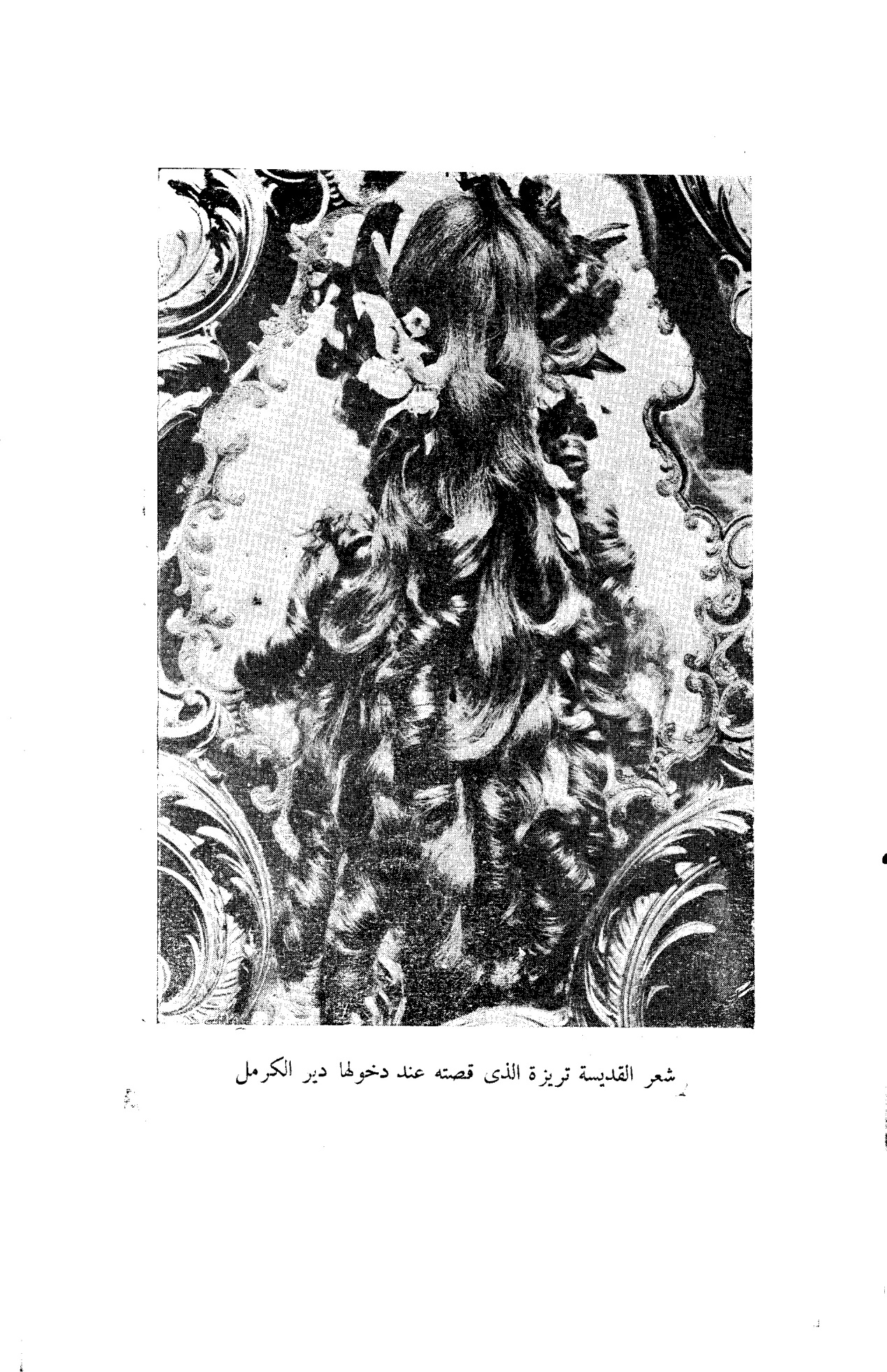 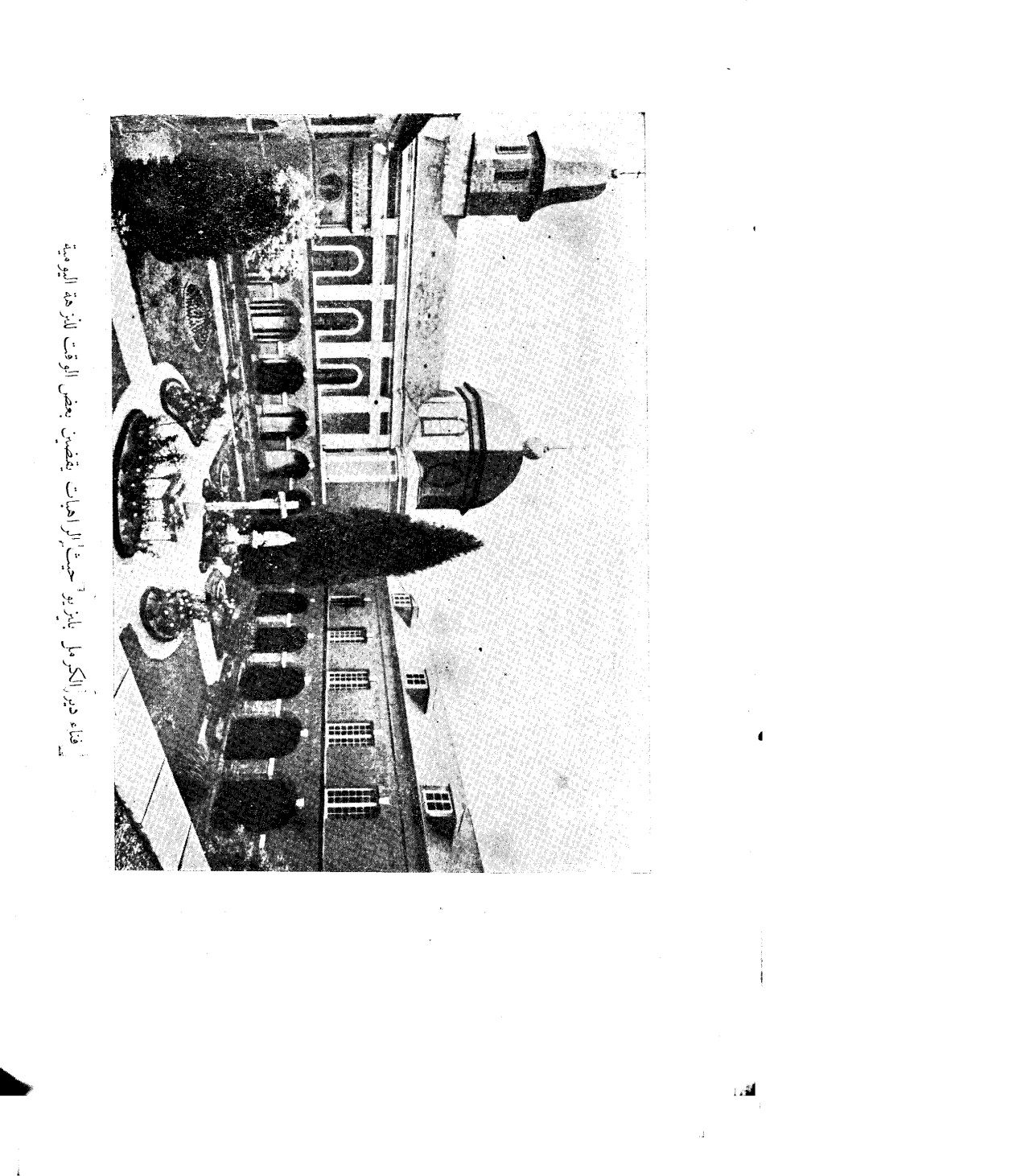 لها تارة أن شعرها ليس من النعومة بما يكفي ، وأخرى أن نظرها أشبه بنظر الأرانب البرية النافرة . . .  وقصارى القول ، فإني أسعى أن أجعلها كما يرغب الصياد الإلهي أي أرانب صغيرة بسيطة كل البساطة لا يشغلها إلا العشب الذى ترعاه . أنا أضحك ولكني في قرارة نفسي أقول لي صادقة كل الصدق أن واحداً من هذه الأرانب الصغيرة - الأرنب الذي تعرفينه - أفضل كثيراً كثيراً من الكلب الصغير . فقد تعرض لأخطار جمة ٠ ٠ ٠ وأصارحك القول إني لو كنت مكانه لتهت من زمن بعيد إلي الأبد في غابة العالم الواسعة ٠الرسالة العشرونيسرني ، ياعزيزتي الصخرة سيلين ، ألا تشعرين بأي انجذاب حسي وأنت تدخلين الكرمل . هذا تعطف رقيق من قبل يسوع ، فإنه يريد أن ينال منك هدية . يعلم أنه أعذب علي الإنسان أن يعطي من أن ينال . ما أعظم السعادة المقرونة بالتألم لأجل من يحبنا حتى الجنون وبالظهور مظهر المجنون في نظر العالم ! يرى الإنسان الغير حسب ما هو عليه ، ولما كان العالم فاقد الرشد , فهو بالطبع يدعونا كذلك .فلنتعز ، فما نحن بالأوليات ! الجريمة الوحيدة التي اتهم بها هيرودوس الرب هي أنه مجنون . . .  وحقاً كان ذلك صحيحاً ! نعم كان ضرب من الجنون أن يأتي ليتفقد القلوب الصغيرة بين البشر فيجعل منها عرشه هو رب المجد الجالس فوق الملائكة ! أو ما كان علي أتم سعادة بصحبة أبيه وروح المحبة ؟ لماذا جاء في هذه الدنيا طالباً خطأة ليجعل منهم أصدقاءه الحميمين .لن يمكننا أبداً أن نؤدي لعروسنا ما أدى لنا من أعمال الجنون . أعمالنا معقولة جداً بالقياس إلي أعماله . فليتركنا العالم وشأننا ! أعيد لك القول أن المجنون هو نفسه ما دام يجهل ما صنع يسوع وكم تألم لينجيه من الهلاك .وما نحن أيضأً من أهل البطالة والإسراف . فإن المعلم الإلهي أخذ علي عاتقه الدفاع عنا . .  اصغي : كان جالساً إلي المائدة مع ألعازر وتلاميذه ومرتا تخدمهم ٠ أما مريم فلم تكن تهتم بأن تتناول طعاماً ، بل أن تجلب السرور إلي حبيبها ٠ لذلك " أفاضت علي رأس المخلص طيباً كثير الثمن ٠ كسرة القارورة(1) فامتلأ البيت من رائحة الطيب "(2)تذمر الرسل من المجدلية . وهذا ما يحدث لنا . أحر المسيحيين تقوى يرون أننا نغالي وأنه يلزمنا أن نخدم يسوع مع مرتا بدل أن نكرس له قوارير حياتنا وما تحويه من الطيب . أو هل يهم تحطيم هذه القوارير ما دام يسوع قد تعزى وما دام العالم مضطراً ، علي كره منه . أن يتنشق الطيب المتصاعد منها . لعمري ما لزم هذا الطيب لتنقية الجو الفاسد الذي يتنسمه العالم !إلي اللقاء عما قريب ، يا أختي الحبيبة . . ها هو زورقك قد دنا من المرفأ . الريح التي تدفعه ريح محبة وهذه الريح أسرع من البرق ! أستودعك الله ! بعد بضعة أيام سنكون مجتمعتين في الكرمل ثم في السماوات ! أو ما قال يسوع في آلامه : " أنكم ترون قريباً ابن اليشر جالساً عن يمين الله وآتياً علي سحب السماء "(3) .سنكون هنالك ! ! !                                أختك تريزةمرقس 14 : 4 .  يوحنا 21 : 1 – 3 . متى 26 : 64 .رسائل إلي شقيقتها الأم المحترمةأغنيس ليسوع ( بولين )الرسالة الأولي( قبل بضعة أشهر من دخول تريزة الكرمل )   عام 1887والدتي الصغيرة الحبيبة ,أنت علي حق إذ تقولين أن قطرة المر يجب أن تحل بجميع الكؤوس , ولكن أرى الشدائد تساعد الإنسان كثيراً علي التجرد من الدنيا ، فتحمله أن يوجه عصره إلي ما هو أعلي من هذا العالم ٠ في الدنيا لا شيء يسعه أن يرضينا . فالنفس لا تتمع ببعض الراحة إلا إذا كانت علي استعداد لتتم مشيئة الله الحنان ٠يصعب جداً علي زورقي أن يدرك المرفأ . أرى المرفأ من زمن بعيد ولا أزال أجدني بعيدة عنه ٠ ولكن يسوع يقود هذا الزورق الصغير وأنا علي يقين أنه سيصل بسلام إلي الشاطئ المبارك ، شاطئ الكرمل في اليوم الذي يختاره يسوع ٠ بولين ، بعد أن يحبوني هذه النعمة ، أريد أن أعطيه نفسي كلها ، أريد أن أتألم دائماً لأجله ولا أعيش إلا لأجله . لن أخشى ضرباته أبداً . كلا ، لأن الإنسان يشعر حتى في أمر الآلام أن يده الوديعة هي التي تضربه .هذا إلي أن الألم الذي تحتمله بفرح يزيدنا حباً بيسوع علي الدوام ٠ آه , لو أمكني ساعة موتي أن أقدم نفساً ليسوع ، فكم تكون سعادتي عظيمة ٠حيذئذ ينقص الجحيم نفساً وتزداد النفوس التي تبارك الله في الأبدية واحدة .الرسالة الثانية  يناير 1889 . . .  ليس في علاقاتي مع يسوع إلا اليبوسة والرقاد ! ما دام يحلو لحبيبي أن يرقد ، فلن أمنعه عن ذلك ، إني لسعيدة جداً إذ أراه لا يعاملني كأني غريبة عنه ولا يكلف نفسه معي أي مضايقة . يوسع كرته الصغيرة وخزات دبابيس ما آلمها . حين يكون هذا الصديق الودع نفسه من يثقب كرته لا يصير الألم إلا نعيماً ، إذ ما أنعم يده ! كم هي تختلف عن أيدي الخلائق!مع ذلك أنا سعيدة ، نعم سعيدة جداً لتألمي . .  إذا لم يثقب يسوع بنفسه كرته الصغيرة ، فهوحقاً لمن يدير اليد التي تجرحها ٠ ٠ اه ، يا أمي لو علمت إلي أي حد أريد ألا أبالي بالأمور الدنيوية . مالي وكل أنواع الجمال المخلوق ! أكون تعيسة جداً لو اني أملكها . .  آه ، كم يبدو لي قلبي كئيباً حين أقيسه بحطام الدنيا ما دامت كلها مجموعة أعجز عن إرضائه ولكني حين أقيسه بيسوع كم يبدو لي صغيراً .ما أحن علي ذلك الذي سيكون خطيبي عن قليل . كم هو رقيق ، رقة إلهية ، إذ لا يسمح أن أستسلم إل أي شيء في هذه الدنيا . يعلم جد العلم إنني إذا أرسل إلي ظلا من السعادة فحسب ، تعلقت بهذا الظل بكل ما لقلبي من حمية وقوة . هو يمنعني هذا الظل . هو يؤثر تركي في الظلام علي أن يعطيني ضوءاً كاذباً لا يكون هو ٠لا أريد أن يكون للخلائق ذرة واحدة من حبي . أريد أن أعطي كل شيء ليسوع ما دام يفهمني ٠ أنه هو وحده السعادة التامة . كل شيء له ، كلا شيء ٠ وحتى إذا لم يكن عندي شيء أقدمه له كما في هذا المساء . فإني أعطيه هذا اللاشيء .الرسالة الثالثة   عام 1889نعم ، أرغبها هذه الجراح القلبية ، هذه وخزات الدبابيس التي تؤلم أشد الألم . أوثر التضحية علي حالات الافتنان كلها . فيها تقوم السعادة لي ولست أجدها في أي مقام آخر ٠ القصبة الصغيرة لا تخشى الرض لأنها مغروسة علي شاطئ مياه الحب . لذلك حين تلتوى تقويها هذه المياه النافعة وتجعلها تود لو أن عاصفة جديدة ، تأتي ثانية فتجعلها تحني رأسها مرة أخرى . إنما ضعفي منشأ قوتي كلها . لا يمكن أن أرض لأنه مهما حدث لي ، فلا أرى إلا يد يسوع الرقيقة .ما من عذاب فادح في سبيل الفوز بغار النصر !الرسالة الرابعة( أثناء الرياضة الروحية التي تقدمت لفظ نذورها )  سبتمبر سنة 1890أمي الحبيبة "لا بد لعزيزتك الناسكة الصغيرة أن تبين لك مراحل سفرها ٠ قبل أن أذهب ، سألني خطيبي إلي أي بلاد أريد السفر ، وأي طريق أرغب اتباعها . فأجبته أن لي رغبة واحدة ليس إلا هي أن أرقى قمة جبل المحبة ٠فعلي الفور انفتحت طرق عديدة أمام ناظري علي أن الكامل منها كان من العد ، بحيث رأيتني أعجز عن اختيار واحدة منها من تلقاء نفسي . فقلت إذن لمرشدي الألهي : تعلم إلي أين أريد الذهاب ، تعلم من أجل من أريد ارتقاء الجبل ، تعلم من أحب ومن أريد إرضاءه لا غيره . من أجله وحده عمدت إلي هذا السفر , فدلني علي السبل التي يؤثرها . ما دام راضياً فأنا بالغة أقصى حد من السعادة .فأمسك يسوع بيدي وأدخلني في نفق ليس جوه بارداً ولا حاراً ، لا تضئ فيه الشمس ولا تصل إليه الأمطار ولا الرياح ، نفق لا أرى فيه إلا ضوءاً مستوراً نصف ستر ، الضوء الذي تبعثه إلي ما حولهما العينان المنخفضتان في وجه يسوع ٠لا يقول لي خطيبي شيئاً وأنا كذلك لا أقول له شيئاً ، إلا إنني أحبه أكثر من نفسي وإني أشعر في قرارة قلبي أن الأمر كذلك لأنني له أكثر مني لي . لا أرى أننا نتقدم إلي بغية سفرنا لأننا نسير تحت الأرض ، ومع ذلك يبدو لي أننا نقترب من قمة الجبل دون أن أعلم كيف . أشكر يسوع علي أنه يسير في الظلام . يتولاني فيه سلام عظيم . أرضى عن طوع أن أبقى طول حياتي زاهية في هذا النفق المظلم الذي أدخلني فيه ٠ أرغب فقط أن يكسب الخطأة النور من ظلماتي .أنا سعيدة ، نعم سعيدة جدأ لكوني لا عزاء لي ٠ ٠ أستحي أن يكون حبي شبيهاً بحب الخطيبات في الدنيا ، الخطيبات التي ينظرن دائماً إلي أيدي خطابهم ليرين هل يأتونهن ببعض الهدايا أو إلي وجوههم ليرقبوا عليها ابتسامة حب تفتنهن ٠تريزة خطيبة يسوع الصغيرة تحب يسوع لأجله هو . .  لا تريد أن تنظر إلي وجه حبيبها لكي ترقب دموعاً تفتنها بجمالها الخفي . هذه الدموع تريد أن تمسحها ، بل تجمعها باعتبارها ماسات لا تقوم بثمن , فتوش بها ثوب عرسها .يسوع ! أريد أن أحبه ! أحبه حباً ما أحب مثله أبداً .أريد إكليل النصر الذي حازته أغنيس مهما كلفني من ثمن . إن لم يكن ذلك بالدم ، فلا بد أن يكون بالحب ٠الرسالة الخا مسة   عام 1890أمي الصغيرة الحبيبة "في استطاعة الحب أن يغني عن حياة طويلة . . لا ينظر يسوع إلي الزمن ما دام الزمن أبدياً ٠ ٠ إنه ينظر إلي الحب فحسب . أمي الصغيرة ، اسأليه أن يعطيني منه كثيراً ! لا أرغب الحب المحسوس . يكفيني أن يكون محسوساً ليسوع ٠ أن أحبه وأجعل الغير يحبونه ، ما أعذب ذلك ! اسأليه أن يأخذني يوم ألفظ نذوري إذا كنت سأسيئه بعد اليوم . لأني أريد أن آخذ معي إلي السماء الثوب الأبيض لعمادي الثاني غير ملوث علي الاطلاق ٠ ٠ في مقدور يسوع أن يمن علي بنعمة أن لا أسيئه بعد اليوم أو أن لا أرتكب إلا أخطاء لا تسيئه ، لا تكدره بحيث لا يكون من شأنها إلا أن تذلني وتقوي حبي . ليس للإنسان أي سند يطلبه غير يسوع . . هو وحده لا يتحول . . . أسعد الإنسان إذ يفكر أن يسوع لا يمكنه أن يتحول !الرسالة السادسة   عام 1891أمي الحبيبة "كم أفادتني رسالتك ! العبارة الآتية كانت ضوءاً لنفس : " لنمسك عن التفوه بكلمة قد ترفعنا في نظر الغير " . نعم , يلزم الإنسان أن يخص يسوع بكل شيء في حرص عظيم . ما أعذب العمل له وحده ! حينئذ كم يمتلئ القلب فرحاً ! كم تطرب النفس ! . . اسأل يسوع أن تنقذ له حبة الرمل التي يملكها ، نفوساً عديدة في زمن قصير لكي تطير في مزيد من السرعة إلي وجهه المعبود .الرسالة السابعة   عام 1892إليك ما تتمنى حبة رمل : يسوع وحده ! . .  لا غيره . حبة الرمل صغيرة إلي حد أنها إذا أرادت أن تفتح قلبها لغير يسوع ، لم يعد يبقى مكان لهذا الحبيب .ما أسعدنا أن نكون مخفيتين بحيث لا يفكر أحد فينا وأن نكون مجهولتين حتى ممن يعيشون بيننا ! . . أمي الصغيرة ، كم أود أن أكون مجهولة من جميع الخلائق ! لم أطلب المجد البشري علي الإطلاق وكان الاحتقار جذاباً لقلبي ، ولكني عرفت أن هذا مجد كثير علي ، فلم أشغف إلا بالنسيان .مجد يسوع كل متمناي ٠ أما مجدي ، فإني أتنازل عنه ليسوع . .  وإذا بدا لي أنه ينساني ، فلعمري أنه حر ما دمت لم أغد ملكاً لنفسي , يل صرت ملكاً له . . سيمل جعلي أنتظره بأسرع مما أمل أنا انتظاره !الرسالة الثامنة28 مايو عام 1897في ذلك اليوم كانت القديسة تشكو نوبة شديدة من الحمى ،فجاءتها إحدى أخواتنا تطلب منها معونتها عاجلا في عمل صعب من أعمالالتصوير. قم محياها لحظة عن نضال داخلي وكانت الأم اغنيس   ليسوع حاضرة فلاحظث ذلك . وفي المساء كتبت إليها تريزة الرسالة الآتية :والدتي الحبيبة "من هنيهة ذرفت ابنتك دموعاً عذبة عليها ، دموع الندم لا بل أكثر من الندم ، فهي دموع الشكر والمحبة . .  اليوم قد أريتك فضيلتي وما عندي من كنوز الصبر ! أنا التي أعظ الغير أجمل وعظ ! يسرني أنك رأيت نقصي لم تؤنبيني . . . ومع ذلك كنت أستحق التأنيب . ولكن في كل مناسبة تعلمني وداعتك أكثر مما تعلمني الكلمات الصارمة ، أنت لي مثال الرحمة الإلهية ٠أجل ، ولكن الأخت . . . هي بالضد عادة مثال من صرامة الرحمن. علي أني التقيت بها من لحظة ، فبدل أن تمر بجنبي في فتور قبلتني قائلة لي :" أختي الصغيرة المسكينة قد أثرت شففتي . لا أريد أتعابك فدعي العمل الذي طلبته منك . إنني أخطأت " ٠كنت أشعر بالندم التام في قلبي ، فدهشت كثيراً إذ لم أتلق أي كلمة من التأنيب . أعلم جد العلم أنها في قرارة نفسها تراني ولا شك ناقصة ٠ إنما خاطبتي كذلك لأنها ترجح موتي عن قريب . ولكن لا بأس ، فلم أسمع إلا كلمات رقيقة ودية تخرج معن فمها . حينئذ وجدتها طيبة النفس جداً وأنا وجدتني رديئة جداً !سألتني وأنا أدخل حجرتنا ما رأى يسوع في . . فتذكرت للحال ما قال يوماً للمرأة الزانية : " أما حكم عليك أحد ؟ "(1) . فأجبته والدمع في عيني :  " لا أحد يا رب . . . لا أمي الصغيرة مثال حنانك ولا أختي . . . مثال عدلك ٠ فأحس جيداً إنني يمكنني الرحيل بسلام لأنك أنت كذلك لن تحكم علي " ٠ يوحنا 8 : 10 .أمي الحبيبة ، أقر لك إنني أسعد كثيراً للنقص الذي أبديته مما لو أن النعمة سندتني ، فكنت قدوة صالحة في الصبر . . ينفعني أيما نفع أن أرى يسوع يظهر لي دائماً ما يظهر من الرقة والحنان . . حقاً في ذلك ما يدعو للموت من شدة الشكر والمحبة ٠أمي الصغيرة . تفهمين أنه في هذا المساء فاض علي ابنتك إناء الرحمة الإلهية : " آه , إني أتبين منذ الآن ، نعم ، أتبين أن جميع أماني سوف تتحقق . . . أجل ، سوف يصنع الرب لي آيات تفوق إلي ما لا حد له تمنياتي العظيمة " ٠رسائل إلي الأخت ماري للقلب الأقدس(1)الرسالة الأولي    21 فبراير 1888عزيزتي ماري ليتك تعلمين ما أهداني والدي في الأسبوع الماضى ! ٠ ٠ أظن أنك مهما حاولت ، فلن تحرزيه . . إليك إذن ما هو ٠ هذا الأب الحبيب الحنون قد اشترى لي حملاً صغيراً ابن يوم واحد , حملا كله أبيض مجعد الشعر ٠ قال وهو يقدمه لي إنه يريد قبل دخولي الكرمل أن يوليني سرور امتلاكي حملاً صغيراً . كان الجميع في فرح ٠ كانت سيلين في نعيم . . ما أثر في علي الأخص ‎ ‏‎ رقة أبي وهو يعطيني اياه ! ناهيك أن في الحمل ما فيه من المعاني الرمزية ! كان يذكرني بيولين .إلي هنا كل شيء حدث علي ما يرام ، كل شيء كان ساراً جميلا . ولكن انتظري النهاية ٠ كنا نعلل النفس بالآمال الحلوة ، متوقعين أن نرى حملنا يثب حولنا بعد يومين أو ثلاثة أيام ٠ لكن واحسرتاه ! هذا الحيوان الجميل الصغير مات بعد الظهر : مسكين . ما ولد حتى تألم فمات ٠ما كان أظرفه . .  بدت عليه ملامح الطهارة إلي حد أن سيلين صورته ٠ بعد ذلك حفر أبي حفرة وضعنا فيها الحمل الصغير وهو كأنه راقد. لم أشأ أن يغطيه الثرى فألقينا عليه الثلج وكل شىء انتهى . . .أختها ماري . لا تعلمين ، يا عرابتي الصغيرة ، كم حملني علي التفكير موت هذا الحيوان الصغير . . أجل ، علي الأرض يلزم الإنسان ألا يتعلق بشيء حتى بأطهر الأشياء ، فأنها تنقصنا في الوقت الذي نفكر فيه أقل التفكير أنها قد تنقصنا ٠ إنما يستطيع ارضاءنا ما هو أبدي .الرسالة الثانية( أثناء الرياضة الروحية التي تقدمت ارتداءها الثوب )  8 يناير عام 1889أختي الحبيبة , إن حملك الصغيدر - كما يحلو لك أن تسميني - يريد أن يستمد منك قليلا من القوة والشجاعة . .  لا يقدر أن يقول شيئاً ليسوع وعلي الأخص لا يقول له يسوع شيئاً . . صلي لأجله كي تروق رياضتي مع ذلك لقلب من وحده يقرأ ما في قرارة النفس ٠الحياة ملأى بالتضحياث . هذا حق ٠ ٠ ولكن لماذا يطلب الإنسان فيها السعادة ؟ أما هي " ليلة تقضي في نزل رديء " كما قالت أمنا القديسة تريزة دابيلا ٠أصارحك القول أن بقلبي ظمأ شديداً إلي السعادة ولكني أرى جيد أن لا خليقة في إمكانها إرواؤه ، بل بالضد فبقدر ما أشرب لو شربت من هذا المورد الفتان يتأجج ظمأي .أعرف مورداً " لا يزال المرء ظمآن بعد ان يشرب منه "(1) . ولكنه ظمأ عذب أيما عذوبة ، ظمأ يمكن الإنسان دائما أن يرويه . هذا المورد هو الألم، لا يعلم به إلا يسوع ! .الرسالة الثالثة   14 أغسطس عام 1889تطلبين كلمة من حملك الصغير . ماذا تريدين أن يقول لك ؟ ألم تهذبيه أنت ؟ تذكري الزمن الذي كنت فيه أجلس علي ركبتيك فتحدثيني عن للسماء . . . لا أزال أسمعك تقولين لي : " انظري إلي الذين يريدون الغنى ٠ انظري كم يكلفون نفوسهم المشقة ليجمعوا المال . نحن ، يا عزيزتي الصغيرة ، يمكننا في أي لحظة أن نكسب كنوزاً في السماء دون أن نجهد مثل هذا الجهد . يمكننا أن نجمع الماس كما لو كنا نجمعه بمجرفة ! يكفينا لتحقيق ذلك أن نعمل كل أعمالنا لله " ٠ كنت إذن أغادرك والقلب يملؤه الفرح مع التشوق إلي جمع مثل هذه الكنوز العظيمة .لقد ولي الزمان منذ تلك الأيام السعيدة التي تقضت في عشنا اللطيف. جاء يسوع يزورنا فألقانا جديرتين بأن نصهر في بوتقة الألم ٠يقول لنا الحنان أنه في اليوم الأخير " سيمسح كل دموع عيوننا "(2) , فلا شك أن التعزية ستزداد بازدياد ما يكون هناك من دموع تمسح . . . صلي كثيراً في الغد للإبنة الصغيرة التي ربيتها والتي بدونك قد لا تكون اليوم في الكرمل ! ابن سراخ 24 ، 20 .  رؤيا يوحنا 21 : 4 .الرسالة الرابعة(أثناء الرياضة الروحية التي سبقت لفظ نذورها)      4 سبتمبر عام 1890بنتك الصغيرة لا تسمع الأنغام السماوية : سياحتها أثر عرسها خالية من أسباب الفرح ! صحيح أن خطيبها يجعلها تطوف ببلدان خصبة بديعة ولكن الليل يمنعها أن تشاهد شيئاً في إعجاب ولا سيما أن تتمع بجيمع هذه البدائع ٠قد تظنن أنها تكتئب لذلك . كلا ، فهي بالضد سعيدة أن تتبع خطيبهامن أجله وحده لا بسبب عطاياه . .  هو وحده ، فما أجمله ، ما أبهاه . .  حتى حين يلزم الصمت ، حتى حين يتوارى !افهمي ابنتك الصغيرة . .  لقد ملت تعازي الأرض ، فصارت لا تريد إلا حبيبها .أظن أن عمل يسوع في هذه الرياضة كان ازهادى في كل ما ليس هو . تعزيتي الوحيدة قوة وسلام عظيمان جداً . . ثم أني أرجو أن أكون كما يريد يسوع . هذا قوام هنائي . لوعلمت كم فرحي عظيم بألا يكون لي أي فرح كي أسر يسوع ! هو فرح رقيق ولو أني لا احسه علي الاطلاق !الرسالة الخامسة7 سبتمر عام 1890غداً أكون عروس يسوع ، عروس من " كان وجهه مخفياً ومن لم يعرفه أحد "(1) . يا له من قران ومن مستقبل ! ماذا أصنع لأشكره وأقلل عدم استحقاقي لمثل هذه النعمة ؟ ٠ . .ما أعطشني إلي السماء ، إلي ذلك المقام السعيد حيث يسحب الإنسان يسوع بلا حد ! ولكن لا بد له من الألم والبكاء ليصل إليه ٠ ما دام الامر كذلك فأريد أن أعاني كل ما يطيب لحبيبي أن اعاني ، اريد ان اتركه يفعل بكرته الصغيرة كل ما يود ٠عرابتي العزيزة ، تقولين لي أن حبيبى الصغير يسوع(2) تجمّل جداً استعداداً ليوم عرسي . غير أنك تسألين نفسك لماذا لم أضع له الشموع الوردية الجديدة ؟ إن الأخرى أبلغ حديثاً إلي نفسي , فقد بدأت تشتعل  يوم اتخذت الثوب وكانت إذ ذاك جديدة وردية . والدي أعطاني إياها وكان حاضراً ٠ كل شيء كان مطبوعاً بطابع الفرح . أما الآن فإن اللون الوردى قد زال . .  أهناك أفراح وردية اللون باقية في هذه الدنيا لعزيزتك الصغيرة تريزة ؟ كلا . . لا يبقى لها إلا أفراح سماوية ، أفراح يحل فيها محل المخلوق كله ، وهو لا شيء ، ما كان غير مخلوق وهو الموجود حقاً ٠ ٠ أشعيا 53 : 4 .  تمثال الطفل يسوع الذي كانت تريزة تهتم به .الرسالة السادسة    17 سبتمبر عام 1896أختي الحيبية , لا أحتار في الرد عليك . كيف يمكنك أن تسأليني هل بوسعك أن تحبي الله كما أحبه ؟ . . . أشواقي إلي الاستشهاد ليست بشيء . لست مدينة إليها بما أحسه في قلبي من ثقة لا حد لها ٠ حقاً يجوز لنا أن نسميها الثروات الروحية التي تجعلنا " غير أمناء "(1) حين يطيب لنا أن نرتاح إليها ونظنها شيئاً عظيماً . . . هذه الأشواق تعزية قد يمن بها يسوع علي النفوس الضعيفة كنفسي - وهذه النفوس عديدة - ولكنه إذا لم يمن بهذه التعزية ، فذلك نعمة ممتازة ٠ تذكري ما قال راهب قديس : "الشهداء تعذبوا بفرح وملك الشهداء تعذب بحزن " (2) نعم ، قال يسوع : " يا أبت أجز عني هذه الكأس "(3)  فكيف يمكنك الآن أن تظني أشواقي دلائل حبي ؟ آه ، أحس جيداً أنه ليس هذا الذي يروق الله في نفسي الصغيرة , ليس هذا علي الاطلاق ٠ ما يروقه هو أن يراني أحب صغري وفقري ، هو ثقتي العمياء برحمته . . . هذا كنزي الوحيد ، يا عرابتي الحبيية ، فلماذا لا يكون هذا الكنز كنزك ؟أما أنت علي استعداد أن تعاني كل ما يريد الله ؟ نعم ، أعلم ذلك جيداً ٠ إذا وددت أن تحسي النعم وأن تميلي إلي الألم ، فإنما تطلبين إذن تعزيتك ما دام الكدر من شيء يزول حين نحبه ٠ أوكد لك أنه إذا ذهبنا معاً نستشهد ، كان لك فضل عظيم وما كان لي أي فضل إلا اذا راق ليسوع أن يغير أميالي . لوقا 16 : 11 .  الأب بيشون اليسوعي . لوقا 22 : 42 .أختى الحبيبة ؛ أتوسل إليك أن تفهميني . . افهمي إذا أردت أن تحبي يسوع وتكوني ضحية حبه ، أنه كلما ازددنا ضعفاً وحقارة ، ازددنا صلاحاً لفعل هذا الحب الذي يلتهم النفس بناره ويحولها . . .  مجرد الشوق أن نكون ضحية يكفي ٠ ولكن يازمنا الرضى بأن نبقى فقراء بلا قوت وها هو الأمر العسير إذ " أين نجد الفقير حقاً بالروح . علينا أن نطلبه بعيداً جداً"(1) علي قول صاحب الاقتداء . . . لا يقول أنه يلزمنا طلبه بين النفوس الكبيرة ، بل بعيداً جداً أي في الضعة والعدم . . . آه ، فلنقم إذن بعيداً عن كل ما يلمع . فلنحب صغرنا ولنحب أن لا نحس شيئاً ٠ حينئذ نكون فقراء بالروح ويأتي يسوع في طلبنا مهما كنا بعيداً ٠ سيحولنا إلي لهيب من الحب . . . آه ، كم أود لو كان بوسعي أن أفهمك ما أحس . الثقة ، الثقة وحدها يجب أن تقودنا إلي الحب ٠ إلا أن الخوف يقود إلي العدالة الصارمة كما تصور للخطأة ؟ علي أن يسوع لن يتذرع بهذه العدالة لمن يحبونه ٠لو لم يهيئ لك الله نعمة أن يمتلك حبه الرحيم لما أولاك هذا الشوق ٠ أو بالأحرى قد من عليك فعلا بهذه النعمة ما دمت تودين أن تلتهمي بناره , وما دام الله لا يولي أبداً أشواقاً دون أن يرغب ارضاءها .ما دمنا نرى الطريق ، فلنعد معاً . أحس أن يسوع يرغب المن علينا بنعم واحدة ٠ يريد أن يعطينا السماء مجاناً ٠ كتاب الاقتداء بالمسيح 1 : 11 : 4 . رسائل إلي الأخت فرنسواز – تريز(1)الرسا لة الأولي   13 أغسطس عام 1893أختي الصغيرة العزيزة تريزة ,إذن تحققت رغائبك ! مثل اليمامة التي خرجت من الفلك ما كنت تستطيعين أن تجدي علي أرض هذا العالم موطئاً لقدمك . لقد طرت طويلاً طالبة أن تعودي إلي المسكن المبارك الذس اختاره قلبك إلي الأبد موطناً له . جعلك يسوع تنتظريه ولكن أنين يمامته أثر فيه آخر الأمر ، فبسط يده الإلهية وتناولها ووضعها في قلبه . في هيكل حبه ٠لا شك أن فرحي روحي تماماً ما دمت لن أراك في هذه الدنيا ولن أسمع صوتك مفرغة قلبي في قلبك ٠ ولكني أعلم أن الأرض ممر وأننا مسافرون نسير نحو وطننا ٠ وإذا كانت الطريق التي نسلكها ليست واحدة تماماً , فليس هذا بذي بال ما دامت غايتنا واحدة وهي السماء حيث نجتمع يوماً علي أن لا نفترق بعد ذلك أبداً . هناك نتمتع إلي دهر الداهرين بمسرات الأسرة . . . كم يكون لنا أشياء نقولها بعضنا لبعض عقب منفي هذه الحياة ! اللسان عاجز في هذه الدنيا ولكن فيما فوق تكفي نظرة واحدة لنتفاهم ونعيمنا سيكون فيما أظن أعظم مما لو لم نفترق البتة ٠ أختها ليوني من راهبات الزيارة . وفي انتظار هذا اليوم يلزمنا أن نحيا من التضحيات وإلا فهل من فضل في حياة الترهب ؟ كلا . . أليس الأمر كذلك ؟ قيل لنا في موعظة : " إذا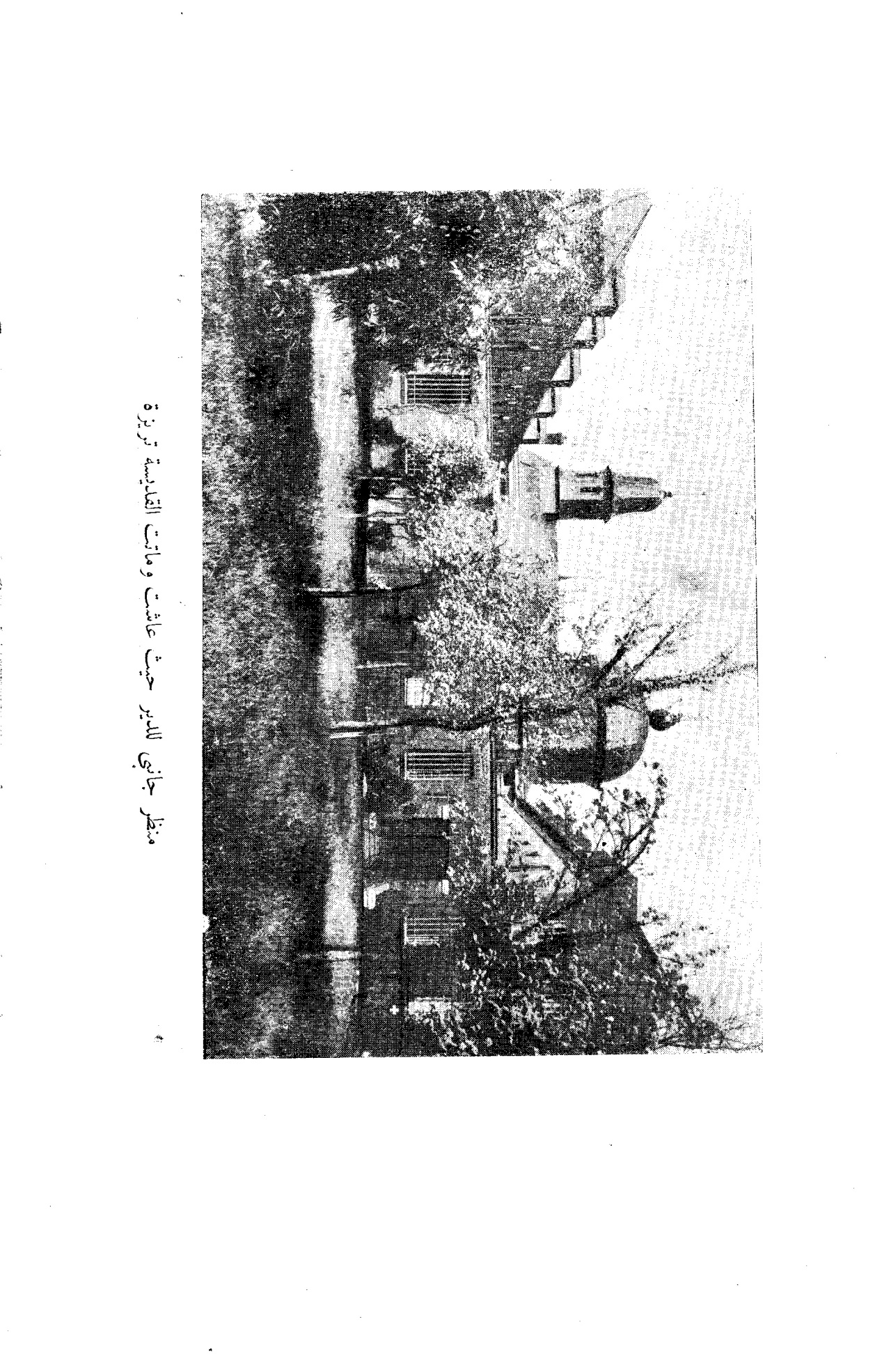 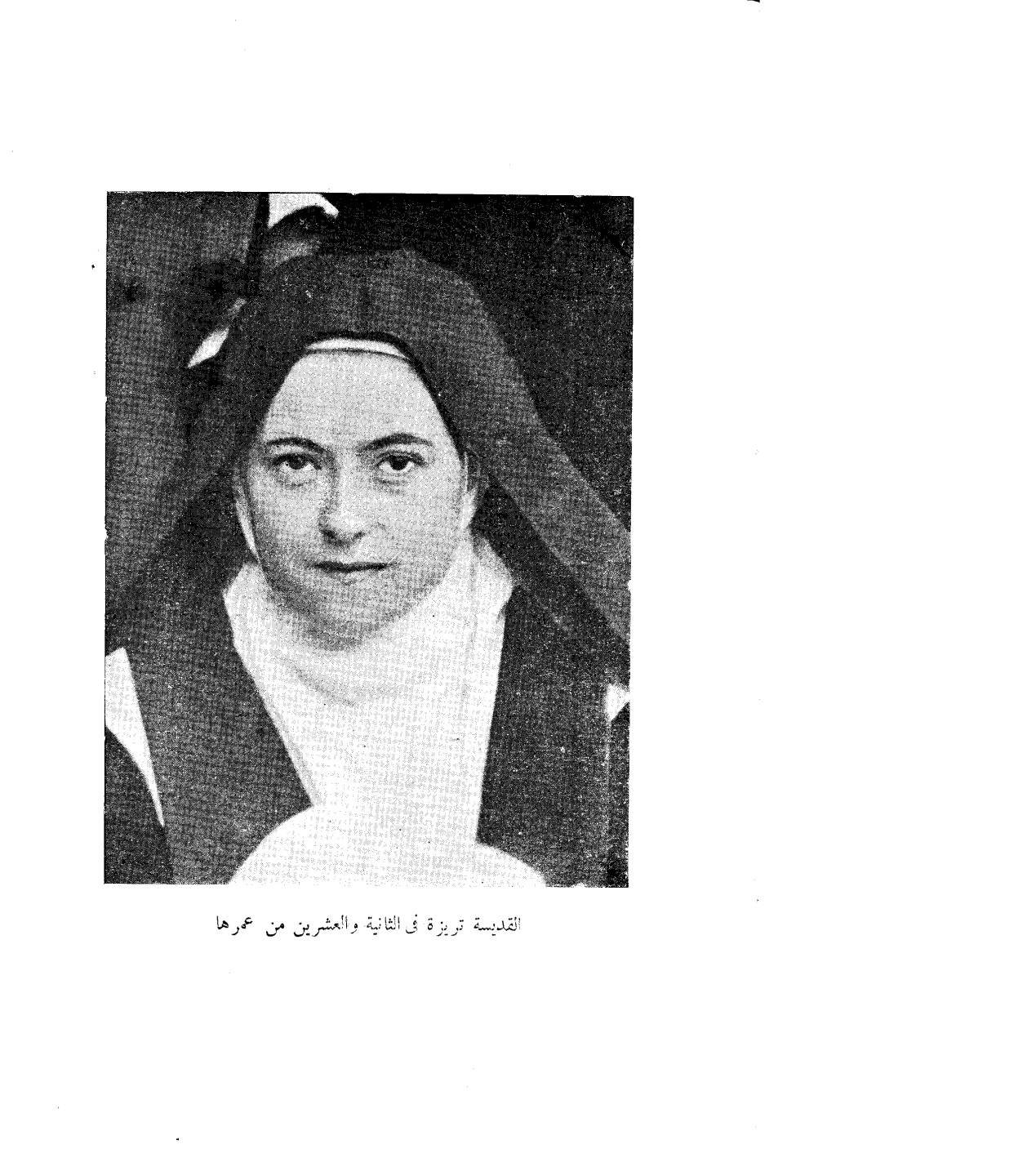 ارتفعت أشجار السنديان في الغابات إلي القدر الذي ترتفع إليه ، فذلك لأنها مزدحمة من كل جانب ، فلا تصرف مائيتها في مد غصونها يمنة ويسرى ، بل تعلو تواً إلي السماء . كذلك في حياة الترهب تكون النفس مزدحمة من كل جانب بفعل قانونها وممارسة الحياة المشتركة ٠ فيجب أن يصبح كل شيء وسيلة لتعلو كثيراً نحو السماء ٠ ‎ ‏‎أختي الحبيبة , صلي لعزيزتك الصغيرة تريزة كي تنتفع من منفي الأرض ومن الوسائل الغزيرة المهيئة لها لاستحقاق السماء ٠الرسالة الثانية    يناير سنة 1895أختي الصغيرة العزيزة ,كم كان العام المنصرم خصبة للسماء . . .  والدنا الحبيب رأى ما "لا تستطيع عين الإنسان مشاهدته "(1) . سمع أنغام الملائكة . . . قلبه يفهم وروحه تتمع بالثواب الذي أعده الله لمن يحبونه . . . سيأتي كذلك دورنا . نحن نسير نحو الشاطئ الأبدي . آه ، ما أعذب هذه الفكرة !أما ترين مثلي أن إرتحال والدنا الحبيب قربنا من السماء ؟ الآن أكثر من نصف أسرتنا يتتمع برؤية الله والمنفيات الخمس لن يتأخرن في الطيران نحو وطنهن . هذه الفكرة أن الحياة قصرة تشجعني وتساعدني أن أحتمل متاعب الطريق . " قليل من العمل علي الأرض ليس بذي شأن . نمر وما لنا ههنا مسكن دائم "(2) . إلي كورنتس 1 : 2 : 9 . إلي العبرانيين 13 : 14 .فكري في عزيزتك تريزة أثناء هذا الشهر المكرس للطفل يسوع ٠ اطلبي منه أن تبقى دائماً صغيرة ، صغيرة كل الصغر . سأوجه إليه نفس الصلاة لأجلك لأني أعرف رغايبك وأعلم أن التواضع فضيلتك المختارة ٠أي التريزيين ستكون أشد تقوى ؟ هي التي ستكون أشد تواضعاً ٠ أشد اتحاداً مع يسوع , أود حرصاً علي إتيان كل أعمالنا عن حب . فلا تفتنا أي تضحية .كل شيء كبير جداً في حياة الترهب . لقط دبوس عن حب قد يحمل نفساً إلي الارتداد ٠ يسوع وحده يستمع أن يقرن أعمالنا بمثل هذا الثمن , فلنحبه من كل قوانا .الرسالة الثالثة12 يوليو سنة 1896عزيزتي ليوني الصغيرة ,كنث رددت علي رسالتك يوم الأحد الماضي لو أنها سلمت لي في حينها . ولكن تعلمين إنني أصغر أخوتي ولذلك أنا معرضة ألا أقرأ الرسائل إلا زمناً مديداً بعدهن ، بل معرضة حتى ألا أقرأها البتة . . لم أطالع رسالتك إلا يوم الجمعة فسامحيني علي تأخري ٠نعم ، أنت علي حق ، فإن يسوع يكتفي بنظرة ، أو يتنهد من نظرات الحب أو تنهداته ٠ أما أنا فرأيي أنه من السهل جداً ممارسة الكمال لأني أدركت أن الوسيلة الوحيدة لذلك أن نسعى إلي يسوع من ناحية القلب . انظري إلي ولد صغير قد أساء والدته منذ هنيهة , إما باسترساله إلي الغضب وإما بخالفة أمرها ٠ فإذا انزوى في ركن ممعناً في حنقه وصاح خشسة القصاص ، فإن والدته بلا ريب لن تغتفر له ذنبه ٠ ولكنه إذا جاءها يمد إليها ذراعيه الصغيرتين قائلا : " قبلينى فلن أعود إلي ذنبي " . أفما تضمه والدته إلي قلبها بحنو علي الأثر ناسية كل ما أتاه ؟ . . . هي مع ذلك تعلم أن ابنها العزيز الصغير سيعود إلي ذنبه في المناسبة القادمة ولكن لا بأس . وإذا سعى إليها مرة أخرى من ناحية القلب ، فلن تعاقبه أبداً ٠لما كانت شريعة الرهبنة شائعة أي قبل مجيء السيد المسيح , قال أشعيا النبي منذ ذلك الزمن وهو يتحدث باسم ملك السماوات : " هل يسع الأم أن تنسى ولدها ؟ . . . لعمري حتى لو نسيت الأم ولدها ، فأنا لن أنساكم أبداً "(1) . يا له من وعد فاتن ! آه ، كيف لا نغتنم ما يبدرنا به عروسنا من مجاملات الحب ونحن في عهد من شريعة الحب ؟ كيف نخاف من " يدع نفسه يتقيد بشعرة تتطاير علي عنقنا ؟ "(2) فلنعلم إذن كيف نأسر هذا الإله الذي أصبح يستعطينا حبنا ٠ يرينا وهو يقول لنا في وسع شعرة اتيان هذه المعجزة أن أصغر الأعمال الصادرة عن الحب هو ما يفتن قلبه ٠ ٠ آه ، لو كان علينا أن نقوم بأعمال جليلة ، فما أحرانا الرثاء لحالنا . ولكن ما أسعدنا لكون يسوع يدع نفسه يتقيد بأصغرها ٠ ليس ما ينقصك الضحايا الصغيرة ، يا عزيزتي ليوني , إلا أن حياتك مؤلفة منها ؟ أغتبط إذ أراك أمام مثل هذا الكنز ولا سيما إذ أفكر أنك تحسنين الاستفادة منه لا لك فحسب ، بل للخطأة المساكين كذلك . ما أحلي مساعدة يسوع أن ينقذ النفوس التي فداها بدمه ولا تنتظر إلا عوناً كيلا تسقط في الهاوية .إذا كانت تضحياتنا تفتن يسوع . فإن أفراحنا تأسره كذلك فيما يلوح لي طلباً لهذا يكفينا ألا ننعزل في سعادة منطوية علي الأنانية ، بل أن نقدم لعروسنا الأفراح الصغيرة التي ينثرها علي طريق الحياة ليبهج قلوبنا ويرفعها حتى إليه . أشعيا 59 : 15 .  نشيد 4 : 9 .تستطلعينني بناء صحتي . لعمري عدت لا أسعل علي الاطلاق ، فهل أنت راضية ؟ هذا لن يمنع الرب أن يدعوني إليه متى يشاء . ما دمث أدأب كل الدأب علي أن أكون طفلا صغيراً جداً ، فما من عدة لي أتخذها . . علي يسوع نفسه أن يدفع نفقات السفر كلها مع ثمن الدخول إلي السماء !.إل اللقاء ، يا أختس الحبيبة . . لا تنسي وأنت بالقرب منه أخيرة اخواتك وأفقرهن .الرسالة الرابعة17 يوليو سنة 1897عزيزتي ليوني ؛يسرني جد السرور أن أستطيع التحدث معك . قبل بضعة أيام ما كنت أظنني متمتعة بهذه التعزية بعدئذ علي الأرض . ولكن الرب فيما يظهر يريد أن يطيل منفاي بعض الإطالة . لا أتكدر لذلك , فإني لا أود دخول السماء بمحض إرادتي دقيقة قبل الميعاد المحدد . . السعادة الوحيدة في الدنيا سعينا أن نستعذب علي الدوام الحظ الذي قسمه لنا يسوع ٠ حظك جميل جداً , يا أختي الصغيرة العزيزة . إذا أردت أن تكون قديسة ، فذلك يسهل عليك جداً . . لا يكن لك إلا غرض واحد : أن تسري يسوع , أن تزدادي اتحاداً معه علي الدوام .إلي اللقاء ، يا أختي الحبيبة , بودس لو أن فكرة دخولي إلي السماء تملئك سروراً ،لأني حينئذ أستطيع أن أثيت محبتي لك أكثر مني في كل آن مضى . في قلب عروسنا الإلهي سنحيا من حياة واحدة وإلي أبد الآبدين أبقى أختك الصغيرة كل الصغر .                                    تريزة ليسوع الطفلإلي ابنة خالها ماري جيرانالرسالة الأولي   عام 1889قبل أن أتلقى نجواك ( في صدد الوساوس ) كنت أحزر هلعك . كان قلبي متحداً مع قلبك وما دمت من التواضع بحيث تستشيرين عزيزتك تريزة الصغيرة . فها هي تصارحك بما ترى ٠ لقد كدرتني جداً بالعدول عن تناول القربان المقدس لأنك كدرت يسوع جداً . . لا بد أن يكون إبليس داهية ليخدع هكذا النفس ٠ أما تعلمين , يا عزيزتي , أنك هكذا تنيلينه غرضه ؟ هو الخبيث لا يجهل أنه لا يستطيع أن يدفع إلي الحطيئة نفساً تريد أن تكون كلها لله . لذلك لا يسعى إلا ليقنعها أنها تخطى ٠ هذا وحده كثير ولكنه في غيظه يرى أن هذا لا يكفي بعد ، فيطلب شيئاً آخر .  يريد أن يحرم يسوع هيكلا محبوباً . لا يمكنه أن يدخل هو هذا الهيكل فيريد في الأقل أن يبقي هذا الهيكل خالياً بلا سيد . واحسرتاه ! فما عساه يغدو هذا القلب ؟ حين يتوصل الشيطان أن يبعد نفساً عن القربان المقدس يكسب كل شيء  ، فيبكي يسوع ٠عزيزتي الصغيرة ماري . ألا فكري أن يسوع الرقيق هذا هو هنا في الهيكل خصيصاً لك . لك وحدك وأنه يتحرق شوقاً إلي دخول قلبك ٠ فلا تستمعي للشيطان ٠ بل اسخري منه واذهبي بلا خوف لتناول يسوع السلام والمحبة .ولكني أسمعك تقولين : إن تريزة تظن هذا لأنها لا تعرف نقائصي ، بل تعرف كل شيء وتدركه بالحدس وهي تؤكد لك أنه يمكنك أن تذهبي بلا خوف لتناول صديقك الحق الوحيد ٠ عانت هي أيضاً ما في الوسواس من عذاب مبرح ولكن يسوع أنعم عليها بألا تبرح تتناول حتى وهي تظن أنها قد أتت أوزاراً ٠ وحقك اؤكد لك أنها عرفت أن هذه هي الوسيلة الوحيدة  للتخلص من الشيطان ٠ إذا رأى أنه يضع وقته تركنا آمنين .كلا . . القلب الذي كل‏‎ ارتياحه أن يتأمل الهيكل - وهذا شأنك علي قولك - من المحال أن يسيء إلي الرب بحيث لا يمكنه أن يتناوله . ما يسيء يسوع ، ما يجرح قلبه هو عدم الثقة ٠ صلي إليه كثيراً حتى لا ينقضي أجمل سنينك في مخاوف وهمية . ليس لنا ما نصرف لمجد الله إلا آونة الحياة ، آونتها القصيرة . . يعلم الشيطان ذلك جد العلم . لذلك يحاول أن يجعلنا نصرف هذه الآونة في أعمال عديمة الفائدة ٠ أختي الصغيرة العزيزة تناولي كثيراً ، كثيراً جداً . . هذا هو الدواء الوحيد إذا أردث الشفاء .الرسالة الثانية   عام 1890إنك أشبه بقروية صغيرة يخطبها ملك قدير ولا تجسر علي القبول بحجة أنها ليست عاي ما يكفي من الغنى ، وأنها لا دراية لها بتقاليد البلاط الملكي ٠ إلا ان خطيبها الملكي أعرف منها بفقرها وبجهلها .ماري ، إذا كنت لا شيء ، أفتنسين أن يسوع كل شيء ٠ ما عليك إلا أن تلاشي هذا اللاشيء الصغير في لا نهاية هذا الكل شيء ، وأن تعودي لا تفكرين إلا في هذا الكل شيء الذي وحده يستحق الحب ٠بودك فيما تقولين لي أن تري ثمرة جهودك . هذا هو بالذات ٠ ما يريد يسوع أن يخفيه عنك . يطيب له أن يتأمل وحده هذه الثمرات الصغيرة التي نقدرمها له وتعزيه , ثمرات الفضيلة .أنت علي خطأ ، يا عزيزتي ، إذا اعتقدت أن تريزة تسير بنشاط علي طريق التضحية ٠ هي ضعيفة ، ضيفة جداً وفي كل يوم يتبين لها ذلك بتجربة جديدة مفيدة ٠ ولكن يطيب ليسوع أن يعلمها " افتخار النفس بضعفها"(1) هذه نعمة عظيمة وأطلب منه أن يخلعها عليك , ففي هذا الشعور السلام وراحة القلب ٠ حين يرى الإنسان نفسه حقيرة إلي هذا الحد لا يريد أن ينظر إليا بعد ذلك ، فلا يتأمل إلا الحبيب الوحيد .تسألينني وسيلة للوصول إلي الكمال ٠ لا أعرف إلا واحدة : الحب٠ فلنحب ما دام قلبنا لم يخلق إلا لهذا الغرض 0 أطلب أحياناً كلمة أخرى للاعراب عن الحب ولكن علي أرض المنفي تعجز الكلمة كل العجز ، " الكلمة التي تبدأ وتنتهي "(2) ، عن أن توضح هزات النفس ٠ فلا بد من الاقتصار علي هذه الكلمة الفذة البسيطة : الحب .ولكن علي من يفيض قلبنا المسكين حبه ؟ من يا ترى من كبر الشأن بحيث يستحق أن ينال هذه الكنوز ؟ هل في استطاعة كائن بشري أن يفهمها ، ولا سيما أن يراها ؟ ماري ، ليس إلا كائن واحد يفهم الحب : هو يسوعنا . في وسعه وحده أن يرد إلينا بمزيد لا حد له ما قد نعطيه مدى الأيام . كورنتس الثانية 12 : 5 .  القديس أغسطينس .إلي ابنة خالها جان جيران(مدام لانيل )أغسطس سنة 1985عزيزتي جان ، كبيرة جداً تلك التضحية التي طلبها الله منك حين دعا إلي الكرمل عزيزتك الصغيرة ماري . . ولكن تذكري " وعده أن يخص بمئة ضعف من يترك أباً وأماً أو أخاً حباً به "(1) .فلعمري ما دمت لم تترددي ، حباً بيسوع ، أن تفارق أختاً تعزينها فوق كل وصف ، فهو يجد نفسه مضطراً أن يفي بوعده ٠ أعلم أن هذه الكلمات تنصرف عادة علي النفوس المترهبة ولكنى أشعر في قرارة قلبي أنها قبلت كذلك عن الآباء الكرماء الذين يضحون في سبيل الله بأولادهم أعز عليهم من نفوسهم . مرقس 10 : 30 . رسائل إلي المرسلين الاثنين أخويها بالروحالرسالة الأولي    26 ديسمبر سنة 1985الرب لا يطلب منا أبداً تضحية تفوق قوانا ٠ صحيح أن هذا المخلص الإلهي يجعلنا نشعر أحياناً بكل المرارة الكامنة في الكأس التي يقدمها لنفسنا ٠محال إذ يطلب من الإنسان التضحية الكاملة بما هو أعز شيء عليه في العالم ، ألا يصيح الإنسان مثلا صاح نفسه في بستان الزيتون : " أبت . فلتعبر عني هذه الكأس " , ما لم تسعف الإنسان نعمة خاصة تماماً . ولكن لنبادر ان نردف بقولنا : " ليس كمشيئتي بل كمشيئتك "(1) . من دواعي التعزية العظيمة تأمل المرء أن يسوع الإله القوى اختبر كل ما ينتابنا من ضعف وأنه إرتجف لمنظرهذه الكأس المريرة ، الكأس التي كان قد طلبها بما طلب من الحمية ٠سيدي الأب ، أن نصيبك لجميل حقاً ، ما دام الرب قد اختاره لك وبدأ فبلل شفتيه في الكأس التي يقدمها لك . قال بعض القديسين : " أكبر شرف بوسع الله أن يسبغه علي نفس ليس أن يعطيها كثيراً ، بل أن يطلب منها كثيراً " . يعاملك يسوع معاملة من يميزهم . يريد أن تبدأ رسالتك من الآن وأن تنقذ نفوساً بالألم . أما فدا هو نفسه العالم بأن تألم و مات ؟ أعلم أنك تتطلع إلي سعادة التضحية بحياتك لأجله ٠ ولكن استشهاد القلب ليس بأقل ثمراً من بذل الدم وهذا الاستشهاد قسم لك من الآن . أنا إذن علي حق إذ أقول أن نصيبك جميل وأنه يليق برسول من رسل المسيح . متى 26 : 39 . الرسالة الثانية   سنة 1896لنعمل معاً علي تخليص النفوس . ليس لنا إلا يوم الحياة الأوحد لنخلصها وهكذا نقدم للرب الأدلة علي حبنا . غد هذا اليوم يكون الأبدية . حينذاك يرد لك يسوع مئة ضعف ما تضحي له من أفراح فائقة العذوبة . يعرف مدى تضحيتك ويعلم أن ألم من هم أعزاء عليك يزيد أيضاً من ألمك ، ولكنه نفسه تعذب هذا العذاب المبرح لينقذ نفوسنا . ترك أمه ، رأى العذراء الطاهرة واقفة تحت الصليب وسيف من الألم مغمد في قلبها . لذلك آمل أن يعزى مخلصنا الإلهي والدتك الحنون وأطلب منه ذلك بالحاف .لعمري لو أن المعلم الإلهي سمح لمن أنت علي أهبة مغادرتهم حباً به أن يستشفوا المجد الذي يعده لك وجماهير النفوس التي ستؤلف موكبك في السماء ، كانوا كوفئوا من الآن عن التضحية الكبيرة التي يسببها لهم فراقك عما قليل ٠الرسالة الثالثة     24 فبراير سنة 1896أسألك أن تصلي كل يوم لأجلي هذه الصلاة الصغيرة التي تحوي جميع رغائبي :" أي الآب الرحيم أطلب منك باسم يسوعك الوديع والقديسة العذراء والقديسين أن تلتهم أختي بنار روحك روح المحبة ، وأن تنعم عليها بتقديرك لها أن تجعلك محبوبة كل الحب " .وإذا دعاني الرب إليه عما قليل ، فإني أتوسل إليك أن تستمر كل يوم في تلاوة هذه الصلاة عينها لأني في السماء سأرغب نفس ما أرغب علي الأرض , وهو أن أحب يسوع وأجعله محبوباً .الرسالة الرابعةأعزم كل العزم ألا أبقى بلا عمل في السماء . رغبتي أن أواصل فيها العمل ، للكنيسة والنفوس . أطلب ذلك من الله واثقة أنه سيجيب طلبي . ترى إني إذا كنت أغادر من الآن ميدان القتال ، فلست أغادره بقصد منطو علي الأثرة هو قصد الراحة ٠ من زمن بعيد صار الألم سمائي في هذه الدنيا ويصعب علي أن أتصور كيف يمكننى تعود بلاد يسود فيها افقرح بلا أى شائبة من الكآبة . علي يسوع أن يحدلو نفسي تماماً وإلا ، فلن أستطيع تحمل النعيم الأبدي ٠ ٠ الشيء الوحيد الذي أرغبه هو أن أجعل الله محبوباً وأصارحك القول ، إني إذا عدت في السماء لا أستطيع العمل علي ذلك ، فإني أفضل المنفي علي الوطن .الرسالة الخامسة      21 يونيو سنة 1897لك أن تتغنى بالمراحم الإلهية ! فإتها تسطع فيك بكامل بهائها . . تحب القديس أغسطينس والقديسة المحدلية هاتين النفسين اللتين غفرت لهما خطايا جمة ، لأنهما أحبتا كثيراً كذلك أحبهما . أحب توبتهما ولا سيما جرأتهما في الحب . حين أرى مريم المجدلية تتقدم أمام الجمع الذي دعاه سمعان فتبلل بدموعها قدمي معلمها المعبود , وهي تمسهما للمرة الأولي ، أشعر أن قلبها أدرك الأعماق التي تصل إليها المحبة والرحمة في قلب يسوع ، أدرك أنه ليس علي استعداد أن يصفح عنها فحسب , بل أن يسبغ عليها أيضاً نعم ألفته الإلهية فيرفعها إلي أسمى قمم التأمل .وحقك ، يا أخي ، من اليوم الذس أتيح لي فيه أن أدرك كذلك ما بقلب يسوع من حب . أصارحك القول أنه أزال من قلبي كل رهبة . ذكرى هفواتي تذلني وتحملني ألا أعتمد أبداً علي قوتي وما هي إلا ضعف ٠ ولكن هذه الذكرى تحدثتي عن الرحمة والحب أكئر مما تحدثني عما تقدم . حين يلقى المرء بخطاياه في كانون متأجج من الحب مدفوعاً بثقة بنوية محضة ، كيف لا تبيد اضطراماً علي غير عودة ؟أعلم أن عدداً وافراً من القديسين قضوا حياتهم في أنواع مدهشة من الإماتة تكفيراً عن خطاياهم ، ولكن ما رأيك ؟ " وفي بيت أبي منازل كثيرة"(1) ذلك ما قاله يسوع ولهذا أسير علي الطريق التي رسمها لي . أدأب ألا أعنى بذاتي علي الاطلاق وما يتفضل يسوع بفعله في نفسي أطلبه منه بلا تحفظ .الرسالة السادسة   عام 1897علي هذه الأرض التي يتغير فيها كل شيء ، شيء واحد يستقر علي حال : هو سلوك ملك السمواات نحو أصدقائه ٠ منذ رفع راية الصليب تحتم علي الجميع أن ينضووا تحتها للقتال والانتصار . يوحنا 14 : 2 .  قال نيوفان فينار : " حياة كل مرسل خصيبة صلباناً " ، وقال أيضاً : " السعادة الحقة في الألم ولا بد لنا من الموت لنحيا " ٠أتي ، بداية رسالتك مطبوعة بسماء الصليب . فتهلل إنما يريد يسوع أن يثبت ملكه في النفوس عن طريق الألم والاضطهاد أكثر جداً مما يريد عن طريق المواعظ الشائقة . تقول : " إني لا أزال طفلاً صغيراً لا يحسن الكلام " كذلك الأب مازيل وقد سيم كاهناً يوم سيامتك عينه لم يكن يحسن الكلام . علي أنه الآن فائز بإكليل النصر . . . لعمري , كم تعلو الخواطر الإلهية علي خواطرنا . . . حين علمت أن هذا المرسل الحديث السن قد مات حتى قبل أن تطأ قدمه أرض البلاد التي وجه إليها ، شعرت بالميل إلي الاستغاثة به .كان يلوح لي إني أراه في السماء بين جمع الشهداء المجيد ٠ صحيح أنه في نظر الناس لا يستحق اسم شهيد و لكن في نظر الله هذه التضحية الخالية من المجد ، ليست أقل خصباً من تضحيات المعترفين بالإيمان الصحيح . إذ وجب علي الإنسان أن يكون جد الطهارة ليظهر أمام الله وهو القداسة كلها ، فأنا أعلم أنه عادل إلي ما لا حد له . وهذا العدل الذي يخيف ما يخيف من جموع النفوس مدعاة فرحي وثقتي ٠ فالعدل لا يقوم في أخذ الخطأة بالشدة وكفي ، بل كذلك في الاعتراف بالنوايا القويمة وفي مكافأة الفضيلة 0 آمل من عدل الله الرحيم قدر ما آمل من رحمته ٠ " هو رؤوف ممتليء وداعة بطيء العقاب فائض الرحمة ، لأنه يعرف ضعفنا ويتذكر أننا تراب ليس إلا. كا أن الوالد يحن علي أولاده . كذلك يرأف الرب بنا "(1) . وما ذلك إلا لأنه عادل . أخي ، حين يسمع الإنسان هذه الكلمات الجميلة المعزية ، كلمات الملك النبي . كيف يشك في إرادة الله أن يفتح باب ملكوته لأولاده الذين أحبوه حتى ضحوا في سبيله .  مزمور 102 : 8 و 13 و 15 . أولاده الذين لم يكتفوا بأن يغادروا أسرتهم ووطنهم ليجعلوا الناس يعرفونه ويحبونه ، بل يودون أيضاً أن يبذلوا حياتهم في سبيله ٠ ٠ كان يسوع علي حق ، وأي حق , إذ قال أنه ما من " حب أعظم من هذا " . فكيف يسمح إذن بأن يفوقه الغير في الكرم ؟ كيف يطهر في لهب المطهر نفوساً اضطرمت بنيران الحب الإلهي ؟ .ما أغناني عن هذا الكلام الطويل ٠ أعمد إليه للإعراب عن فكري ومن شأنه بالأحرى أن يفوت علي قصدي . أردت فقط أن أقول لك أن جميع المرسلين شهداء في نظري بالرغبة والإرادة وأنه لذلك يجب ألا يذهب واحد منهم إلي المطهر ٠ هذا ، يا أخي ، رأيي في عدل الله الرحيم . سبيلي كلها ثقة ومحبة ٠ لا أفهم النفوس التي تخاف مثل هذا الصديق الوديد ٠ أحياناً و أنا أقرأ بعض أبحاث ترينا الكمال وراء ما لا تحصى من الصعوبات ، أرى فكري المسكين الصغر يتعب سريعاً جداً ، فأغلق الكتاب العلمي الذي يفلق رأسي ويجفف قلبي فأتناول الكتاب المقدس . حينئذ كل شيء يبدو لي مضيئاً. كلمة واحدة تكشف لنفسي آفاقاً لا حد لها ٠ الكمال يلوح سهلا . أرى أنه يكفي الإنسان أن يقر بعدمه و أن يلقي بنفسه مثل طفل في ذراعي الله الرحيم . أترك للنفوس الكبيرة والعقول السامية الكتب الجميلة التي لا يسعني فهمها فضلا عن العمل بارشادها ، فأفرح لكوني صغيرة جداً ما دام " الأطفال وحدهم والذين يشبهونهم يقبلون علي المائدة السماوية "(1) . من حسن حظنا أن ملكوت السماوات مؤلف من منازل عديدة ٠ إذ لو لم يكن به إلا المنازل التي يبدو لي أن وصفها والطريق المؤدية إليها لا يقبلان الفهم ، فيقيناً إني لن أدخله أبداً . متى 19 : 14 . الرسالة السابعة13 يوليو سنة 1897نفسك أكبر من التعلق بالتعزيات الأرضية . فعليها أن تحيا في السماوات مقدماً ، لأنه كتب : " حيث يكون كنزكم هناك يكون قلبكم "(1), كنزك الوحيد أليس يسوع ؟ وما دام في السماء فعلي قلبك ان يسكن هناك . هذا المخلص الوديع نسي هفواتك من زمن مديد . لا يحضره إلا رغائبك الرامية إلي الكمال فيفرح قلبه . أتوسل إليك ألا تقيم علي قدميه ٠ طاوع النزعة الأولي التي تدفعك إلي ذراعيه ، هناك محلك ، وإني لأتبين أكثر مما تبينت في رسائلك الأخرى، أنه ممنوع لك أن تذهب إلي السماء عن طريق غير طريق أختك الصغيرة .أشاطرك الرأي تماماً ، فإن قلب يسوع ليكتئب مما بأصدقائه من النقائص الصغيرة الوافرة العد أكثر جداً من اكتئابه للذنوب التي يرتكبها أعداؤه حتى الكبيرة . حقاً ، يا أخي ، يبدو لي أنه لا يستطيع أن يقول : " هذه الجراحات التي ترونها في وسط يدي أصبت بها في بيت من كانوا يحبونني"(2) . إلا حين يعتاد خلانه الخشونة نحوه ولا يستغفرونه عنها ٠أما من يحبونه وبعد كل هفوة صغيرة يأتونه ليرتموا بين ذراعيه وهم يستغفرونه ، فإن يسوع يهتز فرحاً بهم ويقول لملائكته ما قال والد الابن الضال لخدامه : " اجعلوا في يده خاتماً ولنفرح "(3) آه، يا أخي، ما أقل معرفة الناس لما يطبع قلب يسوع من الحنان والحب الرحيم! ولكن علي الإنسان أن يتضع ويعترف بعدمه للتنعم بهذه الكنوز وهذا ما لا تريد نفوس عديدة . لوقا 12 : 24 . زكريا 13 : 6 . لوقا 15 : 22 .الرسالة الثامنة   عام 1897ما يجتذبني إلي وطن السماوات هو دعوة الرب ، هو رجائي أن أحبه أخيراً بما وددت من الشوق ٠ هو الفكرة إنني سأستطيع أن أجعله محبوباً من جموع نفوس تباركه إلي الأبد ٠لم أطلب قط من الله أن أموت في مقتبل العمر . كان بدا لي هذا الطلب جبناً . ولكن هو منذ طفولتي تفضل فأشعرني في الصميم أن مروري في هذه الدنيا يكون قصيراً .علينا فيما أحس أن نذهب إل السماء عن طريق واحدة : الألم مقروناً بالحب . حين أكون في المرفأ أعلمك كيف يلزمك أن تسير في البحر الخضم تجر العالم ، أي بما يبدي من الاستسلام والحب طفل يعرف أن والده يحبه ، فلا يمكن أن يتركه وحده ساعة الخطر .لعمري ، كم أود أن أفهمك ما بقلب يسوع من حنان وما ينتظر منك! رسالتك الأخيرة هزت نفسي هزة عذبة . فهمت إلي اي حد نفسك اخت نفسي ، ما دامت مدعوا أن ترتفع إلي الله بمصعد الحب ٠ لا أن ترقي سلم الرهبة المجهد . لا يدهشني أن أراك تستصعب رفع الكلفة مع يسوع , إذ لا يستطيع الإنسان إدراك هذه الغاية في يوم . ولكني علي ثقة من إني سأمدك بمزيد من العون علي السير في نعيم هذه الطريق حزن أتخلص من غلافي الزائل ، وعما قليل تقول ما قال القديس أغسطينس : " الحب هو الثقل الذي يدفعني"(1) الاعترافات 13 : 9 . الرسالة التاسعة26 يوليو سنة 1897حين تقرأ هذه الكلمة الصغيرة . قد لا أكون باقية علي الأرض . لا أعرف المستقبل ، ولكن في استطاعتي أن أقول عن ثقة أن العروس علي الباب . لا بد من أعجوبة لاستبقائي المنفي ولا أظن يسوع يأتيها ، لأنه لا يعمل شيئاً عديم الفائدة ٠آه ، يا أبتي ، ما أسعدني لإشرافي علي الموت . نعم , أنا سعيدة لا لأني سأتخلص من آلام هذه الدنيا ، فإن الألم مقروناً بالحب . هو بالضد الشيْ الوحيد الذي يبدو لي حقيقاً أن يرغب في وادي الدموع هذا . أنا سعيدة لإشرافي علي الموت . لأني سأكون أفيد للنفوس التي أحبها أكثر جداً مني ههنا .عاملني يسوع دائماً معاملة طفل مدلل . . .  صحيح أن صليبه رافقني من مهدي ، ولكنه جعلني أهيم بهذا الصليب .الرسالة العاشرة   14 أضطس سنة 1897في الساعة التي أوشك فيها أن أظهر أمام لله الرحيم , أفهم أكثر مما فهمت في كل آن مضى أن هناك شيئاً لازماً هو أن يعمل الإنسان ليسوع لاغير .وألا يعمل شيئاً لنفسه ولا للخلائق . يريد يسوع أن يمتلك قلبك نماماً. للوصول إلي هذا يلزمك أن تتألم كثيراً . . . ولكن أي فرح يفيض علي نفسك حين تدرك الأوان السعيد المعين لدخول السماء ٠لا أموت بل أدخل الحياة ، وكل ما لا يمكنني أن أقول لك ههنا سأفهمك إياه من أعالي السماوات .صلوات أنشأتها القديسةصلوات أنشاتها القديسةتقدمة الإنسان نفسه إلي الحب الرحيم , حب الله تعاليإني أقدم نفسي ذبيحة محرقة لحبك الرحيم حتى أعيش دائباً في حب تام ، منضرعاً إليك أن تفنيني بنار حبك الدائم ، وتاركاً في نفسي فيض حنوك غير المحدود ، ذيالك الفيض المتدفق فيك ، حتى أكون شهيد حبك ، يا إلهي !وعسى أن هذه الشهادة تميتني في الآخر بعد أن تكون قد هيأتني لأظهر بين يديك ، وأن تثب نفسي بلا إبطاء إلي المعانقة الأبدية , معانقة حبك الرحيم .وأريد ، يا حبيبي ، أن أجدد هذه التقدمة , علي كل نبضة من نبضات قلبي ، تجديده بعدد لا يحصى ، إلي " أن تضمحل الظلال "(ا) ، حتى أتمكن من أن أعود ، فأقول لك حبي وجهاً لوجه إلي أبد الدهر ! ! !ماري فرانسواز تريزةللطفل يسوع وللوجه الأقدسالراهبة الكرملية غير المستحقةفي عيد الثالوث الأقدس 9 يوليو من سنة النعمة 1895 نشيد الأناشيد 6 : 6 . صلاة الطفل يسوعيا أيها الطفل يسوع ، كنزي الوحيد ، أسلم نفسي لجميع مشتهياتك الإلهية ، ولا أريد من الأفراح إلا الفرح الذي يجعلك تهتم ٠ فاطبع في محاسنك وفضائلك الطفلية ، حتى إذا ولدت ولادتي للسماء يتمكن الملائكة والقديسون من أن يعرفوا إني أنا عروسك : تريزة للطفل يسوع .صلاة للوجه الأقدسيا وجه يسوع المسجود له ، أنك وحدك الجمال الذي يسبي قلبي ، تنازل وأطبع في قلبي شبهك الإلهي ، حتى إذا شاهدت نفس عروسك الصغيرة ، لا تشاهد فيها سواك . فيا حبيبي العزيز ، أرضى في هذه الدنيا أن لا أرى محاسن نظرك حباً لك ، وأرضى أيضاً أن لا أحس بلثمة فمك التي لا توصف ، لكني أتضرع إليك أن تلهبني بنار حبك ، حتى يلاشيني سريعاً ، وأن أظهر عن قريب بين يديك : أنا تريزة للطفل يسوع ٠صلاة أخرى للوجه الأقدسيا يسوع . يا من صار في آلامه القاسية " عاراً للبشر ورجل الآلام"(1) , أحترم وجهك الإلهي، الذي يتلألأ فيه جمال اللاهوت ووداعته ، وقد غدا الآن لي مثل وجه الأبرص!. لكن أرى في هذه الملامح المشوهة حبك غير المحدود ، وأتلاشى في رغبة أن أحبك ، وأن أجعل الناس يحبونك، سفر أشعيا 53 : 3 .  وتظهر لي دموعك التي جرت بغزارة من عينيك , كأنها درر غالية أحب أن التقطها لأشترى بثمنها غير المحدود نفوس الخطأة المساكين .يا يسوع ، الذي وجهه هو الجمال الوحيد الذي يسبي قلبي ، أرضى بأن لا أرى في هذه الدنيا حلاوة نظري ، ولا أشعر بلثمة فمك التي لا توصف ، لكن أتضرع إليك بأن تطبع في ثسبهك الإلهي وأن تلهبني بنار حبك حتى يلاشيني في أسرع ما يكون وأن أبلغ عن قريب أن أرى وجهك الممجد في السماء . . آمين .صلاة للحصول علي التواضع"وكتبت لمبتدئة في الرهبانية "يا يسوع , أنت قلت لما كنت مسافراًفي هذه الحياة : " تعلموا مني إني وديع ومتواضع القلب فتجدو في راحة نفوسكم "(1) . يا ايها الملك القدير ملك السموات . نعم , أن نفسي تستريح برؤيتك الظاهرة بهيئة أسير صورة وطبيعة فتتنازل إلي أن تغسل أرجل رسلك . فأتذكرحينها هذه الأقوال التي نطقت بها لتعلمني التواضع : " اعطيتكم المثال , لتعملوا أنتم أيضاً ما عملت , فالتلميذ ليس أعظم من معلمه . . . فإذا كنتم تفهمون هذا تسعدون عند العمل به (2) " . فأنا أفهمها , يارب , أفهم هذه الأقوال الصادرة من قلبك الوديع و المتواضع و أريد أن أعمل بها بعون نعمتك .أريد أن أتنازل بتواضع وأخضع إرادتي لإراتة أخواتي من غير أن أعاكسهن في شيء ومن غير أن أبحث في هل يحق لهن أن يأمرنني أم لا ؟ متى 21 : 29 .  يوحنا 13 : 15 – 17 . و ما كان يحق لأحد , يا محبوبي العزيز , أن يحكم عليك ومع ذلك أطعت , ليس القديسة العذراء فقط والقديس يوسف ,بل جلاديك أنفسهم . والآن أراك تضع أقصى تلاشيك في القربان المقدس . ففي أي تواضع , يا أيها الملك الإله , ملك المجد تخضع بتواضع لجميع كهنتك , من غير أن تميز بين محبتك , وبين الفاترين او الباردين في خدمتك ! فإنهم يستطيعون أن يقدموا أو يأخروا ساعة الذبيحة الإلهية , أما أنت فإنك مستعد أن تنزل من السماء علي دعائهم إياك.يا محبوبي العزيز ، ما أعظم وداعة قلبك وتواضعه حين تظهر لي محتجباً وراء اليرشانة البيضاء ! ولا ويمكنك أن تنزل أكثر من نزولك هذا لتعلمني التواضع ، لهذا أريد أضع نفسي في آخر الصف ، مقابلة لحبك إياي لأقاسمك تذللاتك ، " فأساهمك في ملكوت السماء "(1) .أتضرع إليك ، يا يسوع إلهي ، أن ترسل إلي بتذليل في كل مرة أحاول أن أرتفع فوق الغير ٠لكنك ، يا رب ، تعرف ضعفي لأني في كل صباح أقصد بأن أتواضع وعند المساء أراني قد ارتكبت مساوئ كبرياء . فلما أحقق ذلك يعتريني الفشل ، لكن أعلم أن الفشل أيضاً من نتاج الكبرياء . ولهذا أريد أن أؤسس رجائي عليك ، يا إلهي ، وبما أنك تستطيع كل شيء فتنازل إلي أن تولد في نفسي الفضيلة التي اشتهيتها ، وأكرر لك أحياناً هذا القول للحصول علي هذه النعمة من مراحمك غير المحدودة .يا يسوع الوديع القلب والمتواضع ، إجعل قلبي شبيهاً لقلبك . . آمين. يوحنا 13 : 8 . صلاة للحصول علي الشجاعة في المحاربةيا رب ، يا " إله الجيوش " الذي قلت لنا في إنجيلك الطاهر : " لم آت لأجئ بالسلام ، بل بالسيف "(1) ، سلحني للمحاربة ، إذ أني أضطرم ناراً دفاعاً عن مجدك . لكني أتضرع إليك أن تقوي شجاعتي لح وحينئذ أستطيع ان اقول مع الملك داود : " إنك وحدك ترسي ، إنك ، يا رب ، تمرن يدي علي الحرب " .يا محبوبي العزيز ، أني أفهم لأي محاربات تعدني ، فلست أحارب في حومة الوغى ، إني أسيرة حبك ، وأحكمت القيود في رجلي باختياري ، تلك القيود التي توصلني بك وتفرزني عن العالم إلي الأبد . فسيفي هوالحب! وبهذا السيف أطرد الدخيل في المملكة ، فأنادي بك ملكاً في النفوس .لا شك أن هذه الآلة الضعيفة لا تحتاج إليها . يا رب ، لكن جان . تلك عروساك البكر الشجاعة قالت : " يجب الحرب لكي يهب الله النصر " فيا يسوعي ، أحارب إذن لحبك إلي غروب حياتي ، وبما أنك ما أردت أن تذوق الراحة علي الأرض ، فأريد أن أتبع مثالك . وحينئذ يتحقق لي ذياك الوعد الذي خرج من شفتيك : " إن تبعني أحد في أي مكان أكون ، فهو يكون أيضاً وأبى يرفعه شرقاً "(2) , فالذي يكون معك ، يكون فيك ، هذه هي رغبتي الوحيدة وهذا التوكيد الذي تصرح لي بتحقيقه يساعدني علي احتمال المنفي منتظرة اليوم البديع الأبدي الذي أراك فيه وجهاً لوجه . متى 10 : 34 .  يوحنا 12 : 6 .صلاة أنشئت لشخص من أهل الدنيايا إلهي ، أهديك جميع الأعمال التي أقوم بها في هذا النهار لنياتك ، ولمجد قلب يسوع الأقدس ٠ وأريد أن أقدس نبضات قلبي وأقكاري و أشغالي حتى أبسطها بأن أضمها إلي أفضاله غير المتناهية وأعوض عن خطاياي بإن ألقيها في أتون حبه الرحيم .يا إلهي ! أطلب لي ولجميع أعزائي نعمة إتمام إرادتك المقدسة بكمال وقبول أفراح هذه الدنيا الفانية وأتعابها حباً لك ، لنجتمع يوماً في السماوات طول الأبدية . . آمين ٠صلاة إلي القديس الطوبوي الشهيد سبستيانسإن هذه الصلاة وجدت مكتوبة بيد القديسة في ظهر صورة تصورالقديس ترسيشيوس . وقد أنهضه جندي مسيحي , وكانت القديسة تريزةتطيب نفساً في أن ترى في الجندي المسيحي القديس سبستيانس .يا جندي المسيح المجيدد ! أنت الذي حاربت ٠ بمجد فخراً لإله الجيوش ، وفزت بسعفة الشهادة ، اسمع سري : إني أحمل الرب مثل ترسيشيوس الملائكي . أنا لست إلا ولداً ويجب علي أن أحارب كل يوم لأحفظ الكنز الثمين الذي يختفي في نفسي . . . وفي أغلب الأحيان يجب علي أن أخضب بدم قلبي ميدان الحرب ٠ يا أيها الجندي القدير ! كن لي محامياً وأسندني بذراعاث المنتصرة وحينئذ لا أخاف سطوة الأعداء . وبعونك أتمكن من أن أحارب إلي غروب حياتي ، فتقدمني إلي يسوع فأتسلم من يده السعفة التي تكون قد ساعدتني في الحصول علهيا ٠ ٠ آمين .صلوات لإكرام القديسة تريزة للطفل يسوعصلاة مأخوذة من قداس عيد القديسة تريزة للطفل يسوعيا رب ، يا من قلت : " إن لم تشبهوا الأولاد الصغار لن تدخلوا ملكوت السماوات " ، اعطنا نحن المتضرعين إليك ، أن نتبع بأمانة ، الطوباوية العذراء تريزة في طريق التواضع وسذاجة القلب أي اتباع ، حتى  نستحق أن نقاسم مكافأتها السماوية ٠صلاة لإكرام القديسة تريزة للطفل يسوع ولطلب نعم بشفاعتهايا أبانا السماوي الذي أردت أن تذكر العالم علي يد القديسة تريزة للطفل يسوع بالحب الرحيم والثقة البنوية , التي يجب علي الإنسان أن يضعها فيك ، نشكر لك بتواضع ما أفضت من ذلك المجد العظيم علي تلك التي كانت دائماً ولدك الأمينة كل الأمانة وأن تخولها من القدرة العجيبة لتجذب إليك كل يوم عدداً جماً من النفوس التي تمدحك أبداً سرمدياً ٠ويا أيتها القديسة " تريزة الصغيرة " اذكري وعدك بأنك " تحسنين إلي الأرض " ، وانثري بغزارة مطرك الوردي علي جميع الذين يستغيثون بك وأنيلي لي من الله النعم التي نتوقعها من جوده الذي لا حد له ٠ اللهم يا من أضرمت بروح حبك نفس القديسة تريزة للطفل يسوع ، امنحنا أن نحبك نحن أيضاً وأن نحبك كثيراً من الغير . . آمين .تساعية إلي الثالوث الأقدس للحصول علي نعم بشفاعةالقديسة تريزة للطفل يسوعأيها الاب الأزلييا من تكلل في السماء جميع الذين يخدمونك بأمانة في هذا العالم , بحق الحب المحض الذي أحبتك به ولدك الصغيرة القديسة تريزة للطفل يسوع ، إلي حد أنها كانت تترجى بثقتمها البنوية . أنك تعمل إرادتها في السماء , لأنها عملت دائماً مشيئتك علي الأرض ، أظهر نفسك موافقاً علي تضرعاتها ، وتنازل إلي أن تستجيب صلواتي علي يدهاأبانا والسلام و المجدأيها الابن الأزلي للآبيا من وعدت بأن تكافيء أدنى الخدمات التي تؤدى للقريب لاسمك . ألق نظر الرضى علي عروسك الصغيرة القديسة تريزة للطفل يسوع . التي اجتهدت بكل ما فيها من الغيرة لخلاص النفوس , وتنازل دائماً أن تنصت إلي دعاوها ، وهو أن تقضي سماءها باحسانها علي الأرض ، مكافأة لكل ما فعلت وتألمت علي هذه الأرض ، وامنحني بدعائها هذا جميع النعم التي أتمناها بحرارة ٠أبانا والسلام والمجدأيها الروح القدس الأزلييا من أكملت النفس المباركة ، نفس القديسة تريزة للطفل يسوع ، بنعم الحب الكثيرة ، أتضرع إليك بحق الأمانة التي كانت تقابلها هي ، أن توافق علي التضرعات التي توجهها إليك لخيري , وأن تتذكر بوعدها وهو أن تمطر من السماء مطر ورد ، فتمنحها ، يا أي الروح الإلهي ، لخيري تحقيق هذا الوعد ٠أبانا والسلام والمجدأيتها القديسة تريزة للطفل يسوع ، يا من اصبحت مرآة الطهارة الملائكية , والحب الشديد ، والتسليم الكريم لله تعالي , في مدة حياتك القصيرة , ألقي نظر حنوك علي ، أنا الذي أثق بك وأنت الآن تتمتعين بمكافأة فضائلك ٠ واجعلي نياتي نياتك وقولي لخيري كلمة لهذه العذراء البريئة من كل دنس ، وكنت لها الزهرة الممتازة , لملكة السماء التي ابتسمت لك في فجر حياتك وتضرعي لها ، وهي تلك القديرة علي قلب يسوع لكي تنالي لي النعمة التي اشتهيها ذلك المشتهى في هذه الساعة ، وأن نجعل معها البركة التي تقويني في مدة حياتي . وتحميني في ساعة موتي ، وتأخذ بيدى إلي الأبدية السعيدة ٠‎السلام لك يا سلطانة السماء .صلاة إلي القديسة تريزة للطفل يسوعشفيعة ديارات الابتداء في رهبانية الكرمليا أختنا الصغيرة القديسة ، أنت التي بأمانتك للنعمة , بلغت بسرعة إلي قمة القداسة , نالي لنا هذا الحب اللطيف , القوي , الكريم الذي كان يركضك فرحة في وصايا الرب ٠ أعطينا أن نفهم وصية المحبة الأخوية ونعمل بها كما قمت بها بكمال عظيم ٠ لكي يحب بعضنا بعضاً كما أحبنا يسوع . وعلينا أن نبحث عنه بسذاجة القلب وتنازلي لأن تنيري نفوسنا بأشعة الحقيقة الإلهية الطاهرة ٠ لكي لا تنقاد مخدوعة بالغرور . لا سيما تنازلي ، يا أيتها تريزة الصغيرة ، أن تنعمي علينا الخبرة التي تبين لنا غير قادرين أبداً علي شيء بدون عون العلي . ونالي لنا التواضع الذي يجاب في قلوبنا الحب الرحيم ، حب الله تعالي , حتى نستحق هذا العون الإلهي ٠ فنسلم نفوسنا إليك بلا عودة ، يا أيتها المعلمة السماوية , وعلمينا أن نقدس أنفسنا ٠ لا لنا حدنا ، بل للكنيسة المقدسة وجماعات النفوس التي نريد أن نخلصها بحبنا وبحرماننا الخفي ٠ ٠آمين ٠استغاثة بالقديسة تريزة للطفل يسوعأنشأت هذه الصلاة الأم إيزابيل القلب الأقدس في دير ليزيو الكرمل ٠تذكري ، يا أيتها الملكة الصغيرة القديرة ، مرآة طيبة للعذراء مريم الرحيمة ، تذكري الوحي الذي أوصيت به نفسك أن لا يطلب منك باطلا أحد شيئاً ، إذ كل من استغاث بك لم تهمليه عبثاً .ولما كان في نفسي هذه الثقة الوثيقة ، آتي وأذكرك بوعدك وهو أنك تقضين سماءك بالاحسان علي الأرض ، وآتي وأتضرع إليك أن تفيضي علي وعلي جميع الذين أطلب لهم حمايتك مطراً غزيراً ، مطر ورد وسيلا من النعم السماوية .أسرعي في تلبية طلبي ، وتنازلي لأن تنحدري قريبة مني , لتضرمي في الحب الإلهي واستجيبي صلاتي هذه الوضيعة . . آمين ٠صلاة إلي القديس يوسف وإلي القديسة تريزة للطفل يسوعللحصول علي دعوات إلي الرهبانيات والكهنوتيا أيها القديس يوسف المجيد ، المثال التام للنفوس المحتجبة الداخلية ، وأنت , أيتها القديسة تريزة الصغيرة للطفل يسوع ، التي وقفت حياتك وأنت ساكنة في الدير ومصلية للكهنة , تالا لكنيسة الله ازدهاراً غزيراً للدعوات إلي الرهبانيات والكهنوت . ولتجدد هذه النفوس المنتقاة أرضنا هذه بقداسة سيرتهم وإشعاع نور الديانة المسيحية ٠فيا أيها القديس يوسف ، و يا أينها القديسة تريزة شفاعتكما القديرة هذا المطر الغزير المنمي والضروري ، مطر الورد . . آمين ٠الكلمات الأخيرة للقديسة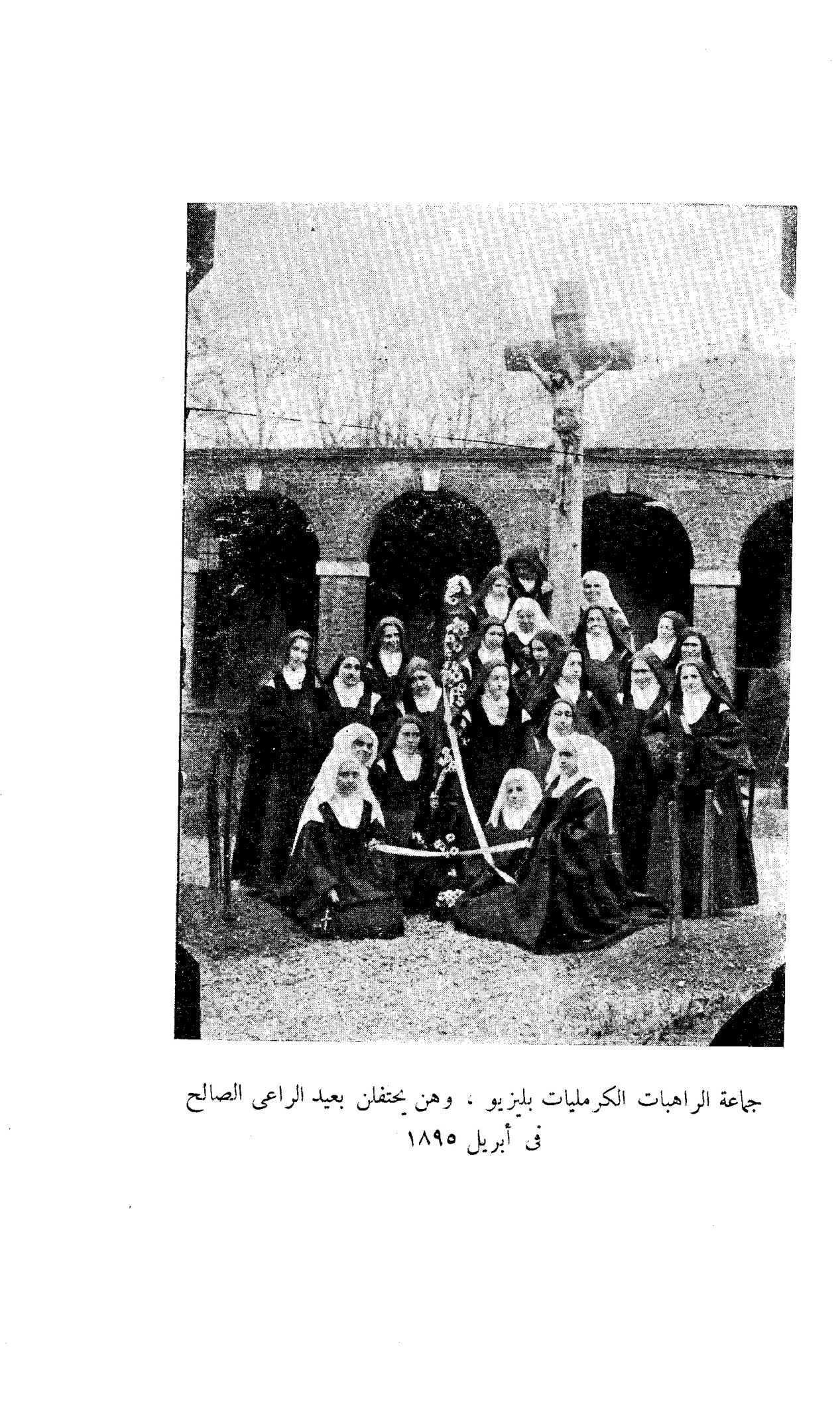 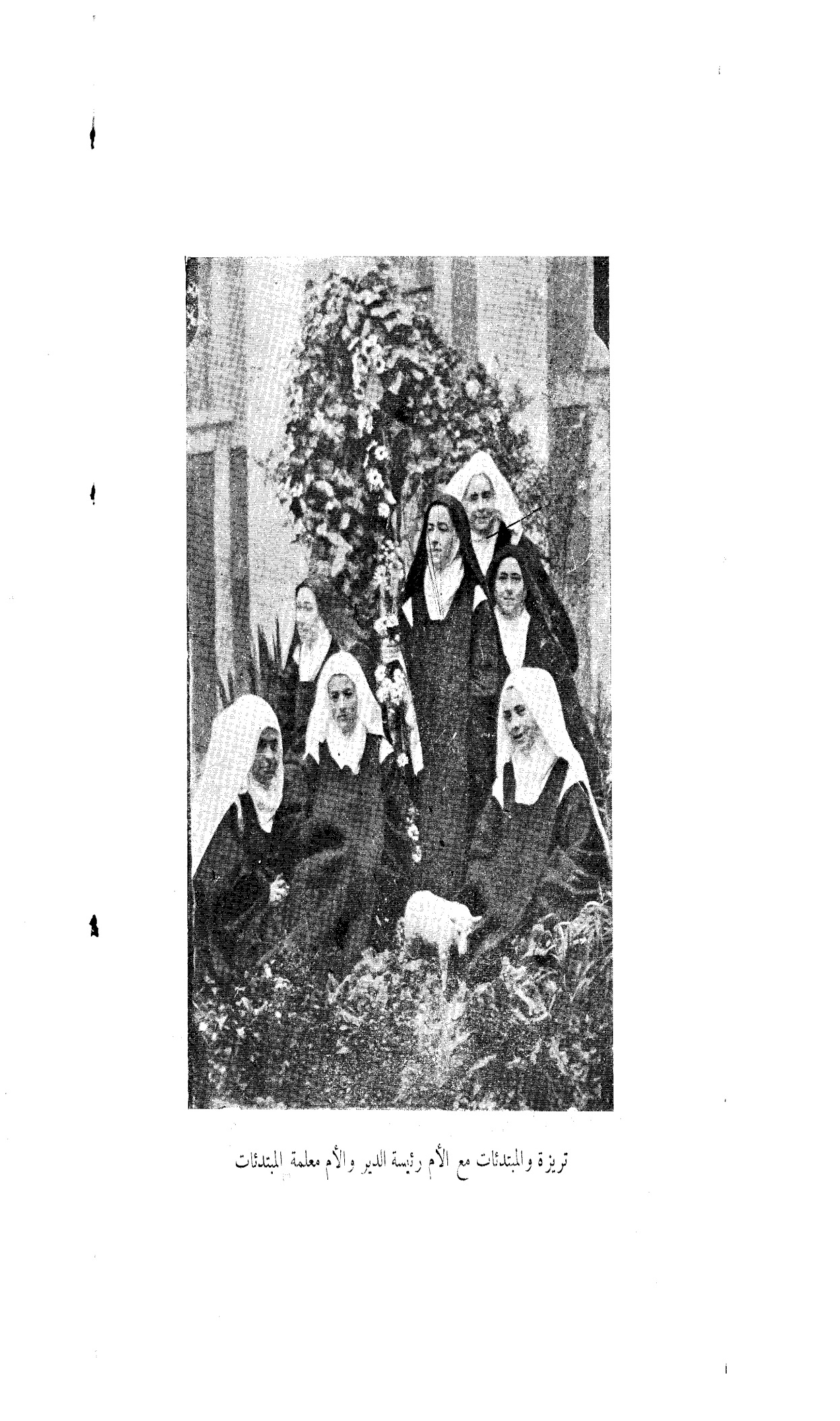 الكلامات الأخيرةوهي الأقوال الأخيرة التي نطقت بها القديسةتريزة ليسوع الطفلمن مايو إلي سبتمبر سنة 1897هذه الكلماتللقديسة تريزة ليسوع الطفلجمعتها الأم المحترمة أغنيس ليسوع ( بولين )وقد اقتطفتها بنفسها من علي شفاه القديسةوأودعتها قلبها يوماً بيوممايو ( أيار )في أول مايو 1897 :" طفح اليوم قلبي فرحاً سماوياً . . . وقد صليت للعذراء القديسة كثيراً أمس مساء ، مفكرة في أن شهرها الجميل يبدأ " 9 مايو :بخصوص الحاسيات التي يشعر بها الإنسان في بعض الأحيان , علي الرغم منه , حينما يكون قد أدى خدمة فلا ينال عليها علامة شكر ." وأنا أيضاً أؤكد لك ، اني أشعر بهذا الشعور الذي تكلمينني عليه ، لكن لا أقنط أبداً ، لأني لا أتوقع أجراً أياً كان علي هذه الأرض ، بل أفعل كل شيء لله تعالي . . وعلي هذا الوجه لا أاخسر شيئاً وأراني رابحة ربحاً علي ما أعانيه لخدمة القريب " .15 مايو :" لا أرى ما أكون قد أكسبه بعد الموت زيادة علي ما بيدى منذ الآن . . . نعم سأرى الله تعالي ، ولكي أكون معه ، فأنا له منذ الآن وأنا علي الأرض " ٠" ما أسعدني لكوني ذاهبة عن قريب إلي السماء ولكني لما أفكر في قوله عز اسمه : " أجيء عن قريب فأكافيء كل امرئ حسب أعماله "(1) ، أقول في نفسي , أنه سيحار في أمري لأن ليس لي عمل ! إذن لا يستطيع أن يعاملني " بموجب أعمالي " . . . ومع ذلك إني أثق أنه يعاملني بموجب أعماله الخاصة به " ." ولو فرضت فرضاً محالا أن الله ما كان يرى أعمالي الصالحة ، فلا أحزن لذلك ، لأني أحبه أي حب ، حتى أني أتمنى أن أرضيه بحبي إياي وبضحاياي الصغيرة , ولو أنه لا يعلم أنها مني ٠ إذ حسبي أن أعرفه وأراه ليكون ذلك بمنزلة واجب يحمله علي أن يكافئني عليه . . . وأنا لا أود أن أسبب له هذا التعب ! "" أتمنى أن أرسل إلي دير الكرمل في هانوي ، لأتألم كثيراً للله تعالي ، وأتمنى أن أذهب إليه إن تعافيت . لأكون وحدي ، ولا يكون أي تسلية كانت ، ولا أي فرح علي الأرض . . . إني أعلم أن الله عز وجل ، لا يحتاج إلي أعمالنا وإني لمتأكدة إلي لا أنفع شيئاً هناك ، لكني أتألم وأحب وهذا الذي يحسب في عينيه " ٠وكنت كلمتها علي الرياضات المختلفة من رياضات التقوى أو الكمال ، التي يشير بها بعض المؤلفين الأتقياء , وهي من الأعمال التي تثبط العزائم ، فقالت : سفر الرؤيا 22 : 12 . " أما أنا التي لا ترى بعد هذا شيئاً في الكتب ، وإلا ما أجده في الإنجيل . فكفاني هذا الكتاب . وأنا أستمع بتلذذ إلي كلام يسوع الذي يقول لي ما يجب أن أعمله : " تعلموا مني اني وديع ومتواضع القلب "(1) فأنه يمنحني السلام بحسب وعده : " فتجدوا الراحة لنفوسكم " .وكانت قد أعطيت أسكيماً جديداً ( وهو المصون إلي الآن ) فلبسته للمرة الأولي في عيد الميلاد في سنة 1896 ٠ وهو الأسكيم الثاني منذ لبسها ثوب الرهبانية إلا أنه ما كان يوافقها ، فسألتها : أهذا يسبب لك ما يضجرك ، فقالت :" كلا , حتى لو كان ثوب رجل صيني من تلك البلاد التي هي علي بعد ألفي فرسخ منا " .وقالت بخصوص المبتدئات في الرهبانية :" أبذر يميناً ويساراً لطويئراتي البذار الحسن الذي يودعه الله يدي ، وبعد ذلك ينمو كما يجيء ! ولا أعني به . فيتفق بعض الأحيان كأني لم أبذر شيء وفي وقت آخر ينقلب عملي إلي خير ، إلا أنه تعالي يقول : " ابذري وابذري دائماً من غير أن تلتفتي إلي النتيجة " ٠18 مايو :" نزعوا مني كل وظيفة , ففكرت أن موتي لا يسبب أدنى ارتباك في جماعة الدير " ٠ متى 12 : 29 . فقلت لها : أتحزنين أن تظهري أمام الأخوات ( الراهبات ) عضواًغير نافع ؟ فقالت :" كلا ، فإن هذا الأمر آخر همومي . . . " ٠لما رأيت مرضها قد تقدم فيها ، حاولت أن تعفي من تلاوة فرض الموتى المأمور به بموجب قوانيننا عند وفاة كل راهبة من رهبانيتنا ٠ فقالت لي بهذا الخصوص :" أرجو منك أن لا تعفيني من تلاوة فرض الموتى ، فهذا كل ما أستطيع أن أفعله لأخواتنا اللواتي قد يكن في المطهر " .أظهرت لها تعجبي من أنها لا تبقى عاطلة من الشغل علي الرغم من حالتها ، فقالت :" إني في حاجة إلي شغل في الدير لأنه بهذه الصورة لا أقلق بشيء ولا أخسر وقتي أبداً ٠" ما أكثر ما طلبت إلي الله تعالي أن أتبع رياضات أهل الدير إلي الموت ! إلا أنه لم يرد أن يستجيب دعائي ! ويبين لي إنني أستطيع أن أذهب إن جميعها ولا أموت دقيقة واحدة قبل أجلي ، بل أتصور بعض الأحيان إنني لو لم أقل شيئاً لما ظن أحد إني مريضة " .19 مايو :لماذا أنت مسرورة هذا السرور اليوم ؟" لأني فزت اليوم بكدرين صغيرين شعرت بهما كل الشعور . . وليس من شيء يهز أعطافي مثل هذة الأكدار الصغار " .20 مايو :" يقال لي : إنني سأخاف من الموت . وربما صدق القائلون ، لكنهم لا يعلمون أن ثقتي بنفسي قليلة ! ولا أستند أبداً إلي أفكاري الخاصة بي ، لأني أعلم كل العلم بضعفي وأريد أن أتمتع بالشعور الذي يشعرني الآن عز وجل ٠ وأما التألم بخلاف ذلك ، فلقد يكون دائما في وقته " .وكنت أريها إحدى صورها المصورة بالشمس ." نعم ٠ لكن . . . هذا هو الظرف فمتى نرى المكتوب ؟ . ما أعظم شوقي إلي رؤية المكتوب " !من 21 إلي 26 مايو :" إني أدري إني أموت عن قريب ، لكن متى . . . يا للعجب أن هذا الموت يتأخر في قدومه ! إني أشبه ذلك الولد الذي يمنى بالحصول علي حلوى فيراها عن بعد . . . وإذا قربت ليمسكها تبعد عنه ! . . . ولقد أهمل أمري كل الإهمال ، إن للحياة وإن للممات . وأود أن أشفي كل الشفاء لأذهب إلي كوشنشن ( الهند الصينية ) إذا أراد الله ذلك " ." يجب أن لا يؤذن أن تعطى أكاليل لتوضع علي تابوتي بعد موتي , كما فعل بتابوت الأم جنفياف ، بل أن نجمع تلك الدراهم التي تصرف لمشترى الاكلة لتدفع عن إعتاق رقبة من العبيد السود الصغار . وقولي : أن هذا الذي يطيب لي . إني أتمنى أن أحصل علي تيوفان صغير ومارى تريز صغيرة " ٠" قبل زمن غير بعيد كان يحزنني أن آخذ أدوية غالية ، أما الآن فلا يهمني هذا الأمر , بل بالعكس , لأني قرأت أن القديسة جرترودة كانت تقرح حينا كانت تفكر أن كل شيء هو لخير الذين يحسنون إليها وتعتمد علي قول ربنا : " ما تعملونه لأصغر من هم لي ، فاإكم تعملونه لي "(1) ." إني متأكدة من عدم نفع الأدوية لشفائي ، لكنني دبرت أمري مع الله تعالي اسمه لكي يفيد بها بعض المرسلين الحتاجين الذين لا وقت لهم ولا وسائل يتخذونها ليداووا أنفسهم ٠ وأطلب إليه أن جميع أنواع العناية التي تبذل لي تؤدي بهم إلي الشفاء ٠« لقد قيل لي مراراً إني ذات شجاعة وهذا القول قليل الحقيقة أية قلة حتى إني قلت في نفسي : لا يحسن بي أن أكذب الناس أجمعين ، فأخذت باكتساب الشجاعة بعون الله تعالي وشابهت الجندي الذي يسمع الناس يطنبون بشجاعته مع علمه بحيائه فيقصد في الاخر معالجة الشجاعة حياء مما يسمع من اتهاني٠ ويود الحصول علي ما يهنئونه به " .متى 25 : 40 . " أحب إلي البقاء في حجرتي من النزول إلي بيت المرضى ، لأنه في بقائي في موطني لا يسمعني أحد أسعل ولا أزعج أحداً . ويزاد علي ذلك أن كثرة العناية بي ، تقطع عني التمتع بالله " ." إن القديسين الأطفال ليسوا أطفالاً في السماء ، بل هم لذائذ الطفولة التي لا يمكن أن يعير عنها وصف ٠ وإنما يصورون أطفالاً لأننا في حاجة إلي تصاوير لإدراك غيز المنظورات .« . . . نعم ، إني أتوقع أن أنضم إليهم في القريب العاجل ! "" لو لم يكن لي هذه المحنة ، محنة النفس ، أي هذه التجارب المخالفة للإيمان ٠ وهي أمر لا يمكن فهمه ، فإني أظن إني أموت فرحاً عند التفكر بأني أترك عن قريب هذه الأرض " .27 مايو :« أود أن يكون لي رسالة دوارة ، إني لا أفهم فهماً حسناً أولئك الأخوات اللواتي يطلبن أن لا يكون لهن شيء من هذا القبيل ، أنه من المستطاب أن يتعارف البعض بالبعض الآخر وأن يعرف قليلا مع من نعيش مخلدين "(1) .من العادة الجارية في رهبانية الكرمل أن يبعث إلي جميع دياراتها بترجمة وجيزة بصورة رسالة دوارة يذكر فيها ما يعرف عن كل راهبة وذلك بعد وفاتها .كنا نتكلم معاً علي طفولتها وكنت أروي لها هذه الفكرة التي كانت قد عرضتها علي والدتي حينما كنت طالبة أبيت في دير راهبات الزيارة في مدينة (مان) وهي هذه : " أرى أنك لا تستمعين علي ما أرى إلا بما أرويه لك من التفاصيل بخصوص أختيك الصغيرتين سيلين وتريز 0 وها إني أغوص بفكري لأجد شيئاً طريفاً أكتب به إليك ولا أجده بعض الأحيان إلا بصعوبة " . ثم قلت لها : وإن متأكدة أن الوالدة كانت تذكر بعض نقائص الطفولة مع شيء من المبالغة علي ما يعن لها لكي يكون لها مادة تستفيض في فكرها . فأجابتني بما يأتي :" أظن أن الحق معك ، وحقيقة أنه ما كان من الضروري أن أوبخ أبداً ، لكي أصلح نفسي ، ولو كان ذلك قبل الثالثة من عمري ، إذ كانت كلمة واحدة تقال لي ، تكفيني لحياتي كلها ، أو كانت تكفيني , لتفهمنى نقائصي والندم عليها " .28 مايو :" لست أخاف أبداً من المعاركات الأخيرة ولا من آلام المرض وإن كانت عظيمة كل العظم , فإن الله عز اسمه ساعدني وأخذ بيدي منذ نعومة أظفاري وكذا أعتمد عليه . وإني لمتأكدة أنه يتم تأييده إياي إلي الآخر . وقد أستطيع أن أتألم غاية ما يكون ، لكن تلك الآلام لا تكون أبدأ فوق الحد وأنا المتأكدة من هذا الأمر " .كنت أقول لها : إن الراهبة الفلانية القديمة في جماعة الدير قرى أن الحياة الطويلة مع المحافظة علي أمانة خدمة الله هي أعظم أجراً وفائدة للنفوس من تلك الراهبة التي بلغت الكمال في هنيهة وجيزة ٠ فقالت :" ليست هذه فكرتي . ألاحظت هذه الرسالة الموجهة إلي والدة القديس لويس غنزاغة ، في أثناء قراءتها في ردهة الطعام ، فلقد ورد فيها أنه ما كان يزداد علماً فس الكامل ولا يكون أرفع قداسة حتى لو بلغ عمر نوح " ٠" في السنة الماضية ، في نحو شهر نوفمبر ، في حين أنه بت في أمري لأذهب إن التنكين ، تتذكرين أن الراهبات بدأن تساعية إلي ثيوفان فينار لنحصل علي علامة تظهر بها إرادة الله جل جلاله ٠ وكنت في ذلك أتابع جميع رياضات جماعة الراهبات حتى إني كنت أحضر صلوات الفجر ٠ وفي تلك التساعية , عاد السعال إلي ومنذ ذاك الحين ، سارت صحتي من سيء إلي أسوأ ا فهو الذي يدعوني إليه ، وأود أن أحصل علي صورته ! فهذه النفس تعجبني . . . إذ بين القديسين الشبان الذين يعرضون علينا ، يعرضون أصحاب جد . حتى في أوقات اللهو المباح ، أما هو فكان صدره دائماً طافحاً بالسرور " .« ليست لي رغبة في الموت ، كما ليس لي رغبة في الحياة ، إني أدع الله تعالي اسمه ، يختار لي ما يحب ، وهذا الذي يدفعني إلي الحب " ." لا يظنن أحد إني إذا تعافيت ، يدفعني الشفاء إلي الخروج عن الخطة التي اختططتها لنفسي ، أو يفسد المقاصد التي عزمت عليها 0 كلا ، ثم كلا ! إن العمر ليس شيئاً يذكر ، في نظر الله دام مجده , ولو عمرت طويلا ، فإني أدبر أمري بحيث أبقى " ولداً صغيراً " ٠" إني أرى إلي الطرف الأحسن من كل شيء ، ومن الناس من ينظر إلي كل شيء ، بحيث ينشأ له منه تعب و نصب ٠ أما أنا فنظرى علي خلال ذلك ، لأني إن لم يكن من حظي إلا الآلام المحضة ، وكانت السماء سوداء أى سواد ، حتى إني لا أرى فيها فسحة صاحية ، فأنا أبقى فرحة بكل ذلك " .29 مايو :كانت تألمت كثيراً ، فأخذت الإنجيل الطاهر ، لأقرأ فيه بعض الآيات , فعثرت علي هذه لأية : " لقد قام وليس هنا ، فانظروا في المحل الذي وضع فيه "(1) . فقالت :" إن هذا الحق ، إنني لست كما كنت في أيام طفولتي هدفاً لكل ألم: فإني أراني كأني قمت من القبر ، إذ لست في الموضع الذي يظن أنا فيه . فيا أمي ، لا تحزني بخصوصي فلقد بلغت بي الأمور إلي إني لا أستطع بعد هذا ، أن أتعذب ، لأن كل عذاب قد طاب لي " .30 مايو :قلت لها : لعلك تتعذبن كثيراً قبل أن تموتي ، فقالت :"لا , لاتحزني بهذا الخصوص ، فإني مشتاقة كل الاشتياق إلي العذاب " . مرقس 6 : 16 . يونيو ( حزيران )٤ يونيو :ودعتنا وداعها الاخير ( نحن اخواتها الثلاثة ) وكانت في ذلك اليوم كأنها تجلت وأضحت بغير صورتها المألوفة وبدت كأنها لا تتعذب ٠" طلبت الي القديسة العذراء أن لا أكون خائرة النفس ، ومشغولتها كما في هذه الأيام . وكنت أشعر بأني أحزنكم وأي شعور . أما اليوم فإنها قد استجابت طلبتي . فيا أخواتي الصغيرات ما أسعدني ! أراني مائتة عن قريب ، ولقد تأكدت من الأمر تأكداً محققاَ " ." لا تتعجبن إن كنت لا أظهر لكن بعد موتي ، وإن كننن لا ترين شيئاً خارق العادة ، بمزلة علامة لسعادتى . فيحسن بكن أن تنذكرن أن تلك الأمور لا نجري لتحقيق ما في رغبتي في أني أتبع " الطريق الصغرى " لكني لا ترين شيئاً ٠ وانكن تعلمن ما كنت أقوله مراراً لا تحصى الله تعالي وللملائكة وللقديسين :" ليسث رغبتي أن أراهم في هذه الدنيا " .فقالت لها الأخت جنفياف للوجه الأقدس : إن الملائكة تأتي فتأخذك ، فقالت :" لا أظن انكن ترينهم ، إلا أن ذلك لا يمنعهم من الحضور هنا ." وأود مع هذا أن أموت ميتة حسنة لأرضيكن ، وقد طلبت ذلك إلي العذراء القديسة . وطلب الشيء من العذراء القديسة كطلبة من الله تعالي ، وهي تعلم ما تريد أن تفعله من رغائبي الصغيرة ، فاذا رأت أن تذكرها لله ، ذكرتها ، وإلا فلا . . . وفي الآخر ة بيدها رؤية الأمر ، لكي لا تجبره عز وجل علي استجابة دعائي ، بل تدعه أن يعمل إرادته في كل شيء ." . . . لا أعلم أ أذهب إلي المطهر أم لا ٠ وهذا الأمر لا يقلقني البتة ، فإذا ذهبت إليه لا أندم علي أني لم أفعل شيئاً لأجتنبه ، ولا أندم أبداً علي إني اشتغلت بنوع خاص , لأخلص نفوساً .  وما أسعدني حظاً ، لأني عرفت أن أمنا القديسة تريزا كانت تفكر مثل هذا الفكر !" لا تقلقن لكوني أتعذب كثيراً ولا ترين في - كما قلت لكن قبيل هذا - أدنى علامة سعادة عند ساعة موتي . . .  لقد مات سيدنا يسوع ، صريع حبه وانظرن كيف كان نزعه ! " .بعد ظهر ذلك اليوم عينه كنت أراها تتعذب كثيراً ، فقلت لها : أنك كنت تريدين أن تتعذبي وإذا الله لم ينسك ، فقالت :" كنت أحب أن أتعذب فاستجبت ٠ تعذبت كثيراً منذ أيام كثيرة 0 وفي ذات صباح ، بينما كنت أقدم الشكر إلي الله ، شعرت بضيق كأنه ضيق الموت ومع ذلك لم أجد أدنى سلوة " ." أرضى بكل شيء حباً لله تعالي ، حتى الأفكار التائهة التي تعن لي وتضجرني " ٠5 يونيو :" إذا وجدتني مائتة ذات صباح . لا تنزعجي ، لأن أبي الله تعالي يكون قد جاء بنوع خاص ليطلبني . لا شك في أن قبول الأسرار هو نعمة عظيمة ، لكن إذا لم يأذن الله سبحانه عز وجل بذلك , فذاك أيضاً أمر حسن علي كل حال . . . إذ كل شيء نعمة " ." أشكرك لأنك طلبت أن لا أعطي إلا جزاء صغيراً من البرشانة المقدسة ، وقد عانيت مع ذلك عناء لابتلاعها ، لكن ما أسعدني لوجود الله تعالي في قلبي ! فلقد بكيت كما بكيت في اليوم الذي تناولت لأول مرة " .« انظري كيف أن سلواى قليلة في تجاربي التي تقاوم الإيمان ٠ فلقد قال لي اليوم كاهن ديرنا : لا تتوقفي في كل هذا لأن هذا التوقق خطر " .« وقال لي أيضاً : أ أنت صابرة علي الموت ؟ فقلت له : يا أبي ، أن الذي أراه يحتاج إلي صبر هو البقاء في الحياة . أما الموت فإني أقابله بفرح " ٠" في طفولتي , كانت تظهر لي الحوادث العظيمة وهي بعيدة عني كأنها جبال لا يمكن لأحد أن يقترب منها ٠ ولما كنت أرى البنات الصغار يتناولن التناول الأول ، كنت أقول في نفسي :" كيف أتناول تنولي الأول ؟ . . . وبعد ذلك , كنت أقول : كيف أدخل في دير رهبانية الكرمل ؟ . . . وبعد ذلك . . .  وكيف ألبس الثوب ولمجاهرة بنذري ؟ . . .  ولأن أقول مثل هذا القول لأموت " .7 يونيو :كانت تنزهث في الجنينة مستندة إلي ، ولما عادت نظرت إلي دجاجة صغيرة بيضاء وكانت تضم تحت جناحيها فراريجها ، فاغرورقت عيناها بالدموع . فقلت لها : أتبكين ؟ قالت :" لا يمكنني أن أجاوبك الآن لأن الغيرة قد أخذتني " .وبعد ذلك فسرت لي بتعبير سماوي ، فقالت :" بكيت لأن الله عز اسمه اتخذ هذا التشبيه في الإنجيل ليفهمنا حنوه , وهذا ما فعله معي طول حيات] ، فلقد أخفاني تحت جناحيه ، وقبل هنيهة ، ما كنت أستطع أن أمسك غيرتي لأن قلبي كان يطفح شكراً وحباً ." إن الله يعمل حسناً حين يخفي نفسه عن أنظاري ولا يظهرها إلا نادراً ويظهرها كمن لو كان وراء شباك كل ذلك من مفعول رحمته . . . " .لما أرتني صورة سيدة النصر وكان قد لصق عليها زهيرة ، ذكرت في ترجمتها , قالت لي بحنو :" مضت عشر سنوات علي اعطائي أبي هذه الزهيرة البيضاء لما كلمته للمرة الأولي عن دعوتي . . . " ٠ 9 يونيو :ذكرى السنة الثانية من تقدمة نفسها إلي الحب الرحيم :" ما أسعدني في هذا اليوم" !هل مضت محنة نفسك ؟ - قالت :" كلا ، بل هي كالشيء المعلق ، والحيات الشنيعات لا تصفر في أذني ." في أي سلام نفس أدع الناس يقولون حوالي أني في صحة أحسن. في الأسبوع الماضي كنت علي قدمي وكانوا يقولون عني أن مرضي ثقيل .وفي هذا الأسبوع لا أستطيع الوقوف علي قدمي وأراني منهوكة القوى وإذا بالناس يقولون عني أني خلصت من الموت . .  لكن ما ضرر كل هذا " !إذن تؤملين أن نموتي علي كل حال ؟ - قالت :" نعم ، إني أؤمل أن أموت عن قريب ، لأن صحتي لا تتحسن بلا أدنى شك ، فإني أشعر بوجع عظيم في الجنب ، ومع ذلك أقول وأقول دائما: إذا كان الله عز وجل يشفيني فلا أكون خائفة " ٠" قيل في الإنجيل أن الله تعالي يأتينا كالسارق ، فسيأتي عن قريب ويسرقني . وأود كثيراً أن أساعد السارق علي سرقته " ٠وقالت لأختها : الأخت ماري للقلب الأقدس ( وهي أختها الكبرى بالدم وكان اسمها قبل الترهب ماري ) التي قالت لها : ما أعظم الكدر الذي نشعر به عند موتك :" كلا ، كلا فسوف ترين شيئاً كمطر للورد . . نعم ، سوف أنزل مطراً من ورد " ." إني كالولد الصغير علي سكة الحديد ينتظر قدوم والديه ليضعاه في القطار ومن سوء الحظ أنهما لايأتيان والقطار علي قريب القيام ! لكن هناك قطارات أخر وأؤمل أنها لا تفوتني " .10 يونيو :" أطلب مراراً عديدة من القديسة العذراء أن تقول لله تعالي أن لا يضيق علي نفسه في ما يتعلق بأمري . وهي تقوم بشؤوني أحسن قيام ! . . إني لا أفهم شيئاً من مرضي ، فالآن أرى صحتي أحسن ! إلا أني أترك نفسي وشأنها وأراني سعيدة ٠ ماذا أكون لو عللت نفسي بأمل إني أموت عن قريب ! فكم من خيبة تكون لي . لكن لا خيبة لي ، لأني قانعة بكل ما يأتيه الله نعالي إذا أنا لا أرغب إلا في إرادته " ٠14 يو نيو :" من هنيهة إلي هنيهة يستطيع الإنسان أن يحتمل شيئاً كثيراً " ٠15 يونيو :" في التاسع من هذا الشهر كنت أرى عن بعد المنار الذي كان يبشرني بميناء السماء ٠ أما الآن فلا أرى شيئاً ، فكأن عيني مربوطتان . وما يقال لي عن قرب موتي لا يؤثر في . ولا جرم أن الله تعالي لا يريد أن أفتكر به علي حد ما كنت لا أفكر به قبل مرضي . وفي تلك الهنيهة كانت هذه الفكرة ضرورية لي ومفيدة جداً وكنت أشعر بذلك أحسن شعور 0 أما اليوم فالأمر بالعكس فإنه تعالي يريد أن أترك نفسي تجري مجراها كالولد الصغير الذي لا يهتم بما يفعل به " ٠أ أنت تعبة من حالة يطول ألمها ؟ فقالت :" الألم ! . .  ما أحب الألم إلي " .لماذا ؟" لأن ذلك يطيب لله تعالي " ٠" إني سعيدة ، وأراني إني لا أهين لله تعالي في مرضي ٠ فمرة كنت أكتب علي المحابة وكان الغير كثيراً ما يزعجني وحاولت أن لا أضيع من صبري شيئاً وأن آخذ بالعمل ما أطلبه من الغير " .22 يونيو :كانت في الجنينة في مركبة المرضى فجئت إليها بعد الظهر فقالت لي :" ما أحسن ما أفهم كلام سيدنا لأمنا القديسة تريزة و هو هذا :" أتعلمين ، يا ابنتي ، من هم الذين يحبونني محبة صادقة ؟ هم أولئك الذين يقرون بأن كل شيء لايتعلق بي هو كذب لا غير . فياما أصدق هذا الكلام ! نعم ، أن كل شيء خارج عن الله تعالي ليس إلا باطلا " .23 يونيو :كنت أقول لها : يا للأسف ! ٠ ليس لي ما أعطيه لله عند موتي ، فإن يدي تكونان خاليتين فارغتين وهذا ما يحزنني كثيراً ، فقالت لي :" أنك لسث مثلي مع أني في الحالة نفسها ، فإني لو أكملت كل ما فعله القديس بولس لظننتني خادماً غير مفيد ولرأيتني فارغة اليدين وهذا الذي يدفعني إلي الفرح ، لأنه إن لم يكن بيدى شيء فأني أتلقى كل شيء منه تعالي " .25 يونيو : أطلعتني في مجلة " تاريخ نشر الإيمان " علي عبارة يذكر فيها ظهور قديسة لابسة لباساً أبيض بجانب ولد تعمد , فقالت لي :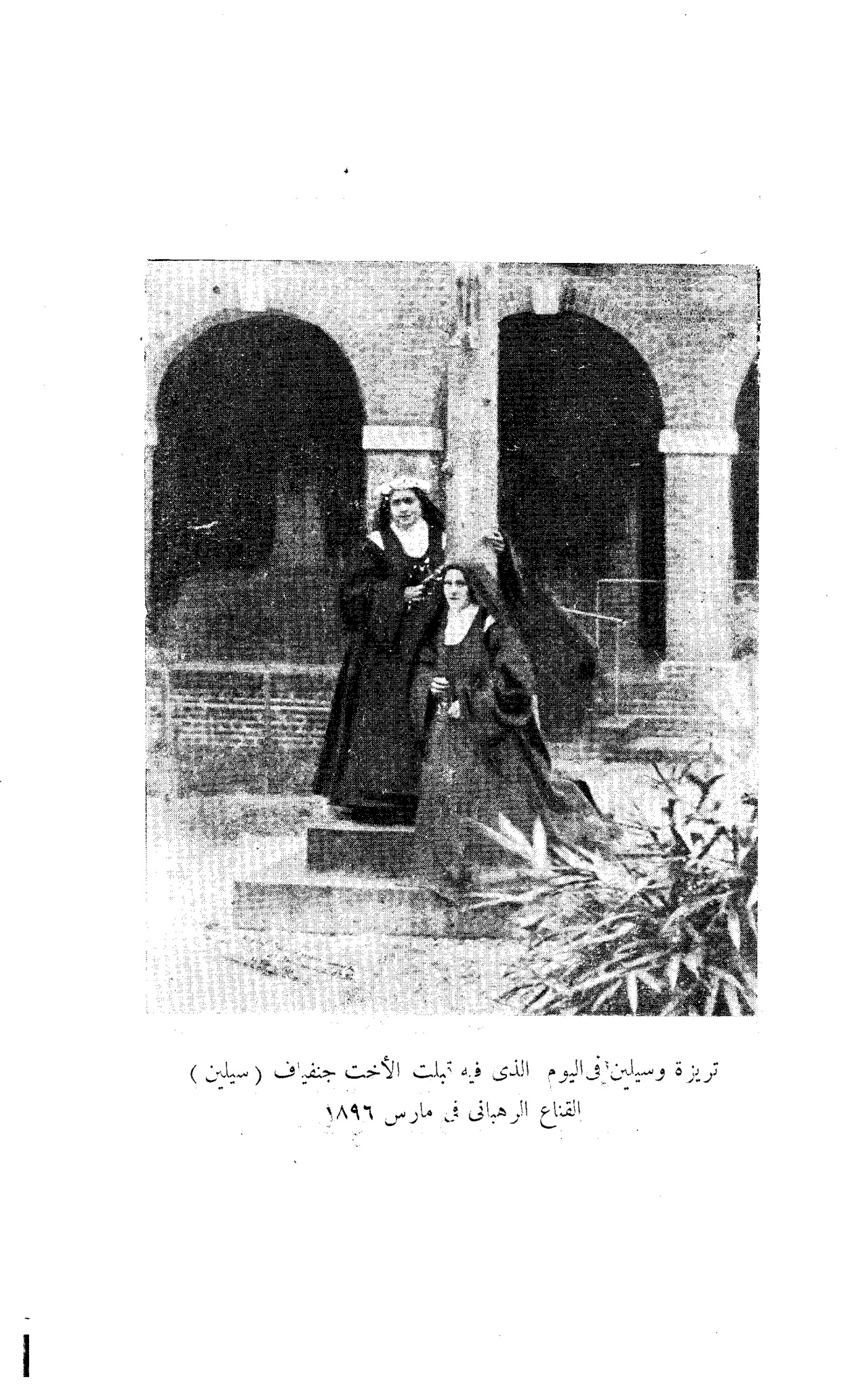 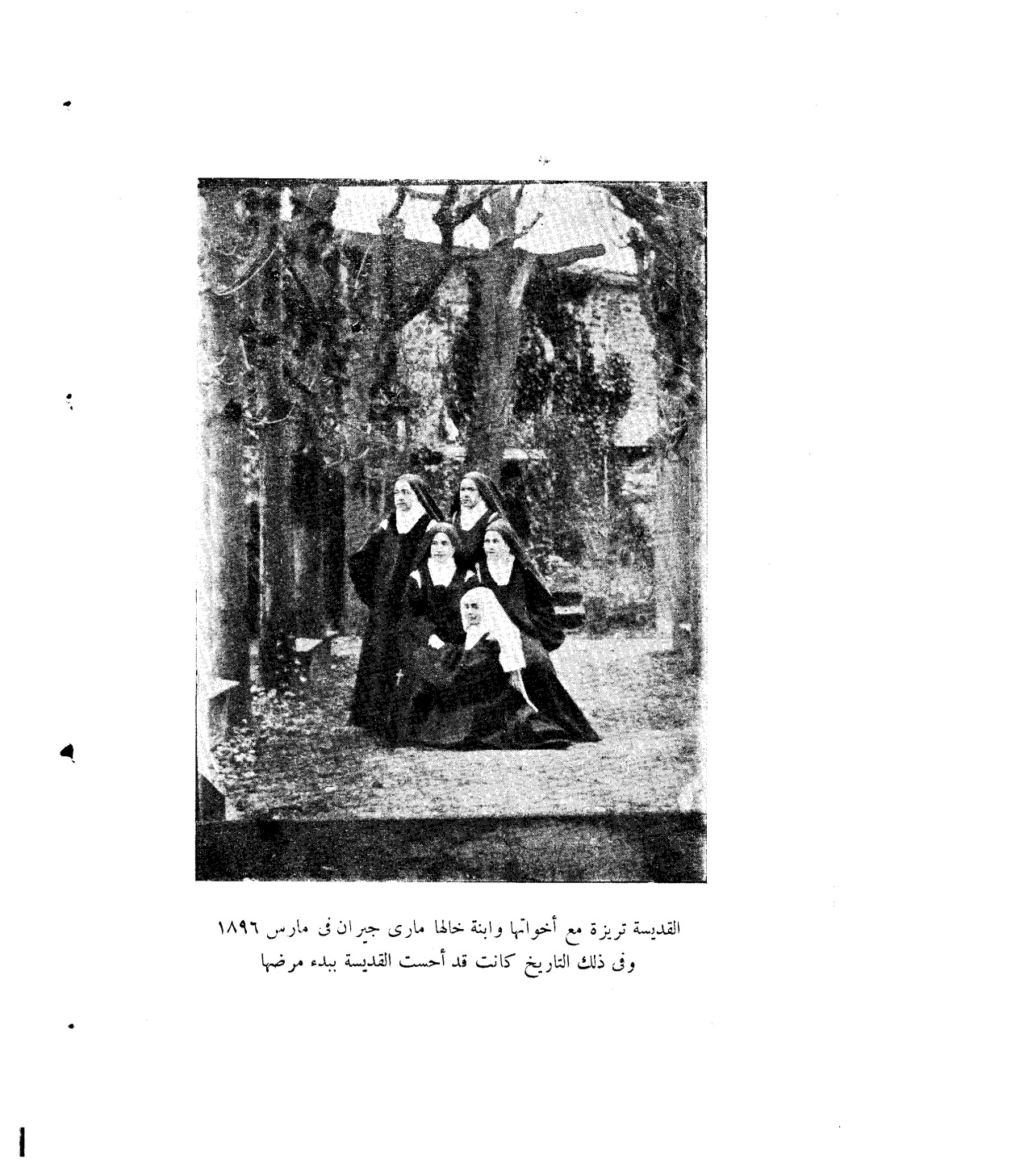 " في مستقبل الزمن أذهب فأظهر مثل هذا الظهور حول الولدان المتعمدين . . .  " .26 يونيو :" ما أعظم ما كان الوجع الذي شعرت به في جنبي ! أما الآن فقد ولي ! فمتى إذن أذهب إلي الله عزت قدرته ! ما أعظم شوقي إلي الذهاب إلي السماء ! " ٠29 يونيو :" ما أكثر ما يكون شقائي في السماء إن كنت لا أستطع أن أحقق في الأرض رغائبي الطيبة للذين أحبهم " !كانت تتوجع كثيراً في المساء لمحنة كانت في نفسها ولبعض ما سمعت من البعض فأحزنها ، فقالت :" تشعر نفسي بأنها في المنفي وقد أغلق باب السماء دوني ، ولذلك أرى محنة من محن الأرض . . . " ٠" أرى حقيقة أن الذين حولي لا يصدقون أن مرضي ثقيل ، وهذا الأمر يأذن الله به . . . " .30 يونيو :كنت أكلمها علي القديسين الذين عاشوا عيشة خارقة العادة كالقديس سمعان العمودي ، فقالت لي :" نعم أن هذا الأمر عجيب . أما أنا فأحب أولئك القديسين الذين سلموا أنفسهم لله ، فغلبوا كل قلق كالقديسة سسيليه التي قبلت أن تتزوج ولم تخف . . . " ٠جرى الكلام علي زيارة تمت في محل التحدث ( المتحدث ) فلم تكد تتكلم بشيء علي مألوف عادتها وتركت الكلام لأخوتها ٠ ٠ فقالت : " ما أكثر ما كان خفري في هذا العصر في المتحدث ! ومع ذلك اضطررت إلي أن أوبخ مبتدئة بالرهبانية توبيخاً قاسياً وذلك وقع بعد تلك الزيارة بهنيهة ! فإني ما كنت أعرفني ! فأي مضادات ترى في طبيعتي ؟ . . إن خفري يأتي مما يصيبني من الضيق الشديد الذي أشعر به لما أرى الغير يعتنون بأمري " .يوليه ( تموز )3 يولية :كنت أودعها أفكار الحزن والفشل التي اصابتني بعد سهو سخوته ، وعاتبت نفسي عليه ، فقالت :" . . . أما أنا فأحاول أن لا أفشل أبداً ، فإني إذا ارتكبت هنة تحزنني ، أعلم كل العلم أن هذا الحزن نتيجة عدم احتفاظي مما أؤتمنت عليه. أفتظنين إني أبقى علي هذه الحالة ؟ . . . كلا ، بل أسرع إلي أن أقول لله تعالي :إلهي ، أن هذا الشعور بالحزن استحققته , ومع ذلك إيذن لي بأن أقدمه إليك علي كل حال بمنزلة محنة تبعث بها إلي حباً لك إياي ، فأندم علي ما صدر مني . . لكني أراني سعيدة لأقدم إليك هذا الألم " .كانت قد شعرت بكدر , ولم تطرده عن نفسها , قالت بكل وداعة :" إني في حاخة إلي غذاء لنفسي , فأرجو منك أن تقرأي لي سيرة قديس " .أتحبين أن أقرأ لك سيرة القديس فرنسيس الأسيسي ؟ تلك تعجبك فأنها تتكلم عن الأزاهير والطيور . فقالت بكل رزانة :" لا ، فليس لهذه الغاية أريد سماع قراءة السيرة . . . إنما أريد سماع أمثلة للتواضع " .وقالت بتجلد باش :" لقد تركني الجميع , حتى القديسين أنفسهم ! كنت قد طلبت إلي القديس أنطون في صلاة الفجر أن يجعلني أجد كفيتي ( منديل للبصاق ) التي كنت فقدتها ٠" أفتظنين أنه استجاب طلبتي ؟ - لقد توقى ذلك ! لكن ليس في ذلك أدنى ضرر . فلقد قلت له إني أحبه علي الرغم من ذلك " ٠٤ يولية :" مات ربنا علي الصليب في الغمرات ، ومع ذلك فإنها أبدع ميتة تدل علي الحب ولم ير مثيل لها أبداً ! للموت حباً ليس الموت في الأفراح . . . وهذا ما أصرح به بكل اخلاص صدق وأراني إني أشعر بمثل ذلك " .5 يوليه :كنت أكلمها علي نقائصي ، فقالت لي :" يقع لي أنا أيضاً نقائص لكني لا أدهش منها ٠ ولا أتمكن دائماً وبالسرعة التي أريدها من الترفع فوق خسائس هذه الأرض ٠ وأضرب مثلاً : قد أجرب فأقلق من هنة نطقت بها أو أتيتها وحينئذ أدخل في نفسي وأقول لها: وا أسفاه ! أ أنا إذن إلي الآن في النقطة الأولي كما كنت فيها سابقاً ! لكن أعاتب نفسي براحة فكر عظيمة وبلا حزن ، إذ يطيب لي أن أراني ضعيفة و صغير ة " ." لا تحزني ، يا أميمتي ، علي رؤيتك إياي مريضة إذ ترينني كيف أن الله يجعلني سعيدة ، فإني فرحة دائماً وراضية بما يأتيني " .تفلت دماً , فقلت لها : إذن تفارقيننا . فقالت :" كلا . وكان حضرة الكاهن الذي يعني بأمر الدير قد قال لي : أنك لتضحين بتضحية عظيمة حين تفارقين أخواتك , فقلت له : لا ، يا أبي ، أجدني إني لا أفارقهن , بل علي العكس ، إني أكون بعد الموت أقرب إليهن مما أنا عليه وأنا حية " . " أظن أنه يجب علي أن أنتظر الموت بكل تجلد كما جرى لي في جميع الأمور المهمة من حياتي . فلقد دخلت في رهبانية الكرمل وأنا شابة صغيرة ومن بعد أن تم أمر دخولي اضطررت إلي أن أنتظر ثلاثة أشهر ٠ كذلك وقع الأمر للبس الثوب الرهباني وكذلك أيضاً للمجاهرة بنذري وعليه سيكون مثل هذا الأمر لموتي ، فإنه يأتيني علي وقت لكن لا بد لي من انتظاره أيضاً " ." إني أحرم نفسي كثيراً من الأشياء الصغيرة " .يرى أنك فرحة في هذا اليوم ، لأنك تفلت دماً وأنك ترين السارق الإلهي قادماً ليسرقك . فقالت :" إني وإن لم أره , فأنا أحبه أي حب حتى إني أراني فرحة دائماً بما يفعله وحبي له لا يقل وإن كان لا يأتي ليسرقني . ولما يظهر أنه يخدعني ، فأثني عليه أنواع الثناء فحينئذ لا يعرف كيف يتصرف معي " ." قرأت عبارة بديعة في حكم كتاب " الاقتداء بالمسيح " وهي هذه :" كان ربنا يسوع المسيح يتمتع في بستان الزيتون بجميع لذائذ الثالوث الأقدس ومع ذلك لم يكن النزع أقل قساوة " . أن ذلك لسر غامض ولكن أستطع أن اؤكد لك إني أفهم شيئاً منه لأني أشعر بنفسي بمثل ذلك " ." لاحظت غالباً أن الذين يصابون بكدر , يكونون أطيب خلقاً من غيرهم وأكثر تسامحاً مع الغير ، لأن الألم يقرب صاحبه من الله ، تعالي اسمه " .كنت أضرم قنديلا أمام القديسة العذراء طلباً منها أن تقطع عنها تفل الدم , فقالت :" الظاهر أنك لا تفرحين بأن أموت ! أما أنا فقرحي قائم علي أن أداوم علي تفل الدم , أما اليوم فقد تم كل شيء ! " ." متى يأتي إذن يوم الحساب الأخير ؟ إني لأود أن أكون علي ما يرام في تلك الساعة !" . . . وماذا يكون بعد ذلك ؟ " .7 يوليه :وقالت بعد أن تفلت دماً من جديد :" إني لذاهبة عن قليل إلي رؤية الله عز اسمه ! " ٠أتخافين من الموت لأنك ترينه الآن قريباً منك ؟ قالت :" خوفي منه يقل شيئاً قشيئاً كلما اقترب مني " ٠أتخافين من السارق ؟ أنه لعلي الباب ! فقالت :" كلا ، ليس علي الباب . بل قد دخل ! لكن ماذا تقولين ، يا أميماه! أتسألينني هل أخاف من السارق ؟ كيف تريدين أن أخاف أحداً أحبه غاية الحب ! " ٠" هذا القول وهو : " لو أراد الله أن يقتلني ، فأنا أثق به علي كل حال "(1) قد سبب لي منذ صغر سني ، ولكني بقيت زمناً طويلا قبل أن أثبت في هذه الدرجة من التسليم بيد الله٠ أما الآن فإني فيها ، لأن الله عز وجل ، أخذني بين ذراعيه وأقامني عليهما ! " .كنت أطلب منها أن تقول بضع كلمات طيبة لطبيب الراهبات , فقالت :" يا أميماه ! ليس ما تريدينه هو أسلوبي الخاص بي . ليفتكر المسيو دي كورنيير ما يشاء ، أما أنا فلا أحب إلا السذاجة ، وأكره كل ما يخالفها وإني أؤكد لك أن ما ترغبين فيه يغرني " ٠طلبت منها أن تقص من جديد حكاية النعمة التي فازت بها بعد تقدمتها للحب الرحيم ء فقالت لي أولا :" يا أميماه ! لقد رويتها لك في يومها ، لكنك لم تنتبهي لها . . . " . 	( وبالحقيقة إني رأيت إني لا أعلق خطورة عظيمة بها ، ومنذ ذاك الحين ما أرادت أبداً أن ترويها لأحد ) ." كنت ابتدأت في الخورس بدرب الصليب , فشعرت حينئذ بأن سهماً نارياً جرحني فجأة وكان مضطرماً أي اضطرام حتى ظننتني مائتة لا محالة . ولا أدري كيف أشرح ذلك , فكأن يداً غير منظورة غوصتني في النار ٠ فيا لها من نار ويا لها من طيبة في وقت واحد ! فكنت أشتعل حباً وكنت أشعر بأن هذا الاشتعال لو طال دقيقة أكثر , بل ثانية أكثر لما قدرت أن أحتمل هذا الاشتعال بلا موت . سفر أيوب 13 ، 15 . ففهمت حينئذ ما يقوله القديسون علي هذه الحالات التي اختبروها في أغلب الأحايين ٠ أما أنا فلم أختبرها إلا مرة واحدة وهنيهة واحدة ، وبعدئذ عدت فسقطت حالا في يبوستي الاعتيادية " ٠ثم قالت بعيد ذلك :" منذ سن الرابعة عشرة كنت أشعر بغزوات الحب ، ويا ما كنت أحب الله تعالي ! لكن ذلك ما كان أبداً مثل ما حدث لي بعد تقدمة نفسي للحب ، إذ ما كنت أشعر باضطرام لهيب صادق " .8 يولية :كانت مريضة أي مرض حتى قيل أنه لا بد من أن تمسح المسحة الأخيرة . . . فأنزلت إلي حجرة المرضى مساء وكانت تقول بكل فرح :" لا أخاف إلا من شيء واحد وهو أن يتغير هذا الأمر " .ولما رأت يديها هزيلتين ، قالت :« لقد أصبحت عظاماً يابسة ق وهذا الذي يطيب لي " ٠« لا جرم أنني سأبكي فرحاً وحباً عند رؤيتي الله تعالي . . . لكن لا بكاء في السماء . . لا، بل هناك بكاء إذ قيل : " وأنا أكفكف جميع دموع عيونهم "(1) . سفر الرؤيا 31 : 4 . كانت تبحث معي عن الخطايا التي اجترحتها بحواسها من باب الاحتمال لكي تعترف بها قبل المسحة الأخيرة . فبلغنا إلي الشم , فقالت لي من قبيل الافراط في لطافة الضمير وأرادت أن تعرف ما أفتكر بهذا الخصوص ، فقالت : " أتذكر إني شممت بلذات طبيعية مفرطة قارورة ماء كولونيا العطر وكانت قد فعت إلي وقت السفر . . . " .وقالت بوداعة ذات مرة وكان من حولها لا يفهم ما تقول :" لقد أحسنت العذراء القديسة في حفظ كل شيء في قلبها فإذا شابهتها، فلا عتب علي بعد ذلك " ." أرغب كثيراً في أن أمسح المسحة الأخيرة ، وإذا حكم علي الغير حكماً غير مرضي ، فلايهمني ذلك " .( كانت تقول ذلك إذا عاودها الشفاء ، لأنها كانت تعلم أن بعض الراهبات يذهبن في رأيهن إلي أنها لم تكن في خطر الموت ) .ولما شعرت بأن مرضها خف قليلا ، قالت بوجه باش وديع :" كأن الملائكة الصغار اتفقوا بينهم علي أن يخفو عني النور الذي كان يظهر لي نهاية أجلي " .فقلت لها : وهل أخفوا عنك العذراء القديسة أيضاً ؟قالت :" كلا , إن العذراء القديسة لا تختفي عني ، لأن حبي لها أعظم من أن يوصف " .وكنا نشكر لها تسليتها إيانا بأقوالها العذبة ، فقالت :" يا أخياتي ، أقدم إليكن ثمار فرحي كما يعطينيها الله تعالي " ." وفي السماء أحصل علي نعم أكثر لجميع الذين أحسنوا علي . أما أنت ، يا أماه ، فليس كل شيء يفيدك ، لكن يكون لك شيء كثير يفرحك " ." يا ليت تعرفين كيف يكون حسابي لذيذاً ! وإذا كان الله تعالي يوبخني توبيخاً زهيداً , فإني أستطيبه علي كل حال . وإذا أذهب إلي المطهر , أفعل كالفتية العبريين الثلاثة ، أتمشى في أتون النار مرنمة أنشودة الحب . ويا ما آسعدني لو أستطيع أن أنجي بعض النفوس بأن أتعذب عوضهم ، إذ بذلك أحسن العمل فأنجي الأسرى " .تقدمت , فأخبرتني أنه يقع في المستقبل الآجل أن عدداً عظيماً من شبان الكهنة يطلبون هذا الامتياز وهو ان يعطوا أختاً روحانية كما أعطيت هي ، لاثنين من المرسلين ٠ وأخبرتني أن هذا الأمر قد يكون ذا خطر لبعض النفوس ، فقالت :" قد تحصل أية راهبة كانت , علي الثناء الذي فزت به والثقة التي وفقت لا إذا كتبت ما كتبته . فبالصلاة وبذل النفس وحدهما نستطيع أن ننفع الكنيسة , أما المراسلة والكتابة ، فيجب أن تكون نادرة جداً ويجب أن لا يؤذن بها أبداً لبعض الراهبات ولا اللواتي يهتممن بها ويحسبن أنهن يعملن العجائب , أما الحقيقة فإنهن يجرحن أنفسهن ولعلهن يقعن في مصايد الشيطان الدقيقة ٠ فيا أمي ، أن الذين أقوله لكو ذو أهمية عظيمة فلا تنسينه في ما يأتي من الزمن ٠« لا يحسن بمن هو في رهبانية الكرمل أن يسك نقوداً زائفة لمشترى النفوس . وفي أغلب الأحيان أن الأقوال المعسولة التي تكتب والأقوال الطيبة التي تكال جواباً عنها ، ليست إلا مبادلة نقود كاذبة " .9 يولية :جاء الأب رئيسنا ليرى هل من المناسب أن تمسح بالمسحة الأخيرة ، فقال لها : أتريدين ان تذهبي إلي السماء ؟ لكن إكليلك لم يكمل إذ أنك تبتدئين بعقده . فقالت :" إنك , يا أبي ، تنطق بالحق ! نعم ، إني لم أعقد بعد إكليلي ، إلا أن الله عز وجل هو الذي عقده ! " .في طول مدة هذه الزيارة اجتهدت أن تظهر نفسها محبوبة وباشة حتى أنه لم يبق في النفس رغبة في أن تمسح المسحة الأخيرة كما كانت ترغب فيها ٠ثم بينت لها أنها لا تحسن العمل للحصول علي ما ترغب فيه . فأجابتني بكل لطف وكياسة ما هذا نقله :" إني لا أعرف هذه المهنة ! " .وقيل لها أنها ممتازة بكونها لا تخاف الموت أبداً ، فقالت :" . . . لماذا أكون في ملجأ من الخوف أكثر من غيري ؟ فأنا لا أقول كالقديس بطرس : " لا أنكرك أبداً "(1) . متى 26 : 35 . 10 يولية :كنا نقول : أن بعض القديسين يخافون من الهلاك ، فكيف لا تخافينه مثلهم ، فأجابت بثقة لطيفة :" إن صغار الأولاد لا يهلكون أبداً ! " .مر بفكرها هذا الخاطر وهو : أنها وإن كانت تتألم كثيراً ليست بمريضة مرضاً شديداً من باب الاحتمال أو لعل الطبيب واهم فيما يقول , ثم قالت :" لو لم تكن نفسي مملوءة من التسليم لإرادة الله تعالي ، ولو كانت نفسي أن تترك فتغمر بأنواع الشعور بالفرح أو الحزن اللذين يتناوبان بسرعة علي هذه الأرض ، لكان من ذلك بحر من الألم المر ! إلا أن هذه المناوبات لا تصيب إلا ظاهر النفس ! ومع ذلك فإن هذه الأمور من أعظم المحن " .كان يتحدث أمامها عن التشنجات التي تكون علي الوجه في بعض الأحيان في ساعة الموت ، فقالت :" إن كل ذلك يحدث لي ، فلا تحزنوا ، لأن هذا يعقبه بعد قليل تبسمات لا غير " ٠كانت الأخت جنفياف للوجه المقدس تنظر إلي غطاء حقة للعماد ، وكانت تقول : أن رأس الولد المصور عليه يكون لها بمنزلة مثال تحتذيه في تصوير رأس ملاك . وودت قديستنا الصغيرة أن ترى هذا الغطاء , فلم يفكر أحد في أن يريها إياه ولم تطلب أن تراه من باب الفضيلة ، ثم تذكرت لي ذلك بعد حين .11 يولية كنت أكلمها علي الكتاب الذي فيه ترجمة حياتها ، وعلي النفع الذي ينتج منه للنفوس , فقالت :" لكن سيري الجميع أن كل خير يأتي من الله عز وجل ! والمجد الذي يكون لي منه ، يكون هبة مجانية ليست لي . والجميع سود يحقق ذلك".حدثتني عن اشتراك القديسين بعضهم مع بعض وشرحت لي كيف أن خيرات هؤلاء تكون خيرات لأولئك . ثم قالت :" كما أن الوالدة تفتخر بأولادها ، كذلك يفتخر بعضنا ببعض بلا أدنى حد " ٠وجرى الكلام أيضاً علي ترجمة حياتها ، فقالت :" . . . لعل بعضهم يظن ان ثقتي بالله عظيمة لكونه عز وجل حفظني من الخطيئة المميتة ، لكن تاكدي ٠ يا أمي ، إن لو ارتكبت جميع خطايا العالم الممكنة لكانت ثقتي به هي هي , ولكنت أشعر أن هذا العدد الجم من المآثم هو كقطرة ماء ألقيت في أتون نار مضطرمة . ثم تروين خبر الخاطئة التي تابت فماتت من الحب . فتفهم النفوس هذا الأمر للحال وهذا المثال يشجعهم علي التوبة  " .وإليك المثال الذي أملته علي :" روى في حياة آباء الصحراء أن أحدهم هدى خاطئة شهيرة إلي التوبة ، وكانت آثامها تشكك قطراً من البلاد , فلما مستها النعمة تبعت القديس إلي الصحراء لتتم فيها توبة شديدة وإذا بالليلة الأولي من سفرها . وقبل أن تصل إلي محل اعتكافها تمزقت أسباب حياتها لما داهمها من شدة التوبة , وما وقع في فؤادها من الحب ، فرأى الناسك في تلك الهنيهة عينها أخذ الملائكة نفسها ونقلها إلي حضن الله ٠ فهذا مثال أخاذ لما أريد أن أيسطه بالكلام ، إلا أن هذه الأمور لا يمكن أن تشرح شرحاً . . . " .كانت تتألم كثيراً لما ينتابها من التجارب المضادة للإيمان ولضعف بنيتها , فأخذت تنشد هذه الأبيات موجهة إياها إلي العذراء مريم , ودونك نقلها :" بما أن ابن الله ، أراد أن والدته تعنو للظلمة و شدة القلب ، إذن التألم علي الأرض خير لا يقدر ولا يصل إليه السلب , نعم ، أن من يتألم ويحب فهو في أقصى السعادة ! وكل ما أعطانيه يسوع قد يمكن أن يسترجعه ، وقولي له : أن لا يتردد في ما يريد أن يحققه في ، وله أن يختفي عني ما شاء ، فإني راضية بأن أنتظره إلي اليوم الذي لا غروب له وفيه يتبدد إيماني".كنت أقول لها : يا ما أعظم ما جاد به عليك الله تعالي ! فإذا تفكرين في هذا الانعام ؟ فقالت :" أظن أن روح الله يهب حيثما يريد . . . . " .ذكرتني ببعض صلواتها في سابق العهد ، في أمسية الصيف في وقت " السكوت الأعظم "(1) وقالت لي أنها فهمت بالاختبار معنى " طيران الروح "(2) و كلمتني أيضاً علي نعمة أخرى من هذا القبيل وكانت نالتها في مغارة القديسة المجدلية ( في بستان الدير ) في يوليو من سنة 1889 وتبع تلك النعمة أياماً عديدة بلغت فيها " للطمأنينة(3) " ." . . . كان قد سدل علي شيء كالستار في جميع الأمور المتعلقة بالأرض . . . كنت أشعر بنفسي بأني نقية وراء ازار العذراء القديسة ٠ وفي ذلك العهد كان قد وكل إلي العناية بحجرة الأكل وأتذكر إني كنت أفعل كل شيء كأني لا أفعلها ، وكأني أفعل بجسم قد استعرته ، وبقيت بهذه الحالة اسبوعاً واحداً بتمامه . وهي حالة فوق الطبيعة ومن الصعب ان أشرحها ، والله وحده يستطيع أن يجعلها فينا ويكفي أن يقع ذلك للواحد ، ليتجرد إلي الأبد من الأرض وما فيها " ٠12 يولية :" ليس في يدي شيء أملكه ، وكل ما عندي وكل ما أكسبه هو للكنيسة وللنفوس ، ولو أعيش 80 سنة لأكون بهذا الفقر الذي أنا فيه الآن ".ساعة الوقت الخالي من كل شغل (من الساعة 8 إلي 9) ويسبق تلاوة صلوات الصبح .في كتاب «قصر للنفس» للقديسة تريزة دابيلا تى المسكن السادس تى الفصل الخامس .راجع كتاب « الكمال » للقديسة تريزة دايلا في الفصل 33 .روت لي أنها لما كانت في السابق بوابة ثانية , قاست في الداخل عراكاً داخلياً بشأن قنديل طلب منها أن تهيئه للخارج في حال ما كان يجب أن تقع ، وفي الوقت الذي ما كان بيدها ما يجب لتلك الغاية . وكانت تلك المعركة الداخلية شديدة أية شدة ، حتى أنها اضطرت إلي أن تلح في تضرعاها السابقة لتطلب منه عز وجل العون لكي لا تسقط في تلك المعركة ٠ ثم اجتهدت علي ما في طاقتها في أن تقوم بالمصلحة التي انتدبت لها وخصصت ساعة السكوت الأكبر قبل صلاة الصبح ." كنت أفكر في نفسي إنني أهيئ قنديلا للعذراء القديسة وللطفل يسوع لأغلب نفسي ، وحينئذ حرصت كل الحرص علي ما انتدبت له ولم أدع ذرة غبار علي ذلك القنديل . وشعرت في نفسي شيئاً فشيئاً بسلام وعذوبة ٠ ولما قرع جرس صلاة الصبح , لم أتمكن من الذهاب حالاً إلي تلاوتها . وكنت قد نلت نعمة أية نعمة حتى أنه لو كانت الأخت فلانة قالت لي مثلا إني واهمة في ما هيأت وكان يجب أن أهيئ قنديلاً آخر ،لأطعتها بكل سعادة . ومنذ ذاك اليوم قصدت أن لا أفكر أبداً في ما إذا كان ما أومر بعمله مفيداً أم لا". وسألتها قائلة : لو فرضنا أنك تعودين إلي أن تبدأي الحياة من جديد ، فما تفعلين ؟" . . .  يظهر لي إني أفعل ما فعلته إلي الآن " ٠" يحسن به سبحانه عز وجل أن يتمم جميع إرادتي في السماء ، لأني لم أعمل أبداً بإرادتي علي هذه الأرض " ٠وقلت لها : أنك ستنظرين إلينا من فوق ، أليس كذلك ؟ فقالت :" كلا ، بل سأنزل " ." إني لا أقول أنه من الأمر الشاق أن يعيش الإنسان في رهبانية الكرمل ، إلا أن الموت فيها عذب جداً " .وقدم إليها خمرة مقوية لها . فقالت :" إني لا أريد بعد هذا خمرة علي الأرض ٠ ٠ ٠ بل اريد " أن اشرب من تلك الخمرة الجديدة في ملكوت أبي " ٠" أسألك أن تبرزي فعل حب الله واستنجاداً بجميع القديسين . . . فإنهم جميعاً من أقاربي في العلي ! " .ثم كلمتني مرة أخرى علي اشتراك القديسين بعضهم ببعض ، فقالت :" مع الأبكار نكون كالأبكار ، ومع المعلمين كالمعلمين ومع الشهداء كالشهداء ، لأن جمع القديسين من أقربائنا ، أما الذين ساروا في طريق الطفولة فإنهم يحافظون دائما علي محاسن الطفولة الجذابة " ." أشعرني الله منذ طفولتي بأني أحتضر ( أموت شابة ) " ٠" رغبتي دائما الله عز وجل في ما يريد أن يعطيني اياه " ٠وقالت لأخواتها :" لا تتصورن إني إن صرت في السماء لا يكون لكن إلا أفراح ؟ فليس ذلك ما حصلت عليه ولاما رغبت فيه ، بل ربما يقع لكن الخلاف أي تأنيكن محن عظام ، إلا إني أبعث إليكن أنواراً تجعلكن تشممننها وتحببنها، وحينئذ تضطررن إلي أن تقلن :" يا رب ، أن: تفيض علينا فرحاً بكل ما تفعله "(1) ." لا أستطع أن أفكر كثيراً في السعادة التي تنتظرني في السماء ، وانتظار واحد يرقص قلبي هو : الحب الذي أتلقاه والحب الذي أبذله . . . أفكر في كل الخير الذي أستطيع أن أفعله بعد موتي ، وهو تعميد الأطفال ومساعدة الكهنة والمرسلين والكنيسة كلها جمعاء ." وكنت أسمع في هذا المساء أنغاماً عديدة من هنا وكنت أفكر في إني أسمع عن قريب أنغاماً لا مثيل لها ، إلا أن هذا الشعور بالفرح لم يدم إلا هنيهة " ." لو كنت غنية لكان لي من المحال أن أرى فقيراً جائعاً من غير أن أعطيه شيئاً مما بيدي وحالا ٠ وكذلك الأمر في الشؤون الروحية 0 فإن كنت أشعر في الوقت عينه بأن هناك نفوساً في خطر السقوط في جهنم , أعطيهم للحال كل ما أملك ولم أجد بنفسي هنيهة لأقول لها : والآن أريد أن أشتغل لنفسي " ٠ مزامير 91 : 4 . « كل ما أعطاني إياه الله أعجبني دائماً ولو كان ذلك في الأشياء التي كانت تبين لي أنها دون أشياء الغير جودة وحسناً " ." إن قلبي مملوء من الإرادة التي هي إرادة الله ، ولهذا إذا صب علها أحد شيئاً ، فذلك لا ينفذ إلي أعماق قلبي ، إذ هو بمزلة العدم الذي ينسل بسهولة ، علي حد ما يرى في الزيت ٠ فأنه لا يمتزج بالماء ولهذا أبقى في صميم نفسي في سلامة عظيمة التي لا يزعجها شيء البتة " .أخذت تنشد بتعبير ولحن سماويين الأنشودة " تذكر " وتردد هذه الأبيات وهي:" تذكر أن إرادتك المقدسة " هي راحتي وسعادتي الوحيدة ، فأودعك نفسي ،وأنام بلا خوف بين يديك. يا مخلصي الإلهي ! وإن نمت أنت أيضاً في حين تزمجر العاصفة , فأريد أن أبقى دائماً في السلام العظيم ٠ أما في وقت نومك , يا يسوع . فأريد ان تهيئني لأوقظك ! " .وقالت لي ، وقد لاحظت هزال أعضائها في ما أقصى ما يكون :" يا ما أعظم الفرح الذي أشعر به , حينما أرى نفسي تتلاشى " ٠13 يولية :" . . . في السابق لما كانت أختي جنفياف ( سيلين ) تأتي إلي المتحدث ، (حجرة التكلم عند باب الدير) في حين كان والدنا مريضاً ، ما كنت أستطيع أن أقول لها في نصف ساعة كل ما كنت أود أن أقوله لها . وحينما كنت أنس شيئاً أو حين كان يشع لي نور ، و كنت أود أن أشاركها به , كنت ألتمس من ربنا المسيح أن يعرفها به ، ويفمها ما كنت أفكر به ، وفي المتحدث الذي يلي ذلك اليوم ، كنت ألاحظ أن قد أجيب طلبي . . . وفي بدء الامر لما كان لها بعض الكدر ولم اكن انجح في تسليتي إياها ، كنت أذهب عنها وأنا كسرة القلب , ثم فهمت بعد قليل إني غير قادرة علي ان أسلي نفساً , ومنذ ذاك الحن ، ما كنت أحزن أبداً إذا عادت والحزن ملء قلبها ٠ وكنت أطلب إلي يسوع أن يعوض عن عجزي ، من غير أن أزيد علي هذا الطلب شيئاً ٠«ومنذ ذلك الوقت ، إذا كان يقع لي أن أكدر أحداً بغير إرادة مني ، أطلب إلي الله أن يمر بعدي بذلك الشخص ولا أعذب نفسي بشيء بعد هذا ".طلبت منها أن تعين لي تعيناً بتدقيق أشغالها في رهبانية الكرمل ، فقالت :" منذ أن دخلت في رهبانية الكرمل ، وضعت في حجرة الثياب مع الأم ولية الرئيسة ، وكان من عملي أيضاً أن أكنس درجاً وحجرة للنوم ٠ وفي ذلك الحين ، كنت أذهب لأقلع حشيشاً في الساعة الرابعة والنصف وهذا ما كان يزعج الأم الرئيسة ٠ " وبعد أن لبست الاسكيم ، كلفت بالعناية بحجرة الاكل إلي سن الثامنة عشرة ، فكنت أ كنسها وأهيئ وضع الماء والجعة . وفي " الأربعين ساعة "في سنة 1891 وضعت في بيت ثياب القدسيات ( السكرستية ) : ومنذ شهر يونية من السنة التالية بقيت شهرين بلا منصب وفي ذلك الحين نقشت النقش الذي حول بيت القربان في المصلي وكنت الثالثة في منصب المستودعة ٠ وبعد هذين الشهرين عينت للبرج الدوار مع بقائي منصب النقش 0 وبقيت في هذين المنصبين إلي انتخابات سنة 1896 وبعد ذلك عدت إلي بيت الثياب ، فوقعت مريضة وفي ذلك الحين طلبت أن أعاون أختي (فلانه) في حجرة الثياب للترقيع " ٠وذكرتني بكل تواضع بما كان ينسب إليها ظلماً، أنها كانت بطيئة في أشغالها وقليلة بذل النفس حتى إنني بنفسي صدقت ذلك مقدار مدة من الزمن . . . ثم أقرت لي بما كانت تألمت في تلك الأحوال لما كنت الأولي في المنصب الذي كنت فيه في حجرة الطعام ولم تستطع بعد ذلك أن تبوح لي بما في صدرها ، لأنه كانت تحرم نفسها طلب الإذن بذلك . فقالت لي :" . . . وبلغ الأمر منك مبلغاً حتى أنك ما أردت بعد هذا أن تريني".ثم كلمتني بعد ذلك علي الشدة التي كانت تبذلها لنزع العناكب في حين كانت مكلفة بتنظيف المخدع تحت الدرج ( وكان لها كراهية عظيمة للعناكب ) ٠ وذكرت لي تفاصيل أخر تشهد علي أنها كانت أمينة في كل شيء ومقدار الآلام التي قاستها من غير أن يظن بها أحد شيئاً ٠14 يولية :" قرأت في سابق العهد أن بني إسرائيل بنوا أسوار أورشليم وفي تلك الأثناء كانوا يبنون بيمناهم وبيسراهم يقبضون علي السيف . وهذا ما يجب أن نفعله وأن لا نسلم أنفسنا كلها للشغل " ٠15 يولية :قلت لها : لعلك ثموتين غداً وهو عيد سيدة الكرمل وبعد التناول ، فقالت :" لا يظهر ذلك علي ما أراه من " طريقي الصغرى " . إذن أخرج منها لأموت ؟ . . . أموت حباً بعد التناول ! إن ذلك لبديع الحسن لنفسي ، أن النفوس الصغيرة لا تستطيع أن تحذو هذا الحذو . . . اللهم إلا أن يفع لي حادث نهار غد صباحاً ! " .فقصت لي حيننذ أن الطوبوي ثيوفان فينار بينما كان يسير إلي الشهادة وكان بيده محفظ القربان المقدس وكان يود أن يناول نفسه به ، رأى الجلادين ينزعونه من يده . ثم شهقت شهقة خرجت من أعماق صدرها ٠روت لي المثال الآتي وقد بقيت ذكراها في نفسها بقاء نعمة وهي :" أرادت الأخت ماري للقربان الأقدس أن تشعل الشموع لطواف ما ، ولم يكن عندها ثقاب ( عود كبريت ) ، لكنها لاحظت أن هناك قنديلا يشتعل أمام الذخائر ، فتقدمت منه ورأت أن فيه ضياء ضئيلاً ينبعث من الذبالة الفانية ، ومع ذلك نجحت في إشعال شمعتها ومن هذه الشمعة أشعلت جميع شموع جماعة الراهبات ، فقلت في نفسي : يا للعجب ! هذا قنديل صغير يكاد ينطفئ وسيب كل هذه اللهبات ، وهذه يمكن لها أن تشعل شموعاً لا تحصى ، بل يمكن لها أن تضرم العالم وما فيه . ومع ذلك يكون هذا القنديل الضئيل النور يبقى السبب الأول لهذا الحريق . . ." وهكذا القول علي شركة القديسين ٠ نعم ، أن شرارة صغيرة قد تولد نيراناً بديعة في الكنيسة كالمعلمين والشهداء . وكثيراً ما يتفق أن نعماً وأنواراً تكون من حظنا في أغلب الأحيان ، من غير علم منا , ولكلها سبب هو نفس خفية عنا ، لأنه سبحانه عز وجل يريد أن جميع القديسين يشتركون بعضهممع بعض بالنعم والأدعية لكي يتحابوا في السماء محابة عظيمة , محابة أعظم من محابة البيت الواحد ، ولو كان ذلك البيت علي الأرض المثال الأقصى ." كم من مرة فكرت بأن النعم التي نلتها ربما تعود جميعها إلي نفس صغيرة طلبتها لي من الله ولا يمكنني أن أعرفها إلا في السماء " !" . . . لا يرى في السماء أنظار عاثرة لأن جميع الصديقين يحققون أنهم مدينون بعضهم لبعض النعم التي نالت لهم الإكليل " .16 يولية :بخصوص تحقيق أمنيتها بأن صارت بجانبها أختها سيلين (وهي الأخت جنفياف للوجه الأقدس ) ، قالت :" كنت قد ضحيت بأمنيتي لتكون أختي جنفياف بجانبها ، لكنني لا أستطيع أن أقول إنني ما كنت أرغب فيها البتة ٠ وكثيراً ما كنث أقول لنفسي في الصيف في وقت السكوت الذي يسبق صلاة الصبح وأنا جالسة علي السطح : ليت أختي سيلين تكون هنا بجانبي . . . لكنني كنت أرجع عن هذه الأمنية وأقول : إن هذه أفراط في السعادة ! وكان يظهر لي أن هذه الفكرة حلم لا يتحقق ولم أكن أشتهي هذه السعادة من ذات طبعي ، بل كان ذلك حباً لنفسها لنتبع الطريق الصغرى التي أسلك فيها ؟ ولما رأيتها تدخل في هذا الدير ، بل لم تدخل فقط ، بل أعطيت لي كل العطاء لكي أرشدها ، نعم ، لما رأيت الله عز وجل يسير معي إلي ما وراء رغائبي ، فهمت المحبة العظيمة التي يحبني ." فيا أماه الصغيرة . إذا كان الله يحقق أمنية لم أكد أبرزها إلي الوجود ، تحققت هذا التحقق ، فمن المحال إذن أن جميع رغائبي التي أصدع بها دائما بين يديه تعالي تبقى من غير أن تستجاب الاستجابة التامة " ٠وقالت بخصوص كتابها الخطى :" يا أماه الصغيرة ، عليك أن تنظري في كل ما كتبته لتصليحه ، فإن وجدت من الحسن أن تحذفي منه شيئاً ، فلا تقصري ٠ وكذلك إن أردت أن تزيدي عليه شيئاً مما كلمتك به مشافهة . فما تفعلينه كأني أنا أفعله . وتذكري هذا الأمر في ما يأتي من الزمن ولا يجل في فكرك أدنى وسواس ." . . . إنك تعلمين جميع مطاوي نفسي , أنت وحدك ! . . ." .« . . . يا أماه ، إني لم أذكر في دفتري إلا كلمتين فقط عن عدله تعالي ، وإن شئت ، فإنك تجدين كل فكرتي في رسالة وجهتها إلي الأب " رولان " وأوضحت كل شيء فيها " ٠" إن القديسين العظماء اشتغلوا لمجد الله سبحانه وتعالي ، أما أنا – ولست إلا نفسا في منتهى الصغر - فلا أشتغل إلا لرضاه لا غير ، وإني لسعيدة في أن أحتمل أعظم الآلام ، ولو أتوصل بذلك إلي أن يبسم ولو بسمة واحد " .17 يولية :أحس بأن رسالتي أخذت تبتدئ ، وهي الرسالة التي أحبب بها الله كما أحبه وأن أعطي طريقي الصغرى للنفوس ٠ فإن تحققت رغائبي تنقض سمائي علي الأرض إلي نهاية العالم . نعم ، أريد أن أقضي سمائي في أن أعمل الخير علي الأرض ، وليس هذا محالا ، بما أن الملائكة يسهرون علينا وإن كانوا في حضن الرؤية الطوبوية .كلا ، إني لا أريد أي راحة كانت إلي نهاية العالم ، ما دام هناك نفوس تحتاج إلي الخلاص ، وحينما يقول الملاك : " لقد تم الوقت " ، فحينئذ أستريح وأقدر أن أتمتع لأن عدد المنتخبين يكون قد كمل ودخل الجميع في الفرح والراحة ٠ إن قلبي ليطفح فرحاً لهذه الفكرة . . . " ٠كنت أطلب منها شرحاً للطريق التي تقول عليها أنها تريد أن تعلمها للنفوس بعد الموت ، فقالت :" يا أماه ، طريقي هو طريق الطفولة الروحية ، هو طريق الثقة والتسليم التام لإرادة الله . إني أريد أن أعلمها الوسائل الصغرى التي نجحت لي كل النجاح وأقول لها أن ليس علي هذه الأرض إلا شيء واحد يؤخذ به ، وهذا الشيء الواحد هو أن نرمي ليسوع أزاهير التضحيات الصغرى بما نحب ونهوى ، وأن نجلبه إلينا بالملاطفات وبهذه الوسيلة جذبته إلي ولهذا أكون مقبولة أحسن للقبول " ٠" كان لي شوق عظيم قبل هنيهة لأسأل الأخت مارى لقلب يسوع الأقدس التي كانت راجعة من مواجهة كاهن الدير في المتحدث ، عما قاله بخصوص حالتي بعد عيادته إياي ٠ فكنت أفكر في نفسي هذه الفكرة : لعل الجواب علي هذا السؤال يفيدني ويسليني ، ولما أمعنت في الفكر قلت في نفسي : كلا ، لا أسأل هذا السؤال ، فإنه من باب الفضولية ولا أريد أن أعمل شيئاً لأعرف ما قيل بصددي . ولما كان سبحانه وتعالي لا يؤذن للأخت أن تقول ما سمعت ، فهذه علامة علي أن الله لا يريد أن أعرفه . واجتنبت نقل الحديث إلي هذا الموضوع . خوفاً من الأخت ماري لقلب يسوع الأقدس تندفع كأنها مغصوبة لأن تبوح بما سمعت ، فحينئذ ما ٠ كنت أراني سعيدة " .18 يولية :" . . . إن الله ما كان يعطيني هذه الرغبة في أن أتحرى الخير علي الأرض بعد موتي لو ما كان يريد أن يحققها ، بل كان يلهمني الرغبة في الاستراحة فيه . فما رأيك ، يا أميماه ؟ "وقالت للأخت ماري لقلب يسوع الأقدس التي كانت تقول لها : إن فكرة قرب موتك تلقيني في حالة تحط قواي ولو أساير نفسي لما كلمت أحداً :" لا يكون عملك هذا بموجب الشريعة الإنجيلية ، فيجب عليك أن تكوني الكل في الكل " .وقالت لها إحدى الأخوات : افرحي وتهللي فإنك تنحلين عن قريب من ربط الحياة . فجاوبت :" إني أفرح لذلك ، كلا . . . "ثم نظرت إليها نظراً وهي تبتسم ابتسامة دقيقة المعنى ، فقالت :" . . . أنا ، ذلك الجندي الباسل ! . . . " .كانت الأخت جنفياف تقرأ لها قراءة علي السعادة الأبدية فقاطعتها فجأة وقالت لها :" ليس ذلك الذي يجذبني . . . " .إذن ما الذي يجذبك ؟" إن الذي يجذبني هو الحب ، أن أحب ! وأن أحب وأن أرجع إلي الأرض لأحبب الحب . . . " .19 يولية :ما كنت تفعلين لو مرضت إحدانا ( إحدى شقيقاتها الثلاث ) في مكانك ؟ أكنت تجئين إلي حجرة المرضى في وقت إراحة النفس ؟ فقالت : " لكنت أذهب تواً إلي محل الإراحة من غير أن أستخبر عنك البتة ولكنت أفعل هذا الأمر بكل سذاجة لكي لا يستطيع أحد أن يعرف الحرمان الذي أحرمه . ولو كنت أطلب إذ حجرة المرض ٠ لكنت نقيت نيتي من كل شائبة ذاهبة أطيب خاطرك وليس لتلبية خاطري وذلك استمطاراً لنعم ما كانت تنحدر عليك او فتشت عن نفسي في عملي المذكور ٠ وأما أنا بشخصي فكنت أنتفع انتفاع قوة عظيمة من ذلك الحرمان ! وإن كنت قد فعلت بعض الأحيان ما يخالف قولي هذا وذلك ضعفاً مني ، فما كنت أفشل ، بل كنت أحاول تعويض هذه النواقص بزيادتي في الحرمان أكثر فأكثر من غير أن يظهر شيء في الخارج " ٠" أراني سعيدة لكوني أموت بين ذراعي أمنا ، لأنها تمثل الله عز وجل . أما معك فربما كان يحدث لي شعور طبيعي بينما أنا أحب أن يكون كل شيء فوق الطبيعة " .كنا نريد أن نتنفع من أيامها الأخيرة وكنا نلقى الأسئلة علي كل شيء ، فقالت:" يلحون علي بالأسئلة وهذا الأمر يذكرني جان دارك أمام المحكمة . ويلوح لي إني أجاوب عليها بذيالك الاخلاص " ٠21 يولية :" لم أعمل أبداً مثل بيلاطس الذي رفض أن يسمع الحقيقة . ولقد قلت لله دائماً : اللهم أريد أن أسمعك دائماً ، فأتوسل إليك أن تجاوبني لما أقول لك بكل تواضع : ما هي الحقيقة ؟ . . إجعلني أرى الأشياء كما هي ، ولا يبهر عيني شيء البته " .ذكرتني بهذه الصلاة التي كانت تحب إعادتها في وقت تناولها الأول ٠ ٠ وهي : " يا يسوع الحلاوة التي لا توصف أبدل بجمبع التسليات المرارة " . وكانت تقول :" . . . إني مع كل ذلك ما كنت أصلي لأحرم التسليات الإلهية ، بل أن أحرم الإنخداع و الأفراح التي تعدل بي عن الله عز وجل " .كنا نقول لها : أنك لسعيدة ، لكونك تظهرين للنفوس طريق الحب والثقة ، قالت :" ما عسى أن يكون الأمر علي يدي أو علي يد آخر ، الأمر المهم أن يوضح هذا الطريق للنفوس وليس العبرة في الآلة " .22 يولية :" لم أعط لله أبدا إلا الحب فهو لايعيد إلي إلا الحب " .23 يولية :أنك تتألمين كثيراً ولعلك تتألمين بعد أكثر . . . أن هذا التخوف يكدرنا غاية الكدر . .  فقالت : " نحن اللواتي يركضن في طريق الحب ، أظن أنه لا يحسن بنا أن نفكر في ما عسى أن يكون لنا مؤلماً في المستقبل ، فإن نحن فكرنا في ذلك ، زالت منا الثقة وكأننا نتدخل في أمر الخلق مع الله " ." وضعت ، يا رب ، أملي فيك ! " ٠ في حين ألم ببيتنا كدر عظيم ، فما أعظم ما كانت سعادتي حين كانت تجيء نوبتي ، فأقول هذه الآية التي يكثر ورودها في الخورس ! " ٠أرسل إليها من الخارج بأثمار حسنة وما كانت تستطيع أن تأكل منها . فأخذتها الثمرة بعد الثمرة كأنها تقدمها إلي أحد وقالت لي :" إن آل البيت المقدس خدم أحسن خدمة ٠ فالقديس يوسف ويسوع الطفل أخذ كل منهما خوخة وإجاصتين وأخذت العذراء القديسة حصتها .ولما أعطي لبنا حليبا مع قليل من الروم أقدمه إلي القديس يوسف وأقول في نفسي : ما أحسن ما يفعل هذا المشروب للقديس يوسف المسكين ! وفي حجرة الأكل كنت أرى دائماً لمن كنت أعطي . فما كان حلواً أعطيه الطفل يسوع وما كان قوياً أعطيه القديس يوسف وأما العذراء القديسة كنت أعطيها الأكلات الحارة والأثمار التامة النضج . ولما كنت أحرم بعض المأكولات ، كنت أسر أكثر لأني كنت أعطيه كله آل البيت المقدس " .25 يولية :انتهى بي الأمر إلي أن قلت لها : إني أحب أن تموتي لكي لا أراك تتألمين هذه الآلام ، فقالت :« لا تقولي هذا القول ، يا أميماه ، لأن الذي يعجبني من هذه الدنيا الألم لا سواه " .أين إذن السارق الإلهي ، فأننا نرى أنك لم تعودي إلي الكلام عليه . . . فجاوبت وقد وضعت يدها علي قلبها :" هو هذا , هو في قلبي ! . . . " .كنت أقول لها أن الموت محزن جداً في ظاهره وما أعظم ما يكون كدري حينما أراها مائتة ، فقالت وفي جميع ألفاظها رقة وسلاسة :" إن العذراء القديسة وضعت يسوع علي ركبتيها وكان مائتاً مشوه الصورة مضرجاً بالدماء . فكان ذيالك المشهد غير ما ترينه ! إني لا أعلم كيف فعلت ! . . . .ولو فرضت إني أحمل إليك بهذه الحالة فما يكون أمرك ؟ - جاوبيني "وسئلت أمامي أن تنصح الحاضرات بما يعن لها من الإرشاد الروحي ، فقالت:" أظن أن أحسن الوصايا هي أن نبحث عن أنفسنا بأنفسنا ، لأن قلبنا يجرح بعد ذلك وحينئذ يصدق هذا القول : " إن الحرس نزعوا مني ردائي ، وجرحوني . . . ومن بعد ما جاوزتهم قليلا وجدت حبيبي " . لو تسأل النفس الحرس بتواضع : أين حبيبي ، فإنهم يذكرونه لها . أما إذا أرادت أن يعجب الناس بها ، فإنها تقع في الاضطراب وتفقد سذاجة القلب " ٠جرى الكلام علي مبتدئة في الرهبانية وقد أخفت عليها ما تشعر به ، فقالت لها :" إن الفضيلة تتلألأ بطبعها في الحين الذي لا تبقى في موضعها . هذا ما أراه " ٠" حين أملت رأسي قليلا قبل هنيهة رأيت من الشباك غروب الشمس وهي ترسل بنيرانها الأخيرة علي الطبيعة , وكانت رؤوس الأشجار تظهر مذهبة ، فقلت في نفسي : وهكذا تظهر نفسي متلألئة ومذهبة لأنها معرضة لأشعة الحب ، وإن لم ترسل إلي الشمس الإلهية بأشعتها ، فأكون حالاً مظلمة حالكة السواد " ٠27 يولية :وقالت في مساء قضى نهاره في غسل الثياب :" وقلت في نفسي في الساعة الأولي : أن الأخوات تعبن أشد التعب في غسل الثياب . وصليت لله أن يخفف عنكن جميعاً تعبكن لكي يكون الشغل في السلام والمحبة . وحين شعرت بنفسي إني شديدة المرض ، شعرت بفرح عظيم لمشاركته إياكن التعب والالم " .وذكرتني ببعض أقوال القديس يوحنا للصليب ، فقالت :" أقطع خيط هذه الملاقاة الطبية " . . ولقد طبقت هذا الكلام علي موت الحب الذي أود أن أموته ، فإن الحب لا يبلي خيط حياتى ، بل يقطعه قطعاً وفجأة ٠ " فبأي رغبة وأي سلوى كنت أكرر لنفسي هذه الأقوال الأخرى وذلك منذ دخولي في الرهبانية وتلك الأقوال هي أيضاً للقديس يوحنا للصليب: " من المهم كل الإهتمام أن تتمرن النفس كثيراً علي الحب ، فإذا كمل سريعاً في النفس لا تلبث هذه النفس متوقفة أبداً علي ما في هذه الأرض ، بل تصل بسرعة إلي رؤية إلهها وجهاً بوجه " ." إن رسالتي علي هذه الأرض كرسالة جان دارك وهي أن إرادة الله تتم وإن كره الحاسدون . . . " ." لا أفرح بالموت إلا لكونه إرادة الله تعالي الواضحة في ما يتعلق بي " .وقالت وقد انتابتها نوبة الاختناق . وأظهرت لها عطفي وحزني :" لا تتكدري ، فإن كنت أختنق ، فان الله سبحانه وتعالي يعطيني القوة . إني أحب الله . وهو لايتركني أبداً ! " . 28 يولية :قالت لها الأخت ماري للقلب الأقدس : ما أسعد الإنسان الذي يموت من بعد أن يكون قد قضى حياته في حب الله !" نعم , ولكن لكي تذاق هذه السعادة ، يجب أن يؤخذ بعمل ما تأمر به المحبة الأخوية " .29 يولية :نقلت إحدى الأخوات هذه العبارة وقد سمعتها في وقت إراحة النفس : لا أعلم السبب الذي من أجله حتى يتحدث عن الأخت تريزة للطفل يسوع كأنها قديسة ، نعم أنها مارست الفضيلة ، فهاذا صحيح ، لكنها ليست بالفضيلة التي اكتسبتها بالتذليل والإهانة والأوجاع ٠ فقالت لي في هذا الصدد :" وأنا التي تألمت منذ نعومة طفولتي ! فما أعظم الخير الذي أحصل عليه حينما أرى رأي الخلائق في ساعة موتي ! " .ظنت إحدى الراهبات أنها تطيب نفس المريضة ، بتقديم شيء يلهي فكرها ، وإذا بالأمر قد أحدث خلاف المنتظر ٠ ثم ظنت المريضة أنها أحزنت الأخت , فاعتذرت إليها بدموع ، وهي تقول لها :" أعتذر إليك وأطلب العفو ، فلقد فعلت ما فعلت بدافع من طبعي ، فصلي من أجلي " ٠وقالت بعد ذلك :" يا ما أسعدني لأني أراني غير كاملة وفي حاجة قصوى إلي رحمة الله تعالي اسمه , في حين موتي ! " .وأظهرنا لها خوفنا من أن نموت ليلا ، فقالت :" إني لا أموت بالليل وتأكدن من ذلك ورغبت في أن لا أموت بالليل ، وطلبت ذلك إلي القديسة العذراء " .وقالت في المساء :" وها أنا ذي مائتة ! نعم ، منذ مدة ثلاثة أيام أتألم كثيراً ، في هذا المساء كأني في المطهر " ."إني أقدم تقدمتي إلي الحب الرحيم ، في أغلب الأحيان لما أستطيع أن أفعل ذلك " .وقالت لي وهي تكلمني علي بعض التجارب الماضية :" إن الشيء الذي أذلنا في مدة من الزمن يكون سبب مجدنا منذ هذه الحياة نفسها " ." أليس لي طاقة للتمتع وقد لاحظت ذلك دائماً ، إلا أن لي طاقة عظيمة للتألم " .30 يولية :" ضيق علي جسدي دائماً ولا أراني في راحة من وجودي فيه ٠ ٠ ومنذ صغري وكنت طفلة كنت أخجل من وجودي فيه " ٠" ما وددت أبداً أن أتجنب المطهر ولو كان ذلك بلقط تينة من الأرض . وكل ما فعلته فعلته ترضياً لله عز وجل لكي أنقذ له نفوساً " .كانت الذبان تعذبها كثيراً ، لكن ما كانت تريد أن تقتلها ، فقالت :" الذبان أعدائي وليس لي سواها ولما كان الله عز وجل أوصانا بالغفران لأعدائنا ، فأنا فرحة لوجداني فرصة لذلك ولهذا أعفو عنها دائما " .وقلت لها : أنه من الصعب أن يتألم الإنسان بهذا القدر ، أليس كذلك ؟ فقالت :" كلا ، فإني أستطيع أن أقول أني في هذه الحالة . .  إنني أحبك يا الله ، وكفي ذلك " ٠وقالت لي وهي تشير إلي زجاجة فيها دواء مزعج جداً وإن كان منظره منظر مشروب حسن :" أترين هذه الزجاجة الصغيرة ، فإن الناظر إليها يخيل إليه أنها تحوي مشروباً لذيذاً . أما الحق فأني لا أشرب أمر منه ! وهذه صورة حياتي ، فإن ظاهرها في نظر الغير مبهج بأزهى الألوان ويظنون إني أشرب مشروباً لذيذاً والأمر علي خلاف ما يرى . وقلت مرارة مع أن حياتي لم تكن مرة لأني استطعت أن أفرح وألتذ بكل مرارة " ." أتحبين أن تهيئيني لأقبل المسحة الأخيرة ؟ . . . صلي لله لكي أقتبلها بأحسن نوع ممكن " ٠قال لي الأب رئيسنا : " أنك ستصبحين كالطفل الصغير الذي تعمد " ٠" ثم بعد هذا لم يكلمني إلا علي الحب ٠ فيا ما أعظم ما كان تأثري من كلامه ! " .وبعد الظهر قبلت المسحة والزاد الأخيرين وبعد هذه الحفلة كانت تظهر لنا يديها باحترام ٠ وما كادت تنهي شكرها لله إلا تسابقت أخوات كثيرات ليرينها ويكلمنها ، ثم قالت لي بعد ذلك :" ما أعظم ما كان انزعاجي في وقت شكري لله ! لكني فكرت في هذا الأمر وهو : أن سيدنا يسوع المسيح لما كان يختلي منزوياً كان الشعب يتبعه وما كان يصرفه وحاولت أن أشابهه في عدم صرفي الاخوات عني " .أنزل فراشها المحشو تبناً قبل الوقت لأنه كان يظن أن وفاتها غير بعيدة , فرأته في حجرة المرضى القريبة من حجرتها حينما قتح الباب ، فقالت بفرح :" ها هو ذا فراشي ! وها هو ذا مهيأ لتوضع عليه جثتي ! " ٠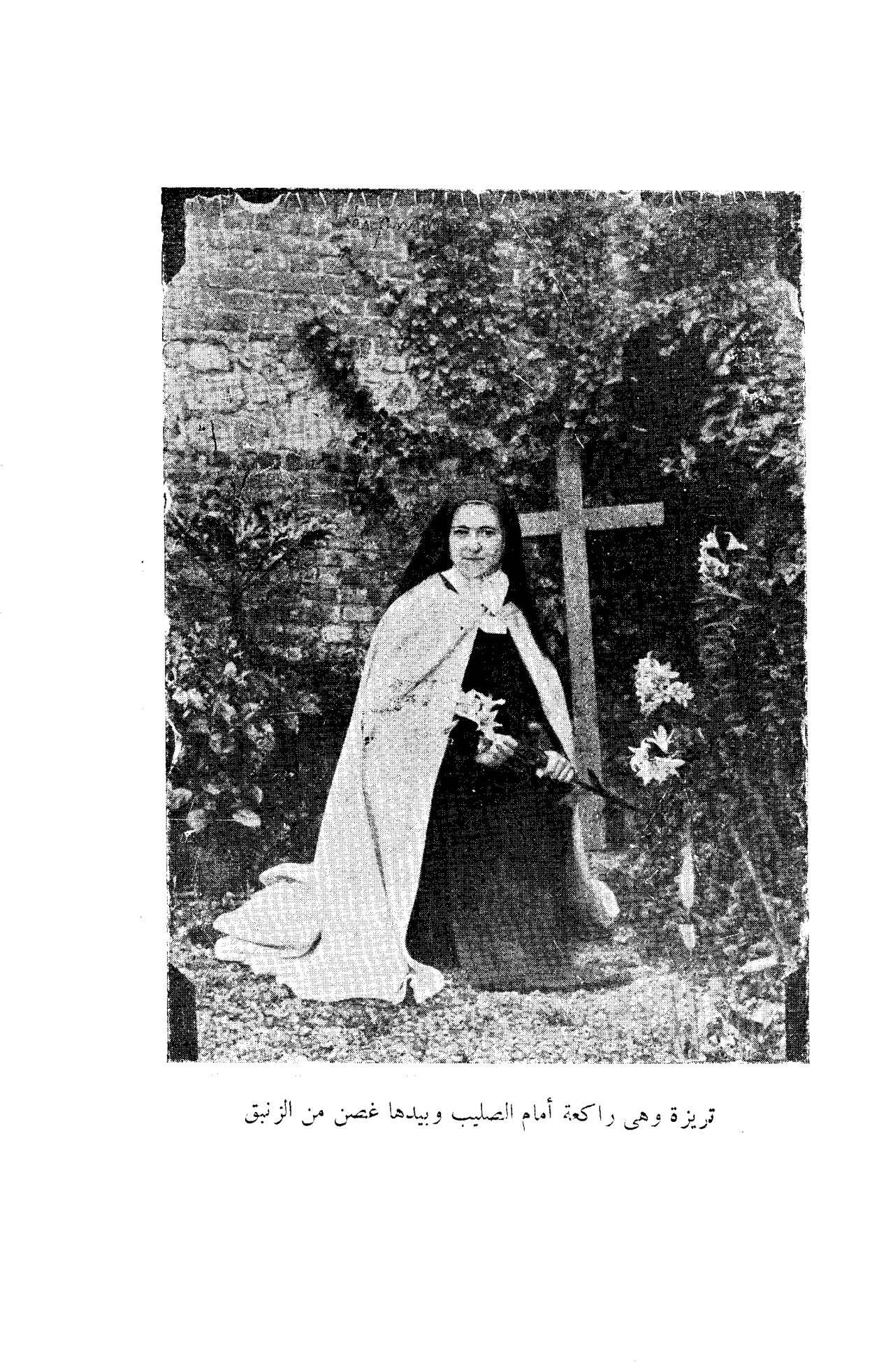 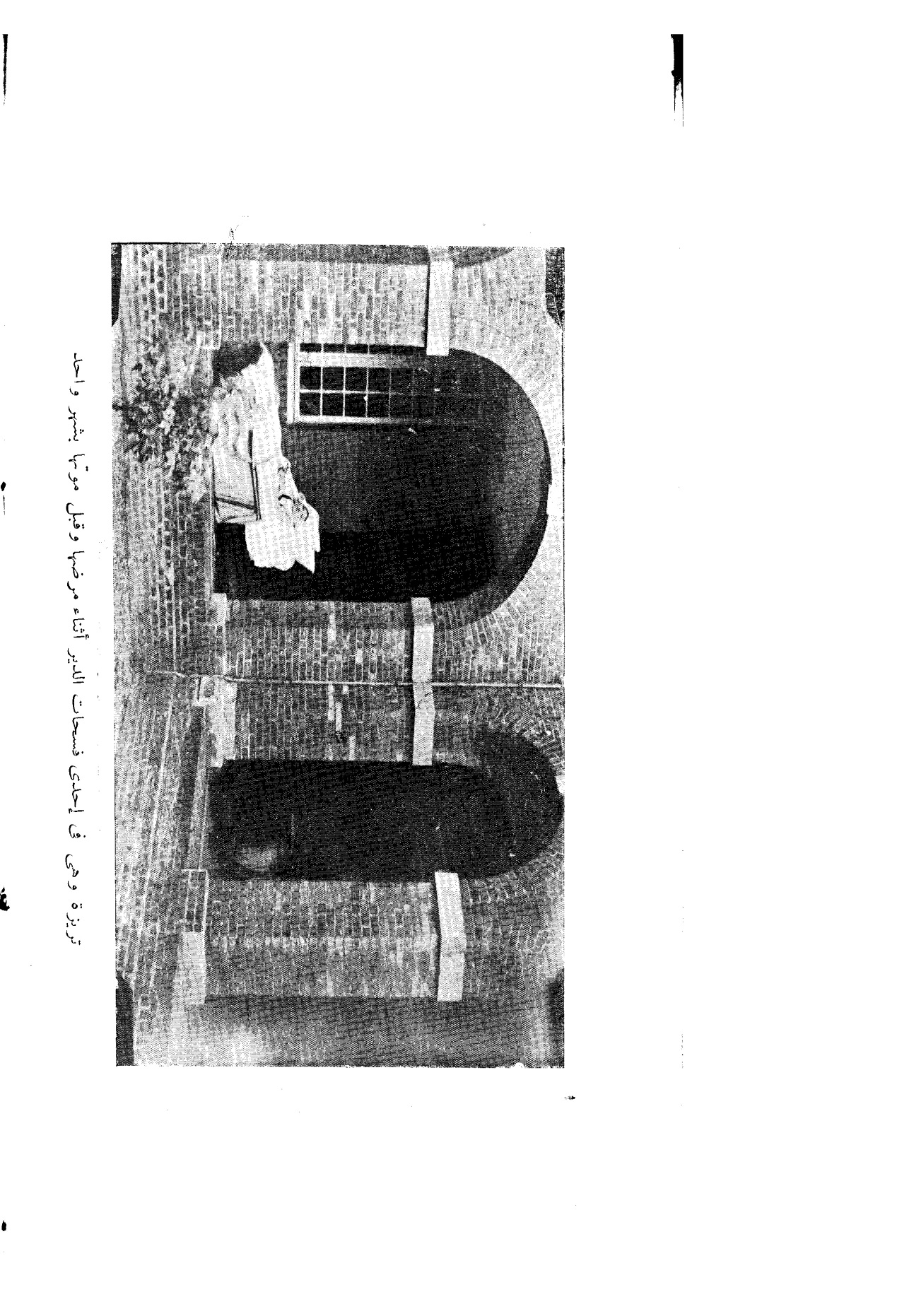 " يا أماه ، إذا أحببت أن تظهري شكري للدكتور ( دى كورنيار ) الذي عالجني ، فأرجو منك أن تنقشي له بعد موتي صورة وتكتبي عليها هذه الكلمات :" ما فعلتموه مع أصغر أصحابي , فقد فعلتموه معي " .31 يولية :" وجدت السيعادة والفرح علي الأرض وذلك في الآلام فقط ، لأني تألمت كثيراً في هذه الدنيا فيجب أن تعرف النفوس هذه الحقيقة . . . " ." منذ تناولي الأول ، منذ أن طلبت إلي يسوع أن يغبر لي مرارة كل تسليات هذه الأرض , كنث أرغب رغبة دائمة في التألم . لكن ما كنت مع ذلك أن أجعل الألم فرحاً لي ، ولم أحصل علي هذه النعمة إلا بعد ذلك بكثير. أما إلي ذيالك الوقت فكان الأمر كالشرارة المحفية تحت الرماد وكأزاهير شجرة تكون ثمراً في حينها , ولكني لما كنت أرى دائماً تساقط الأزاهير ، أي لما كنت أترك انهيال الدموع حينما كنت أتألم ، كنت أقول لنفسي بتعجب و كآبة : إذن ليس في نفسي إلا الأماني لا غير " ٠كنت أقول لها : إن تعيشي بعد هذا طويلا لا يفهم أحد من مرضك شيئاً ، فقالت لي بكل فرح :" وماذا يعنيني هذا ! ليحتقرني كل الناس كل الاحتقار ، فهذا ما كنت أتمناه دائما , فلم أكن قد حصلت علي أمنيتي إلا في آخر حياتى ! " .لما كنا نحن شقيقاتها الثلاث قريبات منها ، أي أنا وشقيقتاي ، أخذنا بالنعاس قليل من التعب والحزن .فحينئذ نظرت إلينا وأشارت إلينا ببنانها الواحدة بعد الأخرى وقالت لنا بابتسام يدل علي معان دقيقة :" بطرس ويعقوب ويوحنا ! . . . " .ففهمنا ما في هذه الكلمات من الإشارة الدقيقة فإتها ترمز إلي الرسل الذين كانوا في الجسمانية وفي الوقت عينه أرادت أن تداعبنا بهذه الملحة الطيبة ٠أغسطس1 أغسطس :ذكرتني بالنعمة العظيمة التي منحتها سابقاً ( في يولية سنة 1887 ) أمام صورة يسوع المسيح المصلوب و هي الصورة التي تتكلم عليها في ترجمة حياتها , فأعادت علي ما كانت قد قالته لنفسها يومئذ :" إني لا أريد أن يضيع هذا الدم الثمين ! بل أقضي حياتي لأجمعه للنفوس ".وقالت بصوص كتاب حياتها المخطوط :" يا أماه ، لا تكلمي أحداً عن كتاب ترجمة حياتي بعد موتي قبل أن يتفق علي نشره مع رئيستنا ، فإن خالفت رغبتي فإن الشيطان ينصب لك أكثر من مصيدة ليمنع ويفسد عمل الله . . . هو عمل مهم جداً ! " .وبعد بضعة أيام طلبت منها أن تعيد علي قراءة عبارة من كتابها الخطي وكان يظهر لي أن تلك العبارة غير كاملة فوجدتها وعينيها مغرورقة بالدموع ولما سألتها عن سبب ذلك ، جاوبتي بسذاجة الملائكة هذا الجواب :" إن الذي أعيد قراءته في هذه الكراسة هو ما في نفسي عينها ! . . يا أماه ، إن هذه الصفحات تعمل في النفس خيراً عظيماً لأنه من بعد الوقوف عليها يعرف طعم حلاوة الله . . . "» .ثم زادت علي ذلك بعبارة ملهمة :" إني أعرف هذا و هو ان الجميع سوف يحبونني . . . " .كان يذكر لها عن كاهن كثير التقشف حتى أنه كان يمتنع من أن يحك جلده ليخفف عنه تلك الحكة ، فقالت ؛" ٠ ٠ ٠ لقد صدق يسوع حينما قال : في بيت أبي منازل كثيرة " ." أما أنا فما كنت أستطيع أن أحتمل مثل هذا الأمر . . . فأفضل علي ذلك ممارسة الأمانة بحيث يبقى الفكر في حرية أعظم " ٠" لا يستطع أحد أن يقول عني كما قيل عن أمنا القديسة تريزة : أنها كانت تموت لكونها ما كانت تموت ٠ أما طبعي فيريد السماء ، نعم السماء ، لكن النعمة التي في نفسي تتحكم في ولقد غلبت الطبع ٠ والآن لا أقدر إلا أن أردد لله تقدست أسماؤته ما هذا معناه :اللهم ، إني أريد أن أعيش طويلاً ،إن كان ذلك في رغبتك ،وأريد أن أتبعك في السماء ،إن كان ذلك يطيب خاطرك ٠أما الحب ، تلك النار ، نار الوطن ،فأنها لا تزال تأكلني أكلا ،ولا يهمني الموت أو الحياة ،إنما سعادتي هي أن أحبك " ." كل شسء زائل في هذا العالم الفاني حتى تريزة الصغيرة . . . لكنها تعود ! . . " ." أحس بفرح جم لا جمام بعده ، لا لكوني أحاسب في يوم الدين حساباً لكوني غير كاملة ، بل بالأخص لكوني أشعر بأني غير كاملة . فهذا الفرح أطيب لي من جميع الأماديح التي تضيقني " .٣ اغسطس :فقلت : كيف فعلت لتصلي إلي هذا السلم الداخلي الذي لا يتحول أبداً وقد أصبح من حظك ؟ - قالت :" نسيت نفسي وحاولت أن لا أطلب نفسي في شيء ما " ٠وكلمتها علي الامانة بهيئة آلات معذبة للحصول علي التوبة ، فقالت :" . . . يجب أن أتخذ الوسط في جميع هذه الممارسات . لأنه قد تمازجها الطبيعة أكثر من الفضيلة . . . " .وقالت لي مرة أخرى بهذا الخصوص :" قرأت في ترجمة حياة الطوبوي هنري سوزو عبارة أثرت في نفسي بخصوص الإماتات الجسدية ، فلقد مارس منها أنواعاً هائلة هدمت صحته ، فظهر له ملاك وقال له : أن أبطل ٠ ثم زاد علي هذه الكلمة بقوله له :" إلي الآن حاربت محاربة جندي عادي وبعد هذا أريد أن أسلحك بسلاح الشرفاء الفتيان " وأفهمه أن المحاربة الروحية أعلي مقاماً من المحاربة الجسدية ٠" فيا أماه الصغيرة ، أن الله تعالي لم يرد مني أن أكون جندياً عادياً ، بل سلحني للحال لأكون من الفتيان الشرفاء ورحت أحارب نفسي في حومة وغى الروح من توخي الكفران بالذات وحرماني أشياء صغيرة خفية عن الأعين ، فوجدت سلامة النفس والتواضع في هذه المحاربة الخفية عن الأبصار وليس فيها للطبيعة أدنى مأخذ " ." يا أخياتي ، صلين للمرضى المساكين المشارفين الموت ، ليت شعري لو تعلمين ما يجري في ذيالك الحين ! فلقد يفقد المريض الصبر لأصغر شيء ! . . . وإذا يجب أن نكون محسنات بالخير ومتساهلات مع كل من كان . . . " .وقالت لنا نحن شقيقاتها الثلاث :" انتبهن للحياة المنتظمة ، وبعد التحدث لا تقفن لتتبادلن أفكاركن ، فإن فعلتن فكأنكن تعشن في البيت الدنيوي الذي لا يحرم الإنسان نفسه شيئاً".وقلت لها : أنك لقد حاربت حرباً شديدة وطويلة ، للبلوغ إلي الدرجة التي بلغت إليها ، فأجابتني بنبرة لا يمكن ان يصفها القلم :" كلا ، ليس هذا هو الأمر ! . . . " .وقالت بعد ذلك :" ليست القداسة في الممارسة الفلانية أو الفلانية , إنما القداسة في حالة القلب تجعلنا متواضعين وصغاراً بن ذراعي الله شاعرين بضعفنا وواثقين إلي حد الجسارة بجودة الآب " ." يا ما أشد ترضض كتفي إ لو كنت تعلمين ! "قلت : فلتضعن عليها القطن المنفوش ٠ فقالت :" لا ، يجب أن لا تأخذوا مني صليبي " ٠٤ اغسطس :وأجابت علي فكرة قيلت لها :" إني لا أظن في نفسي إني قديسة عظيمة ! . . لكني أظن أن الله تقدست أسماؤه رضي بأن يضع في أشياء تفيدني وتفيد غيرىي " .وأحضر لها حزمة سنابل ، فاستلت أحسن تلك السنابل وقالت :" هذه السنبلة صورة نفسي , فإن الله قد حمل نفسي نعماً لي ولكثيرين غيري . وأريد أن انحني دائماً تحت وفرة العطايا السماوية . . .  " .ثم عن لها أنها أعجبت بنفسها , فقالت :" أريد أن أهان وأعامل خسفاً لأرى هل عندي حقيقة تواضع القلب ! سابق لما كنت أهان ، كنت أعتبر نفسي سعيدة . . . نعم ، يبين لي إني متواضعة . . . وهو عز وجل يظهر لي الحقيقة ، فإني أشعر شعوراً صادقاً أن كل شيء في هو منه ! . . . " .وكانت تتألم كثيراً , فقالت :" يا ما أكثر ما أشعر بأني أفشل لو لم يكن في صدري الإيمان ، أو إن شئت فقولي : لو لم أكن أحبه تعالي " ." غفوت هنيهات في وقت الصلاة ، وحلمت أن جنوداً يعوزون في حرب ، وقلت : يجب أن تبعث الأخت تريزة للطفل يسوع , فقلت : كنت أفضل أن أبعث إلي الجهاد المقدس ، وفي الآخر ذهبت علي كل حال " ٠ثم زادت علي ما تقدم بنشاط مدهش :" يا أماه ، ما أعظم ما تكون سعادتي مثلا لو كنت أجاهد في زمن الحروب الصليبية ، أو بعد ذلك في محاربة أهالي البدع . فاطمئني بالاً ! إني ما كنث أخاف النار !" أفمن الممكن أن أموت علي فراش ! " .وكيف تدبرين حياتك الروحية الآن ؟ فقالت :" إن حياتي الروحية وأنا مريضة هي هذه : أن أتألم لا أكثر من ذلك . .  لا يمكنني أن أحصر قولي في هذه الكلمات : يا رب ، أتألم للكنيسة ، يا رب أتألم لفرنسا ، إلي أشباه هذه الأقوال . . . أنه سبحانه وتعالي يعلم حسناً ما يريد أن يفعله باستحقاقاتي . إني لقد أعطيته كل شيء لطيبة خاطره 0 ثم إني لو دخلت في التفصيل لاتبعت فكري بقولي له في كل هنيهة : أعط هذا بطرس , واعط هذا بولس . ولا أفعل ذلك إلا إذا طلبت مني هذا الطلب إحدى الأخوات . ثم لا أفكر به بعد هذا . ولما أصلي لأخوتي المرسلين ، لا أقدم آلامي ، بل أكتفي فأقول : اللهم ، أعطهم كل ما أرغب فيه لنفسي . .".5 اغسطس :يرثى بعضهم لحالة الكرمليات لأنهن يلبس الثياب الثخينة في وقت اشتداد الصيف ، فقالت :" إن الله ليكافثنا أجزل مكافأة لكوننا لبسنا علي الأرض الثياب الضخمة حباً له " .وقالت لها إحدى الراهبات أن الملائكة يجيئون عند موتها ليكونوا مع سيدنا يسوع وأنها تراهم متلألئة نوراً وجمالاً . فقالت :" إن جميع هذه التصاوير لاتفعل بي فعلاً حسناً إذ لا أغتذي إلا بالحقائق . ولهذا لم أرغب أبداً في الروي , ولا يكن أن ترى علي الأرض السماء والملائكة كما هم . وأفضل علي ذلك اننظاري إياها إلي ما بعد الموت " ." أعيد الكلام كا قال أيوب : في الصباح لا أرجو أن أصل إل السماء ، وفي المساء أتوقع أن لا أرى الصباح " ٠كنا وضعنا بقرب فراشها صورة الوجه الأقدس وكانت تحبها حباً عظيماً لكي تقوم بعيد التجلي الرابع في اليوم الثاني وهو ٦ أغسطس ٠ فقالت لي :" ما أحسن ما فعل ربنا ، فغض عينيه ليعطينا صورته ! وذلك أن العينين مرآة النفس ، فلو نحن رأينا نفسه لمتنا فرحاً " ." ويا ما أعظم الخير الذي فعله في نفسي هذا الوجه الأقدس ! فحين كنت أنظم أنشودتي المعنونة  " من حبي حباً " ساعدني علي نظامها بسهولة عظيمة . فلقد كتبت باملاء الذاكرة في مدة ثلاثة أرباع الساعة . وهي مدة سكوت المساء ، الخمسة عشر بيتاً التي كنت ألفتها في النهار ٠ وفي ذلك اليوم عند ذهابي إلي ردهة الطعام بعد فحص الضمير أنشأت الأبيات التي تبتدئ بهذا :من حبي حباً ، فقد مسح وجهكوطلب الغفران لأرباب الجرائم . . .وأعدت تلك الأبيات عند مروري أمامه بحب عظيم . . . وحينما نظرت إليه بكيت حباً " . . ." إن عبادتي للوجه الأقدس , أو يقول أحسن ، كل تقوي كانت موسسة علي أقوال أشعياء النبي وهي : " ليس له رواء ولا بهاء ولقد رأيناه ولم يكن له منظر شهي . . . فلقد كان مهاناً وآخر الناس ورجل الآلام مختبراً العلة " ." وكأن وجهه كان مخفياً ومهاناً وحسبناه لا شيء " . . . أنا أيضاً رددت أن أكون بلا ضياء ولا جمال ، وأن أعصر وحدي الخمر في المعصرة ، ومجهولة من كل خليقة " .٦ أغسطس :أملت أن تموت في فجر هذا النهار وما انقطعت من النظر إلي الوجه الأقدس طول الليل . ثم قالت لي صباحاً :" انتظرت يسوع الليل كله ودفعت عني تجارب كثيرة . . . ولقد أبرزت أفعال إيمان جمة . . . وأستطيع أن أقول أنا أيضاً : نظرت إلي يميني واعتبرت ولم أجد من يعرفني . . . من يعرف ساعة موتي . . . ".ثم نظرت إلي تمثال القديسة العذراء ورنمت بصوت خافت :" متى يأتي , يا أمي الحنون ,متى يأتي اليوم الميمون ,الذي أطير فيه من منفي الغبراء ،إلي مقر السعداء ؟ "وقالت لي بخصوص فرض الموتى الذي أعفيت من تلاوته في آخر الأمر لمرضها :" لا يمكنني أن أعتمد علي أي شيء كان ولا علي أي عمل من أعمالي لائق به ، وعليه لا أستطع أن أقول لنفسي : لقد أعفيت من تلاوة جمع فروضي الموتى . . . وشعوري بهذا الفقر كان لي ضياء حقيقياً ٠ وفكرت بأني لم أستطع أن أفي ديناً واحداً من ديوني نحو الله . ولو كنت أريد لكان لي ثروة حقيقية وقوة ٠ وحينئذ صليت هذه الصلاة : اللهم أتضرع إليك بأن تقوم أنت نفسك بوفاء الدين الذي أوجبته علي نفسي نحو نفوس المطهر , لكن وفه في الله ، ليكون أحسن مما لو وفيته بنفسي بما لا يقدر . وتذكرت بحلاوة عظيمة أقوال أنشودة يوحنا للصليب المبتدئة بقوله : " وف كل ديوني".وقد طبقت ذلك علي ديون الحب ٠ وأحس بأن هذه النعمة لا يمكن أن يعبر عنها . . . أن الإنسان يشعر بسلام عظيم إذا ما كان فقيراً كل الفقر ، وأن لا يعتمد إلا علي الله " .كنا نتكلم معاً علي قلة اعتبار الفضيلة الخفية ، علي ما هو مألوف ، عند الناس , فقالت :" . . . أثر هذا في ولا سيما عند مطالعتي ترجمة حياة القديس يوحنا للصليب . أفما كان يقال عنه : " إن الأخ يوحنا للصليب هو راهب أقل من الراهب المألوف . . " .أخذ مرضها منحى يتيه الأفكار , فقيل لها : إذن من أي مرض تموتين ؟ فقالت :" إني أموت موتاً ٠ ألم يقل تعالي اسمه لآدم من أي موت يموت ؟ فقال له : موتاً تموت ! فهذا وخلاك ذم " .وقالت بخصوص الفرض الإلهي :« ما أعظم ما كان افتخاري حينما كنت أسبوعية في الفرض الإلهي ! وكيف كنت أقول الصلوات بصوت عال في وسط الحورس ! فكنت أفكر أن الكاهن يتلو مثل هذه الصلوات في القداس فيحق لي أن أتكلم كما يتكلم هو بصوت جهوري بين يدي القربان المقدس وأن أعطى البركات والحلات وأقرأ الإنجيل لما أكون المرنمة الأولي " . . ." ويمكنني أن أقول أن الفرض كان سعادتي وعذابي في وقت واحد ، لأن رغبتي كانت عظيمة في أن أتلوه بلا غلط ! وأعذر الراهبات اللواتي كن ينسين أن يخبرن بالآية أو يغلطن ، فلقد وقع لي بعض الأحيان إنني سهوت عن أن أفتح فمي في الوقت الذي كان يجب علي أن أنطق بشيء ومن بعد أن تهيأت له حسن . وذلك بشرود الفكر شروداً لم يكن من طاقتي " ٠" ولا أظن مع ذلك أن يتمكن إنسان من أن يرغب أكثر مني في أن يتلو الفرض الإلهي بالكمال والتمام وأن يحضره في الخورس كما أحضره " ٠وفي فرصة طلبت منها الأم الرئيسة شرحاً لنسيان صدر من الممرضة الأولي ( وهي راهبة قديمة ) كان يمكن أن يتولد منه نتائج ،ثقيلة لحالتها , فقالت :" اضطررت إلي أن أروي لأمنا الرئيسة كل الحقيقة ، ولما أخذت بالكلام ورد علي رأس لساني عبارة أعذب للاخوة من العبارة التي كنت أريد أن أنطق بها التي لم تكن رديئة في حد نفسها ، فاستمعت لإلهامي هذا فكافأني الله عز وجل بأن أفاض علي نفسي سجال سلام داخلي عظيم " .وسئلت عما تريد بقولها : علي الإنسان أن يبقى ولداً صغيراً أمام الله . فقالت:« وهو أن يقر الإنسان بأنه لا شيء وأن ينتظر كل شيء من الله كالولد الصغير الذي يتوقع كل شيء من أبيه ج هو أن لا يهتم بشيء وأن لا يكسب مالا . حتى عند الفقراء يعطى الولد ما هو ضرورى له , فإذا ما ترعرع لا يريد والده أن يطعمه , بل يقول له : أشتغل الآن فإنك تكفي نفسك. ولما كنت لا أحب أن أسمع مثل هذا الكلام ما أحبت أن أكبر ، لأني شعرت بنفسي إني غير قابلة أن أكسب حياتي ، حياة السماء الأبدية ! إذن بقيت دائماً صغيرة وليس لي هم آخر سوى قطف الأزاهير ، أزاهير الحب وحرمان النفس وتقديمها إلي الله عز اسمه ليطيب خاطره بها " ٠" . . . ويكون الإنسان صغيراً إن لم ينسب إلي نفسه الفضائل التي يمارسها ظاناً في نفسه أنه يستطيع نيل شيء ما ، بل يعترف أن الله تعالي وضع هذا الكنز ، كنز الفضيلة في يد ولده الصغر لكي يأخذ منه حينما يحتاج إليه ، ويبقى الكنز كنز الله تقدست أسماؤه . . وفي الآخر يكون الإنسان صغيراً إذا كان لا يعرف الفشل إذا ما زل أو أخطأ ، لأن الأولاد كثيراً ما يسقطون ، لكنهم صغار في منتهى الصغر لكي لا يتأذوا أذية عظيمة " .7 أغسطس :" يا ما أقل ما يحب الناس علي الأرض الله تعالي ! حتى أولئك الذين وقفوا أنفسهم له ! . . كلا ، إن الله غير محبوب كثيراً ! . . " ." يا أماه ، لو كنت غير أمينة ، ولو ارتكبت أصغر خيانة ، لكان ذلك يظهر علي باضطرابات هائلة ولما كنت أقبل الموت . ولهذا لا أنفك من أن أقول لله تعالي : اللهم أتذلل بين يديك وأتضرع إليك بأن تحفظني من أن أخونك ! " .فقلت لها علي أي خيانة تتكلمن ؟ فقالت :« علي فكرة كبرياء تكون بإرادتي مثل هذه : إكتسبت الفضية الفلانية وأنا متأكدة بأني أستطيع أن أعملها . فيكون ذلك من باب اعتمادي علي قواي الخاصة بي , وإذا بلغ الإنسان هذا المبلغ , فإنه يجازف بنفسه ٠ وإذا كنت أقول في نفسي : اللهم إني أحبك حباً فوق المزيد كما أعلم ، فلا يمكنني أن أقف علي فكرة واحدة مخالفة للإيمان ، فتصير تلك التجارب شديدة أي شدة حتى أني أسقط لا محالة " ٠« أما إذا كنت متواضعة فيحق لي من غير أن أهين الله تعالي أن أزل زلات إلي ساعة موتي " ." انظري إلي صغار الأولاد فإنهم لا يزالون يكسرون ويمزقون ويقعون ومع ذاك يحبون والديهم ٠ فإذا زلقث زلقة ولد ، فالزلقة تشير إلي عدمي وضعفي وأقول في نفسي ؛ ماذا أصير وماذا أفعل لو أعتمد علي قواي نفسها! "" إني أفهم حسناً أن القديس بطرس سقط ، يا أيها المسكين ، يا قديس بطرس ! أنه كان يعتمد علي نفسه بدلا من أن يعتمد علي قوة الله تعالي ٠ إني متأكدة لو قال بتواضع ليسوع : " أرجو منك أن تمنحني الشجاعة لأتبعك إلي الموت " ، لأعطي هذه الشجاعة حالاً . واني لمتأكدة أيضاً أن ربنا ما كان يعلم رسله أكثر مما يعلمنا بتعاليمه وحضوره في القربان المقدس وبما يلهمنا إياه بواسطة نعمته . ولقد كان يستطيع أن يقول للقديس بطرس : أطلب مني القوة ليتم ما تريده ، لكنه لم يفعل لأنه أراد أن يعينه لتدبير الكنيسة كلها جمعاء وفيها كثير من الخطأة ٠ وأن يختير بنفسه ما يستطيع أن يفعله الإنسان بغير عون الله " ." ولهذا قبل سقوطه قال له يسوع : " حينما تعود إلي نفسك ، ثبت إخوتك " ، أي أرو لهم خبر خطيئتك وأظهر بخبرتك نفسها ضعف القوى البشرية " .8 أغسطس :وقلت لها : سيأتي يوم يثمن الناس فضائلك ، فقالت :" إن المعول عليه في مثل هذا الأمر هو اللة تعالي وحده ، إذ ليس في شيء يستحق الثمن " ." لو لم يذهب يسوع المسيح ومريم العذراء أنفسهم إلي الولائم ، لما كنت أفهم أبداً عادة دعوت الأصدقاء إلي الولائم . ويظهر لي انه كان يجب علي الإنسان أن يختفي أولا أقل من أن يبقى في بيته ، إذا أراد أن يأكل ٠ أما إذا كان لا بد من دعوة الناس بعضهم إلي بعض ، فلا بأس به ويكون للمحادثة والمفاوضة في الأسفار والذكريات أو في اللذائذ الروحية ." وكنت أترحم علي أولئك الذين كانوا بيخدمون علي الموائد ٠ وإذا اتفق أنهم يزلون زلة ، كانت ربة البيت تنظر إليهم شذراً ، بينما أن أولئك المساكين يحمرون خجلاً , فكنت أقول في نفسي : يا للفرق الموجود بين المخدومين والخادمين علي هذه الأرض . فإنه يدل دلالة صريحة أن هنالك سماء يكون فيها كل منا بموجب فضله الداخل ، فيجلس الجميع في وليمة رب البيت , لكن ما عسى أن يكون خادمنا ! بما أن يسوع قال أنه : " يروح ويجيء ليخدمنا " ، فتلك فرصة للفقراء والصغار أن يكافأوا بسعة للذل الذي احتملوه " .وكانت تنظر إلي السماء . فقالت لها الأخت ماري للقلب الأقدس : كيف أنك تنظرين إلي السماء بحب ! فقالت لي بعد ذلك :" لما سمعتها قلت لنفسي : تظن إني أنظر إلي الرفيع فأفكر في السماء الحقيقية ، وليس الأمر كذلك . إني أعجب من هذه السماء المادية أما الأخرى فهي مسدودة علي أكثر فأكثر ! فلقد استأت من هذه الفكرة ثم فكرت للحال بعذوبة عظيمة : نعم ، كنت أنظر إلي السماء بحب ، بما أن نفسي مسلمة كلها للحب وكذلك جميع أعمالي ، حتى ما كان منها تافهاً ، فهي كلها مطبوعة بهذا الطابع الإلهي ٠ وسمعت كأن صوتاً في داخلي يقول لي ذلك وللحال تسليت ٠" فكرت اليوم في سيرتي السابقة وإلي ما أظهرت من الشجاعة سابقاً في عيد الميلاد . . والمديح الذي مدحت به يهوديت تردد في فكري وهو هذا؛" لقد عملت بشجاعة رجل فتقوى قلبك " . وكثيرمن النفوس تقول : ليس لي قوة لأحرم هذا الحرمان . فما عليها إلا أن تبذل ما في وسعها ! فإن الله لا ينكر علي الإنسان أبداً النعمة الأولي التي تدفعه إلي العمل وبعدئذ يتقوى القلب فيسير الإنسان من نصر إلي نصر " ٠9 اغسطس :كنت أقول عنها : إن محاربنا نهكت قواه . فقالت :" لست محارباً حارب بأسلحة أرضية ، بل " بسيف الروح الذي هو كلام الله " ، ولهذا لم يستطع المرض أن ينهك قواي . وأمس مساء لا غير استعملت سيفي مع مبتدئة في الرهبانية . . . وقلت : أموت والأسلحة بيدي".وقيل لها : أنت قديسة ٠ فقالت :" كلا , لست بقديسة ، إذ لم أفعل أفعال القديسين ، إنما أنا نفس صغيرة أفاض الله عليها سجال نعمه . والذي أقوله هو عين الحق وسترينه في السماء " ٠10 أغسطس :وكان يورد لها هذا الكلام للقديس يوحنا للصليب ويطبق عليها وهو هذا :" إن النفوس البالغة إلي الحب الكامل قد يمكنها أن ترى بلا خطر جمالها الحارق للطبيعة " ، فقالت :" أي جمال ! إني لا أرى جمالي . إني لا أرى إلا النعم التي تلقبتها من الله " ٠وقالت حينما كانت تنظر إلي صورة جان دارك حينما كانت في السجن " إن القديسين يسوقونني إلي الشجاعة ، يسوقونني أنا إذ أراني في السجن . إنهم يقولون لن : طالما أنت في القيود ، لا يمكنك أن تقومي بالمهمة التي أنتدبت لها ، أما بعد ذلك ، أي بعد الموت ، يحين وقت فتوحاتك " ." أفكر في أقوال القديس أغناطيوس الأنطاكي ، ويجب علي أنا أيضاً أن أسحق بالآلام لأكون حنطة الله " .كنت قلت لها ؛ صليت من أجلك لكي لا تتألمي كثيراً ومع ذلك تتوجعين كثيراً ! ققالت لي :" طلبت إلي الله سبحانه عز وجل أن لا يسمع الأدعية التي تحول دون اتمام مقاصده في . . . " .كنت أكلمها عن السماء وربنا والقديسة العذراء ووجودهما فيها جسداً ونفساً ، فتنفست الصعداء وقالت :" واحسرتاه ! . . . " .فقلت لها : أن حسرتك هذه تفصح لي مقدار الألم الذي تقاسينه في الداخل ، فقالت :" نعم ! . . . أفيجب أن نحب الله تعالي والقديسة العذراء هذا الحب لنفكر هذه الأفكار ! . . لكني لا أقف عليها . . . " .( وهى تشير بقولها هذا ، إلي المحنة الداخلية التي كانت تمتحن بها ) ." أصلي كثيراً للقديسن ولا أجاب ، لكن كلما يظهرون أنهم صم لسماع صوتي ، ازداد حباً لهم " .فقلت لها : لماذا ؟ فقالت :" لأني رغبت في أن لا أرى الله تعالي ، ولا القديسين ، وأن أبقى في ظلمة الإيمان , أكثر مما يرغب كثيرون في أن يروا كل شيء ويفهموا كل شيء " .١١ أغسطس :" لاأحب أبداً أن أطلب إليه تعالي آلاماً أعظم ، لأني إن فعلت ، تكون تلك الآلام آلامي ، وإذا كانت آلامي الخاصة بي لا أستطيع أن أحتملها وحدي ، وأنا لم أقدر أبداً أدنى شيء وحدي " .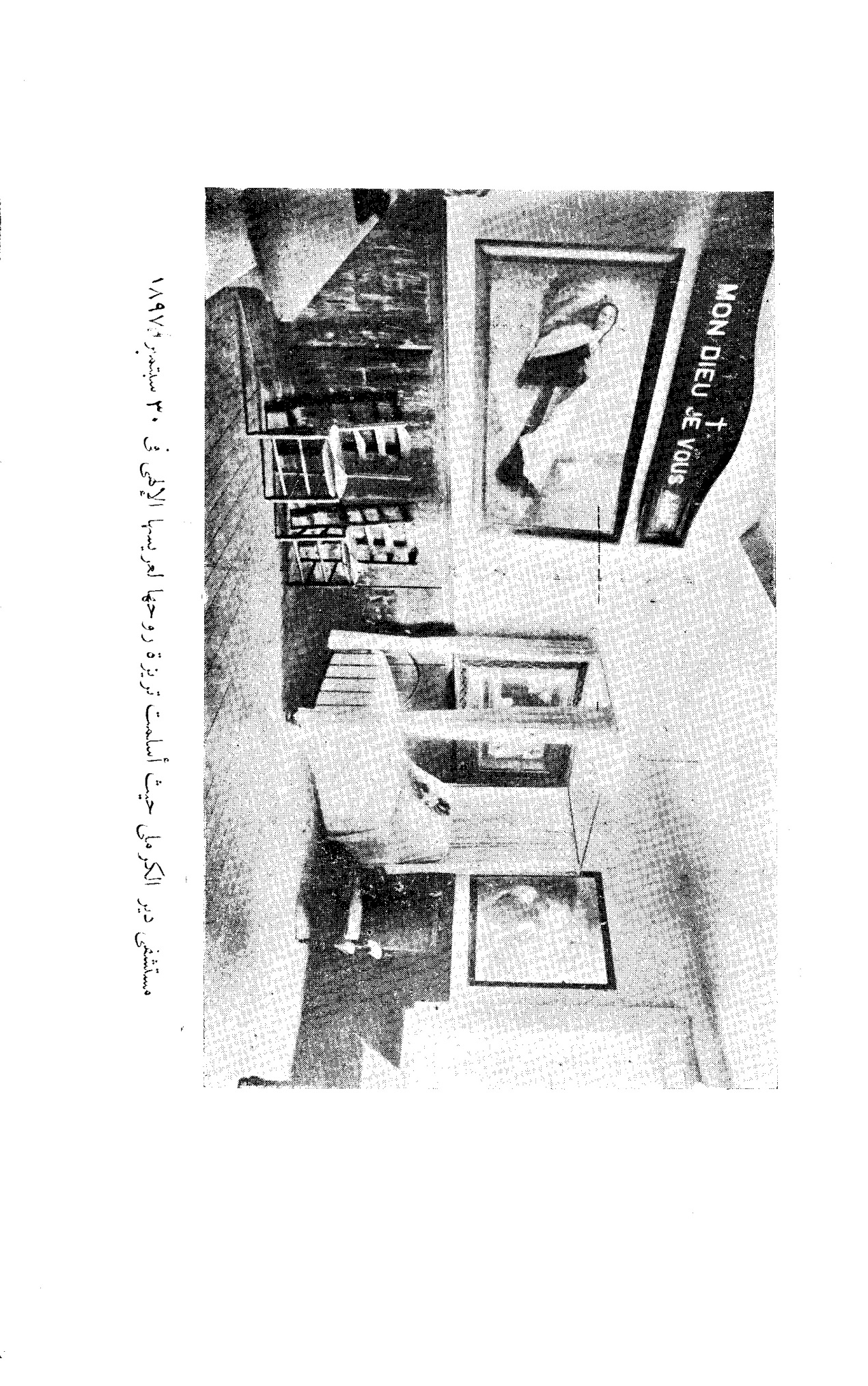 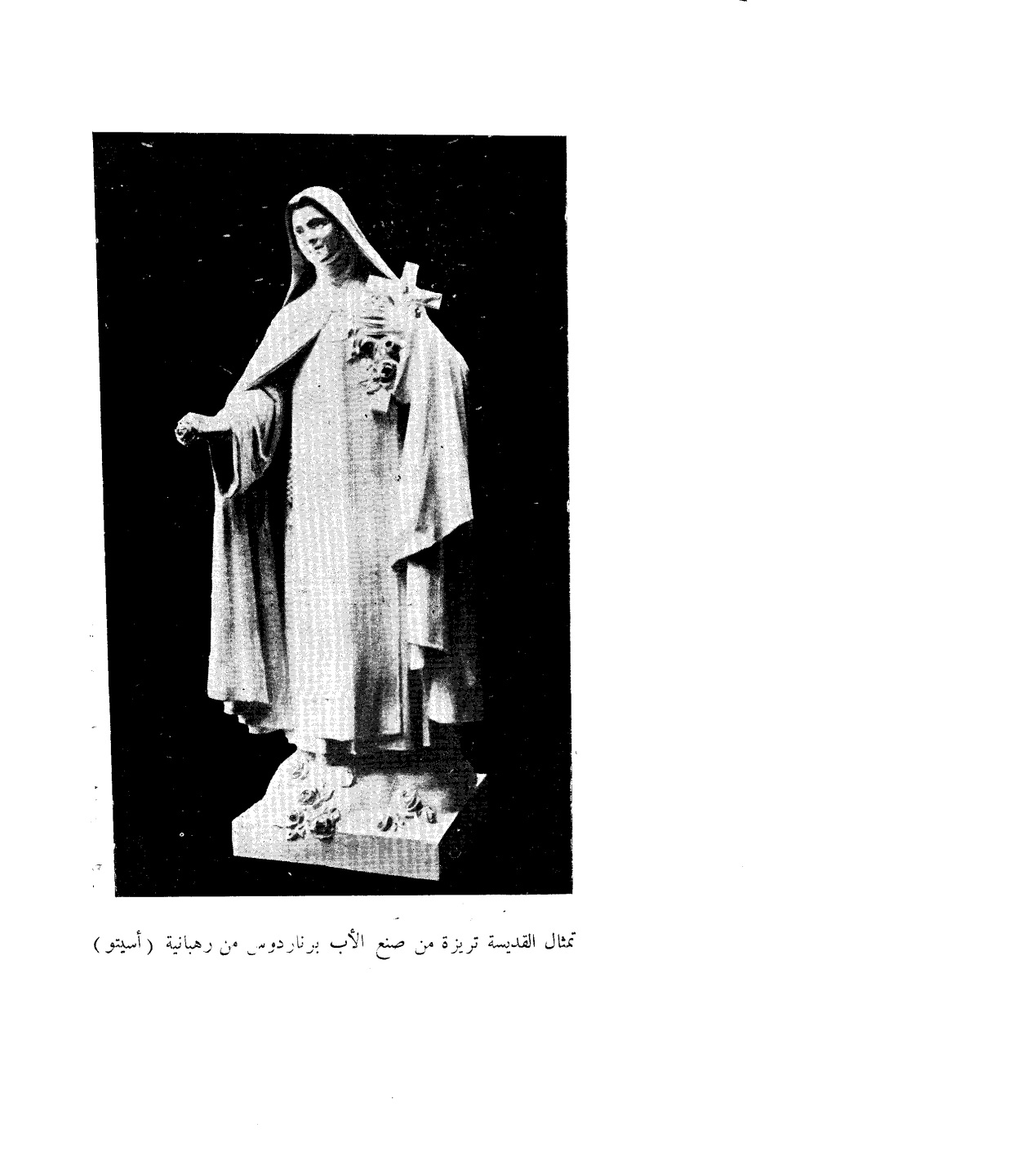 12 أغسطس :" منذ اليوم الذي ذكرت لك فكرتي بخصوص السنبلة ، أشعر في نفسي بشعور منخفض كللاالإنخفاض , لكن ما أعظم النعمة الجديدة ، التي تلقيتها في هذا الصباح ، في الوقت الذي بدأ الكاهن قوله : " أنا أعترف " قبل أن يناولني القربان المقدس ! فكنت أرى ربنا متهيئاً كل التهيؤ ليعطيني نفسه ٠ ويظهر لي ر أن ذلك الاعتراف هو تذلل ضروري ، بل شديد الضرورة فقال : أعترف لله وللطوباوية العذراء مريم . . . ولجميع القديسين .    . بأني أخطأت كثيراً . فكنت أقول في نفسي : نعم ، من الحسن أن يطلب الغفران لي من الله ومن جميع القديسين في تلك الهنيهة ، فقد كنت أشعر بنفسي ، بأني مثل العشار خاطئة عظيمة . وكان يبين لي عز وجل في منتهى الرحمة ! وأجد ذلك مؤثراً أي تأثير لكون الإنسان يلتجئ إلي الملأ الأعلي كله , طلباً للمغفرة بواسطته , وللحصول عليها لنفسي ! ٠ ٠ يا ما أكثر ما حبست نفسي لكني لا أبكي ! . . ولما صارت البرشانة المقدسة علي لساني تأثرت كل التأثر . . . فيا ما أغرب الأمر أن يشعر المرء بهذا الشعور عند القول : أنا أعترف ! أظن أن سبب ذلك هو استعدادي الحاضر : وهو أني أحس بأني من الصعاليك ! وثقتي بالله لم تنقص . بل بالعكس وكلمة صعلوك ليست بالكلمة المناسبة ، لأني غنية من جميع الكنوز الإلهية ، ولهذا السبب عينه أتواضع أكثر . . . لما أفكر في جميع النعم التي أنعم بها الله علي ، امسك نفسي لكي لا أذرف الدموع علي الدوام ، دموع الشكر والعرفان. ويظهر لي أن الدموع التي ذرفتها هذا الصباح ، هي دموع الانسحاق الحقيقي. ومن المحال للإنسان أن يدفع نفسه إلي أن يشعر بمثل هذه الحاسبات ! فالروح القدس هو الذي يهبها وهو الذي يهب حيثما يريد " . يوحنا 3 : 8 . 13 أغسطس :وكلمتها علي الأنوار الداخلية التي يحصل عليها الإنسان بخصوص السماء ، فقالت لي :" أما أنا ليس لدي من النور إلا ما أرى به أني لا شيء ، وهذا يزيدني خيراً ونفعاً أكثر من الأنوار التي تعينني علي قبول الإيمان " .14 أغسطس :قضت نهاراً متعباً للجسد وللنفس ، فقلت لها في المساء :قضيت هذا النهار بالكد والتعب ، فقالت :" نعم ، لكني أحب كل ذلك ، إذ أحب كل ما يعطينيه عز وجل اسمه "15 أغسطس :فقلت لها ما قاله القديس يوحنا للصليب بخصوص النفوس المكتملة في المحبة وهي : إنها تموت في أفراح عجيبة ووثبات لذيذة تأتيها من الحب . . . فتنهدت الصعداء وقالت لي :" يجب علي أن أقول أن الفرح والحبور هما في أقصى نفسي فقط . . .  وإلا فهذا لا يشجع كثيراً النفوس ، لو يظن إني لم أتألم ألماً جماً " ٠كانت تتألم كثيراً من ضيق في نفسها ، فقالت :" لا أعلم ما أصير إليه " !فقلت لها : أهذا يلقيك في القلق ؟ فقالت :" كلا . . . " ." كنت أطلب أمس مساء إلي القديسة العذراء أن لا أسعل لكي تستطيع الأخت جنفياف أن تنام ولكني زدت هذا : وإن لم تستجيبي طلبي فأزيدك حباً " ." يهبني الله شجاعة بنسبة آلامي . وأشعر الآن بأني لا أستطيع أن أتحمل أكثر منها ٠ لكني لا أخاف لأنها إن زادت ، زادت معها شجاعتي في الوقت عينه " .16 أغسطس :ما كانت تستطيع أن تتكلم لشدة ضعفها والضيق الذي صارت إليه ، فقالت :" حتى . . . أنه . . . لا يمكنني . . . أن أكلمكم  ! . . يا ليت يعرفون ! ٠ ٠ إن كنت لم أحب الله " !17 أغسطس :" أحس بأن الله تعالي يريد أن أتألم . أن الأدوية التي كان يجب أن تنفعني وتخفف أوجاع سائر المرضى ، تؤذني وتؤلمني " .إنني آخذة لأطلب من القديسة العذراء أن تخفف الضيق الذي أنت فيه ، قالت :" كلا , دعي أهل السماء يفعلون فيها ما يشاؤون " ٠18 أغسطس :" أتألم كثيراً , لكن أ أتألم حسناً ؟ فهذا هو المهم في أمري !وقالت لي في وقت ترويح النفس :" يا أماه , إقرأي لي الخطاب الذي وصل إليك لأجلي . فلقد منعت نفسي من طلبي ذلك منك بعد الظهر استعداداً للتناول نهار غد " .لما رأت إني آخذ قلم الرصاص لأكتب ذلك . قالت :" ها أن فضلي ربما يضيع ، بما إنني قلت لك ذلك وانت تكتبينه ؟".فقلت لها : أتريدين إذن أن تكسبي أجراً ؟" نعم ، لكن لا لنفسي ٠ ٠ ٠ بل للنفوس ولحاجات الكنيسة كلها جمعاء ولإلقاء ورداً لجميع أهل العالم أبراراً وأشراراً " .وقلت لها أنها صبور غاية الصبر , فقالت :" لم يكن لي دقيقة واحدة للصبر ! فليس هذا صبري ! إن الناس يغشون دائماً " .فقلت لها : يا ما أغرب ما تكون حالتك لو عدت إلي الصحة ٠ فقالت :" إني مخالفة لك ، لأني أعد نفسي سعيدة ، لو كانت إرادة الله في أن أمضي في وجهي ، مقربة له حياتي , أما العكس ، فإنه لا يكون أمراً يسيراً . أليس من الأسف أن أصل إلي أبواب الآخرة . ثم أعود أدراجي إلي هذه الحياة " !19 اغسطس :أوشكت أن يغمى عليها لما كانت عليه من الضعف حينما سمعت ترتيل " إرحمني يا الله " ولو بصوت خافت وذلك قبل التناول ." إني علي وشك أن أضع أفكاري علي ما يبين لي . . . يا ليت الحاضرين يعرفون ما أشعر به ! ولما لم يكن في طاقتي أن أحتمل أكثر من هذا في هذه الليلة ، طلبت إلي القديسة العذراء أن تضع رأسي بين يديها لكي أتمكن من احتماله " .أعطيت صلبوتها , فباسته بحنو وكان رأس المصلوب مائلا . فقالت وهي تنظر إليه :" لقد مات . . . وأفضل علي أن يمثل مائتا لأني أظن أنه لا يتألم بعد هذا " ٠وطلبت دواء وعناية بها وهذا كان يشق عليها كثيراً طلبه . فقالت :" إني أطلب هذين الأمرين حفظاً للأمانة " ٠وكانت تسهر علي العناية بالمبتدئات في الرهبانية فقالت لإحداهن :" لا تجلسي هكذا عوجاء علي الكرسي ٠ فإن هذا الشيء مكتوب " .« لا أتألم إلا من وقت إلي وقت . . . ومن يفكر في الماضي والمستقبل يشله الفشل والقنوط " ٠20 أغسطس :وكان يعرض عليها الضجر الذي يتولي الممرضات ، بخصوص راهبة أصابها ضعف في الأعصاب , فقالت ونفسها متوثبة :" ما أعظم ما كانت سعادتي لو كنت أنا التي تعتني بهذه الراهبة ! فلقد كانت النعمة تنطق بأعلي صوت من الطبيعة . نعم ، كان لي ذوق لكل هذا . . وكنت أضع فيه حباً جماً ٠ ويظهر لي أني كنت أسعد هذه الراهبة ، لا سيما حين أفكر في كلام يسوع : " كنت مريضاً وعنيتم بي "(1) ٠و كانت لا تقدر أن تشرب اللبن الحليب ، الذي كان يسبب فيها كراهية عظيمة ، فقلت لها ؛ أتشربين هذا الفنجان لكي تخلصيني من الموت ! فقالت:" نعم . . . لكني لا أشربه حباً لله تعالي ! " .وشربته دفعة واحدة ٠ انجيل متى 25 : 36 . " لما أتألم كثيراً ، أفرح أن أكون أنا المتألمة لا واحدة منكن " .وقالت بخصوص رسالة لأحد الكهنة وكان يزعم فيها أن القديسة العذراء ما كانت تعرف الاوجاع الطبيعية :" يا أماه ، إني فهمت أن قوله غير صحيح حينما كنت أنظر إلي القديسة العذراء وفهمت أنها لم تتألم في النفس فقط ، بل بالجسم أيضاً . فلقد قاست في الأسفار برداً وحراً وتعباً . . وصامت مراراً كثيرة . . . نعم , أنها تعلم ما هو الألم ! " ." ما ألذ ما تكون معرفتنا في السماء لما جرى في صميم آل البيت المقدس ؟ فلما كان يسوع الطفل يترعرع لعله كان يقول لأمه وكان يراها تصوم : " أنا أيضاً أريد أن أصوم " . وكانت القديسة العذراء تجاوبه : " لا ، يا طفل يسوع ، فانك في منتهى الصغر بعد ، فليس لك القوة ، أو لعلمها أنها ما كانت تتجاسر لتمنعه " ٠" ويا ما أعظم ما أحب القديس يوسف ، هذا الرجل الطيب ! فإنه ماكان يستطيع أن يصوم لأشغاله . . . فإني أراه يعمل بالرندج . . . ومن وقت إلي وقت كان يمسح عرق جبينه . . . إني لأحن عليه ! . .  ويبين لي أن حياتهم كانت في منتهى السذاجة " !" وكانت نسوة البلد يذهبن فيكلمن القديسة العذراء بكل مباسطة ، وكن يطلبن إليها بعض الأحيان أن تودعهن يسوع الطفل ليلعب مع أولادهن. وكان يسوع ينظر إلي والدته ليرى هل يجب عليه أن يذهب أم لا . . " ." ٠ ٠ ٠ إن الذي يفيدني حينما أفكر في آل البيت القدس هو إني لما أتصور حياة هذا البيت المألوفة . وليس كل ما يروى لنا ولا كل ما يتوهم! مثلا قول بعضهم أن يسوع الطفل كان يعجن من الطعن طيوراً وينفخ عليها فتحيا ! كلا ٠ أن يسوع الطفل ما كان يعمل عجائب بلا فائدة . . . وإلا ، فلماذا لم ينتقل هذا البيت كله إلي ديار مصر بأعجوبة أقرب من تلك إلي الطبيعة ، وكانت من أسهل الأمور علي الله عز وجل ! ففي لمحة بصر قد كانوا يكونون فيها . . . لكن كل هذا لم يقع لأن حياتهم كانت تجري مجراها الطبيعي مثل حياتنا " ." وما أعظم المتاعب التي قاسوها والخيبة التي أصابوها ! كم من مرة وبخ الناس القديس يوسف هذا الرجل الطيب ! كم من مرة رفض الناس أن يدفعوا إليه أجرة تعبه ! يا ما أعظم العجب الذي نكون فيه لو علمنا كل ما قاسوه من الآلام ! " ." تلذذت حينما فكرت أن الراهبات يصلن من أجلي . فحينئذ قلت لله عز اسمه : لتكن تلك الصلوات لخير الخطأة " !فقلت لها : ألا تريدين أن تكون هذه الصلوات لتخفيف ما أنت فيه ؟ فقالت :" كلا ٠ ٠ ٠ "21 أغسطس :وكنت أنظر إليها وأنا راكعة مصلية لأجلها وقلبي حزين، فقالت :" أ أنت حزينة ، يا أمي ؟ ولماذا ؟ "فقلت لها : لأني أراك تتألمين هذه الآلام ، فقالت :" نعم إني أتألم ! لكن أي سلامة في نفسي ! أي سلامة ! . . " .لقد رآك بعضهم غير كاملة في الفرصة الفلانية ولم يفهموك ، فقالت بفرح :" يا ما أحسن هذا الأمر ، يا ما أحسنه " !22 أغسطس :كانت تتألم أشد التألم في كل مكان من جسمها وكانت الراهبات يرين ويخفن بعض عراقيل جديدة في مرضها ، فقالت :" ٠ ٠ ٠ فهذا أحسن ما يكون ٠ ٠ وبما أنه لا بد من الألم ، فليكن أعظم ألم وفي كل موطن من جسمي وليكن لي أمراض كثيرة في وقت واحد . فالأمر هنا كالأمر في الأسفار فلا بد من بعض الضنك والضيق ، ولا بد أيضاً أن ينتهي كل شيء وعن قريب . وإذا بلغنا الغرض يزيد تمتعنا به " ٠" يا أماه ، ماذا كان يحل بي لو لم يعطني القوة سبحانه وتعالي ؟ . . . فلم يبق لي من الحرية إلا ما في يدي . ولا يعلم الناس ما هو التألم علي هذا المنحى ! كلا , فيجب علي الإنسان أن يقاسيه ليعلمه ٠ ٠ " ٠كانت تأن بوداعة من وقت إلي وقت ، ثم قالت بعد هنيهة :" لا يحسن بي أن أشتكي فهذا لا ينفع البتة : فصلين من أجلي ، يا أخياتي ! " .لما رأتنا راكعات ، قالت لنا بلطف :" . . . لا تبقين راكعات ، بل أقعدن " .23 أغسطس :" لم أقض ليلة سيئة مثل هذه الليلة . فات جرم أن الله تعالي جيداً يرجوه حتى إني أستطعب أن أحتمل كل ما أقاسيه ! ما كنت أظنني أبداً أن أستطيع أن أحتمل بهذا القدر ! ومع ذلك لا أظنني بلغت أقصى متاعبي لكنه لا يتركني ! " .وقلت لها : أنك أنشدت نشيداً قلت فيه : " كل ما أعطانيه يسوع ليأخذه إن شاء " .وها أنه الآن استجاب دعاءك حرفاً بحرف , فقالت :" نعم ، ولا أندم أبداً علي ما قلت " ٠" إن الله عز اسمه لا يشعرني بأني أموت عن قريب . لكنه يشعرني بأن الآلام تعظم . . لكني لا أقلق لهذا ولا أريد أن أفكر في الأشياء إلا عند وقوعها " .وقالت لممرضاتها :" صلين حسناً للقديسة العذراء لأجلي ، لأنكن لو كنتن مريضات لصليت كثيراً لأجلكن ٠ أما لما يكون الأمر لنفسه ، فلا يجسر أحد علي اتمامه . .".وكانت قدمت آلامها لطالب الكهنوت وهو شاب وكان يجرب ليترك دعوته ، فعرف الأمر ذلك الطالب وكتب إليها خطاباً كله تواضع وتأثر ، فقالت لي بهذا الصدد :" يا ما أكثر ما حمل إلي هذا الخطاب من السلوى ! ألاحظت حاسيات التواضع التي تحويه ؟ فلقد رأيت أن آلامى الصغرى تثمر ثمراً . وبأي فرح أشعر حينما أحقق بهذا الخطاب وبوقت وجيز أن الإنسان قد يحب حباً جماً ويكون عارفاً للجميل لنفس لم يعرفها إلي ذلك الحين ! فكيف يكون الأمر في السماء حينما تعرف النفوس تلك النفوس التي خلصتها ؟ " ٠وكلمتني أيضاً عن العذراء القديسة قائلة لي أن جميع المواعظ التي سمعتها بخصوصها تركتها بلا تأثر ، ثم قالت :" ٠ ٠ ٠ كنت أود أن أكون كاهناً لأتكلم عن القديسة العذراء ٠ ويظهر لي أني لو تكلمت عنها مرة واحدة لكفتني لأفهم الناس فكري بخصوصها " ٠" وأول كل شيء كنت أبسطه للناس هو أنهم لا يعرفون من حياة القديسة العذراء إلا قليلا ويجب أن لا يقال عليها أشياء لا تشبه الحقيقة ، أو أنها لا تعرف ٠ كقول القائل : إن العذراء لما كانت تعد طفلة وعمرها ثلاث سنوات ذهبت إلي الهيكل وقدمت نفسها إلي الله بحاسيات مضطرمة حباً ومرارة خارقة العادة . ولعلها في الحقيقة ذهبت إلي الهيكل لتطيع والديها لا غير . . . "  ." ثم لماذا يقول بعضهم بخصوص أقوال التنبؤ التي نطق بها سمعان الشيخ أن العذراء ، منذ تلك الساعة كانت ترى دائماً نصب عينيها آلام يسوع ؟ . . أي " أن سيفاً برز في قلبك "(1) . فأنت ترين ، يا أميماه ، بأن ذلك التنبؤ كان بعد ذلك " ." ولهذا فالعظة التي تثمر ثمراً صالحاً بخصوص القديسة العذراء يجب أن تبين حياتها الحقيقية علي ما يوضحها الإنجيل وليس حياتها الخيالية ٠ ويأخذ من ذلك أن حياتها الحقيقية التي كانت تجري في الناصرة وبعدها أيضاً كانت حياة عادية . . . " كان خاضعاً لهما "(2) فما أبسط هذا الكلام !" يظهر بعضهم القديسة العذراء بعيدة المثال فيجب أن يظهروها قريبة المثال ، متخذة الفضائل الداخلية وأنها كانت تعيش من الإيمان كما نعيش نحن . ثم يذكر لها شواهد مأخوذة من الإنجيل إذ نقرأ فيه : " لم يفهما ما كان يقول عليه "(3) . وأيضاً : " كان أبوه وأمه يتعجبان من هذه الأشياء التي كانت تقال عليه "(4) . فهذا التعجب يشير إلي الانذهال , أفلا ترين ذلك ، يا أماه ؟" إني أحب أن أترنم بهذا وهو :أنك بينت طريق السماء الضيق ،بأنك توخيت دائماَ أخفض الفضائل ! . " ٠ لوقا 2 : 35 .  لوقا 2 : 51 . لوقا 2 : 51 . لوقا 2 : 33 .ثم عادت بعد ذلك إلي هذه الفكرة عينها ، فقالت :" كل يعرف أن مريم العذراء هي سلطانة السماء والأرض ، إلا أنها والدة أكثر منها سلطانة ، ويجب أن لا يدفع بعضهم الناس إلي أن يظنوا (كما سمعته مراراً ) أنها كسفت مجد جميح القديسين بامتيازاتها ، كما تكسف الشمس ، إذا ما بزغت . جميع النجوم . فيا ما أغرب هذا الكلام ، يا رب ! إذ كيف أن الأم تكسف مجد أولادها ! أما أنا فأظن العكس أي أنها تزيد كثيراً في بهاء القديسين " ." وحسن التكلم علي انعاماتها ، لكن يجب أن لا يوقف عند هذا الحد ، بل يجب أن تحب . فإذا كان السامع يسمع في الموعظة علي القديسة العذراء ، أشياء تجبره علي أن يقول من الأول إلي الأخر : ما أبدع هذا ! . . . ما أبدع هذا ! . . فيتبرم من هذا الكلام في الآخر ولا ينتج منه الحب لها ، ولا الاقتداء بها ٠ وربما كانت النتيجة أبعد من هذا ، إذ لعل نفساً تشعر حينئذ بشيء من الابتعاد من مثل هذه الخليقة ، البعيدة عنا هذا البعد الشاسع . . ؟ " ." فامتياز القديسة العذراء الوحيد هو أنها كانت بريئة من كل دنس أصلي وأنها صارت والدة الله ٠ وقد قال لنا يسوع علي هذه النقطة الأخيرة :" إن الذي يعمل مشيئة أبي الذي في السماوات ، فذاك هو أخي وأختي وأمي "(1) ." ومن الجهة الأخرى ، نحن أسعد من العذراء القديسة ، لأنه . . . لم يكن لها عذراء قديسة تحبها ! . . .فهذه حلاوة لنا لا تقدر , أو قل هي حلاوة لها لا تقدر ! . . . فما أعظم حبي لهذه العذراء مريم ! . . . " . متى 12 : 50 .وإذا طلبنا شيئاً إلي القديسة العذراء , ولم تستجب دعاءنا ، فيجب أن ندعها ولا نلح عليها ولا نقلق نحن بعد ذلك . . . " .24 أغسطس "سألتها ؛ هل أنت فاشلة ؟ فقالت :" كلا , وإن كان كل شيء يجري مجراه الأسوأ . ففي كل استنشاق أتألم بعنف " .ثم عادت إل نفسها , فقالت :" كلا ، لا يجري كل شيء مجراه الأسوأ . بل مجراه الأحسن ! " ٠25 أغسطس :ذكرت لها رغبتي في معرفة يوم وفاتها , فقالت :" أما أنا فلا أود أن أعرف شيئاً منه ، فهذا الأمر لا يقلقني ! فياما أعظم السلام الذي أرى فيه نفسي " !كانت راهبة تدخل عليها في حجرة المرضى وكانت تجلس عند أسفل السرير وكانت تنظر إليها وتبتسم لها كثيراً وفي مدة طويلة . . . وكانت قديستنا الصغيرة تقابلها بالابتسام ، فرأيت أن هذه العيادة التي أصبحت في غير محلها تتعبها كثيراً بموجب نظري ، فسألتها : أهذه العيادة تتعبك ؟ - فقالت :" نعم ، أنه لأمر شاق علي المريض أن ينظر إليه بالابتسام في حين أنه يتألم ، وأظن أنه كان ينظر إلي ربنا حينما كان معلقاً علي الصليب وهو يتعذب أشد العذاب ، بما أنه ورد في الإنجيل : " أنهم كانوا ينظرون إليه هازين رؤوسهم "(1) . فهذه الفكرة تعينني لأن أقدم هذه الضحية بطيبة خاطر".قلت لها أنك تتألمين كثيراً ! أ أنت فشلة أو حزينة ؟ فقالت :" كلا , لست منكوبة . . لأنه تعالي يعطيني بالتدقيق ما أستطيع أن أحتمله " ٠يا ابنتي الصغيرة , يجوز لك أنت أيضاً أن تعيدي لنفسك هذه الآية من المزمور : " ما أطول منفاي ! . . . " فقالت :" أما أنا فلا أرى هذا المنفي طويلاً ! فليس لأني أتألم يكون طويلا ٠ ٠ " ٠صلت الراهبات صلاة حارة لتنال تخفيفاً لمرضها , فلما رأت أن هذه الصلاة لم تستجب قالت بعد ذلك :" علي الرغم من شعوري في أول الأمر ، كررت لله عز اسمه إني أحبه أكثر و معه جميع القديسين " ٠ مرقس 15 : 29 . بقيت عدة أيام يتقاذفها التململ والشدة بنوع لا يوصف . ومن وقت إلي وقت ، تطلب إلينا أن نصلي ، وأن ندعو الغير إلي أن يصلوا لأجلها ، فقالت :" يا ما أكثر ما يجب أن يصلي للنازعين ! ليت شعري لو يعرف ذلك! فما أعظم ضرورة صلاة الستار التي يقال فبها : " لتبعد عنا الأحلام وخيالات الليل ! . . . "(1) ." أظن أن الشيطان استأذن من الله عز اسمه أن يجربني بآلام مفرطة ، لأفقد الصبر والإيمان " .كانت تئن , لكن بكل تؤدة , ثم قالت :" ياما أكثر أنيني ! مع إني لا أريد أن يقل ألمي ! إني مستعدة لكل شيء . . ويجب علي أن أسلم نفسي في كل أمري . يا أخياتي , أتمنى أن تفرحن " . 26 أغسطس :تركت الشمعة المباركة تشتعل طول الليل في حجرتها ، حجرة المرضى ، فقالت :" إني لم أقض ليلة سيئة جداً لوجود الشمعة المباركة في الحجرة " .عادت إلي استعداد نفسها المألوف , فقالت للأم الرئيسة التي أعطتها بركتها :هي عبارة عن صلاة الستار تتلي مساء قبل النوم . " إني مسرورة لكوني لم أطلب الألم إلي الله تعالي ٠ وعلي هذا الوجه يكون ملزوماً ليهبني الشجاعة " ٠وقلت لها : يظهر لي أنك مخلوقة للألم إذ أرى نفسك ذات عزم شديد ، فقالت لي :" أما من جهة ألم النفس ، نعم ، إني شديدة العزم علي احتماله . . وأما من جهة ألم الجسد ، فأنا كالولد الصغير كل الصغر . . إني بلا فكر وأتألم من دقيقة إلي دقيقة " ." يا أماه ، ما أعظم ما يجب علينا أن نستعين بالله في حين التألم تألماً عظيما " !كانت تتألم كثيراً من العطش ، فقالت لها الأخت ماري للقلب الأقدس : أتريدين ماء مثلوجاً ، فأفلت منها هذا الجواب :" نعم ، إني أرغب فيه كثيراً " .فقالت لها الأخت ماري للقلب الأقدس : لكن أمنا الرئيسة أوجبت عليك أن تطلبي بنفسك كل ما هو ضروري لك ، فاطلبيه من باب الطاعة ، فقالت :" نعم ، إني أطلب كل ما هو ضروري لي " .فقالت لها الأخت ؛ أنك لا تطلبين إلا الضروري ، ولم تطلبي ما يخفف ، عليك مرضك ، فقالت :" كلا , يكفيني الضروري " .وبعد أن شربت ، أخذت تنظر إلي زجاجة الماء المثلوج فقيل لها : اشربي بعد قليلا ؟ . . قالت :" كلا ، ليس لساني ناشفاً كثيراً " .27 أغسطس :وقلت لها : لعلك تبقين مريضة إلي الربيع ! إني أخاف ذلك ، فما تقولين ؟ فأجابت :" أقول ، يا ما أحسن هذا الأمر ! "28 أغسطس :وقالت لي وهي تشير إلي وتنظر من الشباك إلي محل أظلم في البستان :" دونك هذا الأمر ، أترين هناك في البعد بقرب أشجار ذوات الفروة ، وليس يرى شيء واضحاً . . . فإني من جهة النفس والجسد في ثقب مثل هذا . . . فيا لها من ظلمات ، طبقات علي طبقات ! لكني فيها بسلام و اطمئنان " ٠ونظرت إلي تمثال القديسة العذراء ، فقالت :" يا أيتها القديسة العذراء الطيبة , أن الذي يشوقني إلي الذهاب ، إتعابي الممرضة تعباً مفرطاً وأحس بأني أضجر أخياتي ببقائي مريضة هذا المرض . نعم ، إني أود ااذهاب ! " .أشارت الأم الرئيسة وسائر الراهبات إلي جمالها وإلي محاسنها الخارجية ، ثم نقل إليها هذا الكلام ، فقالت :" ماذا يفيدني كل هذا ؟" فهذا يؤثر في أقل من تأثر اللاشيء في ، كل هذا يضجرني ! إذا قرب الإنسان هذا القرب من الموت ، فلا يفرحه شيء مثل هذا " .وقالت لإحدى المبتدئات بالرهبانية :" لما أكون في السماء يجب علي غالباً أن أملأ يدي ضحايا صغيرة وأدعية لتطيب نفسي في إنزالها مطر نعم علي النفوس " .29 أغسطس :وقلت لها : أنه من الصعب أن تتألمي بهذه الصورة بلا سلوى في الداخل ، فقالت :" نعم ، أن آلامي هذه بلا أدنى قلق وإني فرحة من هذه الآلام ، بما أن الله تعالي يريدها مني " .كنت أقرأ لها في قداس هذا الأحد مثل السامرى الصالح ، فقالت لي :" . . . إني كهذا المسافر المسكين بين حية وميتة ، إذ نصفي حي ونصفي الآخر ميت ! " .30 أغسطس :وقلت لها : أتفرحين لو أخبرك أحد أنك تموتين بعد بضعة أيام ؟ فلا شك أنت تفضلين هذا النبأ علي كل حال ولا تحبين أن تسمعي خبر ازدياد آلامك شيئاً فشيئاً مدة أشهر وربما مدة سنين ، فقالت :" كلا ، لا أكون أبداً أكثر فرحاً . أما الذي يفرحني فهو أن أعمل إرادة اللة تعالي " .31 أغسطس :" ما أعظم حاجتي إلي رؤية عجائب السماء ، لأن ليس في الأرض مايؤثر في " ." يا له من شيء لايصدق ، إذ جميع أماني تحققت ! لما كنت أقرأ سابقاً ترجمة القديس يوحنا للصليب ، كنت أتضرع إلي الله أن يعمل في كل ما يصنعه القديس ، أي أن يقدس نفسي في سنين قليلة كأنني بلغت سن العجز ، لكي أكتمل في الحب . . . وها أني قد أستجبت ! " .وذكرت لي أنها كانت تتصور سابقاً أشياء كريهة في وقت الأكل طلباً للتقشف ، ثم قالت :" . . . أما بعد ذلك ٠ فرأيت أبسط من ذلك أن أقدم إلي الله كل ما أتذوقه شاكرة له " .وكانت قواها قد خارت , فقالت :" يا للشجاعة العظيمة التي أحتاج إليها لأرسم علي نفسي إشارة الصليب ! " ." يا الله ! . . يا الله ، ارفق بي ! . . فلم يبق لي إلا أن أقول هذا لا غير ! " .سبتمر٢ سبتمبر :" قدمت محنتي الداخلية بالأخص لعضو متصل ببيتنا وليس له إيمان " ٠" . . . لما يقبل الإنسان بوداعة التحقير لكونه غير كامل ، تعود إليه حالا نعمت الله تعالي . . . " ." نعم ، فإني أرغب في السماء ! . . . " مزق لي ، يا رب ، ستر هذه المواجهة الطيبة ! " .٣ سبتمبر : رويت لها ما حكي لي عن الاستقبال العظيم الذي استقبلت به فرنسا قيصر روسيا ، فقالت :" كل هذا لا يبهرني ! ٠ ٠ كلميني عليه تعالي وعلي أمثال القديسين وعلي كل شيء حق . . . " .٤ سبتمبر :قدم إليها بضع لقم لحماً , فقالت :" أراني مسرورة بكراهيتي للحم كما أكره سائر الأشياء ، لأني لا أجد فيه أدنى لذة علي أقل قول " ٠" لو تعلمين كيف أن فكرة الذهاب إلي السماء تدعني مرتاحة ، ومع ذلك فإني سعيدة ، ولكني لا أستطيع أن أقول إني أشعر بفرح جزيل ولا بهزات السرور ، كلا ! " .فقلت لها : لكنك تفضلين الموت علي الحياة ؟" لقد قلت لك ، يا أميماه ، إني لا أفضل شيئاً علي شيء ، كلا ، أن الذي يعجبني أكثر كل شيء هو ما يحبه عز وجل وما يختاره لي " !٥ سبتمبر :فقلت لها : لو فرضنا أن قائلاً يقول لك : بأنك مائتة موتاَ فجائياً في هذه الدقيقة عينها ، أفتخافين بعض الخوف ؟ فقالت :" كلا ، فبأي سعادة أذهب من هذه الأرض ! " .فقلت : وأي خيبة يصيبك لو كنت تعودين إل الصحة . فقالت :" كلا ، لا خيبة هناك ، فإن أشف ، ينظر إلي بدهش ، وأنا أقول : إني مسرورة جداً يشفع لأعود إلي خدمة الله عز اسمه علي هذه الأرض ، بما أن ذلك مشيئته . فلقد تألمت ، كما لو كنت قاربت الموت . وحينئذ آبتدئ من جديد ! " .وبينت لها أنها تألمث أقل في المدة التي كنت قريبة منها . فقالت :" لا فرق بين حالة وحالة ! . . . فلقد تألمت كثيراً و كثيراً جداً ! ولكني يثثت شكواي إلي القديسة العذراء . . . " .وصل إلي الدير في هذا النهار ذخيرة من القديس الشهيد تيوفان فينار ، فتلقتها بدموع الفرح ٠وفي كل المدة التي عقبت الظهر ، ظهرت محبوبة وبديعة من كل منحى ، فقلت لها : حالما تريدين تعودين إلي حالتك الأولي ، كما لو كنت في الصحة. هذا ما لاحظته . فقالت :" ما قلته حق ! نعم ، في الوقت الذي أستطيعه ، أفرغ كل جهدي لأظهر نفسي فرحة لكي أطيب خاطر الغير " .8 سبتمبر :احضر لها باقة أزاهير من الحقل . إحتفاء بذكرى سنة مجاهرتها بالنذر ، وزيادة علي ذلك دخل في ذلك النهار طويئر محنى الصدر في حجرة المرضى ، وأخذ يتراقص علي فراشها ٠ فهذه الأمور الدقيقة حركت عواطفها تحريكاً لطيفاً ، ثم شرحت لنا سببه , فقالت :" طربت لتلطفات البارئ عز اسمه ، تلطفاته بي , ففي الخارج يطفح قلبي بالسرور ، أما في الداخل فإن المحنة تلازمني . . . لكني لا أزال في الطمأنينة ! " .9 سبتمبر :" إني لأعرف ما هو التألم ! " .11 سبتمبر :" أخاف لأني خفت من الموت ! لكن لا أخاف مما وراء الموت ولا أتأسف علي الحياة , كلا ، لا أتأسف ! ٠ ٠ إلا إني كنت أقول لنفسي بنوع الهجس : ما هذا الافتراق الغامض , افتراق النفس من الجسد ؟ . . هذه هي المرة الأولي شعرت به لكني في الحال سلمت أمري لله تعالي " ." أرجو منك أن تعطيني صلبوتي ، لكي أقبله بعد فعل الانسحاق لأكسب الغفران الكامل لخير نفوس المطهر , إذ لم يبق لي لأقدمه إليهم إلا هذا العمل ! " ." هل يجب علي أن أخاف من الشيطان ؟ يظهر لي أنه لا يجب علي أن أخاف , لأني أعمل كل شيء بالطاعة " .ضفرت اكليلين من الأزاهير الزرق لتمثال " عذراء الابتسام " ، فوضع الإكليل الواحد عند رجلي العذراء والآخر في يدها . ثم قلت لها وأنا أشير إلي الإكليل الأخير : كنت تفتكرين أن هذا الإكليل كان مخصصاً بك ؟ . . . فقالت :" كلا , إن القديسة العذراء تفعل به ما تشاء ، فما أعطي هو لطيبة خاطرها " ٠ثم عادت إلي القول بعد ذلك :" إني لا أرغب في أن أرى الله علي الأرض ٠ كلا ، ومع ذلك أحبه وأحب أيضاً كثيراً القديسة العذراء والقديسين ولا أرغب أيضأ في أن أراهم . وأفضل علي ذلك أن أعيش بالإيمان" . وظنت إحدى المبتدئات أنها تلهيها لهواً طيباً ، فأحضرت لها كتاباً فيه صور وحكايات صغيرة تبدد الهموم, فرفضته وقالت :" كيف يمكنك أن تتصوري أن هذا الكتاب يفيدني ! فإني قريبة جداً من أبديتي لألهتي بمثل هذه الترهات . . . " .13 سبتمبر :وأحضر لها ازاهير بنفسج ، فقالت :« يا لها من رائحة طيبة ، رائحة البنفسج . . . " ٠ثم أشارت إلي لتعرف هل يجوز لها ان تستنشقها بتقشف .14 سبتمبر :قدم لها وردة قطفت في فناء الدير ، فنثرت شرفاتها علي الصليب بتقوى عظيمة ، وحب جم ، وأخذت تمسح كل جرح من جروح المصلوب ، بشرفة من شرفات الوردة ، ثم قالت :" في شهر سبتمبر تريزة الصغيرة تنثر ليسوع شرفات الورد الربيعية وتقول :بنثري لك الوردة الربيعية ،أود أن أمسح دموعك ! "ولما كانت الشرفات تزل من فراشها علي أرض الحجرة ، قالت :" إجمعوا هذه الشرفات جمعاً حسناً ، يا أخياتي ، فأنها تنفعكن بعد ذلك لتطيبن بها بعض الخواطر ، فلا تفقدن منها واحدة . . . " ." لقد تحققت الآن أن مدة منفاي هنا أصبحت قصيرة ! " .وأكد لها الطبيب أنها لا تنزع ولما كان ألمها يزداد شيئاً فشيئاً ، تنهدت الصعداء وقالت :" كان قيل لي إني لا أنزع ! . . فأنا الآن أود أن أنزع " .فقلت لها : إن خيرت بين أن تنزعي وأن لا تنزعي ، فما الذي تريدينه ، فقالت :" لاأختار شيئاً " ٠15 سبتمبر :كنت أقول لها : حينما تكونين في السماء تظهر آلامك التي قاسيتها اليوم ، شيئاً زهيداً ، فقالت :" بل علي هذه الأرض نفسها أراها شيئاً زهيداً " .وقالت لي مساء بعد ترويح النفس :" كنت أسمع بعد هذا الظهر جوابا علي سؤال سألته إحدى الأخوات لتستخبر عني ، فقيل " هى تعبة جداً " ٠ ففكرت حينئذ في نفسي : هذا صحيح ، هذا هو الحق ٠ نعم ، إني كالمسافر المتعب الضنيك الذي يسقط عند بلوغه نهاية سفره ٠ ٠ ٠ ، لكن أسقط بين ذراعيالله تقدست أسماؤه ! . . . " .16 سبتمبر :وأجابتني عن عدة نصائح طلبتها منها ، قائلة :" إن الذي يجلب للنفوس أنوار الله عز وجل وعونه ليرشدها ويسليها هو أن لا يحكي الإنسان أكداره الشخصية الخاصة به طلباً لتخفيفها . هذا فضلاً عن أن ذلك الإنسان لا ينال تخفيفاً صادقاً لما يتشكي منه ، بل يزداد تحمساً عوض أن تخمل حرارته " ٠17 سبتمبر :كنا نبين لها حزننا لازدياد حالها سوءاً ، فقالت :" يجب أن يكون الإنسان بشوشاً إذا ما عاد المريض ! ولا يحسن به أن يرثى له مثل أولئك الذين لا رجاء لهم . . . فإنكن بعملكن هذا تدفعنني إلي أن أتأسف علي الحياة " .فقالت الحاضرات من الراهبات : " يسوءنا ذلك أعظم السوء " ٠ وإذا بالمريضة تقول بنرة تدل علي نظر دقيق :" هذا صحيح ! . . . وقد قلت لكن ذلك لأخيفكن " .20 سبتمبر :أثنى الطبيب علي صبرها العجيب . فقالت :" كيف يستطع أن يقول إني صبور ! فهذا كذب ! . . . إذ لا أنقطع من الأنين وأتنهد وأصرخ طول الوقت : " يا إلهي ! يا إلهي ! لم يبق لي طاقة ، فتحنن علي . . . فتحنن علي ! " ٠22 سبتمير :كنت أقول لها : يا صغيرتي ، أنك تتألمين والقديسون يتركونك علي ما يظهر وتستغيثين بهم و هم لا يأتون إلي عونك . فقالت :" إني أحبهم كثيراً , وإن يهجروني ! لكنهم يريدون أن يروا إلي أين تصل ثقتي بهم " ٠قلت لها : كم من مرة رق قلبي عليك ! وذلك بعد أن ذكرتها حالات كثيرة من حياتها الرهبانية ٠ فقالت :" حقاً ، ما كان يحسن بك أن ترق لي كل هذا الرق ، فقد كنت أحلق فوق جميع الأشياء حتى كنت أصبح قوية جداً بواسطة هذه التحقيرات ، قلم يكن أبداً في النار من هو أشجع مني . . . " .24 سبتمبر :في هذه الذكرى , ذكرى السنة التي لبست برقع الرهبانية ، توفقت لأن يقدس قداس علي نيتها ، فشكرت لي هذا العمل ، ولكن لما كنت أراها تتألم , قلت لها بحزن : أنك لم تستريحي من ألمك أكثر من سابق . فقالت لي :" إذن لتخفيف ألمي طلبت أن يقدس القداس من أجلي ! ؟ "فقلت لها : لخيرك . . فقالت :" خيري هو أن أتألم " ٠" في القريب العاجل ، لا أتكلم إلا لسان الملائكة " .وقلت لها : أسبق شعورك بأنك تموتين عن قريب ؟" يا أماه ! تكلمينني عن سبق في الشعور . لو تعلمين في أي فقر أرى ! لا أعرف إلا ما تعرفين . . . لا أحرز شيئاً سوى ما أراه وأحس به . أما نفسي فهي في طمأنينة علي الرغم من ظلمتها " .فقلت لها : لا يظهر أنك تعبة أبداً من التألم ٠ لكن ألست تعبة في صميم نفسك ؟ . . فقالت :" كلا , حينما لا يبقى لي طاقة ، لا يبقى لي طاقة ، و هذا كل الأمر ! " .فقلت لها : أنك تذهبين إلي السماء مع السروفيين ، فقالت :" إني إذا صرت إليهم ، لا أشابههم ، " لأنهم جميعهم يسترون أنفسهمبأجنحتهم أمام الرب "(1) , أما أنا فأجتهد كل الاجتهاد أن لا أغطي نفسي بأجنحتي . . . " . أشعيا 6 : 2 . 25 سبتمبر :فقلت لها ما قيل في وقت ترويح النفس من أمر مسؤولية الذين علي عاتقهم العناية بالنفوس وعاشوا عمر طويلاً ٠ فقالت لي :" أما الصغار فأنهم يحاسبون بوداعة عظيمة "(1) ٠ ٠ ومن الممكن أن يبقى الإنسان صغيراً ولو في المناصب المخفية ولو عاشوا عمراً طويلاً ." لو كنت أموت في عمر الثمانين ، ولو كنت في عدة أديرة وعلي عاتقي مسؤوليات ، لكنت أبقى وأنا أشعر بذلك ، صغيرة كما إني اليوم صغير . ولقد جاء في التنزيل العزيز : " وفي الآخر يقوم الرب وييخلص جميع الودعاء والمتواضعين علي الأرض "(2) ولم يقل : ليدين ، بل ليخلص".وقالت لي في أحد الأيام التي كانت تتألم فيها تألماً شديداً وهي في شدتها :" يا أماه ، ما معنى هذه الكتابة علي الآلام ، الكتابة البديعة ، فأنها لا شيء ، لاشيء ، ولا يعرف حقيقتها إلا الذي يقاسيها ، فيدري كيف يحكم علي هذه الوثبات ، وثبات النفس ٠ ٠ " ٠وكنت قد أبقيت في نفسي ذكراً مكدراً لهذا الكلام و إذا في 24 سبتمبر كأنها تتذكر ما كانت قالته لي ، فنظرت إلي بنوع خاص كل الخاصية ، ونطقت بما يأتي :" أحس الآن حسناً بأن ما قلته وكتبته هو حق في كل شيء . . . نعم ، كنت أشتهي كثيراً أن أتألم لله تعالي وحقاً أيضاً أشتهي ذلك " . سفر الحكمة 6 : 7 .  مزمور 75 : 9 .وقيل لها : أن ما تتألمينه شيء هائل ، فقالت :" كلا ، ليس هائلا . . إن ضحية الحب الصغيرة لا ترى هائلا ما يبعث به إليها عروسها . . . " .27 سبتمبر :جاءت إحدى المبتدئات في الرهبانية ، وكانت تلميذتها ، إلي حجرة المريضة مدة دقائق . فلما رأتها هادئة وشجاعة وتقاسي الآلام مقاساة بطل صنديد ، قالت لها : أنك ملاك الوداعة والصبر ! فقالت :" كلا ، لست ملاك . . . لأن الملائكة لا تستطيع أن تتألم ، فهم ليسوا سعداء مثل ! " .28 سبتمبر :" يعوزني هواء الأرض ! فمتى يعطيني عز اسمه هواء السماء ! . . . " .29 سبتمبر :ليلة وفاتها ٠ كانت تبين منذ الصباح أنها تنزع ، وكان في صدرها حشرجة متعبة جداً وما كانت تستطيع أن تننفس ، فقالت للأم الرئيسة ظهراً :« يا أماه ، أهذا هو النزع ؟ كيف أفعل لأموت ؟ فإني لا أعرف أن أموت ! " .قرأت لها بالفرنسية فرض القدديس مخائيل رئيس الملائكة وصلوات النازعين ولما صار الكلام علي الشياطين ، أشارت إليهم إشارة صبيانية كأنها تهددهم وصرخت وهي مبتسمة :" أف ! أف ! . . . " .وذلك ببروة كأنها تريد أن تقول بها : لا أخاف منهم ٠وقالت لأمنا بعد عيادة الطبيب لها :" أفي هذا النهار ، يا أماه " .فقالت لها الأم : نعم ، ونحن جميعاً زدنا علي هذه الكلمة :" أن الله تعالي فرح اليوم " ٠ فصرخت بشجاعة :" أنا أيضاً " ٠" . . . إن أمت حالا , فما أعظم سعادتي ! " ٠تموتين بعد الظهر . . فقالت :" لا طاقة لي ! فليصل لي ! . . لو تعلمين ! . . . " .وقالت إلي الأخت جنفياف للوجه الأقدس وكانت طلبت منها كلمة وداع :" لقد قلت . . . كل شيء تم ! . . . إن الحب وحده يحسب " ٠بعد صلاة الفجر ضمت يديها لأنها كانت تتألم آلام شهيد وبصوت رقيق و حنين , قالت :" نعم , يا إلهي ! نعم , يا إلهي ! إني أريد كل شيء ! ! " .فقالت لها الأم الرئيسة : إذن ما تحمليه شيء لا يطاق ؟ فقالت :" لا . يا أماه ، لا , لا يطاق . لكنه شيء كثير , شيء كثير ٠ هو كل ما يكفي لكي أستطيع أن أحتمله . . . " .ثم طلبت أن تترك وحدها هذه الليلة ، لكن الام الرئيسة لم ترض بهذا الطلب . فتنناوب الأخت ماري للقلب الاقدس والأخت جنفياف لتقاسما سلوى السهر عليها .نهار الخميس 30 سبتمبر يوم وفاتها الثمينةكنت أحرسها صباحاً٠ في وقت القداس ، ولم تكلمني بكلمة وكانت منهوكة القوى ، لاهثة ، وكانت آلامها لا توصف علي ما كان يتبين لي ، وإذا بها قد ضمت يديها وقالت للعذراء القديسة ، وكان تمثالها موضوعاً بازاء سريرها وهي تنظر إليها :" لقد صليت لها بعبادة حارة ! لكن هذا النزع المحض بلا أدنى مزيج من السلوى . . . " .ويمكن أن يقال أنها بقيت تقاسي أمر الآلام طول النهار ، بلا أدنى مهلة ٠ وكان يبين أنها بلغت اقصى قواها ، ومع ذلك كنا نعجب منها لأنها كانت تتمكن من أن تتحرك وتجلس علي فراشها ، وكانت تقول :« انظري ، يا أماه ، إلي ما في من بقايا القوة في هذا اليوم ! كلا ، إني غير مائتة ، وربما أعيش بهذه الصورة مدة أشهر ، ولا أظن إني للموت ، أظنني إلا للآلام . . وغداً يكون الأمر شراً من هذا اليوم " ." وهذا خير لي "" يا إلهي ! ٠ ٠ إني أحب الله تعالي ! . .يا أيتها القديسة العذراء ، تعالي إلي عوني ! "" إذا كان هذا هو النزع ، فما هو الموت ؟ ! "" يا أماه ، أعد لك أن الكأس مملوءة إلي أصبارها ، لكن الله تعالي لا يريد أن يتركني . . . أنه لم يتركني أبدأ ! ! " ٠" نعم ، يا الله كل ما تريد ، لكن تحنن علي ! . ." يا أخياتي ، يا أخياتي ، صلين من أجلي ! ٠" يا إلهي ، يا إلهي ، أنت عين الجود ! ! نعم ، نعم ، أنت عين الجود ، إني أعرف ذلك .  . " .وفي نحو الساعة 3 وضعت ذراعيها كالصليب ، ووضعت الأم الرئيسة علي ركبتيها صورة سيدة الكرمل ، فنظرت إليها هنيهة ثم قالت :" يا أماه ، قدميني بسرعة إلي القديسة العذراء ، وهيئيني لأموت حسناً "فقالت لها الأم الرئيسة : لكونك فهمت دائماً التواضع ، وعملت بموجبه ، فاستعدادك قد ثم ، ففكرت المريضة هنيهة، ثم قالت بكل تواضع ما يأتي :" نعم ، يبين لي إني لم أفتش إلا عن الحقيقة . . . نعم ، فهمت تواضع القلب " ٠فأعادت القول مرة ثانية :" كل ما كتبته علي رغبتي في الآلام ، نعم ، كل ذلك صدق " .ثم قالت بتأكيد صادق قوي :" إني لا أندم علي إني سلمت نفسي للحب " .ومنذ هذه الهنيهة ، يظهر كأنها ليست هي التي تتألم ، ولقد نظرت إليها مراراً، فتذكرت الشهداء الذين يسلمون للجلادين فكانوا هم يحتملون بقوة إلهية ما كانوا يقاسونه ، ثم كررت بحرارة هذا الكلام :" لا ، لا أندم علي إني سلمت نفسي للحب " .وقالت بعد ذلك :" ما كنت أتصور أبداً أنه كان من الممكن أن يتألم الإنسان بهذا القدر أبداً أبداً ! إني لم أفهم ذلك إلا بأشواقي إلي تخليص النفوس " .وقالت وهي تتضايق :" إني لا أستطيع أن أتنفس ، إني لا أقدر أن أموات . . . " .ثم تصبرت ، فقالت :" إني أريد أن أتألم بعد ! " ." أصغر رغائبي تحققت . . . فحينئذ أكبر زغائبي وهو أن أموت حباً ، يتحقق بلا شك . . . " .في نحو الساعة 5 كنت وحدي قريبة منها . فتغير وجهها فجأة وبدأ النزع . ولما دخلت جماعة الراهبات في حجرة المرضى ، استقبلتهن جمعياً بابتسامة. وكان الصلبوت بيدها وهي تنظر إليه دائما .وكانت حشرجة الموت تمزق صدرها مدة تزيد علي الساعتين ، وكان وجهها محتقناً ويداها مزرقتهن ورجلاها باردتين كالثلج وترتجف أعضاؤها كلها . و عرق ضخم القطر يكلل جبينها ، ويجري مجاري علي وجهها ٠ وكان الضيق يزداد ويدفعها إلي أن تأتي أصواتاً في بعض الأحيان من غير إرادتها محاولة التنفس .وكان يظهر كأن فمها يبس أي يبوسة حتى إن الأخت جنفياف للوجه الأقدس كانت تظن أنه يحسن بها أن تخففها عنها ، فوضعت علي شفتيها قطعة ثلج صغيرة . وليست واحدة منا تنسى نظر قديستنا الصغيرة ولا ابتسامتها السماويين ل ( سيلين ) في تلك الهنيهة , فكأن ذلك كان تشجيعاً علوياً و وداعاً أخيراً ٠وفي الساعة السادسة رفعت عينيها المتخضعتين إلي تمثال القديسة العذراء عند قرع ناقوس " ملاك الرب " ٠وفي الساعة السابعة وبضع دقائق ظنت الأم الرئيسة أن هذه الحالة تطول مدتها , صرفت الراهبات ، فتنهدت وقالت :" يا أماه ! أليس هذا النزع إلي الآن ، ألا أموت ؟ . . . " .فقالت لها الأم : نعم ، يا إبنتي ، هذا هو النزع ، ولعل الله يريد أن يطيله مدة دقائق ، فقالت بشجاعة :" ليكن كذلك ! . . يا الله , يا الله ! . . كلا , لا أريد أن تقصر آلامي ! " .ثم نظرت إلي صلبوتها , وقالت :" آه ! . . إني أحبه ! . . يا إلهي . . . أنا . . . أحب ! ! " .وبعد أن نطقت بهذه الكلام ، وقعت بتؤدة إلي الخلف فجأة ، ورأسها مائلة إلي الجهة اليمنى . وكنا نظن أن كل شيء إنتهى . فأمرت أمنا بقرع ناقوس حجرة المرضى وأن يسرع فيه استدعاء لجماعة الراهبات وكانت تقول : " افتحوا كل الأبواب " وفي الحجرة ثلاثة أبواب وكان لهذا الكلام وقع ذو جلال في تلك الساعة وكنت أظن أن الرب ردد مثله للملائكة في السموات .وكان وقت كاف لتركع الراهبات حول الفراش وشهدن الانخطاف في الساعة الأخيرة ٠وأخذ وجه القديسة لون السوسن الذي كان لها في أيام كانت تتمع في صحتها ، وكانت عيناها شاخصتين إلي الملأ الأعلي ، متألقتين أنواراً ومعبرتين عن سعادة تفوق جميع آمالها , وكانت تحرك رأسها حركات كما لو أن أحداً جرحها بسهم الحب الإلهي عدة جرحات .و بعد هذا الاتخطاف حالا ودام نحو المدة التي يتلي فيها : " نؤمن بإله " أطبقت جفنيها وفاضت روحها . وكانت الساعة نحو السابعة و 20 دقيقة .وحفظت قديستغا الصغيرة في موتها ابتسامة لا توصف وجمالاً يخلب الألباب.وكانت تقبض علي الصلبوت قبضاً شديداً ، واضطر إلي نزعه من يديها  لكي تدفن .والذي قام بهذه الفريضة أن اوالأخت ماري للقلب الأقدس والأخت محبوبة (ايمة ) ليسوع الممرضة القديمة . وقد لاحظنا أن المتوفاة كانت تبين شابة أي شباب حتى أن الناظر إليها يظن أن عمرها يتردد بين 12 و 13 سنة .و بعكس ذلك بعد مدة بدا وجهها بملامح ذات هيبة وذلك حينما عرضت جثتها في الخورس ٠ وبقيت أعضئها غضة إلي وقت دفنها الذي وقع في 4 أكتوبر 1897 .ولاحظت أيضاً حالتين أخريين في مساء 30 سبتمبر أي يوم وفاتها : في طول نزع القديسة تريزة للطفل يسوع كانت جماعة من صغار الطيور كأنها تواعدت علي التجمع علي شجرة تقرب من شباك حجرة المرضى وكان مفتوحاً كل الفتح . وكانت تلك الطيور تغني بكل قواها إلي وفاتها . ولم نر أبداً مشهد غناء في الجنينة . وكان يؤثر في تأثيراً محزناً لما هناك من التضاد ، إن هناك آلام من جهة ، وأنغام مفرحة من جهة أخرى ٠وفي الدير راهبة قديمة لم تفهم أبدأ تريزتنا ، فقالت لي متأثرة : هل لاحظت ، يا أماه ، أناشيد هذه الطويئرات ؟ فإني أؤكد لك أنها  خارقة العادة .والملاحظة الثانية هي هذه : إن قديستنا الصغيرة كانت قد أكدت لنا في طول مرضها أن السماء تصحو في ساعة موتها . والأمر كان كذلك ٠ففي نهار 30 سبتمبر كانت السماء مظلمة وممطرة وفي الساعة 7 مساء اضمحلت السحب . بسرعة ورئيت النجوم بعد قليل متلألئة في سماء صاحية بديعة .الأخت أغنيس ليسوع ( بولين )الراهبة الكرمليةغير المستحقةفهرس ...............................................................رقم الصفحةفهرس ...............................................................رقم الصفحةرسالة لجزيل الاحترام الرئيس العام لرهبانية الكرمل ...................................................................44مقدمة ............................................................................................................55نصائح و ذكريات ..................................................................................................77رسائل ( شذرات ) .................................................................................................5959رسائل إلي شقيقتها سيلين ..........................................................................................6161رسائل إلي شقيقتها الأم المحترمة أغنيس ليسوع ......................................................................9191رسائل إلي شقيقتها الأخت ماري لقلب الأقدس .......................................................................100100رسائل إلي شقيقتها الأخت فرنسواز - تريز ..........................................................................107107رسائل إلي ابنة خالها ماري جيران ..................................................................................114114رسالة إلي ابنة خالها جان جيران ...................................................................................117117رسائل إلي المرسلين الاثنين أخويها بالروح ...........................................................................118118صلوات ...........................................................................................................128128تقدمة الإنسان إلي الحب الرحيم ، حب الله تعالي ....................................................................129129صلاة للطفل يسوع .................................................................................................130130صلاة للوجه الأقدس ...............................................................................................130130صلاة للحصول علي التواضع .......................................................................................131131صلاة للحصول علي الشجاعة في المحاربة ..........................................................................133133صلاة أنشئت لشخص من أهل الدنيا ................................................................................134134صلاة إلي القديس الطوبوي الشهيد سبستيانس .......................................................................134134صلوات لإكرام القديسة تريزة للطفل يسوع ............................................................................135135صلاة مأخوذة من قداس عيد القديسة تريزة للطفل يسوع .............................................................135135صلاة لإكرام القديسة تريزة ولطلب نعم شفاعتها ......................................................................135135تساعية إلي الثالوث الأقدس بشفاعة القديسة تريزة ....................................................................136136صلاة إلي القديسة تريزة شفيعة أديرة الابتداء في رهبانية الكرمل .......................................................137137استغاثة بالقديسة تريزة ..............................................................................................138138صلاة إلي القديس يوسف و إلي القديسة تريزة من أجل الدعوات الرهبانية والكهنوتية ....................................139139الكلمات الأخيرة ...................................................................................................140140مايو ..............................................................................................................144144يونيو  ............................................................................................................154154يوليو .............................................................................................................165165أغسطس ..........................................................................................................203203سبتمبر ...........................................................................................................243243